ЗАКОНВОЛГОГРАДСКОЙ ОБЛАСТИО СТРАТЕГИИ СОЦИАЛЬНО-ЭКОНОМИЧЕСКОГО РАЗВИТИЯВОЛГОГРАДСКОЙ ОБЛАСТИ ДО 2030 ГОДАПринятВолгоградскойобластной Думой24 декабря 2021 годаСтатья 1Утвердить Стратегию социально-экономического развития Волгоградской области до 2030 года согласно приложению к настоящему Закону.Статья 2Настоящий Закон вступает в силу со дня его официального опубликования.ГубернаторВолгоградской областиА.И.БОЧАРОВ28 декабря 2021 годаN 134-ОДПриложениек Закону Волгоградской области"О Стратегии социально-экономическогоразвития Волгоградской областидо 2030 года"СТРАТЕГИЯСОЦИАЛЬНО-ЭКОНОМИЧЕСКОГО РАЗВИТИЯ ВОЛГОГРАДСКОЙ ОБЛАСТИДО 2030 ГОДА1. Общие положенияСтратегия социально-экономического развития Волгоградской области до 2030 года (далее - Стратегия) разработана в соответствии с Федеральным законом от 28 июня 2014 г. N 172-ФЗ "О стратегическом планировании в Российской Федерации" с учетом Методических рекомендаций по разработке и корректировке стратегии социально-экономического развития субъекта Российской Федерации и плана мероприятий по ее реализации, утвержденных приказом Минэкономразвития России от 23 марта 2017 г. N 132.Стратегия является документом целеполагания, базовым документом региональной системы стратегического планирования. Положения Стратегии в дальнейшем раскрываются и конкретизируются, на ее основе разрабатываются и (или) корректируются план мероприятий по реализации Стратегии, государственные программы Волгоградской области, схема территориального планирования Волгоградской области.В Стратегии учтены положения следующих документов:Указ Президента Российской Федерации от 7 мая 2012 г. N 602 "Об обеспечении межнационального согласия";Указ Президента Российской Федерации от 7 мая 2018 г. N 204 "О национальных целях и стратегических задачах развития Российской Федерации на период до 2024 года";Указ Президента Российской Федерации от 21 июля 2020 г. N 474 "О национальных целях развития Российской Федерации на период до 2030 года";Указ Президента Российской Федерации от 8 ноября 2021 г. N 633 "Об утверждении Основ государственной политики в сфере стратегического планирования в Российской Федерации";Стратегия государственной национальной политики Российской Федерации на период до 2025 года (утверждена Указом Президента Российской Федерации от 19 декабря 2012 г. N 1666);Стратегия национальной безопасности Российской Федерации (утверждена Указом Президента Российской Федерации от 2 июля 2021 г. N 400);Стратегия развития малого и среднего предпринимательства в Российской Федерации на период до 2030 года (утверждена распоряжением Правительства Российской Федерации от 2 июня 2016 г. N 1083-р);Стратегия научно-технологического развития Российской Федерации (утверждена Указом Президента Российской Федерации от 1 декабря 2016 г. N 642);Стратегия экономической безопасности Российской Федерации на период до 2030 года (утверждена Указом Президента Российской Федерации от 13 мая 2017 г. N 208);Стратегия пространственного развития Российской Федерации на период до 2025 года (утверждена распоряжением Правительства Российской Федерации от 13 февраля 2019 г. N 207-р);Стратегия развития здравоохранения в Российской Федерации на период до 2025 года (утверждена Указом Президента Российской Федерации от 6 июня 2019 г. N 254);Стратегия государственной политики Российской Федерации в отношении российского казачества на 2021 - 2030 годы (утверждена Указом Президента Российской Федерации от 9 августа 2020 г. N 505);Стратегия экологической безопасности Российской Федерации на период до 2025 года (утверждена Указом Президента Российской Федерации от 19 апреля 2017 г. N 176);(абзац введен Законом Волгоградской области от 13.10.2023 N 78-ОД)Стратегия развития туризма в Российской Федерации на период до 2035 года (утверждена распоряжением Правительства Российской Федерации от 20 сентября 2019 г. N 2129-р);(абзац введен Законом Волгоградской области от 13.10.2023 N 78-ОД)Стратегия по противодействию незаконному обороту промышленной продукции в Российской Федерации на период до 2025 года (утверждена распоряжением Правительства Российской Федерации от 06 февраля 2021 г. N 256-р);(абзац введен Законом Волгоградской области от 13.10.2023 N 78-ОД)Транспортная стратегия Российской Федерации до 2030 года с прогнозом на период до 2035 года (утверждена распоряжением Правительства Российской Федерации от 27 ноября 2021 г. N 3363-р);(абзац введен Законом Волгоградской области от 13.10.2023 N 78-ОД)Стратегия развития строительной отрасли и жилищно-коммунального хозяйства Российской Федерации на период до 2030 года с прогнозом до 2035 года (утверждена распоряжением Правительства Российской Федерации от 31 октября 2022 г. N 3268-р);(абзац введен Законом Волгоградской области от 13.10.2023 N 78-ОД)Энергетическая стратегия Российской Федерации на период до 2035 года (утверждена распоряжением Правительства Российской Федерации от 9 июня 2020 г. N 1523-р);Единый план по достижению национальных целей развития Российской Федерации на период до 2024 года и на плановый период до 2030 года (утвержден распоряжением Правительства Российской Федерации от 1 октября 2021 г. N 2765-р);Перечень инициатив социально-экономического развития Российской Федерации до 2030 года (утвержден распоряжением Правительства Российской Федерации от 6 октября 2021 г. N 2816-р);Прогноз научно-технологического развития Российской Федерации на период до 2030 года (утвержден Правительством Российской Федерации 3 января 2014 года);Прогноз социально-экономического развития Российской Федерации на период до 2036 года (одобрен на заседании Правительства Российской Федерации 22 ноября 2018 года);Основы государственной политики регионального развития Российской Федерации на период до 2025 года (утверждены Указом Президента Российской Федерации от 16 января 2017 г. N 13);Концепция государственной миграционной политики Российской Федерации на 2019 - 2025 годы (утверждена Указом Президента Российской Федерации от 31 октября 2018 г. N 622);Концепция технологического развития на период до 2030 года (утверждена распоряжением Правительства Российской Федерации от 20 мая 2023 г. N 1315-р);(абзац введен Законом Волгоградской области от 13.10.2023 N 78-ОД)Основные направления деятельности Правительства Российской Федерации на период до 2024 года (утверждены Правительством Российской Федерации 29 сентября 2018 года);отраслевые документы стратегического планирования Российской Федерации;государственные программы Российской Федерации;иные документы стратегического планирования Российской Федерации;паспорта национальных проектов "Демография", "Жилье и городская среда", "Здравоохранение", "Культура", "Малое и среднее предпринимательство и поддержка индивидуальной предпринимательской инициативы", "Наука и университеты", "Образование", "Производительность труда", "Экология", "Международная кооперация и экспорт", "Безопасные качественные дороги", "Национальная программа "Цифровая экономика Российской Федерации";(в ред. Закона Волгоградской области от 13.10.2023 N 78-ОД)Стандарт по обеспечению благоприятных условий для развития экспортной деятельности в субъектах Российской Федерации (Региональный экспортный стандарт 2.0) (утвержден проектным комитетом по национальному проекту "Международная кооперация и экспорт", протокол от 30 июля 2020 г. N 6).Основные понятия, используемые в Стратегии, соответствуют понятиям, закрепленным в законодательстве Российской Федерации и законодательстве Волгоградской области.2. Стратегический анализ социально-экономического развитияВолгоградской области2.1. Краткий обзор результатов реализации Стратегии социально-экономического развития Волгоградской области до 2025 годаГлавной целью Стратегии социально-экономического развития Волгоградской области до 2025 года (утверждена Законом Волгоградской области от 21 ноября 2008 г. N 1778-ОД "О Стратегии социально-экономического развития Волгоградской области до 2025 года") является создание условий для увеличения продолжительности жизни людей, прироста населения за счет повышения его благосостояния, уменьшения бедности (рост денежных доходов населения, сокращение доли населения с доходами ниже прожиточного минимума) на основе динамичного и устойчивого экономического роста. При этом Стратегия социально-экономического развития Волгоградской области до 2025 года не могла учесть действия внешних факторов, возникших в период ее реализации (кризисы 2008 года и 2014 года, принятие антироссийских санкций, пандемию новой коронавирусной инфекции (COVID-19)), во многом за счет негативного влияния которых развитие экономики региона происходило медленнее, чем предполагалось в соответствии с целевым сценарием.На первом этапе, несмотря на кризис 2008 года, удалось добиться роста целевых показателей (за исключением объема поступлений иностранных инвестиций), а по двум из них превзойти плановый уровень (экспорт и импорт).На втором этапе главным ограничением развития Волгоградской области стал кризис 2014 года и принятые после него санкции зарубежных стран в отношении России. Наиболее остро влияние кризиса и санкций ощутили население из-за сокращения реальных доходов и отрасли, связанные с потреблением товаров и услуг населением, а также направления экономики, связанные с внешними торговыми операциями. Негативные тенденции наблюдались и в демографических показателях - на рассматриваемый период пришлось начало спада рождаемости в связи с прохождением демографической волны. В то же время позитивную динамику демонстрировало сельское хозяйство, развитие которого поддерживалось политикой импортозамещения.2.2. Общая характеристика уровня развития Волгоградской областиВолгоградская область - приграничная геостратегическая территория, расположенная на юго-востоке европейской части Российской Федерации. Регион входит в состав Южного федерального округа Российской Федерации и южного макрорегиона. Территория составляет 112,9 тыс. кв. км (0,7 процента территории Российской Федерации, или 31-е место). Волгоградская область имеет выгодное географическое положение, являясь главными воротами юга России с выходом на Иран, Ирак - через республики Кавказа, и в Индию - через Казахстан. В обратном направлении - на Центральную Россию и Поволжье.Волгоградская область граничит на севере с Саратовской областью, на северо-западе - с Воронежской областью, на западе, юго-западе и юге - с Ростовской областью, на юге и юго-востоке - с Астраханской областью, на юге - с Республикой Калмыкия, на востоке - с Казахстаном (Западно-Казахстанская область). Общая протяженность границ области - 2221,9 км, в том числе с Саратовской областью - 29,9 процента, Ростовской областью - 26,8 процента, Астраханской областью - 11,4 процента, Воронежской областью - 11,3 процента, Республикой Калмыкия - 10,9 процента и Казахстаном - 9,7 процента.Численность населения на 1 января 2021 года - 2474,6 тыс. человек (18-е место в Российской Федерации), плотность населения - 22 человека на 1 кв. км. В состав региона на 1 января 2021 года входит 466 муниципальных образований Волгоградской области, в том числе 32 муниципальных района, 6 городских округов, 428 поселений (29 городских поселений, 399 сельских поселений).По основным социально-экономическим показателям агентства РИА "Рейтинг" по итогам 2020 года Волгоградская область заняла 29-е место среди всех регионов России по интегральному рейтингу социально-экономического развития.2.3. Развитие человеческого капиталаВолгоградская область входит в двадцать субъектов Российской Федерации с наибольшей численностью населения, а областной центр Волгоград - в число 15 российских городов с численностью населения более одного миллиона человек (1004 тыс. жителей на 1 января 2021 года). Численность населения области имеет тенденцию к сокращению - наблюдается снижение численности как городского, так и сельского населения. Сокращение численности населения обусловлено отрицательной динамикой естественного прироста населения (основными причинами снижения рождаемости являются вступление в репродуктивный возраст малочисленного поколения женщин, рожденных в 1990-е годы, откладывание рождения первого ребенка на более поздний период, а также рост смертности в условиях распространения новой коронавирусной инфекции (COVID-19) и миграционный отток населения. В то же время в 2019 году в рейтинге по коэффициенту миграционного прироста (интенсивность миграции) на 10 тыс. человек относительно 2015 года регион поднялся на восемь позиций - с 59-го места до 51-го места). В 2020 году в Волгоградской области наблюдался миграционный прирост населения, который составил 3684 человека (в 2019 году отмечалась миграционная убыль 4706 человек).Половозрастной состав населения Волгоградской области характеризуется преобладанием старшей возрастной группы. Так, по состоянию на 1 января 2021 года на долю населения, относящегося к группе "от 0 до 13 лет", приходится 15,0 процента населения, к группе "14 - 19 лет" - 5,9 процента населения, к группе "20 - 39 лет" - 26,9 процента, к группе "40 лет и старше" - 40,6 процента, из них к группе "70 и старше" - 11,6 процента населения.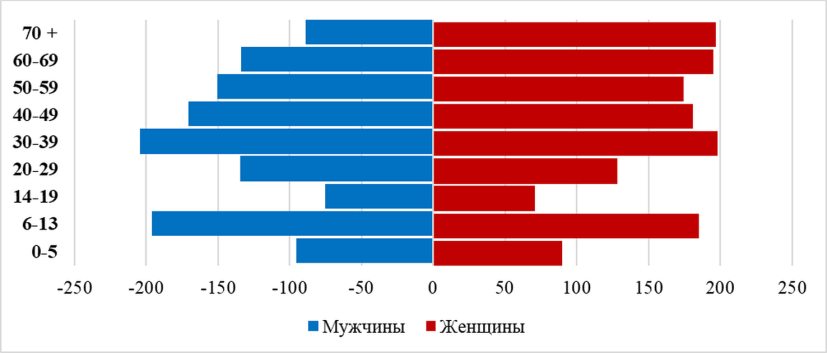 Рисунок 1. Половозрастная структура населения Волгоградскойобласти на 1 января 2021 года, тыс. человекНа территории области проживает более 130 национальностей.За последние 10 лет, вплоть до 2020 года, до начала распространения новой коронавирусной инфекции (COVID-19), на территории региона наблюдалось существенное улучшение состояния здоровья населения. Показатель ожидаемой продолжительности жизни при рождении в Волгоградской области увеличился на 4,37 года в 2019 году по сравнению с 2010 годом (с 69,7 года до 74,07 года). В 2020 году ожидаемая продолжительность жизни при рождении составила 72 года.В 2020 году в регионе насчитывалось 76 больничных организаций, включая 5 диспансеров, амбулаторно-поликлинических организаций - 35. Обеспеченность врачебными кадрами в 2020 году составила 36,8 человек на 10 тыс. населения. Обеспеченность врачами, оказывающими медицинскую помощь в амбулаторных условиях, - 20,1 на 10 тыс. населения, обеспеченность средними медицинскими работниками - 86,3 на 10 тыс. населения. Укомплектованность врачебных должностей в подразделениях, оказывающих медицинскую помощь в амбулаторных условиях (физическим лицам при коэффициенте совместительства 1,2), составила 78,9 процента, укомплектованность должностей среднего медицинского персонала - 94 процента.Благодаря реализации комплекса организационных мероприятий и выделению приоритетов финансирования достигнуты успехи в лечении онкологических заболеваний и снижении младенческой смертности. В Волгоградской области в настоящее время значительно ниже, чем по Российской Федерации в целом, заболеваемость населения такими социально опасными инфекционными заболеваниями, как вирусные гепатиты, сифилис, ВИЧ-инфекция.Волгоградская область характеризуется в целом высоким уровнем образования населения (в 2021 году - 77,4 процента, в 2020 году - 76,7 процента, в 2019 году - 75,11 процента). По этому показателю в 2021 году Волгоградская область занимала 35-е место в Российской Федерации и 3-е место в Южном федеральном округе.(в ред. Закона Волгоградской области от 13.10.2023 N 78-ОД)В регионе обеспечена 100-процентная доступность дошкольного образования для детей от 3 до 7 лет, ликвидирована очередность в детские учреждения среди детей в возрасте от 3 до 7 лет. По состоянию на 1 января 2023 года доступность дошкольного образования для детей в возрасте от 2 месяцев до 3 лет в Волгоградской области составила 100 процентов, в среднем по Российской Федерации - 98,09 процента (по состоянию на 1 января 2022 года - 100 процентов, в среднем по Российской Федерации - 96,13 процента).(в ред. Закона Волгоградской области от 13.10.2023 N 78-ОД)По состоянию на начало 2023/2024 учебного года система высшего образования Волгоградской области представлена 13 образовательными организациями высшего образования (10 государственных и 3 негосударственных) и 11 филиалами государственных и негосударственных образовательных организаций высшего образования (8 и 3 соответственно). Сильной стороной системы высшего образования Волгоградской области является высокая доля молодых кадров в структуре профессорско-преподавательского состава.(в ред. Закона Волгоградской области от 13.10.2023 N 78-ОД)Научные исследования и разработки в регионе осуществляют 43 организации, в том числе образовательные организации высшего образования, и научные организации, такие как федеральное государственное бюджетное научное учреждение "Федеральный научный центр агроэкологии, комплексных мелиораций и защитного лесоразведения Российской академии наук", Волгоградский филиал федерального государственного бюджетного учреждения науки "Федеральный исследовательский центр "Институт катализа им. Г.К. Борескова Сибирского отделения Российской академии наук", федеральное государственное бюджетное научное учреждение "Поволжский научно-исследовательский институт производства и переработки мясомолочной продукции", федеральное государственное бюджетное научное учреждение "Всероссийский научно-исследовательский институт орошаемого земледелия", федеральное государственное унитарное предприятие "Научно-исследовательский институт гигиены, токсикологии и профпатологии" Федерального медико-биологического агентства, государственное бюджетное учреждение "Волгоградский медицинский научный центр" и иные научные организации.Также Волгоградская область сохраняет свою роль крупного центра подготовки специалистов со средним профессиональным образованием.В Волгоградской области активно развивается экспорт образовательных услуг. С точки зрения специализации региона, наиболее развитым направлением экспорта образования в Волгоградской области является медицина - фундаментальная медицина, клиническая медицина, наука о здоровье и профилактическая медицина, фармация. Другими важнейшими направлениями специализации по подготовке специалистов являются: химические технологии, нанотехнологии и наноматериалы, физическая культура и спорт, техносферная безопасность и природообустройство, машиностроение.Отрасль культуры Волгоградской области объединяет деятельность по развитию библиотечного, музейного и архивного дела, поддержке и развитию исполнительских искусств (в том числе театрального и музыкального), кинопоказа, современного изобразительного искусства, сохранению нематериального культурного наследия народов Российской Федерации и развитию традиционной народной культуры, укреплению межрегиональных и международных связей в сфере культуры, а также по сохранению объектов культурного наследия.Волгоградская область обладает богатым культурным наследием, связанным с жизнью и бытом коренного населения, казаков, поволжских немцев и других национальностей, развитием области в царицынский период, наследием Сталинградской битвы. Музеи области имеют ценные археологические, этнографические, нумизматические коллекции, уникальные историко-мемориальные собрания.На 1 января 2021 года в Волгоградской области действуют различные объекты культуры, в том числе на областном и муниципальном уровне - 685 муниципальных культурно-досуговых учреждений, 11 театрально-концертных организаций, 725 библиотек, 6 муниципальных парков культуры и отдыха, 3 государственных архива, 2 образовательные организации высшего образования и 64 организации дополнительного образования детей в сфере культуры и искусства, Волгоградский государственный академический симфонический оркестр и Волжский оркестр народных инструментов, базирующиеся в государственном бюджетном учреждении культуры "Волгоградская филармония", один из лучших детско-юношеских хореографических коллективов России "Юг России - Улыбка", работающий на творческо-исполнительской базе государственного бюджетного учреждения культуры "Волгоградская областная детская филармония" г. Волгограда.В сфере профилактики преступлений и охраны общественного порядка основными задачами являются формирование законопослушного поведения граждан и должностных лиц, устранение причин и условий совершения правонарушений, недопущение совершения правонарушений среди несовершеннолетних. В Волгоградской области накоплен многолетний опыт по организации охраны общественного порядка.В последние годы отмечается снижение регистрации тяжких и особо тяжких преступных посягательств, сокращается число преступлений, совершенных на улицах, снижается количество краж имущества граждан, в том числе квартирных, а также краж и угонов транспортных средств.Совместными усилиями правоохранительных органов с участием органов исполнительной власти Волгоградской области на территории региона не допущено актов терроризма, экстремизма, массовых нарушений правопорядка и иных противоправных действий, посягающих на конституционные основы государства.За 2020 год зарегистрировано 38687 преступлений, что на 5,9 процента меньше, чем в 2019 году. Количество тяжких и особо тяжких деяний, удельный вес которых в общем объеме составил 24,7 процента, в 2020 году составило 9540 преступлений. Уровень преступности: в 2020 году было зарегистрировано 1542,8 преступления на 100 тыс. населения.Правоохранительными органами раскрыто 17190 преступлений, включая 3100 особо тяжких, что на 1,5 процента и 3,1 процента соответственно больше, чем в 2019 году. Эффективность в раскрытии преступлений выросла на 1,2 процента - до 43,9 процента.На территории области в 2020 году зарегистрировано 29 преступлений террористического характера, 13 преступлений экстремистской направленности. Раскрыто 5 преступлений террористического характера и 9 преступлений экстремистского характера.Сотрудниками органов внутренних дел выявлено 1134 преступления экономической и коррупционной направленности, включая 896 тяжких и особо тяжких преступлений, количество которых в 2020 году сократилось на 37,3 процента.В 2020 году сократилось на 7 процентов количество зарегистрированных дорожно-транспортных происшествий до 2447 ДТП. Количество раненых в ДТП за 2020 год сократилось на 10,1 процента, до 3161 человека. С участием детей совершено 317 ДТП, в которых погибло 19 детей. С участием водителей с признаками опьянения зафиксировано 275 ДТП, в которых погибли 56 человек и 375 человек были ранены.Через территорию области проходят важные железнодорожные, автомобильные, водные и воздушные трассы. Общая протяженность железнодорожных путей составляет 1,6 тыс. километров, внутренних судоходных путей - 1,5 тыс. километров, автомобильных дорог - более 14 тыс. километров (83 процента дорог общего пользования имеет твердое покрытие).По территории Волгоградской области протекает 200 рек различной величины общей протяженностью 7981 километр.По региону проходит четыре нефтепровода общей протяженностью 1352 километра, пять магистральных газопроводов протяженностью 1235 километров.Для Волгоградской области характерными являются следующие природные опасности:гидрологические явления и процессы (весенние и летние паводки, заторные и зажорные явления). При наихудшем сценарии развития паводка в зону возможного подтопления (затопления) попадают 174 населенных пункта, более 17 тыс. домов (17973 дома), свыше 68 тыс. человек населения (68357 человек) и 18 километров автомобильных дорог;аномальные природные явления, природные (лесные) пожары. Географическое положение, засушливый климат, экстремально высокие температуры в летний период, а также человеческий фактор являются предпосылками для возникновения природных пожаров на территории региона.Таким образом, на территории Волгоградской области возможен значительный спектр чрезвычайных ситуаций как природного, так и техногенного характера. В связи с чем особое значение приобретает адаптация к изменению климата и совершенствование систем раннего оповещения и реагирования на опасные явления.Деятельность по предотвращению чрезвычайных ситуаций и ликвидации их последствий приобретает общерегиональную значимость.В Волгоградской области проводится значительная работа по предотвращению чрезвычайных ситуаций. За 2019 год основным центром обработки вызовов Системы-112 Волгоградской области получено и обработано более 2 млн вызовов.В 2020 году на территории Волгоградской области зарегистрировано 12065 пожаров, которыми нанесен материальный ущерб в размере 99,8 млн рублей. При пожарах погибло 173 человека, получили травмы различной степени тяжести 146 человек, спасено 636 человек, эвакуировано 3809 человек.По сравнению с 2019 годом зарегистрировано увеличение количества пожаров на 31,3 процента, погибших людей - на 4,8 процента, материальный ущерб вырос в 2,3 раза, число травмированных при пожарах людей снизилось на 3,9 процента.Рост числа пожаров в 2020 году обусловлен климатическими особенностями 2019 и 2020 годов - сильнейшая засуха в 2020 году и дождливая максимально неблагоприятная для развития пожаров обстановка 2019 года.При этом в 2020 году при сравнении с 2014 годом произошло на 20,3 процента пожаров меньше.2.4. Уровень экономического развитияВолгоградская область в 2019 году занимала третье место в Южном федеральном округе по объему валового регионального продукта (далее - ВРП) с показателем 961,4 млрд рублей (в 2018 году - 927,8 млрд рублей). На Волгоградскую область в 2019 году приходилось 14,6 процента ВРП Южного федерального округа.Наибольшую долю в структуре ВРП по итогам 2019 года занимает обрабатывающее производство - 24,5 процента (в 2018 году - 25,2 процента), производство сельскохозяйственной продукции в хозяйствах всех категорий составляет 11,5 процента (в 2018 году - 9,6 процента), на долю торговли оптовой и розничной, ремонта автотранспортных средств и мотоциклов приходится 12 процентов (в 2018 году - 12,1 процента).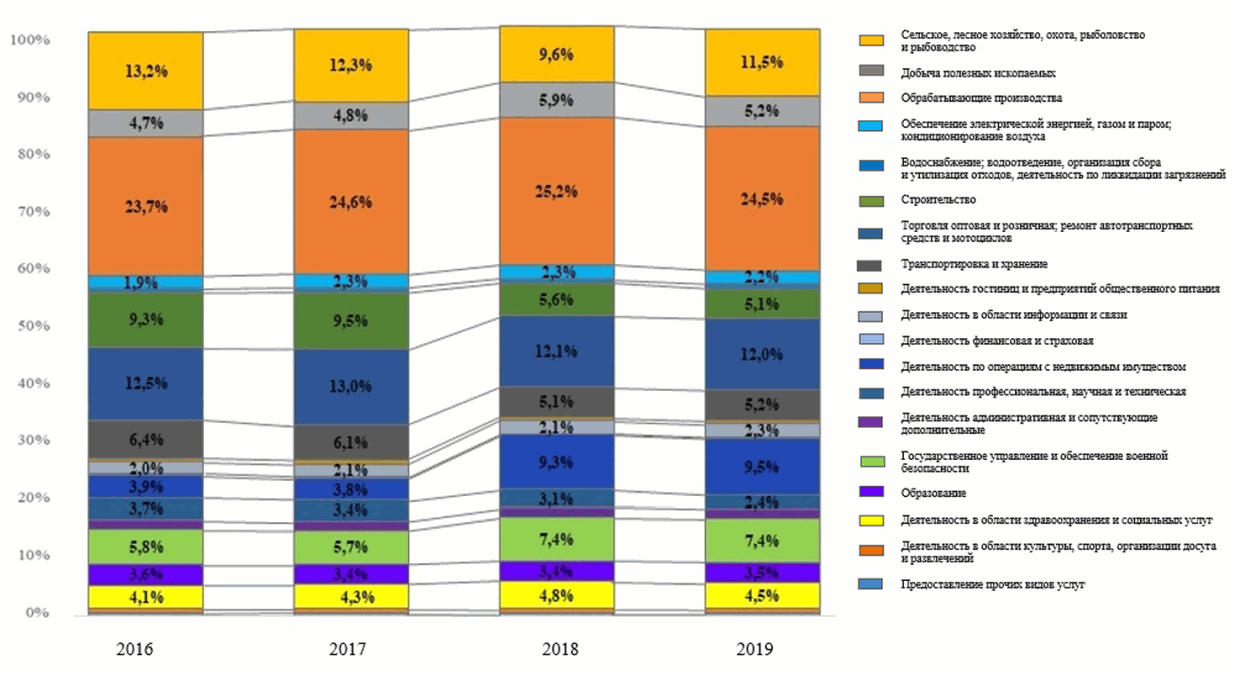 Рисунок 2. Структура ВРП Волгоградской области (по ОКВЭД 2),2016 - 2019 годыПо стоимостным показателям обрабатывающей промышленности по состоянию на 2020 год Волгоградская область занимает третье место в Южном федеральном округе (775,6 млрд рублей). Доля Волгоградской области в обрабатывающей промышленности в Южном федеральном округе - 27,8 процента (в Российской Федерации - 1,61 процента, что сопоставимо с долей Волгоградской области по численности населения).Доля обрабатывающей промышленности в промышленном производстве области - более 80 процентов. Базовыми видами обрабатывающих производств Волгоградской области являются:нефтеперерабатывающий комплекс;металлургический комплекс;химический комплекс;машиностроение;производство неметаллической минеральной продукции;пищевая промышленность.На такие отрасли как нефтепереработка, металлургия и химическая промышленность приходится 80 процентов от обрабатывающего производства региона.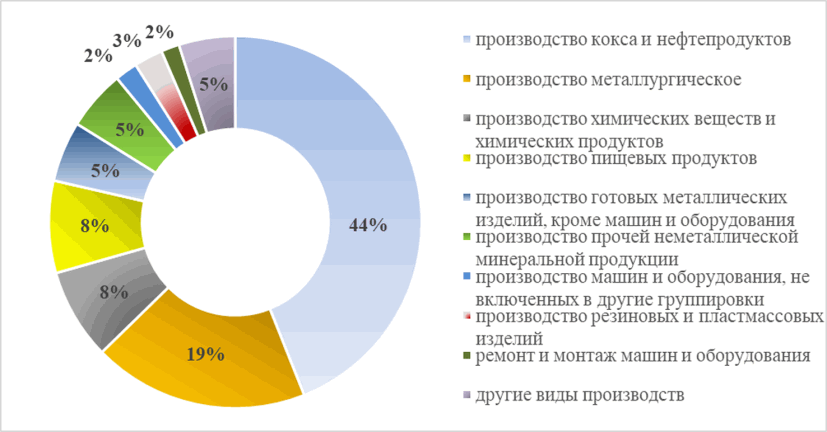 Рисунок 3. Структура обрабатывающей промышленностиВолгоградской области, 2020 годПромышленные предприятия Волгоградской области в общем российском производстве обеспечивают выпуск порядка 6 процентов нефтяных смазочных масел, около 13 процентов производства стальных труб и профилей, 5 процентов легированной стали, 1,6 процента строительных блоков, 2,2 процента кирпичей, 1,5 процента электроэнергии.Волгоградская область по состоянию на 2019 год - единственный производитель карбида кремния в Российской Федерации (ОАО "Волжский абразивный завод"), занимает 1-е место по производству тканей кордных из высокопрочных нитей (АО "Текскор"), 2-е место в России по производству продукции из стекла (АО "Камышинский стеклотарный завод"), каустической соды (АО "Каустик"), подшипников (ОАО "ЕПК Волжский"), хлопчатобумажных тканей (ООО "Камышинский текстиль"), 3-е место по производству стальных труб (АО "Волжский трубный завод") и технического углерода (ВФ ООО "Омсктехуглерод"), 4-е место по производству канатов, тросов (филиал "Волгоградский" АО "Северсталь канаты") и цемента (АО "Себряковцемент"), 5-е место по производству плит и керамической плитки (ОАО "Волгоградский керамический завод"), 10-е место по переработке нефти (ООО "Лукойл-Волгограднефтепереработка").По итогам 2020 года регион сохранил свои позиции по производству отдельных видов промышленной продукции, а по некоторым видам улучшил свои показатели по производству отдельных видов промышленной продукции: занял 1-е место в России по производству подшипников (ОАО "ЕПК Волжский"), 2-е место по производству гербицидов (ООО "Волга Индастри"), 3-е место по производству канатов, тросов (филиал "Волгоградский" АО "Северсталь канаты") и поднялся с 10-го места на 8-е место по переработке нефти (ООО "Лукойл-Волгограднефтепереработка").В Волгоградской области осуществляет деятельность индустриальный (промышленный) парк "Орловка" (далее - парк "Орловка") частной формы собственности. В соответствии с постановлением Правительства Российской Федерации от 4 августа 2015 г. N 794-п "Об индустриальных (промышленных) парках и управляющих компаниях индустриальных (промышленных) парков" приказом Минпромторга России от 21 ноября 2018 г. N 4636 парк "Орловка" признан соответствующим федеральным требованиям и правилам и включен в реестр индустриальных (промышленных) парков Российской Федерации. На текущий момент на территории парка "Орловка" осуществляют деятельность четыре резидента, проводится работа по привлечению резидентов.Основные предприятия-экспортеры: АО "Волжский трубный завод", ООО "Лукойл-Волгограднефтепереработка", ООО "ЕвроХим-ВолгаКалий", ВФ ООО "Омсктехуглерод", ОАО "Волжский абразивный завод", филиал АО "РУСАЛ Урал" в Волгограде "Объединенная компания РУСАЛ Волгоградский алюминиевый завод", АО "КАУСТИК", АО "Волжский Оргсинтез", филиал "Волгоградский" АО "Северсталь канаты", АО "Корпорация Красный Октябрь", ООО "Производственное объединение "Нижне-Волжский трубный завод", АО "Волтайр-Пром", АО "Текскор", ОАО "Волгоградский керамический завод", АО "Силд Эйр Каустик" и другие.(в ред. Закона Волгоградской области от 13.10.2023 N 78-ОД)Область располагает диверсифицированным промышленным производством, хотя нельзя не отметить износ основных фондов и потерю кадрового потенциала в отдельных отраслях.На текущий момент уровень инновационной активности по всем видам инноваций в целом по Волгоградской области составляет порядка 4,9 процента. Более половины инновационно активных организаций приходится на промышленное производство (59,8 процента).В структуре затрат на инновационную деятельность преобладает исследование и разработка новых продуктов, услуг и методов их производства (передачи), новых производственных процессов (55,1 процента общего объема затрат на инновационную деятельность) и приобретение машин, оборудования, прочих основных средств, связанных с инновационной деятельностью (40,7 процента).В настоящее время 55 организаций имеют 162 собственных научно-исследовательских, проектно-конструкторских подразделения, среднесписочная численность работников которых составляет порядка 3,2 тыс. человек.Произведенные затраты на все виды инноваций в целом по Волгоградской области составляют 10654,1 млн рублей. Основным источником финансирования затрат на инновации являются собственные средства организаций, доля которых составляет 54,6 процента общего объема затрат.Объем отгруженных инновационных товаров собственного производства, выполненных работ, услуг собственными силами в целом по Волгоградской области составляет 29336,5 млн рублей и в основном приходится на организации промышленного производства (90,6 процента). Удельный вес инновационных товаров, работ, услуг в общем объеме отгруженных товаров, выполненных работ, услуг собственными силами составляет 2,7 процента. Численность персонала, занятого научными исследованиями и разработками, составляет 3582 человека.Анализ показателей развития научной и инновационной деятельности в Волгоградской области выявил как положительные, так и негативные тенденции.К числу позитивных тенденций можно отнести:увеличение доли внутренних затрат на исследования и разработки. В период с 2016 года до 2019 года показатель увеличился с 3447,7 млн рублей до 3727,9 млн рублей и составил 108,1 процента к 2016 году;увеличение затрат на инновационную деятельность малых предприятий Волгоградской области. В период с 2011 года до 2019 года показатель увеличился с 103,4 млн рублей в 2011 году до 189,5 млн рублей в 2019 году и составил 183,3 процента к 2011 году;увеличение используемых передовых технологий (увеличение в 2019 году относительно 2010 года составило 112,3 процента, с 2243 до 2519 единиц).В числе негативных тенденций можно выделить:снижение коэффициента изобретательской активности с 1,37 в 2010 году до 1,11 в 2019 году;незначительный рост объема инновационных товаров, работ и услуг в общем объеме отгруженных товаров собственного производства, работ и услуг с 27149,7 млн рублей в 2011 году до 29336,5 млн рублей в 2019 году;снижение удельного веса малых предприятий, осуществлявших технологические инновации, на 2,2 процента (с 4,9 процента в 2011 году до 2,7 процента в 2019 году);недостаточное развитие рынка интеллектуальной собственности, отсутствие эффективной учетной политики в этой сфере, актуальность вопроса формирования базы данных результатов интеллектуальной деятельности, которая может быть положена в основу принятия грамотных управленческих решений, разработки многочисленных проектов и программ научно-инновационного развития.Располагая третьими по величине сельхозугодьями среди регионов России и имея благоприятные агроклиматические условия, Волгоградская область устойчиво занимает ведущие позиции среди аграрных регионов страны.Объем производства сельского хозяйства в фактически действующих ценах в 2020 году составил 179,0 млрд рублей (в 2019 году - 149,1 млрд рублей), в том числе продукции растениеводства - 134,0 млрд рублей (в 2019 году - 104,4 млрд рублей) и продукции животноводства - 45,0 млрд рублей (в 2019 году - 44,7 млрд рублей).Индекс производства продукции сельского хозяйства в 2019 году к уровню 2018 года составил 108 процентов, в том числе продукции растениеводства - 110,6 процента и продукции животноводства - 102,9 процента.Индекс производства продукции сельского хозяйства в 2020 году к уровню 2019 года составил 101,3 процента, в том числе продукции растениеводства - 101,6 процента и продукции животноводства - 100,7 процента.Ключевой составляющей сельского хозяйства Волгоградской области является растениеводство - самая экономически результативная отрасль агропромышленного комплекса России. На долю растениеводческой продукции в последние годы приходится 63 - 73 процента валового продукта сельского хозяйства.Основными направлениями в растениеводстве являются зерновое производство (38 процентов от производимой продукции растениеводства), выращивание овощеводческой продукции (23 процента), масличной и плодовой продукции (20 процентов и 12 процентов соответственно). По ряду сельскохозяйственных культур (горчица, овощи, бахчевые и плодово-ягодные культуры, нут, зерно, подсолнечник) область является одним из лидеров по производству в Российской Федерации.Отрасль животноводства в Волгоградской области представлена мясным и молочным скотоводством, свиноводством, птицеводством, овцеводством. В валовом производстве продукции сельского хозяйства удельный вес продукции животноводства занимает 30 процентов.Основной объем продукции свиноводства и птицеводства производится крупными хозяйствами, использующими интенсивные методы выращивания. В производстве молока, крупного рогатого скота на убой (в живом весе), овец и коз на убой (в живом весе) основными производителями являются крестьянские (фермерские) хозяйства и личные подсобные хозяйства.Объемы производства свиней, птицы, овец и коз, яиц достаточны для полного покрытия собственных нужд области.В 2020 году Волгоградская область была четвертой в Южном федеральном округе по объему инвестиций в основной капитал (189,9 млрд рублей; в 2019 году - 186,3 млрд рублей). Объем инвестиций в основной капитал в Волгоградской области составил 13,1 процента от объема Южного федерального округа, 0,94 процента от объема Российской Федерации. Объем инвестиций на душу населения в 2020 году в Волгоградской области составил 76,5 тысячи рублей.Индекс физического объема инвестиций в основной капитал в сопоставимых ценах в 2020 году составил 96,3 процента относительно предыдущего года (в 2019 году к 2018 году - 95,6 процента).За счет собственных средств организаций в 2020 году профинансировано 59,6 процента инвестиций в основной капитал (в 2019 году - 64,7 процента), за счет привлеченных средств - 40,4 процента (в 2019 году - 35,3 процента). Доля бюджетных средств в общем объеме инвестиций в 2020 году составила 24,2 процента, удельный вес которых увеличился относительно 2019 года на 5,4 процента (с 18,8 процента).Объем работ, выполненных по виду деятельности "Строительство", в 2020 году составил 77,8 млрд рублей (в 2019 году - 79 млрд рублей). Индекс физического объема работ по виду деятельности "Строительство" в сопоставимых ценах в 2020 году составил 96,2 процента (в 2019 году - 94,4 процента). В регионе реализуется комплекс мер по стимулированию потребительского спроса на жилье. Рынок ипотечного кредитования области стабильно демонстрирует положительную динамику, за четыре последних года выдано более 75 тысяч кредитов на сумму 118,9 млрд рублей. За 2020 год объем выданных кредитов составил 48,6 млрд рублей, что составляет 139,97 процента к уровню 2019 года, 136,2 процента к уровню 2018 года.В 2019 году введено в эксплуатацию 1681,6 тыс. кв. м общей площади зданий жилого и нежилого назначения, в том числе 731,4 тыс. кв. м площади жилых домов (в 2020 году - 771,0 тыс. кв. м). Жилищный фонд Волгоградской области в 2019 году составил 62,3 млн кв. м, из них индустриальное жилье - 29 млн кв. м, индивидуальное - 30,9 млн кв. м. Обеспеченность жильем в Волгоградской области в период с 2007 года по 2019 год увеличилась на 17,3 процента и достигла 25 кв. м на одного жителя.Волгоградская область обладает уникальным историческим, культурным и природно-климатическим потенциалом для развития туризма - одного из приоритетных направлений развития экономики, которое отнесено к перспективным экономическим специализациям субъекта в соответствии со Стратегией пространственного развития Российской Федерации на период до 2025 года, утвержденной распоряжением Правительства Российской Федерации от 13 февраля 2019 г. N 207-р.Ключевым индикатором уровня развития сферы туризма является численность турпотока. В 2020 году в условиях распространения новой коронавирусной инфекции (COVID-19) количество прибывших туристов в Волгоградскую область составило 0,66 млн человек, что составляет 52,4 процента к уровню 2019 года. В 2019 году туристический поток составил 1260,8 тыс. человек, что на 14,6 процента выше показателя 2018 года (1100 тыс. человек) и на 39,6 процента выше показателя 2017 года (903 тыс. человек). Прямой вклад туризма в экономику Волгоградской области за 2019 год составляет 1,3 процента ВРП, за 2020 год - 0,9 процента ВРП.Численность лиц, размещенных в коллективных средствах размещения, в 2020 году составила 372459 человек, или 74 процента от общего количества туристов. Для сравнения, в 2019 году численность лиц, размещенных в коллективных средствах размещения, составила 707476 человек, или 56 процентов от общего количества туристов.На территории Волгоградской области осуществляют деятельность 45 региональных туроператоров и 8 федеральных представительств, 316 туристических агентств, 364 коллективных средства размещения, сформировано 264 туристических маршрута, располагается 2591 объект культурного наследия.По итогам национального туристического рейтинга 2019 года Волгоградская область занимает 27-е место.В то же время в условиях распространения новой коронавирусной инфекции (COVID-19) в 2020 году Волгоградская область сохранила 27-ю позицию в национальном туристическом рейтинге - 2020. На протяжении пяти лет Волгоградская область уверенно сохраняет свои позиции как регион, привлекательный для путешествий по России.Особую важность для развития международной кооперации и сотрудничества региона имеет приграничное положение Волгоградской области. Доля Волгоградской области в экспорте Южного федерального округа в 2020 году составила 11,1 процента (в 2019 году - 8,7 процента), или 1,9 млрд долларов США (в 2019 году - 1,6 млрд долларов США). В импорте Южного федерального округа доля Волгоградской области в 2020 году составила 8 процентов, или 0,6 млрд долларов США (в 2019 году - 9,5 процента, или 0,78 млрд долларов США). Волгоградская область - один из четырех регионов Южного федерального округа с положительным сальдо внешнеторгового баланса как в 2017 году, 2018 году, 2019 году, так и в 2020 году (810 млн/1007 млн/781,3 млн/ 1235,9 млн долларов США соответственно).Основными торговыми партнерами Волгоградской области являются: Украина - 20,8 процента (2019 год - 11,2 процента), Болгария - 8,2 процента (2019 год - 5,8 процента), Узбекистан - 6,9 процента (2019 год - 1,5 процента), Китай - 6,3 процента (2019 год - 5,7 процента), Беларусь - 5,4 процента (2019 год - 5,9 процента), Казахстан - 5,4 процента (2019 год - 8,1 процента), Турция - 5,2 процента (2019 год - 4,3 процента), Германия - 4,2 процента (2019 год - 5,5 процента), Италия - 3,3 процента (2019 год - 3,6 процента), Румыния - 2,5 процента (2019 год - 3,1 процента), Франция - 1,8 процента (2019 год - 1,1 процента), Индия - 1,8 процента (2019 год - 1,1 процента), Азербайджан - 1,8 процента (2019 год - 3,5 процента).Важным показателем социально-экономического развития региона являются денежные доходы населения. Среднедушевые денежные доходы в среднем за месяц в расчете на одного жителя области за период с 2016 года по 2020 год выросли на 17,97 процента. Среднемесячная номинальная начисленная заработная плата работающих в экономике в 2020 году составила 35962 рубля, по сравнению с 2019 годом она увеличилась на 7,8 процента. Реальная начисленная заработная плата увеличилась по отношению к 2019 году на 4,2 процента.2.5. Инфраструктура и природные ресурсыВолгоградская область - крупный регион как по производству, так и по потреблению энергоресурсов. Регион характеризуется развитой энергетической и коммунальной инфраструктурой, собственной добычей нефти и природного газа. В регионе потребляется более 1 млн тонн нефтепродуктов, 6,1 млрд куб. м природного газа, порядка 13 - 17 млрд кВт.ч и 15,9 млн Гкал тепловой энергии. Расположение на территории области множества промышленных предприятий обеспечивает наличие в балансе энергоресурсов вторичных тепловых ресурсов (порядка 460 тыс. Гкал, что равно 3 процентам потребления тепла в регионе).Развитие коммунальной инфраструктуры и уровень благоустройства выше среднероссийского. Высокий уровень газификации (более 87 процентов в регионе при 70 процентах в среднем по России) определяет относительно невысокий уровень централизованного теплоснабжения, которое в основном характерно для городов. В сельской местности распространено индивидуальное газовое отопление. Кроме того, для сельской местности характерна достаточно низкая обеспеченность водопроводом (60 процентов сельских населенных пунктов) и канализацией (2 - 3 процента сельских населенных пунктов).В регионе достаточно большой объем тепла генерируется за счет теплоэлектроцентрали (40 процентов), сравнимый объем тепла производится котельными (45 процентов), 15 процентов приходится на прочих производителей.Прирост протяженности канализационных сетей за пять лет составил около 10 процентов (до 3 тыс. км).В Волгоградской области обеспеченность централизованным водоснабжением выше, чем в среднем по России или Южному федеральному округу.В Волгоградской области достаточно высоки потери в электросетях - порядка 2,25 млрд кВт.ч в год, при этом уровень потерь снижается на протяжении последних 5 - 10 лет. Производство и потребление электроэнергии характеризуется снижением.Характерной особенностью региона является прохождение через него межрегиональных и международных маршрутов на нескольких видах транспорта: автомобильном, железнодорожном, речном и авиационном.В регионе существует ряд ресурсных ограничений:проблема структуры инвестиций - основная масса инвестиций направляется на проекты, связанные с обновлением существующих мощностей. Предлагается реализовать несколько точечных крупных проектов на основе новых (наилучших, доступных) технологий с нуля ("гринфилд"-проекты);низкие обеспеченность и качество базовой инфраструктуры, модернизация которой требует привлечения финансовых ресурсов;относительно низкая активность в сфере научных исследований и разработок;наличие большого числа "узких мест" на автодорожной и железнодорожной транспортных сетях;высокая доля автодорог с отсутствием асфальтового покрытия;необходимость реконструкции Волго-Донского судоходного канала в целях повышения надежности его работы и безопасности судоходства;вытянутая форма основного транспортного узла, нехватка продольных магистралей.Вместе с тем Волгоградская область имеет ряд конкурентных преимуществ.Регион обладает уникальным ресурсным потенциалом, который можно рассматривать как естественное конкурентное преимущество, определяющее во многом экономическую специализацию области.На территории Волгоградской области расположены внутренние водные пути протяженностью 1521 км, включающие основные судоходные трассы рек Волга, Дон и Волго-Донского судоходного канала, которые обеспечивают водное сообщение области с Каспийским, Азово-Черноморским и Балтийским бассейнами.Природно-климатические ресурсы создают прямые предпосылки для развития агропромышленного комплекса и туризма. Волгоградские черноземы (особенно в западной части области) - одни из наиболее плодородных почв в мире. Продолжительность жизни в Волгоградской области выше среднероссийской, что отчасти может объясняться лучшим климатом, более качественными местными продуктами питания и относительно неплохой экологической обстановкой. Волгоградская область расположена в засушливой зоне и отличается обилием тепла при недостаточном уровне увлажнения. Продолжительность вегетационного периода составляет 145 - 160 дней на севере и 165 - 175 дней на юге. При этом сумма температур выше 10° С в течение вегетационного периода изменяется от 2840° С на севере до 3265° С на юге.Рельеф Волгоградской области разнообразен: от бессточной низменной равнины в Заволжье до возвышенной расчлененной территории на севере и западе. Область расположена в пределах двух почвенных зон - черноземной и каштановой. Преобладают почвы каштанового типа, которые занимают около 44 процентов площади, черноземного типа - 22 процента, интразональные (с преобладанием солонцов) - 14 процентов.По территории Волгоградской области протекают две крупные реки - Волга и Дон, принадлежащие Каспийскому и Азово-Черноморскому бассейнам.Волгоградская область также обладает богатыми минеральными ресурсами. Наиболее значимыми являются месторождения углеводородов, бишофита и калийных солей, это создает предпосылки для развития соответствующих отраслей химической промышленности.Леса являются одним из возобновляемых природных ресурсов. Площадь региона, покрытая лесной растительностью, за 2020 год составила 461,2 тыс. га, в том числе твердолиственные - 276,9 тыс. га, хвойные - 72,9 тыс. га. Лесной фонд Волгоградской области отнесен к лесам первой группы. Леса Волгоградской области по целевому назначению относятся к защитным лесам, подлежащим освоению в целях сохранения средообразующих, водоохранных, защитных, санитарно-гигиенических, оздоровительных и иных полезных функций лесов. Эксплуатационных и резервных лесов на территории Волгоградской области нет. Возрастная структура лесов характеризуется преобладанием средневозрастных насаждений и молодняков. Однако в последнее десятилетие происходит увеличение площади спелых и перестойных насаждений.Экономико-географическое положение Волгоградской области в целом можно охарактеризовать как выгодное. Волгоград воспринимается в России как южный город и известен за рубежом как место героических событий Второй мировой войны. Известность города можно рассматривать как фундамент для развития его туристической привлекательности и брендинга.В ближайшей перспективе г. Волгоград может превратиться в мощный транспортный центр и ключевой элемент Стратегии развития российских морских портов в Каспийском бассейне, железнодорожных и автомобильных подходов к ним в период до 2030 года благодаря близости к Черному и Каспийскому морям.Основные результаты анализа сильных и слабых сторон, возможностей развития и угроз развитию Волгоградской области (SWOT-анализ) представлены в таблице 1.Таблица 1Сильные и слабые стороны, возможности развития и угрозыразвитию Волгоградской области3. Целевой сценарий социально-экономического развитияВолгоградской области, сроки и этапы реализации Стратегии3.1. Целевой сценарий социально-экономического развития Волгоградской областиОсуществляемый в регионе комплекс мер позволяет сохранять на территории Волгоградской области стабильную санитарно-эпидемиологическую обстановку в прогнозируемых параметрах. В регионе сокращается количество выявленных случаев заражения новой коронавирусной инфекцией (COVID-19), увеличен охват категорий амбулаторных пациентов массовым бесплатным тестированием, осуществляется вакцинация населения.Исполнение бюджетов бюджетной системы Российской Федерации, включая бюджет Волгоградской области, в 2020 году происходило в условиях сложной эпидемиологической ситуации, которая в том числе существенно затрудняет финансово-экономическую деятельность субъектов малого и среднего предпринимательства. Индекс закрытия региональной экономики (соотношение числа работников предприятий, приостановивших деятельность, к общему числу работающих) в 2020 году доходил до 10 процентов (по Российской Федерации - до 28 процентов). Некоторые отрасли (сфера бытовых услуг, туризм, розничная торговля непродовольственными товарами, транспорт и ряд других) были закрыты полностью. По состоянию на сентябрь 2021 года уровень закрытости экономики Волгоградской области по методике Министерства экономического развития Российской Федерации составляет 0,2 процента.Помимо непосредственного закрытия производств региональная экономика понесла и косвенные потери, определяемые эффектом межотраслевых связей, проявляющимся в других отраслях, ограничением возможностей сбыта конечной продукции (снижение выпуска в результате ограничения ресурсов промежуточного потребления, снижение как конечного спроса на товары и услуги, так и на товары и услуги промежуточного потребления в отраслях, приостановивших деятельность). Экономическая ситуация усугубилась рецессией мировой экономики, связанной с карантинными ограничениями.Макроэкономический прогноз Волгоградской области строится по трем сценариям: инерционному, базовому и оптимистическому.При инерционном сценарии предполагается дальнейший спад в мировой экономике, вызванный введенными крупнейшими странами ограничительными мерами, что усугубит накопленные до пандемии структурные проблемы, такие как высокая долговая нагрузка в развитых странах и в ряде стран с формирующимися рынками, замедление роста мировой торговли из-за нарастания торговых противоречий между крупнейшими странами, медленный рост производительности труда. В этих условиях восстановление экономики будет происходить медленнее, чем предполагается в базовом варианте. Конъюнктура внешних рынков остается неблагоприятной по основным товарам, экспортируемым Волгоградской областью. При этом сохраняются (ужесточаются) санкции, что негативно сказывается на инвестиционной активности, ограничивает доступ к зарубежным технологиям и возможности предприятий по обновлению основных фондов.С точки зрения внутренних условий в инерционном варианте предполагается длительное сохранение пониженной деловой активности в отраслях, деятельность которых была ограничена в целях борьбы с распространением новой коронавирусной инфекции. Снижение деловой активности, в том числе в сфере малого и среднего предпринимательства, повлечет за собой напряженность на рынке труда (безработицу).При этом структурные изменения потребительского спроса будут оказывать замедляющее влияние на восстановление таких секторов, как сфера развлечений и досуга, туристическая отрасль, индивидуальные услуги населению.В структуре экономики преобладают отрасли с низкой добавленной стоимостью. На негативную демографическую динамику накладываются низкие темпы роста производительности труда. В условиях ограниченных бюджетных возможностей по финансированию важных инвестиционных и инфраструктурных проектов происходит медленное обновление основных фондов предприятий, объектов транспортной и социальной инфраструктуры.В базовом сценарии предполагается, что влияние негативного внешнего фона с течением времени ослабевает. В условиях постепенного восстановления мировой экономики ожидается рост внешнего спроса на основные товары экспорта Волгоградской области. В среднесрочной перспективе восстановление региональной экономики не будет быстрым: после первоначального снижения до уровней ниже докризисных последует длительный период постепенного роста. К концу 2021 года отмечается восстановление основных экономических показателей до докризисного уровня в соответствии с общенациональным планом действий, обеспечивающих восстановление занятости и доходов населения, рост экономики и долгосрочные структурные изменения в экономике, после чего темпы экономического роста выйдут на устойчивую траекторию.При этом проводятся определенные структурные реформы, реформы межбюджетных отношений, стимулирующие межрегиональную конкуренцию. Это позволяет Волгоградской области воспользоваться естественными преимуществами региона, реализовать транспортно-логистический и рекреационный потенциал. На фоне активизации инвестиционной активности и удешевления кредитных ресурсов это позволит более быстрыми темпами расти отраслям промышленности, в том числе с высокой добавленной стоимостью и ориентированным на внешние рынки, проводить модернизацию всех отраслей экономики, повышать производительность труда. Реализация важнейших инвестиционных и инфраструктурных проектов будет обеспечена в том числе за счет механизма государственно-частного партнерства.Реализация мероприятий, направленных на создание рабочих мест и улучшение качества жизни, сокращает отток населения и стимулирует его приток. Возвращение к траектории снижения показателей смертности, установленной в национальном проекте "Здравоохранение", вместе со снижением смертности населения в трудоспособном возрасте, позволяет стабилизировать демографические тенденции.В среднесрочной перспективе на темпы восстановления экономики будет оказывать влияние ряд разнонаправленных факторов. С одной стороны, негативное влияние остаточных карантинных ограничений, а также изменений потребительского поведения населения будет менее существенным, чем предполагалось ранее. Кроме того, росту экономики Волгоградской области также будет способствовать произошедшее смягчение денежно-кредитной политики. С другой стороны, сдерживающим фактором станет дальнейшая нормализация бюджетных расходов после их наращивания в 2020 году в целях борьбы с распространением новой коронавирусной инфекции и поддержки экономики.Как следствие, при базовом сценарии предполагается достижение целевых показателей, сформулированных в Указе Президента Российской Федерации от 21 июля 2020 г. N 474 "О национальных целях развития Российской Федерации на период до 2030 года".Оптимистический сценарий допускает благоприятный внешний фон, позитивную динамику мировых товарных и финансовых рынков и если не отмену санкций, то их номинальный характер. Благоприятная внешнеэкономическая конъюнктура и снижение геополитических рисков вместе со структурными и институциональными реформами перезапускают процессы социально-экономического развития. При этом изменяется структура экономики - более быстрыми темпами растут отрасли с высокой добавленной стоимостью, развиваются цифровая экономика и сфера услуг. В рамках сценария предполагается, что отрасли, получившие импульс к развитию в результате политики импортозамещения, смогут сохранить позитивную динамику и после сворачивания контрсанкций.Расширение бюджетных возможностей региона и снижение ключевой ставки запускают инвестиционные процессы. Это позволяет быстрыми темпами обновлять основные фонды, внедрять передовые технологии, в том числе импортные, на фоне благоприятной конъюнктуры валютного рынка. При этом можно ожидать, что с течением времени будет возрастать отдача от инвестиций в основной капитал (мультипликаторы инвестиций) за счет роста эффективности бюджетных инвестиций, частных вложений в проекты с высокой добавленной стоимостью. Инвестиционная модель также способствует росту производительности труда, созданию высокопроизводительных рабочих мест, росту предпринимательской активности.Оптимистический сценарий предполагает повышение качества жизни, приток в регион внутренних мигрантов, квалифицированных специалистов и состоятельных граждан. На фоне активизации банковского кредитования эти факторы стимулируют ускоренный рост внутреннего потребления и строительной сферы.Демографический сценарий предполагает более позитивные прогнозы численности населения в 2030 году по сравнению с демографическим прогнозом Росстата (2265,7 тыс. человек - 2390,1 тыс. человек). Так, предполагается, что численность населения Волгоградской области составит 2400,1 тыс. человек. Таким образом будет достигнут нулевой общий прирост населения к 2030 году за счет снижения показателей естественной убыли населения и изменения тенденции последних лет миграционной убыли на миграционный прирост.Соответствующие трем сценариям варианты прогноза ключевых показателей социально-экономического развития Волгоградской области представлены в приложении 1 к Стратегии.3.2. Сроки и этапы реализации СтратегииРеализация Стратегии предполагается в два этапа. I этап: 2019 - 2024 годы; II этап: 2025 - 2030 годы.I этап. 2019 - 2024 годыНа первом этапе предполагается продолжение работы по созданию институциональных условий для обеспечения экономического роста Волгоградской области, проводимой региональной властью с 2014 года, реализация ряда проектов по развитию социальной инфраструктуры, гражданского общества и государственного управления, направленных на улучшение качества жизни, а также в части территориально-пространственного развития Волгоградской области. Также на данном этапе будут реализованы мероприятия, направленные на восстановление темпов экономического роста последних лет, замедлившихся в 2019 и 2020 годах в связи с ограничениями на ведение предпринимательской деятельности в связи с распространением новой коронавирусной инфекции (COVID-19).В том числе предполагается реализация следующих проектов и мероприятий:1) проекты, направленные на повышение привлекательности проживания в Волгоградской области, которые будут способствовать развороту демографических трендов за счет снижения уровня оттока трудоспособного населения и обеспечения условий для увеличения трудовой миграции в Волгоградскую область;2) мероприятия, направленные на создание институциональных условий для обеспечения экономического роста Волгоградской области, которые включают в себя:приоритетную государственную поддержку привлечения внебюджетных инвестиций по модели концессии, государственно-частного и муниципально-частного партнерства, контрактов жизненного цикла, включая административную, информационную и финансовую поддержку запуска проектов;поиск и закрепление новых партнеров для реализации инвестиционных проектов, поддержку действующих партнеров;формирование системы институционального развития государственного и муниципального управления Волгоградской области;создание условий для роста локальной самоорганизации граждан и расширение взаимодействия граждан с органами государственной власти и местного самоуправления.Стратегия ориентирована на реализацию региональных составляющих национальных проектов Российской Федерации.II этап: 2025 - 2030 годыНа втором этапе экономика Волгоградской области сможет реализовать потенциал, сформированный на первом этапе, в том числе в части развития экспортно ориентированной экономики и формирования благоприятного инвестиционного климата. Будет реализован экспортный потенциал региона в сфере промышленности, агропромышленного комплекса и в секторе услуг.За счет сформированных на первом этапе институциональных условий будет достигнут максимальный экономический эффект от стимулирования инвестиционной деятельности, развития малого и среднего предпринимательства, развития гражданского общества, повышения эффективности государственного управления, цифрового развития экономической и социальной сферы.На втором этапе будут на качественно новом уровне реализованы задачи развития социальной инфраструктуры с ориентиром на обеспечение высокой демографической конкурентоспособности Волгоградской области, в том числе в сфере здравоохранения, образования, физической культуры и спорта.Волгоградско-Волжская агломерация окончательно сформируется в качестве сервисного центра макрорегиона. Ориентир мероприятий территориально-пространственного развития сместится на развитие других центров экономического роста и территорий области вне центров экономического роста.4. Приоритеты, цели и задачи социально-экономическогоразвития Волгоградской областиГенеральная цель развития Волгоградской области - достижение стабильных лидерских позиций региона среди субъектов Российской Федерации по качеству жизни населения и уровню экономического развития.Целевое видение Волгоградской области к 2030 году:устойчиво развивающийся многонациональный регион с комфортной и благоприятной средой проживания;единый стандарт качества жизни населения на всей территории региона;рост региональной экономики и уровень доходов населения превосходят среднероссийские показатели;образовательный центр федерального уровня, на территории региона реализуется модель непрерывного образования и формирования конкурентоспособного человеческого капитала для сквозных технологий и перспективных рынков Национальной технологической инициативы;один из лидеров в сфере химической промышленности и агропромышленного комплекса, занимает высокие позиции в инвестиционных рейтингах Российской Федерации;крупнейший транспортно-логистический узел Волго-Каспийского региона, обеспечивающий потребности развития международной торговли;один из крупнейших центров событийного и круизного туризма на Волге, туристско-рекреационный центр Нижнего Поволжья.В качестве приоритетов социально-экономического развития Волгоградской области определены:население, социальное обслуживание и здоровый образ жизни;здравоохранение;образование и молодежная политика;строительство, жилищная политика и городская среда;культура;обеспечение безопасности жизнедеятельности;агропромышленный комплекс;новая индустриализация, наукоемкое и инновационное производство;инвестиционное развитие;малое и среднее предпринимательство;туризм;цифровое развитие;международная кооперация и экспорт;территориально-пространственное развитие;транспортная инфраструктура;инженерная инфраструктура и энергетика;рациональное природопользование и обеспечение экологической безопасности;гражданское общество;государственное и муниципальное управление;государственная национальная политика.Таблица 2Основные показатели генеральной цели развитияВолгоградской области до 2030 годаПримечание:<*> за период 2025 - 2030 годов.Приоритеты, цели и задачи, целевые показатели социально-экономического развития Волгоградской области представлены в разделах 5 - 10, а также в приложении 2 к Стратегии.5. Основные направления развития человеческого капиталаи социальной сферы Волгоградской области5.1. Население, социальное обслуживание и здоровый образ жизниВолгоградская область входит в двадцатку субъектов Российской Федерации с наибольшей численностью населения (2474,6 тыс. жителей на 1 января 2021 года), а областной центр Волгоград - в число 15 российских городов с численностью населения более одного миллиона человек (1004 тыс. жителей на 1 января 2021 года).Цель реализации приоритета "Население, социальное обслуживание и здоровый образ жизни" - создание в регионе условий для снижения естественной убыли и сокращения миграционного оттока населения, обеспечение благополучия людей.Показатели цели:естественный прирост (убыль) населения, на одну тысячу человек. Предполагается снижение естественной убыли с -4,7 в 2019 году до -1,5 в 2030 году;численность постоянного населения на начало 2030 года составит 2400,1 тыс. человек.Для реализации задач, относящихся к приоритету "Население, социальное обслуживание и здоровый образ жизни", предусмотрен ряд соответствующих им мероприятий.Задача 1. Системная поддержка и повышение качества жизни граждан старшего поколения:создание условий для увеличения периода активного долголетия и продолжительности здоровой жизни, в том числе обновление материально-технической базы гериатрического центра государственного бюджетного учреждения здравоохранения "Волгоградский областной клинический госпиталь ветеранов войн" для обеспечения стационарного лечения, проведение регионального этапа чемпионата профессионального мастерства "Навыки мудрых";развитие системы долговременного ухода за гражданами пожилого возраста и инвалидами, в том числе обновление материально-технической базы стационарных организаций социального обслуживания населения, оснащение отделений дневного пребывания с функционалом оказания реабилитационных услуг пожилым и маломобильным гражданам оборудованием (в том числе реабилитационным), а также расходными материалами.Задача 2. Формирование системы мотивации граждан к здоровому образу жизни:внедрение программ по укреплению общественного здоровья, в том числе создание и функционирование центра общественного здоровья.Задача 3. Создание для всех категорий и групп населения условий для занятий физической культурой и спортом:проектирование, строительство, реконструкция и модернизация объектов для занятий физической культурой и спортом на территории Волгоградской области, в том числе ввод в эксплуатацию различных спортивных и физкультурно-оздоровительных комплексов, спортивных стадионов, спортивных площадок, в том числе умных спортивных площадок, плавательных бассейнов;развитие физической культуры, массового и детского спорта, в том числе проведение физкультурных и спортивных мероприятий, информационное обеспечение сферы физической культуры и спорта в Волгоградской области, обеспечение участия сборных и иных команд, спортсменов и иных участников, представляющих Волгоградскую область, в межрегиональных, всероссийских физкультурных мероприятиях и спортивных мероприятиях по видам спорта в соответствии с календарными планами официальных физкультурных и спортивных мероприятий;развитие спорта высших достижений и подготовка спортивного резерва, в том числе по адаптивным видам спорта (государственная поддержка спорта, а также спортивных организаций, осуществляющих подготовку спортивного резерва для спортивных сборных команд, в том числе спортивных сборных команд Российской Федерации);обеспечение доступа социально ориентированных некоммерческих организаций к предоставлению услуг в рамках региональных программ в области физической культуры и массового спорта;реализация Всероссийского физкультурно-спортивного комплекса "Готов к труду и обороне";повышение кадрового обеспечения в сфере физической культуры и спорта.Задача 4. Обеспечение возможности женщинам, имеющим детей, совмещать трудовую деятельность с семейными обязанностями:организация переобучения и повышение квалификации женщин в период отпуска по уходу за ребенком в возрасте до трех лет;развитие инфраструктуры дошкольного образования, в том числе строительство дошкольных образовательных учреждений (не менее 25 единиц за период 2019 - 2024 годов).Задача 5. Повышение миграционного притока населения:содействие добровольному переселению в Волгоградскую область соотечественников, проживающих за рубежом;создание условий для снижения миграционного оттока населения путем проведения активной политики занятости населения и социальной поддержки безработных граждан.Задача 6. Стабилизация (повышение) уровня рождаемости.Стабилизация (повышение) уровня рождаемости будет происходить не только за счет предоставления адресной финансовой поддержки семьям при рождении детей, но также за счет реализации и других мероприятий, в том числе в рамках других приоритетов (в частности: в рамках данного приоритета при решении задачи по обеспечению возможности женщинам, имеющим детей, совмещать трудовую деятельность с семейными обязанностями; в рамках приоритета "Строительство, жилищная политика и городская среда" (повышение уровня доступности жилья); в рамках приоритета "Новая индустриализация, наукоемкое и инновационное производство" (повышение уровня реальной среднемесячной заработной платы). Более подробное описание задачи изложено в других разделах настоящего документа.Задача 7. Снижение уровня бедности.(в ред. Закона Волгоградской области от 13.10.2023 N 78-ОД)Одним из направлений деятельности по снижению уровня бедности на территории Волгоградской области является оказание гражданам адресной социальной помощи на основе социального контракта. Целью данного вида помощи является повышение качества жизни малоимущих семей и малоимущих одиноко живущих граждан.Основные мероприятия:оказание малоимущим семьям государственной социальной помощи на основе социальных контрактов;проведение информационно-разъяснительной работы среди малоимущих семей о возможности социальной помощи на основе социального контракта;увеличение количества семей, заключивших социальные контракты (за 13 лет данный вид помощи был оказан 7932 семьям);мониторинг эффективности оказания социальной помощи на основе социального контракта.Оказание социальной поддержки семьям с детьми, включая:предоставление нуждающимся семьям ежемесячной выплаты в связи с рождением (усыновлением) первого ребенка за счет субвенции из федерального бюджета;предоставление нуждающимся семьям с тремя и более детьми ежемесячной денежной выплаты, назначаемой в случае рождения третьего ребенка или последующих детей до достижения ребенком возраста трех лет (на условиях софинансирования: областной и федеральный бюджеты);предоставление семьям, в которых родился первый ребенок, дополнительного единовременного пособия при рождении первого ребенка женщиной в возрасте до 24 лет включительно за счет средств областного бюджета;предоставление семьям, в которых родился третий ребенок, единовременной денежной выплаты (родительский капитал) на третьего ребенка или последующих детей, родившихся не ранее 1 января 2016 года, при достижении ребенком возраста трех лет за счет средств областного бюджета;предоставление семьям, в которых родился второй ребенок, дополнительного единовременного пособия в случае рождения второго ребенка до достижения первым ребенком возраста трех лет за счет средств областного бюджета;предоставление малоимущим семьям ежемесячного пособия на ребенка из малоимущей семьи за счет средств областного бюджета;предоставление ежемесячного социального пособия студентам из малоимущих многодетных семей за счет средств областного бюджета;предоставление малоимущим семьям ежемесячной денежной выплаты на ребенка в возрасте от трех до семи лет включительно (на условиях софинансирования: областной и федеральный бюджеты).В целом на снижение бедности в регионе ориентированы многие мероприятия приоритетов Стратегии, в том числе разделы "Развитие человеческого капитала и социальной сферы Волгоградской области", "Экономическое развитие Волгоградской области" и "Пространственное развитие Волгоградской области".5.2. ЗдравоохранениеРазвитие здравоохранения в период до 2030 года будет осуществляться в условиях неблагоприятной демографической ситуации, в период увеличения доли населения старше трудоспособного возраста, последствий распространения новой коронавирусной инфекции (COVID-19).Цель развития системы здравоохранения - обеспечение качественного, своевременного, доступного медицинского обслуживания населения для увеличения продолжительности активного долголетия населения и повышения качества жизни людей всех возрастов.Показатели цели:ожидаемая продолжительность жизни при рождении, годы: увеличение с 74,07 в 2019 году до 78 в 2030 году;(в ред. Закона Волгоградской области от 13.10.2023 N 78-ОД)смертность населения трудоспособного возраста, на 100 тысяч населения, человек: снижение с 438,2 в 2019 году до 420,0 в 2030 году;(в ред. Закона Волгоградской области от 13.10.2023 N 78-ОД)удовлетворенность населения медицинской помощью, проценты: увеличение с 82 в 2019 году до 90 в 2030 году.Для реализации задач, относящихся к приоритету "Здравоохранение", предусмотрен ряд соответствующих им мероприятий.Задача 1. Снижение смертности от болезней системы кровообращения:переоснащение региональных сосудистых центров и первичных сосудистых отделений, в том числе оборудованием для ранней медицинской реабилитации, в том числе региональных сосудистых центров в г. Волгограде и г. Волжском, первичных сосудистых отделений в г. Волгограде, г. Камышине, городском округе г. Михайловке, г. Урюпинске;организация профилактической работы по направлению "сердечно-сосудистые заболевания", в том числе открытие кабинетов для больных хронической сердечной недостаточностью в г. Волгограде, межрайонных центрах региона, организация выездных форм работы центров здоровья в сельской местности и труднодоступных населенных пунктах, а также на промышленных предприятиях;обеспечение качества оказания медицинской помощи в соответствии с клиническими рекомендациями и протоколами лечения больных с сердечно-сосудистыми заболеваниями;проведение целевого повышения квалификации специалистов системы оказания помощи больным сердечно-сосудистыми заболеваниями;организация популяционной профилактики развития сердечно-сосудистых заболеваний и сердечно-сосудистых осложнений у пациентов высокого риска.Задача 2. Снижение смертности от новообразований, в том числе от злокачественных:развитие инфраструктуры онкологической помощи, в том числе: реализация комплексного проекта по созданию инфраструктуры для борьбы с онкологическими заболеваниями, включающего переоснащение (дооснащение) государственного бюджетного учреждения здравоохранения "Волгоградский областной клинический онкологический диспансер" (далее - Онкологический диспансер) новейшим оборудованием для диагностики и лечения онкологических заболеваний, завершение строительства отдельно стоящего корпуса лечебно-консультационного центра Онкологического диспансера, строительство радиологического корпуса для лучевой терапии на территории Онкологического диспансера (3 каньона под установку оборудования для лучевой терапии); открытие 13 центров амбулаторной онкологической помощи;осуществление финансового обеспечения оказания медицинской помощи больным с онкологическими заболеваниями;проведение информационно-коммуникационной кампании, направленной на раннее выявление онкологических заболеваний и повышение приверженности к лечению с использованием основных телекоммуникационных каналов для всех целевых аудиторий, организация поддержки, в том числе посредством развития горячей линии и информационно-телекоммуникационной сети "Интернет";кадровое обеспечение системы онкологической помощи.Задача 3. Развитие детского здравоохранения, включая создание современной инфраструктуры оказания медицинской помощи детям:развитие материально-технической базы медицинских организаций, подведомственных комитету здравоохранения Волгоградской области, в том числе дооснащение 95 процентов детских поликлиник и детских поликлинических отделений медицинскими изделиями, реализация в них организационно-планировочных решений, обеспечивающих комфортность пребывания детей;повышение квалификации детских специалистов здравоохранения;развитие системы раннего выявления нарушений развития ребенка;оказание медицинской помощи женщинам в период беременности, родов и в послеродовой период, в том числе за счет средств родовых сертификатов.Задача 4. Развитие системы оказания первичной медико-санитарной помощи, специализированной и высокотехнологичной медицинской помощи:формирование сети медицинских организаций первичного звена здравоохранения, развитие инфраструктуры и материально-технической базы медицинских организаций, оказывающих медицинскую помощь, оснащение медицинских организаций современным медицинским оборудованием;совершенствование системы профилактики и лечения неинфекционных заболеваний и инфекционных заболеваний (туберкулез, ВИЧ-инфекция, вирусные гепатиты В и С, особо опасные инфекции), в том числе проведение профилактических осмотров и диспансеризации населения (в том числе за счет приобретенных мобильных медицинских комплексов), вакцинопрофилактики населения, противоэпидемических мероприятий, направленных на предупреждение заноса опасных инфекционных заболеваний, распространения природно-очаговых инфекций и зоонозных болезней;обеспечение своевременности оказания экстренной медицинской помощи;дополнительное приобретение мобильных медицинских комплексов;развитие высокотехнологичной медицинской помощи;совершенствование оказания медицинской помощи пациентам с неинфекционными заболеваниями сердечно-сосудистой, нервной, эндокринной, других систем, в том числе с использованием персональных медицинских помощников;развитие паллиативной медицинской помощи, в том числе с целью оказания помощи пациентам на дому;совершенствование системы оказания медицинской помощи лицам старших возрастных групп во взаимодействии с организациями социального обслуживания;развитие медицинской реабилитации работников, в том числе проведение лечебно-профилактических мероприятий, позволяющих вернуть работников к активной трудовой и социальной деятельности с минимальными повреждениями здоровья;оптимизация работы медицинских организаций, оказывающих первичную медико-санитарную помощь;формирование системы защиты прав пациентов.Задача 5. Увеличение объема экспорта медицинских услуг:(в ред. Закона Волгоградской области от 13.10.2023 N 78-ОД)абзац утратил силу. - Закон Волгоградской области от 13.10.2023 N 78-ОД;развитие экспорта медицинских услуг;(в ред. Закона Волгоградской области от 13.10.2023 N 78-ОД)абзац утратил силу. - Закон Волгоградской области от 13.10.2023 N 78-ОД.Задача 6. Обеспечение медицинских организаций системы здравоохранения Волгоградской области квалифицированными кадрами:привлечение квалифицированных кадров в систему здравоохранения;создание и эксплуатация аккредитационно-симуляционных центров, в том числе открытие аккредитационно-симуляционного центра на базе государственного автономного профессионального образовательного учреждения "Волгоградский медицинский колледж";повышение квалификации медицинских работников, в том числе внедрение интерактивных образовательных модулей, размещенных на модернизированном портале непрерывного медицинского образования;обеспечение социальной поддержки медицинских работников.Задача 7. Повышение эффективности функционирования системы здравоохранения путем создания механизмов взаимодействия медицинских организаций на основе единой государственной системы и внедрения цифровых технологий и платформенных решений, формирующих цифровой контур здравоохранения:обеспечение работоспособности государственной информационной системы Волгоградской области "Региональная информационная система в сфере здравоохранения Волгоградской области", развитие ее подсистем и интеграция с Единой государственной информационной системой здравоохранения, в том числе обеспечение функционирования региональной защищенной сети передачи данных, подключенной к защищенной сети передачи данных Единой государственной информационной системой здравоохранения;проведение работ по модернизации и развитию государственной информационной системы Волгоградской области "Региональная информационная система в сфере здравоохранения Волгоградской области", в том числе в части централизованных подсистем: "Управление скорой и неотложной медицинской помощью (в том числе санитарной авиации)", "Управление льготным лекарственным обеспечением", "Управление потоками пациентов", "Ведение интегрированных электронных медицинских карт пациентов", "Центральный архив медицинских изображений", "Организация оказания медицинской помощи больным онкологическими заболеваниями", "Организация оказания медицинской помощи больным сердечно-сосудистыми заболеваниями", "Организация оказания медицинской помощи по профилям "Акушерство и гинекология" и "Неонатология" (мониторинг беременных)", "Организация оказания профилактической медицинской помощи (диспансеризация, диспансерное наблюдение, профилактические осмотры)", а также "Телемедицинские консультации" и "Лабораторные исследования";обеспечение межведомственного электронного взаимодействия между медицинскими организациями государственной системы здравоохранения Волгоградской области, в том числе с учреждениями медико-социальной экспертизы;обеспечение доступа жителей Волгоградской области к услугам и сервисам личного кабинета пациента "Мое здоровье" на Федеральной государственной информационной системе "Единый портал государственных и муниципальных услуг (функций)" (далее - ЕПГУ).5.3. Образование и молодежная политика(в ред. Закона Волгоградской области от 13.10.2023 N 78-ОД)Волгоградская область характеризуется в целом высоким уровнем образования населения.Целью развития образования в Волгоградской области является формирование эффективной региональной системы образования, конкурентной на международных рынках, предоставляющей доступные и качественные образовательные услуги на всех уровнях подготовки с учетом опережающих потребностей экономики Волгоградской области.Показатель цели: уровень образования, проценты. Предполагается его увеличение с 75,11 процента в 2019 году до 82,98 процента в 2030 году.Приоритеты современного образования:повышение качества общего образования;предоставление гражданам широких возможностей для получения среднего профессионального и высшего образования, профессиональной подготовки и переподготовки на протяжении всей жизни в соответствии с потребностями рынка труда;выявление и развитие способностей и талантов у детей и молодежи;обучение и воспитание детей и молодежи на основе традиционных российских духовно-нравственных и культурно-исторических ценностей;обеспечение детям возможности получать качественное общее образование в условиях, отвечающих современным требованиям, независимо от места проживания ребенка, организация комплексного психолого-педагогического сопровождения участников образовательных отношений, а также обеспечение возможности профессионального развития.Для реализации задач, относящихся к приоритету "Образование и молодежная политика", предусмотрен ряд соответствующих им мероприятий.Задача 1. Повышение качества образования в Волгоградской области:создание новых мест в общеобразовательных организациях, в том числе расположенных в сельской местности и поселках городского типа;обновление материально-технической базы организаций, реализующих исключительно адаптированные основные общеобразовательные программы;создание и функционирование в общеобразовательных организациях, расположенных в сельской местности и малых городах, центров образования естественно-научной и технологической направленностей;обновление образовательной инфраструктуры для занятий физической культурой и спортом;реализация сетевой формы получения образования в целях повышения эффективности использования инфраструктуры и кадрового потенциала системы образования и расширения возможностей детей в освоении программ общего образования;кадровое обеспечение системы образования Волгоградской области;повышение (укрепление) антитеррористической и противокриминальной защищенности государственных бюджетных общеобразовательных учреждений, осуществляющих образовательную деятельность по программам начального и среднего образования на территории региона.Задача 2. Создание условий для самореализации и развития талантов детей:развитие современной высокотехнологичной инфраструктуры дополнительного образования детей ("Кванториумы", "IT-кубы", региональный центр дополнительного образования "Дом научной коллаборации им. З.В. Ермольевой", сеть технологических кружков);обновление содержания, технологий и форматов дополнительного образования детей для удовлетворения индивидуальных запросов детей, в том числе детей, проживающих в сельской местности, находящихся в трудной жизненной ситуации, детей с ограниченными возможностями здоровья (создание школьных музеев, театров, спортивных клубов и медиацентров);создание условий для самоопределения и социализации обучающихся на основе социокультурных, духовно-нравственных ценностей и принятых в российском обществе правил и норм поведения в интересах человека, семьи, общества и государства.Задача 3. Создание современной и безопасной цифровой образовательной среды, обеспечивающей высокое качество и доступность образования всех видов и уровней:обновление информационно-коммуникационной инфраструктуры, подключение всех образовательных организаций, реализующих программы общего образования, дополнительного образования детей и среднего профессионального образования, к федеральной государственной информационной платформе цифровой образовательной среды;внедрение в образовательные программы современных информационных технологий.Задача 4. Создание условий профессионального роста педагогических работников:обеспечение возможности для непрерывного и планомерного повышения квалификации педагогических работников, в том числе создание центров непрерывного повышения профессионального мастерства и квалификации педагогов;реализация системы мер поддержки педагогических работников, в том числе кадровое обеспечение общеобразовательных организаций, расположенных в сельской местности (программа "Земский учитель").Задача 5. Модернизация профессионального образования в целях обеспечения возможности получения обучающимися доступного среднего и дополнительного профессионального образования, обеспечивающего их конкурентоспособность на региональном рынке труда:формирование и развитие современной инфраструктуры профессионального образования, в том числе создание образовательно-производственных центров (кластеров) в рамках проекта "Профессионалитет";повышение качества среднего профессионального образования, в том числе внедрение механизма демонстрационного экзамена;развитие чемпионатного движения по профессиональному мастерству "Профессионалы" и "Абилимпикс";повышение профессионального мастерства педагогов.Задача 6. Повышение качества высшего образования:реализация модели непрерывного образования;подготовка лидеров разработки новых технологий через реализацию образовательных программ инженерного профиля;проектирование и реализация многоуровневой системы профориентации обучающихся на протяжении всего цикла обучения, в том числе с использованием механизма сетевого взаимодействия, а также акцентируя внимание на подготовке кадров для опережающего развития удаленных муниципальных районов Волгоградской области;модернизация образовательных программ высшего образования, системы дополнительного образования детей и взрослых по перспективным направлениям сквозных технологий и рынкам Национальной технологической инициативы;разработка совместно с партнерами реального сектора экономики адаптивных, практико-ориентированных и гибких образовательных программ высшего образования, которые обеспечат получение студентами профессиональных компетенций, отвечающих актуальным требованиям рынка труда, в том числе в области цифровой экономики, предпринимательства, командной и проектной работы, здоровьесбережения, применительно к их будущим областям профессиональной деятельности;вовлечение общественно-деловых объединений и представителей работодателей в управление образовательными организациями высшего образования, в том числе через представительство в коллегиальных органах управления;внедрение и развитие института наставничества на принципах горизонтальных связей людей, идей и ресурсов для сопровождения талантливой молодежи на территории Волгоградской области после получения высшего образования;реализация проектов сотрудничества с российскими и иностранными образовательными организациями высшего образования;внедрение проектов развития электронного обучения и дистанционных образовательных технологий, модели "цифрового университета";использование потенциала образовательных организаций высшего образования для обеспечения социально-экономического развития региона, в том числе через реализацию приоритетных и региональных проектов;формирование предложений по объему и структуре контрольных цифр приема по направлениям подготовки и специальностям для обучения по образовательным программам высшего образования за счет бюджетных ассигнований федерального бюджета во взаимодействии с Министерством науки и высшего образования Российской Федерации.Задача 7. Развитие добровольчества (волонтерства), развитие талантов и способностей у детей и молодежи:создание инфраструктуры для поддержки добровольчества и условий для наставничества, поддержки общественных инициатив и проектов, в том числе в сфере добровольчества (волонтерства), на базе образовательных организаций, некоммерческих организаций, государственных и муниципальных учреждений, в том числе создание центров поддержки добровольчества (волонтерства) на базе образовательных организаций, некоммерческих организаций, государственных и муниципальных учреждений.Задача 8. Формирование условий для полноценной самореализации молодежи в социально-экономической и общественно-политической сферах жизни региона и повышения уровня социальной активности молодежи:социальное развитие, увеличение созидательной деятельности, патриотическое и духовно-нравственное развитие молодежи.5.4. Строительство, жилищная политика и городская средаРазвитие строительной отрасли Волгоградской области осуществляется за счет диверсификации и увеличения основных фондов, модернизации производственных мощностей, внедрения передовых технологий. С 2015 года регион активно участвует в федеральных программах, способствующих стимулированию жилищного строительства.Реализация проектов строительства жилья позволит повысить миграционную привлекательность региона и обеспечить приток квалифицированных трудовых ресурсов. Особенное внимание необходимо уделить развитию государственно-частного партнерства с целью комплексного обеспечения инфраструктурой земельных участков для жилищного строительства, реализации проектов развития городских пространств за счет долгосрочных контрактов по моделям концессии, государственно-частного партнерства и контрактов жизненного цикла для обеспечения стабильности развития строительных компаний.Цель приоритета: создание условий для обеспечения населения качественным и доступным жильем, комфортной городской средой.Показатели цели и их предполагаемые изменения:количество семей, улучшивших жилищные условия, тысяч семей за этап: 410,4 за 2025 - 2030 годы;количество городов с благоприятной городской средой, единицы: увеличение с 1 до 15 в 2030 году;прирост среднего индекса качества городской среды по отношению к 2019 году, проценты: к 2030 году не менее 26 процентов.(в ред. Закона Волгоградской области от 13.10.2023 N 78-ОД)Для реализации задач, относящихся к приоритету "Строительство, жилищная политика и городская среда", предусмотрен ряд соответствующих им мероприятий.Задача 1. Увеличение объема жилищного строительства:использование земельных участков для комплексного освоения территории в целях жилищного строительства, в том числе проведение землеустроительных работ, обеспечение земельных участков инженерной инфраструктурой, получение согласований по подключению к инженерной инфраструктуре, в том числе сокращение обязательных требований, проведение аукционов по передаче сформированных земельных участков под застройку;строительство современного комфортного жилья, в том числе с использованием технологий альтернативных источников энергоснабжения на территории региона;стимулирование спроса на возводимое жилье, в том числе оказание финансовой поддержки на улучшение жилищных условий, обслуживание ипотечных кредитов, в том числе для индивидуального жилищного строительства;абзац утратил силу. - Закон Волгоградской области от 13.10.2023 N 78-ОД.Задача 2. Восстановление нарушенных прав пострадавших участников долевого строительства:ввод в эксплуатацию объектов жилищного строительства в интересах пострадавших участников долевого строительства, в том числе предоставление субсидий застройщикам, обеспечивающим завершение строительства недостроенных жилых домов.Задача 3. Обеспечение устойчивого сокращения непригодного для проживания жилищного фонда и улучшение качества жизни граждан, проживающих в таком фонде:наращивание темпов расселения аварийного жилищного фонда для обеспечения устойчивого сокращения непригодного для проживания жилищного фонда, в том числе в рамках реализации регионального проекта "Обеспечение устойчивого сокращения непригодного для проживания жилищного фонда (Волгоградская область)" федерального проекта "Обеспечение устойчивого сокращения непригодного для проживания жилищного фонда", входящего в состав национального проекта "Жилье и городская среда";(в ред. Закона Волгоградской области от 13.10.2023 N 78-ОД)расширение использования механизма комплексного развития территорий жилой застройки при расселении ветхого и аварийного жилищного фонда;(в ред. Закона Волгоградской области от 13.10.2023 N 78-ОД)развитие института арендного жилья при расселении аварийного жилищного фонда.(в ред. Закона Волгоградской области от 13.10.2023 N 78-ОД)Задача 4. Повышение комфортности и безопасности городской среды:реализация проектов создания комфортной городской среды, среды проживания в населенных пунктах Волгоградской области;абзац утратил силу. - Закон Волгоградской области от 13.10.2023 N 78-ОД.5.5. КультураЦелью развития культуры Волгоградской области до 2030 года является приобщение граждан к участию в культурной жизни, к культурному и природному наследию, а также повышение привлекательности и доступности объектов культуры для населения и туристов.(в ред. Закона Волгоградской области от 13.10.2023 N 78-ОД)Показатель цели: увеличение числа посещений культурных мероприятий к 2030 году в три раза по сравнению с показателем 2019 года.Для реализации задач, относящихся к приоритету "Культура", предусмотрен ряд соответствующих им мероприятий.Задача 1. Развитие инфраструктуры культуры:создание, реконструкция культурно-образовательных и музейных комплексов, ремонт кинотеатра "Победа" для размещения театра кукол, капитальный ремонт здания Волгоградского театра юного зрителя, строительство Центра культурного развития, совмещающего функции учреждения культуры, образовательного центра и общественного пространства, строительство (реконструкция) и капитальный ремонт учреждений культурно-досугового типа в сельской местности, создание современных кинозалов в населенных пунктах с численностью населения до 500 тыс. человек, ремонт и приспособление объекта культурного наследия (Волгоградский музыкально-драматический казачий театр) для современного использования;обновление материально-технической базы образовательных учреждений и культурно-досуговых учреждений отрасли культуры, а также обеспечение их учебными материалами, в том числе приобретение не менее 12 передвижных многофункциональных культурных центров для обслуживания сельского населения;(в ред. Закона Волгоградской области от 13.10.2023 N 78-ОД)содействие сохранению, охране и восстановлению объектов культуры и культурного наследия, в том числе подготовка проектов границ территорий и зон охраны для объектов культурного наследия.Задача 2. Развитие культуры Волгоградской области, в том числе поддержка и реализация творческих инициатив:создание условий для укрепления гражданской идентичности;подготовка кадров для отрасли "Культура";продвижение талантливой молодежи, в том числе проведение фестивалей любительских творческих коллективов с вручением грантов, проведение фестивалей детского творчества всех жанров.Задача 3. Цифровизация услуг и формирование информационного пространства в сфере культуры:внедрение цифровых технологий в сферу культуры, в том числе создание виртуальных концертных залов, создание мультимедиагидов по экспозициям и выставочным проектам.5.6. Обеспечение безопасности жизнедеятельностиРазвитие системы обеспечения безопасности жизнедеятельности рассматривается в разрезе двух ее составляющих: достижение и поддержание необходимого уровня защищенности населения от угроз криминального характера; обеспечение высокой готовности к чрезвычайным ситуациям природного и техногенного характера.5.6.1. Обеспечение общественной безопасности и профилактика правонарушенийОсновной целью приоритета является обеспечение общественной безопасности и правопорядка на территории Волгоградской области, а также совершенствование системы профилактики правонарушений в Волгоградской области.Показатель цели: снижение уровня преступности более чем на 10 процентов к 2030 году.На достижение цели направлено решение следующих задач.Задача 1. Укрепление общественной безопасности и снижение уровня преступности, вовлечение в работу по предупреждению правонарушений общественных организаций и объединений, национальных общественных организаций, религиозных организаций и общин, культурных и просветительских учреждений, средств массовой информации, предприятий и организаций всех форм собственности, в том числе за счет реализации следующих мероприятий:обеспечение деятельности казачьих обществ по несению государственной и иной службы на территории Волгоградской области, в том числе приобретение автомобилей с целью усиления мер, направленных на предупреждение правонарушений, обеспечение общественной безопасности и правопорядка, а также повышения уровня безопасности граждан;ресоциализация граждан, освобожденных из мест лишения свободы, включая трудоустройство на квотируемые рабочие места. В 2017 году при содействии центров занятости трудоустроено 47 граждан, освобожденных из мест лишения свободы, в 2018 году - 49 человек, в 2019 году - 57 человек. Реализация указанного мероприятия позволит трудоустроить в 2021 - 2024 годах 290 человек в счет установленной квоты для трудоустройства для отдельных категорий молодежи в возрасте от 16 до 30 лет;проведение системного мониторинга по состоянию межнациональных отношений и прогнозированию возможных межэтнических конфликтов в регионе.Задача 2. Предупреждение и пресечение правонарушений с участием несовершеннолетних и в отношении их, в том числе за счет реализации следующих мероприятий:организация месячника по профилактике правонарушений и безнадзорности среди обучающихся общеобразовательных организаций Волгоградской области;проведение воспитательно-профилактических мероприятий, направленных на правовое образование несовершеннолетних;временное трудоустройство несовершеннолетних граждан в возрасте от 14 до 18 лет в свободное от учебы время.Задача 3. Повышение эффективности деятельности органов государственной власти и местного самоуправления Волгоградской области совместно с правоохранительными органами по профилактике правонарушений и обеспечению общественной безопасности, в том числе по профилактике преступлений экстремистского и террористического характера, в том числе за счет реализации следующего мероприятия - передача Министерству внутренних дел Российской Федерации части полномочий Волгоградской области по составлению протоколов об административных правонарушениях.Задача 4. Повышение информированности населения о действиях при возникновении угрозы совершения преступлений террористического характера, в том числе за счет реализации мероприятий:организация совместно с Главным управлением Министерства внутренних дел Российской Федерации по Волгоградской области рабочих встреч с представителями национальных диаспор по вопросам профилактики правонарушений и преступлений, совершаемых иностранными гражданами, и противоправных действий в отношении иностранных граждан.Задача 5. Предупреждение и пресечение преступлений экстремистского и террористического характера, в том числе за счет реализации следующих мероприятий:совершенствование работы антитеррористических комиссий муниципальных образований Волгоградской области;обеспечение деятельности казачьих обществ по несению государственной и иной службы на территории Волгоградской области;проведение учебных занятий по повышению квалификации работников органов исполнительной власти Волгоградской области и специалистов органов местного самоуправления муниципальных образований Волгоградской области по вопросам противодействия терроризму и экстремизму на базе образовательных организаций.Задача 6. Снижение аварийности, смертности и вреда здоровью людей в автодорожном движении:строительство путепроводных развязок и реконструкция мостовых переходов, в том числе реконструкция мостовых переходов на Волго-Донском судоходном канале;абзац утратил силу. - Закон Волгоградской области от 13.10.2023 N 78-ОД;обеспечение функционирования и развитие подсистемы контроля и выявления нарушений правил дорожного движения комплексной информационной системы видеонаблюдения.Задача 7. Сокращение уровня немедицинского потребления наркотиков, алкоголя и других психоактивных веществ населением Волгоградской области, в том числе за счет реализации следующих мероприятий:своевременное выявление и лечение незаконных потребителей наркотических веществ; повышение качества наркологической медицинской помощи больным наркоманией;обеспечение доступности медицинской и социальной реабилитации для наркологических больных; развитие взаимодействия наркологической службы и службы медицинской профилактики Волгоградской области; информирование населения о негативных последствиях злоупотребления алкогольной продукцией;принятие мер по поддержке общественных организаций в пропаганде и осуществлении инициатив, направленных на противодействие злоупотреблению алкогольной продукцией.5.6.2. Обеспечение готовности к чрезвычайным ситуациям природного и техногенного характераЦелью приоритета "Обеспечение готовности к чрезвычайным ситуациям природного и техногенного характера" является защита населения и территории Волгоградской области от чрезвычайных ситуаций природного и техногенного характера. Показатели цели и их предполагаемые изменения:снижение количества погибших на пожарах людей по сравнению с 2018 годом на 11 процентов;снижение количества погибших на водных объектах людей по сравнению с 2018 годом на 11 процентов.Для достижения поставленной цели предусмотрен ряд задач.Задача 1. Совершенствование системы защиты населения и территории от чрезвычайных ситуаций:организация взаимодействия с федеральными органами государственной власти и их территориальными органами, органами местного самоуправления, организациями, гражданами в сфере территориальной обороны и гражданской обороны, предупреждения и ликвидации чрезвычайных ситуаций межмуниципального и регионального характера, пожарной безопасности;поддержание постоянной готовности сил и средств территориальной подсистемы предупреждения и ликвидации чрезвычайных ситуаций к ликвидации чрезвычайных ситуаций и тушению пожаров в Волгоградской области, технических систем управления гражданской обороны, систем оповещения населения об опасностях, возникающих при военных конфликтах или вследствие этих конфликтов, а также при чрезвычайных ситуациях природного и техногенного характера (в том числе укрепление материально-технической базы аварийно-спасательной службы Волгоградской области, совершенствование системы вызова экстренных оперативных служб по единому номеру "112");реконструкция системы оповещения населения об опасностях, возникающих при военных конфликтах или вследствие этих конфликтов, а также при чрезвычайных ситуациях природного и техногенного характера на территории Волгоградской области;сбор данных и обмен информацией в области защиты населения и территорий от чрезвычайных ситуаций, своевременное оповещение населения об угрозе возникновения или о возникновении чрезвычайных ситуаций межмуниципального и регионального характера;оперативное и достоверное информирование населения через средства массовой информации о прогнозируемых и произошедших чрезвычайных ситуациях и пожарах, ходе их ликвидации и об оказании пострадавшему населению необходимой помощи.Задача 2. Развитие противопожарной службы Волгоградской области, повышение уровня защищенности от пожаров населения Волгоградской области:создание подразделений противопожарной службы Волгоградской области в населенных пунктах, где не обеспечиваются нормы прибытия первых подразделений пожарной охраны;укрепление материально-технической базы подразделений противопожарной службы Волгоградской области;проведение пропаганды противопожарных знаний, правил поведения на водных объектах, формирование культуры безопасной жизнедеятельности населения.Задача 3. Повышение общего уровня общественной безопасности, правопорядка и безопасности среды обитания за счет существенного улучшения координации деятельности сил и служб, ответственных за решение этих задач, путем построения и развития аппаратно-программного комплекса "Безопасный город":создание аппаратно-программного комплекса "Безопасный город" в 32 муниципальных районах и 6 городских округах Волгоградской области;повышение уровня безопасности населения на территории Волгоградской области за счет внедрения комплекса средств автоматизации "Единый центр оперативного реагирования".Согласно прогнозу Федеральной службы по гидрометеорологии и мониторингу окружающей среды в будущем может увеличиться частота и интенсивность опасных природных явлений, вероятность возникновения волн тепла, которые приведут к появлению лесных пожаров, засухи, паводков, что в свою очередь может негативно повлиять на социально-экономическое развитие региона. Значительные последствия природных аномалий вероятны в экономической сфере, в частности могут увеличиться расходы на электроэнергию, потребление воды и затраты на ее очистку, возникнуть перебои с подачей тепла и газа, авиа и железнодорожным сообщением. Это потребует приспособления Волгоградской области к изменению климата путем применения законодательства с учетом влияния климатического фактора на развитие территорий, отраслей экономики и социальной сферы, разработки и реализации мер по адаптации к изменениям климата, включая учет фактора изменения климата в среднесрочных и долгосрочных планах социально-экономического развития региона и муниципальных образований, а также соответствующих секторов хозяйственной деятельности, разработки и внедрения региональных систем эффективного реагирования на опасные погодно-климатические явления, реализации мер по смягчению антропогенного воздействия на климат, включая внедрение технологий, способствующих уменьшению выбросов парниковых газов в атмосферу, а также технологий абсорбции парниковых газов.6. Основные направления экономического развитияВолгоградской области6.1. Агропромышленный комплексРасполагая третьими по величине сельхозугодьями среди регионов России и имея благоприятные агроклиматические условия, Волгоградская область устойчиво занимает ведущие позиции среди аграрных регионов страны.Цель развития агропромышленного комплекса: увеличение объемов производства продукции сельского хозяйства для обеспечения продовольственной безопасности Волгоградской области, роста переработки и экспорта продукции АПК.Показатель цели: валовая продукция сельского хозяйства (всего), млрд рублей: увеличение с 149,1 в 2019 году до 292,0 в 2030 году.Окна возможностей в АПК связаны с сохраняющимся мировым ростом потребления основных видов сельскохозяйственной продукции, производимой в области.Волгоградская область в 2021 - 2030 годах планирует иметь гарантированный сбор зерновых в размере до 4,5 млн тонн в год. Предполагается увеличить до 65 процентов долю пшеницы 3-го класса, что повысит конкурентоспособность и маржинальность зернового экспорта.К 2024 году предполагается стабилизировать производство подсолнечника на уровне не менее 1000 тыс. тонн в год.К 2024 году производство овощей составит до 1300 тыс. тонн в год. Ввод мощностей по круглогодичному хранению овощей и фруктов достигнет 10 - 15 тыс. тонн в год. Это позволит аграриям отгружать на продажу свежие продукты в течение всего года.Стратегия развития мясного животноводства ориентирована на полное насыщение области собственной продукцией животноводства, переход к экспорту мяса. В 2019 - 2030 годах увеличится доля мяса крупного рогатого скота, овец и коз при сохранении объемов производства свинины и мяса птицы. Производство молока должно удовлетворить собственные потребности области.Стратегическим направлением развития рыбного хозяйства является изменение видового состава ихтиофауны промысловых рыб в пользу наиболее ценных пород рыб.Для повышения эффективности труда на селе предполагается приобретение энергонасыщенной высокопроизводительной техники, эксплуатация которой контролируется с использованием цифровых технологий. Модернизация в малых формах хозяйствования будет поддержана созданием вторичного рынка сельхозтехники - в форме электронной площадки, созданием областной сети агросервисов.Для развития малых форм хозяйствования на селе предполагается использовать как имеющиеся, так и новые механизмы поддержки сельскохозяйственной кооперации.Для финансирования сельскохозяйственных инвестиционных проектов создан Фонд поддержки сельского хозяйства, капитализация которого обеспечивается из средств областного бюджета.Достижение цели по росту экспорта будет обеспечено за счет проведения комплекса организационно-управленческих и технологических мероприятий по формированию аграрной экспортной экосистемы.Улучшение качества жизни на селе - одна из стратегических задач. Для сохранения сельского населения, повышения привлекательности сельского труда будет расширяться строительство современного жилья, развиваться социальная инфраструктура, в том числе за счет создания интегральных общественных центров, оказывающих госуслуги, имеющих культурно-досуговые и другие объекты, востребованные населением.Для комплексного развития экономики области предполагается формирование межотраслевых проектов, эффект от реализации которых получают разные сферы экономики, в частности проекты по совместному развитию туризма и сельского хозяйства.Сельский туризм входит в 12 видов туризма, развивающихся на территории Волгоградской области. Развитие сельского туризма окажет положительное воздействие на: круглогодичную занятость сельского населения; максимальное вовлечение физических лиц в предпринимательскую деятельность на территории соответствующих административно-территориальных единиц; стимулирование деловой инициативы населения за счет собственных финансовых, имущественных, трудовых, интеллектуальных ресурсов региона; рост доходов и повышение жизненного уровня сельских жителей при относительно небольших финансовых затратах; расширение ассортимента продукции приусадебного хозяйства; реализацию на месте продукции личного подсобного хозяйства, в частности, готовых продуктов питания; стимулирование охраны местных достопримечательностей, сохранение местных обычаев, фольклора, народных промыслов.Для реализации задач, относящихся к приоритету "Агропромышленный комплекс", предусмотрен ряд соответствующих им мероприятий.Задача 1. Увеличение используемых в сельскохозяйственном обороте земель сельскохозяйственного назначения и повышение их продуктивности:увеличение площади обрабатываемых пахотных земель;развитие мелиорации земель сельхозназначения;сохранение и повышение плодородия почв земель сельхозназначения.Задача 2. Развитие промышленного овощеводства и садоводства:(в ред. Закона Волгоградской области от 13.10.2023 N 78-ОД)реализация инвестиционных проектов по строительству высокотехнологических теплиц;увеличение площади садов интенсивного типа.Задача 3. Развитие животноводства в хозяйствах всех категорий:(в ред. Закона Волгоградской области от 13.10.2023 N 78-ОД)реализация инвестиционных проектов по строительству животноводческих комплексов (ферм), в том числе ввод в действие семейных животноводческих ферм на базе крестьянских (фермерских) хозяйств (фермы на 50 - 200 голов), реконструкция и модернизация действующих птицефабрик и птицеводческих комплексов;сохранение и увеличение племенного маточного поголовья сельскохозяйственных животных, в том числе за счет развития селекции.Задача 4. Развитие виноградарства и виноделия:(абзац введен Законом Волгоградской области от 13.10.2023 N 78-ОД)сохранение площади виноградных насаждений в плодоносящем возрасте у субъектов виноградарства и виноделия, за исключением личных подсобных хозяйств;(абзац введен Законом Волгоградской области от 13.10.2023 N 78-ОД)увеличение производства винограда у субъектов виноградарства и виноделия, за исключением личных подсобных хозяйств.(абзац введен Законом Волгоградской области от 13.10.2023 N 78-ОД)Задача 5. Увеличение мощностей по переработке и хранению продукции АПК:(в ред. Закона Волгоградской области от 13.10.2023 N 78-ОД)модернизация маслоэкстракционных заводов на территории региона, ввод в эксплуатацию мощностей по хранению и переработке овощей и фруктов;содействие в реализации инвестиционных проектов предприятий АПК.Задача 6. Инновационное развитие отраслей АПК, техническая и технологическая модернизация:(в ред. Закона Волгоградской области от 13.10.2023 N 78-ОД)развитие цифровых технологий в сельскохозяйственном производстве, в том числе внедрение на базе федерального государственного бюджетного образовательного учреждения высшего образования "Волгоградский государственный аграрный университет" информационно-аналитических систем "Умное поле", "Умная ферма" и "Цифровая теплица";совершенствование системы подготовки и дополнительного профессионального образования кадров для АПК;развитие региональной селекционной науки;техническая и технологическая модернизация АПК.Задача 7. Создание системы поддержки фермеров и развитие сельской кооперации:(в ред. Закона Волгоградской области от 13.10.2023 N 78-ОД)создание и развитие регионального центра компетенций в сфере сельскохозяйственной кооперации и развития фермерства;предоставление грантов и субсидий на развитие малых форм хозяйствования в сельском хозяйстве;содействие в кооперации между субъектами малого и среднего предпринимательства и крупными АПК, организациями общественного питания, торговыми сетями с включением в состав оптово-распределительных центров для фермеров;расширение спектра мер господдержки и предоставление дополнительной финансовой поддержки субъектам малого и среднего предпринимательства, осуществляющим свою деятельность в сельских поселениях;содействие в продвижении сбыта продукции в крупные и средние торговые сети, организации общественного питания;проведение обучающих мероприятий, направленных на внедрение современных технологий ведения предпринимательской деятельности.Проблема развития предпринимательства в сельских поселениях требует пересмотра подходов к поддержке и развитию субъектов малого и среднего предпринимательства, осуществляющих свою деятельность не в городских агломерациях. Отдельного внимания заслуживает такая категория предпринимателей, как фермеры. Для повышения деловой активности необходимо сформировать класс сельских предпринимателей, который будет иметь доступ ко всем современным технологиям и механизмам государственной поддержки и который не будет оторван от процессов, происходящих в экономике региона.Развитие сельского предпринимательства позволит сбалансировать предпринимательскую активность и равномерно распределить ее на всей территории Волгоградской области, тем самым повысив вовлеченность сельских поселений в активный торгово-производственный оборот.Задача 8. Развитие экспорта продукции АПК:(в ред. Закона Волгоградской области от 13.10.2023 N 78-ОД)организация взаимодействия субъектов экспортной деятельности;создание системы продвижения и позиционирования продукции АПК.6.1.1. Комплексное развитие сельских территорийДля сохранения сельского населения, повышения привлекательности сельского труда важнейшими условиями являются комплексное обустройство сельских поселений объектами социальной и инженерной инфраструктуры, строительство современного благоустроенного жилья.Перспективным направлением развития социальной инфраструктуры выступает создание интегральных общественных центров, в которых сосредоточиваются пункты по оказанию госуслуг населению, культурно-досуговые объекты современного формата, востребованные всеми слоями населения. Наличие хороших жилищных условий и современной инфраструктуры должно дополняться наличием условий для трудоустройства. Необходимы меры по развитию малого и среднего предпринимательства, формированию новых рабочих мест с достойной заработной платой.К предпринимаемым мерам по решению перечисленного комплекса задач необходимо добавить меры по развитию качества человеческого капитала на селе. Необходимы программы по вовлечению сельских жителей в проекты непрерывного аграрного образования.Развитие трудового потенциала села, качества рабочей силы в совокупности с улучшением транспортной и инженерной инфраструктуры существенно повысят инвестиционную привлекательность сельских поселений для аграрного бизнеса (одна из серьезнейших проблем, с которой сталкивается бизнес, - отсутствие рабочей силы требуемой квалификации).Цель: создание комфортных условий жизнедеятельности в сельской местности.Показатели цели:(в ред. Закона Волгоградской области от 13.10.2023 N 78-ОД)сохранение доли сельского населения в общей численности населения Волгоградской области на уровне не менее 25,3 процента к 2030 году;(в ред. Закона Волгоградской области от 13.10.2023 N 78-ОД)соотношение среднемесячных располагаемых ресурсов сельского и городского домохозяйств к 2030 году не менее 97,8 процента.(в ред. Закона Волгоградской области от 13.10.2023 N 78-ОД)Для достижения поставленной цели предусмотрено решение следующих задач.Задача 1. Приближение условий жизнедеятельности в сельских поселениях к городским стандартам при сохранении особенностей сельского расселения, застройки и образа жизни.Для решения указанной задачи предусмотрена реализация следующих мероприятий:развитие инженерной инфраструктуры на сельских территориях;благоустройство сельских территорий. В рамках указанного мероприятия предусматривается предоставление субсидий бюджетам муниципальных образований Волгоградской области на реализацию проектов органов территориального общественного самоуправления по благоустройству сельских территорий.Задача 2. Повышение уровня занятости сельского населения, содействие трудоустройству лиц, прошедших дополнительное обучение (переобучение), молодых специалистов.Для решения указанной задачи реализуется мероприятие по оказанию содействия сельскохозяйственным товаропроизводителям в обеспечении квалифицированными специалистами, в рамках которого предусмотрено:предоставление субсидии на возмещение части затрат сельскохозяйственным товаропроизводителям, осуществляющим деятельность на сельских территориях, по заключенным с работниками, проходящими обучение в федеральных государственных образовательных организациях высшего образования, подведомственных Министерству сельского хозяйства Российской Федерации, ученическим договорам;предоставление субсидии на возмещение части затрат, связанных с оплатой труда и проживанием студентов, привлеченных для прохождения производственной практики, сельскохозяйственным товаропроизводителям, осуществляющим свою деятельность на сельских территориях.Задача 3. Улучшение жилищных условий сельского населения на основе развития институтов субсидирования строительства и покупки жилья, а также ипотечного кредитования, с учетом преимуществ сельского образа жизни.Для решения указанной задачи предусмотрено:предоставление социальных выплат на строительство (приобретение) жилья, в том числе путем участия в долевом строительстве, гражданам Российской Федерации, проживающим и работающим на сельских территориях либо изъявившим желание переехать на постоянное место жительства на сельские территории и работать там;предоставление гражданам Российской Федерации льготных ипотечных кредитов на строительство (приобретение) жилья на сельских территориях.Задача 4. Повышение доступности и качества предоставляемых сельским гражданам социально-культурных, торгово-бытовых и государственных услуг путем развития дорожно-транспортных и информационно-телекоммуникационных сетей, мобильных и дистанционных форм обслуживания, укрепления и модернизации материально-технической базы образования, здравоохранения, культуры, физкультуры и спорта:развитие транспортной инфраструктуры на сельских территориях;обеспечение комплексного развития сельских территорий, в рамках которого реализуются проекты комплексного развития сельских территорий.Повышению качества общего образования способствует создание центров образования естественно-научной и технологической направленностей "Точка роста". Они созданы в сельских школах региона путем обновления материально-технической базы общеобразовательных организаций (2019 - 2022 годы - 291 школа, план на 2023 - 2024 годы - 219 школ). В центрах созданы условия для освоения обучающимися программ цифровой, естественно-научной и технологической направленностей для осуществления образовательного процесса (цифровые лаборатории по физике, химии, биологии, ноутбуки, многофункциональное устройство, образовательные конструкторы для практики блочного программирования, наборы по механике, мехатронике и робототехнике, для изучения многокомпонентных робототехнических систем и манипуляционных роботов).(в ред. Закона Волгоградской области от 13.10.2023 N 78-ОД)В условиях сохранения стопроцентной доступности дошкольного образования для детей в возрасте от трех до семи лет на территории Волгоградской области реализовывались мероприятия по повышению доступности дошкольного образования, созданию дополнительных дошкольных мест, в том числе и для детей в возрасте от двух месяцев до трех лет. Открыто около 6,5 тысячи дополнительных мест, в том числе более 3 тысяч мест для детей раннего возраста. Дополнительные места были созданы в рамках строительства новых зданий детских садов, путем перепрофилирования и проведения капитального ремонта существующих групп. В рамках реализации мероприятий национального проекта "Демография" в регионе расширена сеть образовательных учреждений дошкольного образования. За 2019 - 2022 годы введено в эксплуатацию 24 здания детских садов на 3849 мест, из которых 1138 мест для детей раннего возраста.(в ред. Закона Волгоградской области от 13.10.2023 N 78-ОД)Для достижения необходимого уровня обеспечения социальной инфраструктурой сельских территорий Волгоградской области в сфере образования ведется строительство новых общеобразовательных организаций. Так, в 2019 - 2023 годах построены и открыты школы: на 350 мест в п. Красный Октябрь Палласовского района, на 500 мест в п. Степной Городищенского района, на 250 мест в п. Отрадное городского округа г. Михайловка.(в ред. Закона Волгоградской области от 13.10.2023 N 78-ОД)Наряду со строительством осуществляется капитальный ремонт и модернизация материально-технической базы действующих образовательных организаций в рамках региональной программы, предусматривающей замену кровель, оконных блоков, осветительных приборов, модернизацию спортивных и пришкольных площадок.(в ред. Закона Волгоградской области от 13.10.2023 N 78-ОД)Также в рамках мероприятий по модернизации школьных систем образования государственной программы Российской Федерации "Развитие образования" на территории Волгоградской области осуществляется капитальный ремонт зданий общеобразовательных организаций. В 2022 году отремонтировано и открыто 1 здание на территории г. Волгограда. В 2023 году осуществляется капитальный ремонт еще 1 здания на территории г. Волгограда. В 2024 - 2025 годах планируется осуществить капитальный ремонт в 54 зданиях общеобразовательных организаций на территории Волгоградской области.(в ред. Закона Волгоградской области от 13.10.2023 N 78-ОД)Ежегодно в рамках реализации мероприятий по созданию условий в общеобразовательных организациях, расположенных в сельской местности и малых городах Волгоградской области, для занятий физической культурой и спортом осуществляется ремонт спортивных залов. Всего за период с 2017 по 2022 год отремонтировано и оснащено оборудованием 78 спортивных залов.(в ред. Закона Волгоградской области от 13.10.2023 N 78-ОД)В 2023 - 2024 годах в рамках реализации мероприятий по обновлению материально-технической базы для организации учебно-исследовательской, научно-практической, творческой деятельности, занятий физической культурой и спортом в образовательных организациях планируется создать условия для занятия физической культурой и спортом в 27 школах.(в ред. Закона Волгоградской области от 13.10.2023 N 78-ОД)Объекты спорта на территории муниципальных образований Волгоградской области расположены неравномерно, что ограничивает доступность услуг физкультурно-оздоровительного характера для населения. Существует дефицит в недорогой, но полноценной спортивной инфраструктуре (спортивных залах, открытых площадках, спортивных кортах с каркасно-тентовым покрытием, по месту жительства и месту работы населения Волгоградской области, особенно в крупных городах и сельских территориях региона). На многих территориях Волгоградской области большая часть функционирующих спортивных объектов является либо спортивными залами образовательных организаций, зачастую не доступными для большинства граждан, либо временно приспособленными помещениями для проведения занятий по физической культуре.В рамках развития спортивной инфраструктуры Волгоградской области запланированы мероприятия по строительству спортивных объектов исходя из потребности населенных пунктов (минимум по одному бассейну, физкультурно-оздоровительному комплексу, физкультурно-оздоровительному комплексу открытого типа и одной спортивной площадке в сельских поселениях).В целях создания для всех категорий и групп населения условий для занятий физической культурой и спортом запланировано развитие не только спортивной инфраструктуры, но и центров тестирования Всероссийского физкультурно-спортивного комплекса "Готов к труду и обороне", реализация мероприятий по вовлечению сельского населения в регулярные занятия физической культурой и спортом.6.2. Новая индустриализация, наукоемкое и инновационное производствоТекущая ситуация в развитии глобальных рынков характеризуется увеличением значения инноваций и модернизации как базовых инструментов экономического развития при снижении влияния многих традиционных факторов роста, что связано с исчерпанием потенциала ресурсной модели экономического развития.Волгоградская область занимает 58-е место в рейтинге инновационных регионов России - 2018, разработанном Ассоциацией инновационных регионов России, в частности: в подрейтинге "Инновационная деятельность организаций" - 57-я позиция, подрейтинге "Социально-экономические условия инновационной деятельности" - 56-я позиция, подрейтинге "Научные исследования и разработки" - 33-я позиция.Одним из сдерживающих факторов инновационного развития региона является недостаточная степень коммерциализации интеллектуальной собственности и низкая эффективность механизмов вовлечения в хозяйственный оборот внутренних технологических и интеллектуальных ресурсов.Новая индустриализация (Индустрия 4.0) представляет собой новый уровень организации производства и управления цепочкой создания стоимости на протяжении всего жизненного цикла выпускаемой продукции. Характеризует текущий тренд на развитие автоматизации и обмена данными. Как результат - ожидается смена технологических укладов с последующим резким скачком производительности и ростом экономики.Основными векторами научно-технологического развития Волгоградской области в соответствии со Стратегией научно-технологического развития Российской Федерации, утвержденной Указом Президента Российской Федерации от 01 декабря 2016 г. N 642, являются следующие направления, способствующие социально-экономическому развитию региона:(абзац введен Законом Волгоградской области от 13.10.2023 N 78-ОД)переход к передовым цифровым, интеллектуальным производственным технологиям, роботизированным системам, новым материалам и способам конструирования, создание систем обработки больших объемов данных, машинного обучения и искусственного интеллекта;(абзац введен Законом Волгоградской области от 13.10.2023 N 78-ОД)переход к экологически чистой и ресурсосберегающей энергетике, повышение эффективности добычи и глубокой переработки углеводородного сырья, формирование новых источников, способов транспортировки и хранения энергии;(абзац введен Законом Волгоградской области от 13.10.2023 N 78-ОД)переход к персонализированной медицине, высокотехнологичному здравоохранению и технологиям здоровьесбережения, в том числе за счет рационального применения лекарственных препаратов;(абзац введен Законом Волгоградской области от 13.10.2023 N 78-ОД)разработка и внедрение систем рационального применения средств химической и биологической защиты сельскохозяйственных растений и животных, хранение и эффективная переработка сельскохозяйственной продукции, создание безопасных и качественных, в том числе функциональных, продуктов питания;(абзац введен Законом Волгоградской области от 13.10.2023 N 78-ОД)противодействие техногенным, социокультурным угрозам, терроризму и идеологическому экстремизму, а также киберугрозам и иным источникам опасности для общества, экономики и государства;(абзац введен Законом Волгоградской области от 13.10.2023 N 78-ОД)создание интеллектуальных транспортных и телекоммуникационных систем.(абзац введен Законом Волгоградской области от 13.10.2023 N 78-ОД)Цель приоритета "Новая индустриализация, наукоемкое и инновационное производство": создание современного промышленного комплекса, производящего конкурентоспособную высокомаржинальную продукцию, ориентированного на перспективные рынки сбыта и обеспечивающего воспроизводство и эффективную коммерциализацию инновационных решений с использованием научного потенциала Волгоградской области. Показатели цели и их предполагаемые изменения:объем отгруженных товаров промышленного производства, млрд рублей: увеличение с 1057,9 в 2019 году до 1600 в 2030 году;удельный вес инновационных товаров, работ, услуг в общем объеме отгруженных товаров, выполненных работ, услуг, проценты: увеличение с 2,2 в 2020 году до 6,4 в 2030 году.(в ред. Закона Волгоградской области от 13.10.2023 N 78-ОД)6.2.1. Экосистема инноваций, научная деятельность и развитие научно-инновационной сферыВ современных условиях необходимо учитывать следующие глобальные тенденции научно-технологического развития:(в ред. Закона Волгоградской области от 13.10.2023 N 78-ОД)ускорение цифровизации экономики и социальной сферы, которая затрагивает также сферу научных исследований и оказывает непосредственное влияние на развитие новых методов и технологий их проведения;усиление роли конвергенции знаний (информационно-коммуникационных технологий, искусственного интеллекта, робототехники, биотехнологий, нанотехнологий, электроники нового поколения) в создании прорывных технологических решений в различных сферах жизнедеятельности;одним из перспективных направлений для экономики в целом является развитие беспилотных авиационных систем. Широкомасштабное внедрение беспилотных летательных аппаратов в различные отрасли экономики приведет к созданию новых рынков и возможностей;(абзац введен Законом Волгоградской области от 13.10.2023 N 78-ОД)сокращение инновационного цикла за счет использования компьютерного моделирования и аддитивных технологий.Ключевыми проблемами в сфере развития науки и инноваций Волгоградской области являются:низкий уровень конкурентоспособности инновационной системы;недостаточно эффективная генерация и трансфер (коммерциализация) инноваций в экономику региона;слабая инновационная инфраструктура Волгоградской области.Для качественного улучшения ситуации необходимо сосредоточить внимание на следующих факторах:развитие инновационной инфраструктуры, направленное на развитие конкурентоспособной экосистемы инноваций;обеспечение эффективного взаимодействия научно-образовательных организаций и бизнеса по модели "Market pull". В рамках данного подхода повышение эффективности инфраструктуры поддержки инновационной деятельности Волгоградской области необходимо рассматривать в привязке к стадиям развития инновационного процесса. Дальнейшее развитие инновационной системы предполагает в том числе и ее достройку до полного инновационного цикла. Построение такой системы является стратегической целью в сфере повышения эффективности инфраструктуры поддержки инновационной деятельности предприятий Волгоградской области.Ведущие образовательные организации высшего образования Волгоградской области являются перспективными площадками для формирования центров молодежного инновационного творчества, центров коллективного пользования, технопарков. Так, в Волгоградской области два университета имеют статус университетских центров инновационного, технологического и социального развития региона (ФГАОУ ВО "Волгоградский государственный университет" и ФГБОУ ВО "Волгоградский государственный технический университет"), которые могут стать основной площадкой для подготовки научных кадров для новой экономики.(в ред. Закона Волгоградской области от 13.10.2023 N 78-ОД)Волгоградская область является инициатором создания и участником Межрегионального научно-образовательного центра мирового уровня Юга России (далее - НОЦ юга России). ФГАОУ ВО "Волгоградский государственный университет", ФГБОУ ВО "Волгоградский государственный технический университет" и ФГБОУ ВО "Волгоградский государственный медицинский университет" Министерства здравоохранения Российской Федерации (далее - ФБГОУ ВО "Волгоградский государственный медицинский университет" Минздрава России), наряду с другими участниками НОЦ юга России, осуществляют научно-исследовательские и опытно-конструкторские разработки.(абзац введен Законом Волгоградской области от 13.10.2023 N 78-ОД)ФГАОУ ВО "Волгоградский государственный университет" представляет следующие компетенции: аддитивные технологии, 3D-моделирование и прототипирование; математическое моделирование в физических средах; разработка наукоемкого программного обеспечения; нанотехнологии и новые материалы; технологии искусственного интеллекта и машинного обучения; тестирование беспроводных сигналов связи, систем по защите информации; технология цифрового моделирования на основе квантово-химических методов расчета; индустриальный Интернет вещей; обработка и визуализация картографических и ГИС объектов с использованием технологии "Big Data", внедрение прототипов ESG.(абзац введен Законом Волгоградской области от 13.10.2023 N 78-ОД)ФГБОУ ВО "Волгоградский государственный технический университет" - координатор деятельности НОЦ юга России в Волгоградской области представляет следующие компетенции: органические соединения, полимеры и гибридные материалы; конструкционные и композитные материалы, транспортные и кибернетические системы, строительные технологии и городская среда, продовольственная безопасность.(абзац введен Законом Волгоградской области от 13.10.2023 N 78-ОД)ФБГОУ ВО "Волгоградский государственный медицинский университет" Минздрава России представляет следующие компетенции: изучение биологической активности новых химических субстанций, синтезированных в Научно-исследовательском институте физической и органической химии федерального государственного автономного образовательного учреждения высшего образования "Южный федеральный университет".(абзац введен Законом Волгоградской области от 13.10.2023 N 78-ОД)В рамках соглашения с Российским фондом фундаментальных исследований осуществлялась грантовая поддержка научных коллективов и отдельных ученых, выполняющих проекты фундаментальных научных исследований по приоритетным для региона направлениям, в том числе в области информационных и телекоммуникационных технологий и систем, энергоэффективности и энергобезопасности, высокоэффективных технологий в сельском хозяйстве, в сфере обеспечения экологической безопасности, рационального природопользования и ресурсосберегающих технологий, в сфере биотехнологического получения биологически активных веществ, клеточной и тканевой инженерии, разработки биомедицинских технологий, в области поиска и валидации перспективных биологических мишеней инновационных лекарственных средств.Прогнозом социально-экономического развития Российской Федерации на период до 2036 года предусмотрен возрастающий вклад в рост валового внутреннего продукта профессиональной, научной и технической деятельности. В прогнозный период, предусмотренный Стратегией, конкурентоспособность Волгоградской области в значительной степени будет определяться наукоемкостью и инновационностью отраслей и видов экономической деятельности в регионе, эффективностью внедрения инноваций в социальной сфере.Проведение эффективной инновационной политики опирается на построение экосистемы инноваций, позволяющей обеспечивать единство подхода в развитии инновационного потенциала региона и координацию научной, предпринимательской и технологической сфер деятельности.Для реализации задач, относящихся к направлению "Экосистема инноваций, научная деятельность и развитие научно-инновационной сферы" в рамках приоритета "Новая индустриализация, наукоемкое и инновационное производство", предусмотрен ряд соответствующих им мероприятий.Задача 1. Повышение конкурентоспособности региональной инновационной системы:разработка и принятие пакета документов до 2030 года, направленного на координацию комплекса мероприятий Стратегии в сфере инновационного развития региона;создание механизма для координации региональной инновационной инфраструктуры с участием представителей образовательных организаций высшего образования, научно-исследовательских институтов и предприятий регионов;(в ред. Закона Волгоградской области от 13.10.2023 N 78-ОД)организация и проведение ежегодных конгрессно-выставочных мероприятий в формате инновационных саммитов, форумов, выставок научно-технических достижений на территории Волгоградской области, в том числе проведение ежегодной выставки научно-технических достижений, проведение международного (федерального) инновационного саммита;продвижение продукции и услуг инновационных и высокотехнологичных компаний Волгоградской области на международных рынках;популяризация Национальной технологической инициативы (далее - НТИ), инновационной деятельности и пропаганда инновационной культуры в целом среди взрослых, молодежи и детей;вовлечение участников инновационного процесса в реализацию НТИ;создание технопарков, в том числе в сфере IT и высоких технологий, а также в одной из ключевых областей промышленно-экономического развития региона;(в ред. Закона Волгоградской области от 13.10.2023 N 78-ОД)абзац утратил силу. - Закон Волгоградской области от 13.10.2023 N 78-ОД.Задача 2. Ускорение применения и трансфера технологий в развитие Волгоградской области:развитие инфраструктуры трансфера технологий, в том числе создание венчурного фонда, формирование центров компетенций при вузах по направлениям: "Медицина", "Фармацевтика", "Текстильная промышленность", "Химия", "Туризм", "IT", "Газомоторные технологии", "Энергетика", "Дизайн и урбанистика", "Металлургия", "Радиоэлектроника и радиотехника";обеспечение взаимодействия с федеральными институтами инновационного развития;формирование инструментов развития венчурного рынка и технологического предпринимательства на принципах государственно-частного партнерства;содействие коммерциализации результатов исследований и научных разработок, внедрению инновационных технологий, в том числе проведение ежегодного конкурсного мероприятия на лучшую практику внедрения инновации на предприятии;кадровое обеспечение инновационного развития Волгоградской области;выявление и развитие талантов, включение специализированных программ НТИ в образовательную деятельность, олимпиадное и конкурсное движение инновационных идей, педагогических проектов НТИ;формирование регионального перечня инновационной, высокотехнологичной продукции и технологий, а также реестра поставщиков инновационной продукции и реестра потенциальных технологических партнеров;совершенствование существующих и внедрение новых форм государственной поддержки в целях развития технологического предпринимательства и роста инновационной активности организаций Волгоградской области.Задача 3. Формирование инфраструктуры и среды для повышения эффективности научного сектора Волгоградской области, активизации инновационной деятельности:совершенствование информационной среды по вопросам инновационной деятельности в Волгоградской области;оказание государственной поддержки при выполнении научных исследований;формирование инфраструктуры поддержки инновационной деятельности путем использования следующих основных инструментов:привлечение федеральных ресурсов, предоставляемых на создание инновационной инфраструктуры (технопарки, промпарки, инжиниринговые центры, центры коллективного пользования и другие);использование сетевых механизмов формирования инновационной инфраструктуры, реализуемых на федеральном уровне (участия региональных площадок в формировании различных школ наставничества, "точек кипения");содействие интеграции научно-образовательного комплекса с бизнесом для проведения исследований и разработки инновационных решений с учетом потребностей бизнеса.Задача 4. Формирование эффективной системы управления в сфере науки и инноваций, повышение инвестиционной привлекательности научного и инновационного сектора региональной экономики:совершенствование организационных подходов и механизмов, направленных на развитие научной и инновационной деятельности в Волгоградской области;содействие развитию финансовых механизмов стимулирования, информационной, консультационной поддержки научной и изобретательской деятельности, инновационного предпринимательства;поддержка инновационной активности малого и среднего бизнеса;представление инновационных проектов на межрегиональных и международных мероприятиях.Задача 5. Включение в хозяйственный оборот результатов интеллектуальной деятельности (далее - РИД) организаций, действующих в Волгоградской области:(в ред. Закона Волгоградской области от 13.10.2023 N 78-ОД)разработка плана мероприятий (дорожной карты) по развитию сферы интеллектуальной собственности Волгоградской области;организация регионального института развития и управления РИД.(в ред. Закона Волгоградской области от 13.10.2023 N 78-ОД)Задача 6. Развитие сферы интеллектуальной собственности, кадрового и человеческого капитала для развития инновационной экономики Волгоградской области:формирование и развитие механизмов управления правами на РИД;поддержка молодых ученых и квалифицированных специалистов, студентов, учащихся общеобразовательных организаций, ориентированных на прикладную научно-исследовательскую работу, изобретательскую деятельность;стимулирование развития интеллектуального потенциала Волгоградской области, инноваций на региональных предприятиях Волгоградской области;содействие внедрению образовательных программ, ориентированных на обучение научно-техническому творчеству, эффективной организации работы с учетом лучших практик и технологий, разработка, апробация и реализация дополнительных общеразвивающих программ технической направленности, ориентированных в том числе на поддержку изобретательства в техническом творчестве детей;содействие образовательным организациям, обеспечивающим подготовку специалистов для работы в сфере науки и образования, разработки конкурентоспособных технологий и образцов наукоемкой продукции, организации наукоемкого производства;содействие организациям, осуществляющим научную деятельность, в участии в глобальных технологических и исследовательских проектах, сотрудничестве с отечественными и зарубежными исследовательскими центрами, образовательными организациями высшего образования субъектов Российской Федерации.(в ред. Закона Волгоградской области от 13.10.2023 N 78-ОД)Ожидаемые результаты:создание и развитие эффективной инновационной инфраструктуры, обеспечивающей взаимодействие участников инновационного процесса на всех этапах инновационного цикла;обеспечение роста объема инновационной продукции, товаров, работ, услуг;обеспечение роста инновационной активности;создание позитивного имиджа Волгоградской области как инновационно активного региона.6.2.2. ПромышленностьПромышленность Волгоградской области представляет собой многоотраслевой комплекс, включающий базовые отрасли обрабатывающих производств: нефтеперерабатывающий, металлургический, химический, машиностроительный комплексы; производство прочей неметаллической минеральной продукции (стройиндустрия).Для реализации задач, относящихся к направлению "Промышленность" в рамках приоритета "Новая индустриализация, наукоемкое и инновационное производство", в Волгоградской области предусмотрен ряд соответствующих им мероприятий.Задача 1. Технологическое перевооружение субъектов деятельности в сфере промышленности:содействие развитию промышленности через участие в государственных программах Российской Федерации, федеральных целевых программах, государственных программах Волгоградской области;содействие в реализации инвестиционных проектов промышленных предприятий по расширению действующих и строительству новых производственных мощностей, в том числе завершение строительства горно-обогатительного комбината в г. Котельниково, создание "Технологической долины", комплекса инвестиционных проектов на площадке бывшего ВОАО "Химпром", модернизация производства на ООО "Лукойл-Волгограднефтепереработка", модернизация АО "Волжский трубный завод", модернизация Волжской ГЭС.(в ред. Закона Волгоградской области от 13.10.2023 N 78-ОД)Задача 2. Развитие промышленной инфраструктуры и инфраструктуры поддержки в сфере промышленности:оказание организационного содействия промышленным предприятиям по вопросам создания и развития индустриальных (промышленных) парков, промышленных технопарков, промышленных кластеров, в целях создания привлекательной промышленной инфраструктуры и развития кооперации предприятий региона.Задача 3. Создание условия для замещения импортируемых товаров, оборудования и его компонентов продукцией, производимой организациями, осуществляющими деятельность на территории Волгоградской области:разработка мер поддержки предприятий, реализующих программы импортозамещения, в том числе организация производства высокотехнологичной продукции гражданского и двойного назначения предприятий оборонно-промышленного комплекса.Задача 4. Рост производительности труда на средних и крупных предприятиях базовых несырьевых отраслей экономики, обеспечение промышленности квалифицированными кадрами, поддержка занятости населения:поддержка занятости работников предприятий Волгоградской области;адресная поддержка повышения производительности труда на предприятиях Волгоградской области.Задача 5. Развитие экспорта промышленной продукции:участие региональных промышленных предприятий-экспортеров и компаний, планирующих осуществлять экспортную деятельность, в международных конгрессно-выставочных мероприятиях в России и за рубежом, в том числе на условиях софинансирования АО "Российский экспортный центр";адресная работа с промышленными предприятиями Волгоградской области по вопросам предоставления мер государственной поддержки по линии экспорта.В целом развитие промышленности в Волгоградской области до 2030 года направлено на:технологическое перевооружение промышленных предприятий, модернизацию основных производственных фондов, достижение показателя ежегодного перевооружения на каждом втором предприятии;создание новых экономически эффективных, высококонкурентных, ресурсо- и энергосберегающих и экологически безопасных промышленных производств на территории Волгоградской области;проведение адресной работы по активизации участия предприятий области, реализующих значимые для экономики региона проекты, в государственных программах Российской Федерации, федеральных целевых программах, в программах Фонда развития промышленности и регионального фонда развития промышленности;создание и развитие современной промышленной инфраструктуры, инфраструктуры поддержки деятельности в сфере промышленности, индустриальных парков, промышленных технопарков, промышленных кластеров, инжиниринговых центров, промышленных площадок, территорий опережающего социально-экономического развития или иных форм развития территорий;содействие развитию существующих и созданию новых импортозамещающих экспортно ориентированных производств в Волгоградской области;рост основного капитала за счет инвестиций и капитализации результатов интеллектуальной деятельности;рост производительности труда и квалифицированной занятости;содействие обеспечению внедрения к 2024 году на всех предприятиях промышленного комплекса первого и второго класса опасности наилучших доступных технологий;увеличение доли высокотехнологичной продукции гражданского и двойного назначения в общем объеме продукции, выпускаемой организациями оборонно-промышленного комплекса.Объем промышленного производства в 2030 году составит не менее 1,6 трлн рублей. В перспективе до 2030 года Волгоградская область войдет в ТОП-5 крупнейших химических регионов Российской Федерации. Точки роста промышленности - химия, газо- и нефтепереработка, металлургия.6.3. Инвестиционное развитиеЦель приоритета "Инвестиционное развитие" - рост инвестиций в основной капитал и улучшение инвестиционного климата.Показатель цели и его предполагаемые изменения:национальный рейтинг состояния инвестиционного климата, место: улучшение с 81-го в 2019 году до 20-го в 2030 году.(в ред. Закона Волгоградской области от 13.10.2023 N 78-ОД)Для реализации задач, относящихся к приоритету "Инвестиционное развитие", предусмотрен ряд соответствующих им мероприятий.Задача 1. Совершенствование регулирования инвестиционной сферы:разработка мер по улучшению инвестиционного климата, в том числе реализация плана инвестиционного развития Волгоградской области;совершенствование нормативной правовой базы в инвестиционной сфере Волгоградской области.Задача 2. Повышение доступности заемных (в том числе кредитных) средств для инвесторов:докапитализация регионального фонда развития промышленности и Гарантийного фонда Волгоградской области;привлечение инвестиций через финансовые институты развития.Задача 3. Привлечение и дальнейшее сопровождение инвесторов:разработка системных и платформенных мер по взаимодействию с целевыми категориями инвесторов;повышение инвестиционной привлекательности территорий, в том числе формирование условий для создания территорий со специальными налоговыми режимами, создание реестра инвестиционных площадок с категоризацией по отраслям, приоритетным направлениям привлечения инвестиций, степени подготовки, создание и ежегодное обновление банка земельных участков;стимулирование приоритетных направлений привлечения потенциальных инвесторов, в том числе предоставление региональных налоговых льгот предприятиям, инвестирующим в сферы приоритетных направлений привлечения инвестиций;совершенствование административного регулирования деловой активности;использование дополнительных мер поддержки инвестиционной деятельности, принятых в связи с внешнеэкономическими санкциями.(абзац введен Законом Волгоградской области от 13.10.2023 N 78-ОД)Предусмотрена реализация ключевых (прорывных) инвестиционных проектов (таблица 3).Таблица 3Ключевые (прорывные) инвестиционные проекты в Волгоградскойобласти--------------------------------<*> Инвестором планируется перенос срока реализации мероприятия.6.4. Малое и среднее предпринимательствоДеятельность субъектов малого и среднего предпринимательства (далее соответственно - субъекты МСП, МСП) в Волгоградской области характеризуется невысокой деловой активностью в экономике региона и недостаточной конкурентоспособностью, связанной с низким уровнем использования новых технологий, неэффективным созданием инновационных продуктов и услуг. Например, количество субъектов МСП на 10 тыс. населения в 2020 году отстает от показателей по Российской Федерации и Южному федеральному округу, в частности:средних предприятий на 41,7 процента (РФ) и 12,5 процента (ЮФО);малых на 39,2 процента (РФ) и 13,2 процента (ЮФО);микро на 45,4 процента (РФ) и 21,5 процента (ЮФО);индивидуальных предпринимателей на 10,4 процента (РФ) и 30,2 процента (ЮФО).В 2020 году ухудшение экономической ситуации в связи с угрозой распространения новой коронавирусной инфекции (COVID-19) привело к негативным последствиям в секторе малого и среднего бизнеса. Неопределенность на внутренних и внешних рынках привела к опасениям населения при ведении индивидуального предпринимательства и к риску сокращения действующих хозяйствующих субъектов.Основные результаты анализа сильных и слабых сторон, возможностей и угроз развития МСП (SWOT-анализ), представленные в таблице 4, показали наличие значительного потенциала для ускоренного развития в регионе МСП.Таблица 4Сильные и слабые стороны, возможности развития МСПи угрозы развитию (SWOT-анализ)В соответствии с Указом Президента Российской Федерации от 7 мая 2018 г. N 204 "О национальных целях и стратегических задачах развития Российской Федерации на период до 2024 года" в рамках национального проекта "Малое и среднее предпринимательство и поддержка индивидуальной предпринимательской инициативы" в 2019 - 2020 годах в Волгоградской области обеспечивалась реализация региональных проектов:"Акселерация субъектов малого и среднего предпринимательства";"Расширение доступа субъектов малого и среднего предпринимательства к финансовой поддержке, в том числе к льготному финансированию";"Популяризация предпринимательства";"Улучшение условий ведения предпринимательской деятельности".Для достижения национальной цели "Достойный, эффективный труд и успешное предпринимательство", установленной Указом Президента Российской Федерации от 21 июля 2020 г. N 474 "О национальных целях развития Российской Федерации на период до 2030 года", Минэкономразвития России разработана новая редакция паспорта национального проекта "Малое и среднее предпринимательство и поддержка индивидуальной предпринимательской инициативы" (далее - национальный проект).Национальным проектом определены ключевые задачи на ближайшую перспективу, в том числе:создание благоприятных условий для осуществления деятельности самозанятыми гражданами посредством применения нового режима налогообложения и предоставления мер поддержки;создание условий для легкого старта и комфортного ведения бизнеса;создание комплексной системы акселерации, включающей в себя финансовые и налоговые инструменты поддержки субъектов МСП, а также инфраструктуру для комфортной работы и развития субъектов МСП, доступ к закупкам крупнейших заказчиков;создание цифровой экосистемы, ориентированной на потребности пользователей - субъектов МСП, самозанятых граждан и физических лиц, желающих открыть собственное дело, включающей востребованные (приоритетные) сервисы, клиентоориентированный интерфейс, механизмы адресного подбора и проактивного одобрения инструментов поддержки, обеспечивающие получение необходимого результата с минимальным набором действий.Для достижения поставленных задач с 2021 года в Волгоградской области реализуются следующие региональные проекты:"Создание благоприятных условий для осуществления деятельности самозанятыми гражданами";"Создание условий для легкого старта и комфортного ведения бизнеса";"Акселерация субъектов малого и среднего предпринимательства".Каждый из региональных проектов учитывает приоритетность решения ключевых задач по удовлетворению потребностей предпринимательства в финансовых, имущественных, информационных, консультационных и иных ресурсах.Анализ государственной политики в сфере МСП с учетом мировых технологических трендов позволил выделить следующие ключевые направления развития МСП:цифровизация и внедрение передовых технологий для обеспечения эффективной деятельности субъектов МСП;активное применение современных каналов продаж (информационно-телекоммуникационная сеть "Интернет"), новых инструментов маркетинга (цифровой маркетинг) и другое;использование новой инфраструктуры поддержки развития деятельности (коворкинг, инжиниринговые центры, центры 3D-печати и другие инновационные инструменты);расширение источников привлечения финансирования (гранты, венчурные инвестиции, фонды поддержки МСП);разработка и создание инновационной продукции как необходимого элемента повышения своей конкурентоспособности.Основной целью развития МСП является активное вовлечение субъектов в предпринимательскую деятельность и формирование класса предпринимателей новой технологической экономики Волгоградской области, развитие сферы МСП как одного из факторов инновационного и социального развития, улучшения отраслевой структуры экономики, увеличения занятости населения и снижения безработицы.Целевой показатель - увеличение численности занятых в сфере МСП с 290,7 тыс. человек в 2019 году до 324,7 тыс. человек в 2030 году.Для достижения поставленной цели необходимо решение следующих основных задач.Задача 1. Создание комплексной системы акселерации, включающей в себя финансовые и налоговые инструменты поддержки субъектов МСП, а также инфраструктуру для комфортной работы и развития субъектов МСП, доступ к закупкам крупнейших заказчиков.Улучшение делового климата позволит упростить ведение предпринимательской деятельности и будет способствовать увеличению численности занятых в сфере МСП.Основными мероприятиями для достижения поставленной задачи являются:оказание гражданам, желающим вести бизнес, начинающим и действующим предпринимателям в ГАУ ВО "Мой бизнес" комплекса услуг, направленных на вовлечение в предпринимательскую деятельность, в том числе информирование и консультирование по вопросу открытия и ведения предпринимательской деятельности;оказание финансовой поддержки на развитие действующего малого и среднего бизнеса или на создание нового малого и среднего бизнеса (для МСП и физических лиц в возрасте от 18 до 35 лет, включая студентов);содействие в реализации программы "УМНИК" федерального государственного бюджетного учреждения "Фонд содействия развитию малых форм предприятий в научно-технической сфере", направленной на поддержку коммерчески ориентированных научно-технических проектов молодых исследователей;стимулирование развития предпринимательской деятельности на территориях муниципальных образований, включая развитие МСП в монопрофильных муниципальных образованиях (городской округ г. Михайловка, городской округ г. Фролово);реализация мероприятий по вовлечению в предпринимательскую деятельность и содействию созданию собственного бизнеса, включая развитие института наставничества;развитие системы франчайзинга для начинающих предпринимателей, в особенности в отношении отечественных франшиз;предоставление начинающим предпринимателям льготных финансовых ресурсов в виде микрозаймов государственными микрофинансовыми организациями и поручительств (гарантий) региональными гарантийными организациями;содействие развитию социального и молодежного предпринимательства.Задача 2. Создание условий для легкого старта и комфортного ведения бизнеса, в том числе создание системы акселерации субъектов МСП посредством инфраструктуры и сервисов поддержки МСП.Упрощение доступа к льготному финансированию и расширение существующих механизмов поддержки деятельности субъектов МСП является необходимым условием для динамичного развития экономики Волгоградской области, обеспечивает реалистичность реализации всех намеченных инициатив в сфере МСП.Основными мероприятиями для достижения поставленной задачи являются:обеспечение деятельности региональных организаций, образующих инфраструктуру поддержки субъектов МСП;содействие в получении лизинга технологичного оборудования для субъектов МСП, в том числе занимающихся выпуском инновационной и технологичной продукции;развитие новых форм привлечения финансирования, например содействие в привлечении субъектами МСП коллективных инвестиций с участием Корпорации МСП (краудинвестинг), инвестиций с помощью инструментов фондового рынка;(в ред. Закона Волгоградской области от 13.10.2023 N 78-ОД)совершенствование административного регулирования деловой активности;создание условий для увеличения объемов закупок крупнейшими заказчиками у субъектов МСП;формирование условий для активизации использования государственного и муниципального имущества;принятие и реализация мер по преодолению последствий новой коронавирусной инфекции (COVID-19);обеспечение субъектам МСП льготного доступа к заемным средствам государственных микрофинансовых организаций и предоставление поручительств (гарантии) региональными гарантийными организациями;оказание субъектам МСП комплексных услуг на единой площадке региональной инфраструктуры поддержки бизнеса;обеспечение прироста количества компаний-экспортеров из числа МСП.Задача 3. Создание благоприятных условий для осуществления деятельности самозанятыми гражданами посредством применения нового режима налогообложения и предоставления мер поддержки.Налогоплательщикам специального налогового режима необходимо обеспечить доступ к мерам поддержки субъектов МСП, к льготным кредитам, упростить ряд административных процедур.В Волгоградской области специальный налоговый режим "налог на профессиональный доход" действует с начала 2020 года и показал себя как достаточно востребованный. В целях стимулирования граждан к регистрации в качестве самозанятых необходимо проведение комплекса мероприятий:проведение информационной кампании по разъяснению условий и преимуществ применения спецрежима, особенно в муниципальных образованиях Волгоградской области;обеспечение доступа самозанятым гражданам к информационно-консультационным и образовательным услугам, кредитно-гарантийной и микрофинансовой поддержке организаций инфраструктуры поддержки МСП;содействие взаимодействию и консолидации самозанятых граждан в целях обмена опытом и внедрения лучших практик ведения бизнеса.Задача 4. Создание цифровой экосистемы, ориентированной на потребности пользователей - субъектов МСП, самозанятых граждан и физических лиц, желающих открыть собственное дело, включающей востребованные (приоритетные) сервисы, клиентоориентированный интерфейс, механизмы адресного подбора и проактивного одобрения инструментов поддержки, обеспечивающие получение необходимого результата с минимальным набором действий.Решение задачи по формированию технологического предпринимательства требует создания современной инфраструктуры для привлечения и внедрения новых технологий, создания благоприятных условий для привлечения в регион инвесторов, реализующих проекты по созданию высокотехнологичных производств, содействия в кооперации субъектов МСП и крупного бизнеса в сфере высоких технологий и выпуска инновационной продукции. Внедрение цифровой платформы значительно упростит доступ к мерам поддержки, услугам и сервисам организаций инфраструктуры поддержки малого и среднего бизнеса.Основными мероприятиями для достижения поставленной задачи являются:создание инфраструктуры для привлечения и внедрения новых технологий, в частности: технопарков, промышленных парков; центра прототипирования, творческих инкубаторов, а также проактивная модель привлечения резидентов;создание условий для развития логистической инфраструктуры;стимулирование создания кластеров с привлечением резидентов технопарков и промышленных парков;организация и проведение обучающих мероприятий по темам управления предприятием, новой технологической экономики, цифровизации, внедрения современных технологий, финансовых и платежных сервисов, а также оказание помощи субъектам МСП в части инжинирингового консультирования;(в ред. Закона Волгоградской области от 13.10.2023 N 78-ОД)содействие в повышении технологической готовности субъектов МСП за счет обеспечения решения проектных, инженерных, технологических и организационно-внедренческих задач, возникающих у субъектов МСП;создание благоприятных условий для развития детей, молодежи и субъектов МСП в научно-технической, инновационной и производственной сферах, в том числе проведение уроков творческого предпринимательства;внедрение цифровой платформы, предназначенной для поддержки производственной и сбытовой деятельности субъектов МСП, а также для реализации мероприятий по обеспечению упрощенного доступа в электронной форме для субъектов МСП к мерам поддержки, услугам и сервисам организаций инфраструктуры поддержки МСП, обеспечению упрощенного доступа в электронной форме для субъектов МСП к мерам поддержки, услугам и сервисам организаций инфраструктуры поддержки МСП.Реализация комплекса мероприятий по созданию благоприятных условий деятельности для самозанятых граждан внесет существенный вклад в достижение целевого показателя Указа Президента Российской Федерации от 21 июля 2020 г. N 474 "О национальных целях развития Российской Федерации на период до 2030 года" и целевого ориентира - увеличение численности занятых в сфере МСП, включая индивидуальных предпринимателей и самозанятых граждан.6.5. ТуризмНа текущий момент Волгоградская область обладает уникальным историческим, культурным и природно-климатическим потенциалом для развития туризма, который должен стать одним из ключевых элементов экономической специализации области.На территории Волгоградской области существуют виды туризма: культурно-познавательный, экологический, круизный, лечебно-оздоровительный, событийный, детский, деловой, промышленный, сельский.Цель приоритета: комплексное развитие внутреннего и въездного туризма за счет создания условий для формирования и продвижения качественного туристского продукта, конкурентоспособного на внутреннем и мировом рынках, а также усиления социальной роли туризма, увеличения доступности услуг туризма, отдыха и оздоровления для всех жителей Волгоградской области.Показатель цели: прямой вклад туризма в экономику Волгоградской области, процент ВРП. Предполагается его увеличение с 1,5 в 2018 году до 1,9 в 2030 году.Вклад туризма в экономику Волгоградской области вырастет за счет увеличения прямых налоговых поступлений от отраслей, входящих в собирательную группировку "Туризм" в Волгоградской области, и увеличения вклада от собирательной группировки "Туризм" в ВРП Волгоградской области.Рост туристского потока будет обеспечен за счет увеличения внутреннего туристского потока в Волгоградскую область и целевых аудиторий и увеличения потока иностранных туристов.Для реализации задач, относящихся к приоритету "Туризм", предусмотрен ряд соответствующих им мероприятий.Задача 1. Создание конкурентоспособного туристского продукта Волгоградской области:развитие туристской территории "Волгоградская область" как туристско-рекреационного центра Нижнего Поволжья и Юга России;(в ред. Закона Волгоградской области от 13.10.2023 N 78-ОД)создание, модернизация и развитие объектов туристской инфраструктуры, в том числе комплексный проект развития туристской зоны на системе островов Голодный - Сарпинский, организация событийных мероприятий, делового, культурного, промышленного, спортивного и детского туризма, развитие придорожной инфраструктуры (придорожный сервис, кемпинги, зоны отдыха, парковки для туристского транспорта и другое), создание тематических поселений на базе мест традиционного бытования народных художественных промыслов, создание комплекса объектов туристской и обеспечивающей инфраструктуры для развития агротуризма;создание туристского круизного кластера на территории Волгоградской области "Царицынский круиз";развитие туристских комплексов в муниципальных образованиях, в том числе туристского комплекса межрегионального уровня в г. Волжском на базе парка "Волжский", создание туристско-рекреационного кластера в физкультурно-оздоровительном парке "Новый город" г. Волжского;вовлечение территории природных парков Волгоградской области в хозяйственный оборот с целью развития туризма, отдыха, образования и экологического просвещения, в том числе реализация проектов по экологическому туризму в природных парках "Волго-Ахтубинская пойма", "Донской", "Усть-Медведицкий", "Эльтонский";модернизация и развитие городской и сельской среды, в том числе создание лесопарковых зеленых поясов с развитой системой поливочного водопровода;развитие транспортной инфраструктуры и системы пассажирских перевозок в направлении туристских территорий, в том числе мультимодальных перевозок;развитие существующих и создание новых уникальных региональных турпродуктов на основе туристских ресурсов региона, их брендирование и продвижение, развитие событийного туризма;повышение качества сервиса, в том числе рейтингование и классификация объектов размещения и туристических аттракций, создание системы мониторинга качества оказываемых услуг на туристской территории Волгоградской области;комплексное развитие велотранспортной инфраструктуры;развитие туристических железнодорожных перевозок;развитие интермодальных и мультимодальных перевозок.Задача 2. Стимулирование спроса и повышение доступности туристского продукта Волгоградской области на внутреннем и внешнем рынках:цифровизация инструментов продвижения турпродукта, в том числе создание единой цифровой платформы (единого информационного пространства) в сфере культуры, туризма, физической культуры и спорта Волгоградской области;проведение маркетинговых исследований;развитие системы продвижения и повышение узнаваемости туристского продукта, в том числе формирование и развитие туристского бренда г. Волгограда и Волгоградской области.Задача 3. Совершенствование системы управления туризмом в Волгоградской области:координация представителей бизнеса и региона для совместного планирования развития туристских территорий;(в ред. Закона Волгоградской области от 13.10.2023 N 78-ОД)стимулирование бизнеса и государственная поддержка инвестиционной деятельности в туристской отрасли;внедрение цифровых технологий в сферу взаимодействия субъектов туристской отрасли с представителями органов власти, предпринимательским и экспертным сообществами в рамках участия в создании единой цифровой платформы (единого информационного пространства) в сфере культуры, туризма, физической культуры и спорта Волгоградской области.Инновационные подходы и организационно-финансовые механизмы развития туризма, предусмотренные Стратегией, обеспечат увеличение объема инвестиций в инфраструктуру туризма, включая инфраструктуру размещения, аттракции и обеспечивающую инфраструктуру, за счет инвесторов, обеспеченных государственной поддержкой, с помощью широкого спектра инструментов, включая привлечение средств федерального бюджета из государственных и федеральных целевых программ и государственной поддержки Фонда развития по модели инфраструктурной ипотеки.6.6. Цифровое развитиеЦелью приоритета "Цифровое развитие" является создание экосистемы цифровой экономики Волгоградской области, в которой данные в цифровой форме являются ключевым фактором производства во всех сферах социально-экономической деятельности.Показатель цели и его предполагаемые изменения:"Цифровая зрелость" органов государственной власти субъектов Российской Федерации, органов местного самоуправления и организаций в сфере здравоохранения, образования, городского хозяйства и строительства, общественного транспорта, подразумевающая использование ими отечественных информационно-технологических решений, проценты: увеличение до 100 в 2030 году.Для реализации задач, относящихся к приоритету "Цифровое развитие", предусмотрен ряд соответствующих им мероприятий.Задача 1. Создание глобально конкурентоспособной, устойчивой и безопасной информационно-телекоммуникационной инфраструктуры высокоскоростной передачи, обработки и хранения больших объемов данных, доступной для всех организаций и домохозяйств:подключение социально значимых организаций Волгоградской области к информационно-телекоммуникационной сети "Интернет", в том числе всех медицинских организаций и фельдшерско-акушерских пунктов, государственных и муниципальных образовательных организаций, реализующих образовательные программы общего образования и (или) среднего профессионального образования, всех органов местного самоуправления;переход органов исполнительной власти и органов местного самоуправления на импортозамещенное оборудование и отечественное программное обеспечение с применением сервисной модели централизованного обслуживания автоматизированных рабочих мест;обеспечение информационной безопасности при передаче, обработке и хранении данных.Задача 2. Внедрение цифровых технологий в приоритетных отраслях региона (здравоохранение, образование, культура и другие). Задача раскрыта в соответствующих разделах приоритетных отраслей Стратегии.Задача 3. Развитие компетенций в сфере цифровизации:создание институциональной инфраструктуры развития цифровых компетенций и цифровой экономики в Волгоградской области, создание центров компетенции по цифровому развитию;(в ред. Закона Волгоградской области от 13.10.2023 N 78-ОД)организация подготовки и переподготовки высококвалифицированных кадров для цифровой экономики, в том числе обучение компетенциям цифровой экономики работающих специалистов, включая руководителей организаций и представителей органов исполнительной власти, обучение специалистов по программам высшего образования по ИТ-специальностям, повышение уровня компетенции и квалификации специалистов в сфере цифровой экономики;(в ред. Закона Волгоградской области от 13.10.2023 N 78-ОД)абзац утратил силу. - Закон Волгоградской области от 13.10.2023 N 78-ОД;содействие гражданам в освоении цифровой грамотности и компетенций цифровой экономики.(в ред. Закона Волгоградской области от 13.10.2023 N 78-ОД)Задачи приоритета "Цифровое развитие" направлены на обеспечение цифровой трансформации ключевых отраслей экономики, социальной сферы, государственного управления в целях достижения их "цифровой зрелости".В рамках программ и проектов Волгоградской области планируется создание и функционирование центров компетенции по ряду направлений в сфере цифрового развития, в том числе в сферах импортозамещения и информационной безопасности (на базе государственного бюджетного учреждения Волгоградской области "Центр информационных технологий Волгоградской области"), в сфере автоматизации государственных и муниципальных услуг (на базе государственного бюджетного учреждения Волгоградской области "Центр информационных технологий Волгоградской области"), в сфере государственного контроля (надзора) (на базе государственного бюджетного учреждения Волгоградской области "Центр информационных технологий Волгоградской области"); в сфере цифровизации городского хозяйства и создания "умного города" (на базе государственного казенного учреждения Волгоградской области "Безопасный регион"); в сфере управления транспортными потоками (на базе государственного казенного учреждения Волгоградской области "Безопасный регион" с участием комитета информационных технологий Волгоградской области).(в ред. Закона Волгоградской области от 13.10.2023 N 78-ОД)Перспективным направлением в сфере цифрового развития является использование решений на базе технологии искусственного интеллекта.6.7. Международная кооперация и экспорт (экспортная стратегия)Экспортная стратегия (приоритет "Международная кооперация и экспорт") - это документ, определяющий приоритеты, цели и задачи по развитию экспортной деятельности в Волгоградской области на долгосрочный период.Особую важность для развития международной кооперации и сотрудничества региона имеет приграничное положение Волгоградской области. Принятая Стратегия пространственного развития Российской Федерации на период до 2025 года определяет Волгоградскую область как приграничную геостратегическую территорию Российской Федерации. Волгоградская область также находится на пересечении важных транспортных путей, связывающих Центральную Азию, страны Каспийского бассейна, Ближний Восток и страны Восточной Европы и Черного моря.Волгоградская область - крупный промышленный и аграрный регион России, занимающий третье место по объемам внешней торговли среди субъектов Южного федерального округа и 32-е место среди субъектов Российской Федерации.Доля предприятий Волгоградской области во внешнеторговом обороте Южного федерального округа в 2020 году составила 10,1 процента, а во внешнеторговом обороте Российской Федерации - 0,4 процента, в том числе в общероссийском экспорте - 0,5 процента (30-е место).Внешнеторговый оборот Волгоградской области в январе - декабре 2020 года составил 2533,36 млн долларов США, или 108,3 процента от показателя аналогичного периода 2019 года. В условиях санкционных ограничений во внешней торговле предприятия Волгоградской области ежегодно продолжают расширять географию своего присутствия на внешних рынках.В 2020 году внешнеэкономические связи осуществлялись со 121 страной мира (2019 год - 120), экспорт продукции Волгоградской области осуществлялся в 112 стран (2019 год - 109), а импорт товаров в регион осуществлялся из 92 стран мира (2019 год - 86).Абзац утратил силу. - Закон Волгоградской области от 13.10.2023 N 78-ОД.Приоритетные направления экспортной составляющей внешней торговли Волгоградской области в 2020 году представлены: металлами и изделиями из них (39,5 процента), минеральными продуктами (30,3 процента), продукцией химической промышленности (18,6 процента), продовольственными товарами и сельскохозяйственным сырьем (7,9 процента).По данным Российского экспортного центра, в 2020 году доля несырьевого неэнергетического экспорта Волгоградской области составила 69,2 процента, что в 1,4 раза превышает общероссийский уровень (47,8 процента). По итогам 2020 года объем экспортных поставок товаров несырьевого неэнергетического сектора составил 1303,9 млн долларов США и вырос на 6,6 процента к уровню аналогичного периода 2019 года.Росту несырьевого экспорта, увеличению его доли в общем объеме экспортных поставок региона способствует системная работа по модернизации и развитию производств, созданию новых предприятий и их вовлечению во внешнюю торговлю, в том числе с использованием средств государственной поддержки, активное взаимодействие региона с акционерным обществом "Российский экспортный центр".В настоящее время предприятиями Волгоградской области реализуются инвестиционные проекты по техническому перевооружению и модернизации экспортно ориентированных производств, основными из которых являются: филиал "Волгоградский" АО "Северсталь канаты", АО "Волжский трубный завод", АО "Себряковцемент" и другие. ООО "ЕвроХим-ВолгаКалий" продолжает реализацию проекта по строительству горно-обогатительного комбината по добыче и переработке калийных солей.(в ред. Закона Волгоградской области от 13.10.2023 N 78-ОД)Абзацы двенадцатый - шестнадцатый утратили силу. - Закон Волгоградской области от 13.10.2023 N 78-ОД.Оценка доли экспорта в ВРП Волгоградской области в ценах 2018 года позволила определить, что в рассматриваемом периоде произошло увеличение доли экспорта в ВРП: в 2017 году она составляла 12 процентов, а в 2018 году возросла до 13 процентов. В 2019 году в связи с расширением санкционной политики США и ЕС против России, введением двух новых пакетов санкций, резким падением мировых экспортных цен на нефтепродукты региональный экспорт сократился на 18,5 процента в сравнении с 2018 годом, а доля экспорта в ВРП в 2019 году сократилась до 11 процентов. Все это свидетельствует о том, что экономика Волгоградской области является экспортно ориентированной, а следовательно, в определенной степени зависит от внешнего рынка.В целях реализации задач по устойчивому развитию России на период до 2030 года, принимая во внимание недружественное отношение ряда стран к Российской Федерации, а также учитывая существующую географическую структуру внешнеэкономической активности организаций Волгоградской области, геополитическое положение области, в соответствии с Концепцией внешней политики Российской Федерации, утвержденной Указом Президента Российской Федерации от 31 марта 2023 г. N 229, к приоритетным географическим направлениям развития внешнеэкономической деятельности Волгоградской области относятся: страны БРИКС (Индия, Китай, Южно-Африканская Республика) и Азиатско-Тихоокеанского региона; государства - члены Евразийского экономического союза (далее - ЕАЭС), государства - участники СНГ, поддерживающие добрососедские отношения с Россией, а также развивающиеся государства, проводящие конструктивную политику в отношении Российской Федерации; страны объединений Евразии с опорой на ЕАЭС, Шанхайскую организацию сотрудничества (ШОС) и Ассоциацию государств Юго-Восточной Азии (АСЕАН); государства - члены Организации исламского сотрудничества, включая многоплановое взаимовыгодное партнерство с Исламской Республикой Иран, Турецкой Республикой.(в ред. Закона Волгоградской области от 13.10.2023 N 78-ОД)Способствовать росту экспортного потенциала региона будут предприятия металлургической, химической, машиностроительной продукции, производящие нефтегазовое оборудование, транспортные средства и бытовую технику, при сокращении доли экспорта товаров топливно-энергетического комплекса.Администрацией Волгоградской области заключены соглашения о сотрудничестве с 22 иностранными государствами и субъектами иностранных государств, а также с 34 субъектами Российской Федерации.Однако существует ряд внешних и внутренних барьеров, сдерживающих развитие экспорта из Волгоградской области, в частности:продление и расширение санкций США и ЕС. После введения в 2019 году двух новых пакетов санкций против России и продления действующих санкций объемы экспорта Волгоградской области по итогам 2019 года сократились на 17,1 процента. В том числе сократились объемы экспорта металлов и изделий из них на 17,1 процента к уровню показателей 2018 года и составили 622,6 млн долларов США. Сократились также объемы экспорта: химической продукции - на 8 процентов, минеральных продуктов - на 40,1 процента. Несырьевой неэнергетический экспорт Волгоградской области составил 1220 млн долларов США - 9,6 процента;в сложных условиях пандемии внешнеторговый оборот Волгоградской области составил 2533,4 млн долларов США (108,3 процента к уровню 2019 года). Экспорт Волгоградской области в 2020 году составил 1884,6 млн долларов США, темп роста экспорта к 2019 году - 120,8 процента, импорт Волгоградской области в 2020 году составил 648,7 млрд долларов США, темп роста импорта к 2019 году - 83,2 процента.Рост регионального экспорта обеспечен экспортными поставками стальных труб АО "Волжский трубный завод" в ряд стран для строительства газопровода балканского участка газопровода "Турецкий поток", а также в Узбекистан;медленный рост общего числа региональных экспортеров, прежде всего за счет субъектов МСП. Согласно данным Южного таможенного управления ФТС России, количество экспортеров Волгоградской области в 2019 году составило 428, сократившись на 2,7 процента к показателям 2018 года. Из них только 290 осуществляли экспортную деятельность в течение 2018-2019 годов, то есть сменяемость экспортеров составила около 32 процентов. Согласно данным таможенной статистики, количество предприятий МСП-экспортеров в январе - июле 2020 года составляет 325 единиц (аналогичный период прошлого года - 347 единиц).В 2020 году применение ограничительных мер по предупреждению возникновения и распространения новой коронавирусной инфекции (COVID-19) привело к временному прекращению внешнеторговой деятельности 18 микропредприятий-экспортеров Волгоградской области и сокращению объемов экспорта вышеуказанной категорией экспортеров на 48 процентов;малое число муниципальных образований региона вовлечено в экспортную деятельность и поддержку экспортных позиций субъектов МСП;в выставочно-ярмарочной деятельности для продвижения региональной продукции на внешние рынки предприятиям не хватает навыков и средств. Организации зачастую не имеют четкого представления о международных стандартах и требованиях по сертификации продукции в странах-импортерах, что замедляет рост общего количества региональных экспортеров из числа субъектов МСП.Для преодоления вышеуказанных барьеров, оказания поддержки действующим региональным экспортерам и субъектам МСП, планирующим начать ведение экспортной деятельности, создана экспортная инфраструктура Волгоградской области (уполномоченный орган по координации международных и внешнеэкономических связей Волгоградской области - комитет экономической политики и развития Волгоградской области; организация, осуществляющая информационно-аналитическую, консультационную и организационную поддержку экспортной деятельности субъектов МСП в регионе - АНО "Центр поддержки экспорта Волгоградской области") и внедряется Региональный экспортный стандарт 2.0, а также разрабатывается проект региональной экспортной программы.Для создания благоприятных условий и стимулирования экспортной деятельности в Волгоградской области реализуется подпрограмма "Развитие внешнеэкономической деятельности Волгоградской области" государственной программы Волгоградской области "Экономическое развитие и инновационная экономика". Общий объем финансирования мероприятий подпрограммы из областного бюджета составляет 115,7 млн рублей. Из них на финансирование мероприятий по поддержке экспортной деятельности, реализуемых в рамках регионального проекта "Системные меры поддержки и развития экспорта Волгоградской области", выделено из областного бюджета 61,6 млн рублей.Цель приоритета "Международная кооперация и экспорт (экспортная стратегия)" - стимулирование развития и обеспечение конкурентоспособности экспорта Волгоградской области.Целевые показатели:объем экспорта товаров всего, млн долларов США. Предполагается его увеличение с 1560,6 в 2019 году до 5009,2 в 2030 году;(в ред. Закона Волгоградской области от 13.10.2023 N 78-ОД)темп роста экспорта товаров во внешнеторговом обороте Волгоградской области, проценты к предыдущему году. Предполагается его увеличение с 81,5 процента в 2019 году до 105 процентов в 2030 году. Также ожидается, что к 2030 году доля отдельных отраслей в общей структуре экспорта составит: конкурентоспособных несырьевых товаров и услуг - не менее 20 процентов; продукции машиностроения и высокотехнологичной продукции - не менее 4 процентов; услуг - не менее 8 процентов; продукции АПК - не менее 4 процентов;темп роста объемов несырьевого неэнергетического экспорта к 2030 году составит 250 процентов к уровню 2018 года.Для реализации задач, относящихся к приоритету "Международная кооперация и экспорт (экспортная стратегия)", предусмотрен ряд соответствующих им мероприятий.Задача 1. Развитие международного и межрегионального сотрудничества Волгоградской области:развитие международной кооперации Волгоградской области;реализация программы развития экспорта в Волгоградской области.Задача 2. Оказание информационно-организационной поддержки участникам внешнеэкономической деятельности Волгоградской области:оказание информационной поддержки участникам внешнеэкономической деятельности, в том числе создание реестра экспортеров Волгоградской области, создание специализированного интернет-портала "Внешнеэкономическая деятельность Волгоградской области";оказание информационной поддержки участникам внешнеэкономической деятельности, в том числе содействие в привлечении экспортно ориентированных компаний региона на сервисы цифровой платформы Российского экспортного центра "Мой экспорт";оказание организационной поддержки участникам внешнеэкономической деятельности, в том числе создание и продвижение регионального бренда "Сделано в Волгоградской области", проведение мероприятий в рамках этапов всероссийского конкурса "Экспортер года".Задача 3. Развитие экспорта промышленной продукции (задача раскрыта в приоритете "Новая индустриализация, наукоемкое и инновационное производство").Задача 4. Развитие экспорта продукции АПК (задача раскрыта в приоритете "Агропромышленный комплекс").Задача 5. Увеличение количества новых экспортеров российской конкурентоспособной продукции, эффективное использование экспортного потенциала субъектов Российской Федерации и активное привлечение к экспортной деятельности субъектов МСП:повышение узнаваемости Волгоградской области в мире и популяризация региона, в том числе через международные выставки, события и мероприятия;повышение качества производимой продукции за счет модернизации производства, внедрения международных стандартов, ужесточения требований к качеству выходного продукта.7. Основные направления пространственного развитияВолгоградской области7.1. Территориально-пространственное развитиеКлючевым преимуществом региона является его географическое положение и стратегическая роль ворот юга России с выходом на Иран, Ирак через Кавказ и Индию через Казахстан. Транспортный каркас Волгоградской области, к главным элементам которого относятся федеральные магистрали Р-22 "Каспий" автомобильная дорога М-4 "Дон" - Тамбов - Волгоград - Астрахань" и А-260 Волгоград - Каменск-Шахтинский - граница с Луганской Народной Республикой, крупный железнодорожный узел юга России, судоходные реки Волга и Дон, соединенные Волго-Донским каналом, имеющим выход к пяти морям (Каспийскому, Белому, Балтийскому, Черному и Азовскому), международный аэропорт Волгоград (Гумрак) обеспечивает благоприятные условия для транспортировки различных грузов из портов государств Европы в зоны судоходства Африки, Ближнего и Среднего Востока.(в ред. Закона Волгоградской области от 13.10.2023 N 78-ОД)Стратегия пространственного развития Российской Федерации на период до 2025 года определяет г. Волгоград в качестве одного из перспективных центров экономического роста.Основные проблемы пространственного развития Волгоградской области в целом отражают общероссийские тенденции и связаны с неравномерностью развития территорий, несбалансированностью спроса и предложения на социальную, инженерную и информационную инфраструктуру, плохой транспортной связностью внутри региона и с соседними территориями, существенными внутрирегиональными различиями по уровню социально-экономического развития, в том числе с отставанием уровня жизни значительной части населения сельских территорий от уровня жизни жителей городов при низком уровне комфортности городской среды в большинстве городов области, нереализованным потенциалом межрегионального и межмуниципального взаимодействия, а также существенным отставанием межрегиональной и внутрирегиональной миграционной подвижности населения от средних значений, характерных для развитых стран, что приводит к возникновению проблем на региональных и внутрирегиональных рынках труда.Особенностями пространственного развития Волгоградской области являются недоиспользованный потенциал магистральной транспортной инфраструктуры в части внутреннего водного и воздушного транспорта, продолжение миграционного оттока, особенно молодежи, в том числе в другие регионы Южного федерального округа.Целью приоритета "Территориально-пространственное развитие" является обеспечение устойчивого и сбалансированного пространственного развития региона, направленного на использование потенциала территорий для экономического роста и на сокращение межмуниципальных различий в уровне и качестве жизни населения.Показатель цели и его предполагаемые изменения - среднегодовой индекс физического объема ВРП Волгоградской области, процент к предыдущему году: увеличение с 99,6 в 2018 году до 102,7 в 2030 году.(в ред. Закона Волгоградской области от 13.10.2023 N 78-ОД)Точками экономического роста Волгоградской области являются:Волгоградско-Волжская агломерация - перспективный крупный центр экономического роста Российской Федерации и сервисный центр для Южного макрорегиона;субрегиональный центр экономического роста - коридор экономического роста на участке территории вдоль трассы Р-22 "Каспий" автомобильная дорога М-4 "Дон" - Тамбов - Волгоград - Астрахань, в который входят город Урюпинск, моногород Фролово и моногород Михайловка, получивший статус территории опережающего социально-экономического развития;(в ред. Закона Волгоградской области от 13.10.2023 N 78-ОД)субрегиональный центр экономического роста на севере области - минерально-сырьевой и индустриальный центр (Котовский, Жирновский, Камышинский районы, г. Камышин);перспективный субрегиональный центр экономического роста - минерально-сырьевой центр в Котельниковском районе;муниципальные образования Волгоградской области, специализирующиеся на сельском хозяйстве, - перспективные центры экономического роста субъектов Российской Федерации - агропромышленные центры, которые обеспечат вклад в экономический рост Российской Федерации более 0,2 процента ежегодно, в том числе входящие в перечень опорных населенных пунктов.Краткая характеристика муниципальных образований Волгоградской области и внутрирегиональные различия, краткая характеристика Волгоградско-Волжской агломерации и основные направления развития, обоснование состава, территориальной привязки и отраслевой специализации перспективных территорий, которые внесут наибольший вклад в экономический рост и повышение качества жизни, представлены в приложении 4 к Стратегии.Для реализации задач, относящихся к приоритету "Территориально-пространственное развитие", предусмотрен ряд соответствующих им мероприятий.Задача 1. Формирование устойчивой системы пространственного развития:совершенствование институциональной организации пространственного развития Волгоградской области и осуществление единой градостроительной политики, в том числе создание ситуационных центров муниципальных образований, создание электронной версии схемы территориального планирования с возможностью обновления данных за счет интеграции с государственными информационными системами региона, актуализация разделов региональных нормативов градостроительного проектирования, подготовка проектов планировки территории для размещения объектов регионального значения;создание и развитие Цифровой модели Волгоградской области;стимулирование органов местного самоуправления к реализации мер, направленных на развитие муниципального образования, снижение уровня дотационности муниципального образования и рост налоговых доходов консолидированного бюджета муниципального образования;совершенствование межбюджетного регулирования с учетом изменений федерального законодательства с целью выравнивания бюджетной обеспеченности муниципальных образований;вовлечение гражданского общества в вопросы пространственного развития территорий, в том числе организация в муниципальных образованиях площадок для обсуждения вопросов пространственного развития некоммерческих организаций и неформализованных гражданских групп, организация формирования и актуализации муниципальных программ с учетом результатов рассмотрения предложений организаций территориального общественного самоуправления, создание механизмов поддержки местных инициатив в сферах благоустройства, локального социального обеспечения, медицины и общественной безопасности, в том числе за счет механизмов территориального общественного самоуправления (далее - ТОС);реализация целевой модели вовлечения граждан в принятие решений по вопросам развития городской среды (мероприятие раскрыто в приоритете "Строительство, жилищная политика и городская среда");сохранение природно-экологического каркаса области и обеспечение устойчивого природопользования, в том числе внедрение адаптивно-ландшафтной модели использования земельных ресурсов;создание агролесомелиоративных защитных лесных насаждений в целях улучшения экологической обстановки;обеспечение высокой пространственной мобильности трудовых ресурсов, в том числе утверждение перечня территорий приоритетного привлечения трудовых ресурсов.Задача 2. Развитие магистральной транспортной инфраструктуры как инструмента встраивания Волгоградской области в международные и общероссийские транспортные коридоры, повышения внешней и внутренней транспортной доступности и конкурентоспособности (задача раскрыта в приоритете "Транспортная инфраструктура").Задача 3. Обеспечение связности центров экономического роста разного уровня между собой и с малыми и средними городами, сельскими территориями, расположенными за пределами Волгоградско-Волжской агломерации (задача раскрыта в приоритете "Транспортная инфраструктура").Задача 4. Экономическое развитие пространственных полюсов роста и центров развития и сокращение уровня межмуниципальной дифференциации в социально-экономическом развитии:развитие перспективного центра экономического роста федерального значения - Волгоградско-Волжской агломерации, направленного на формирование агломерации как сервисного центра оказания услуг социальной сферы Южного макрорегиона и локомотива экономического развития Волгоградской области (в том числе за счет формирования высокотехнологичных наукоемких производств федерального значения и производств с высокой добавленной стоимостью). Волгоградско-Волжская агломерация в период до 2030 года охватит следующие муниципальные образования: город-герой Волгоград, г. Волжский, Среднеахтубинский, Городищенский, Светлоярский, Ленинский, Дубовский муниципальные районы;развитие субрегионального центра экономического роста - минерально-сырьевого центра роста в Котельниковском районе, в том числе за счет реализации инвестиционного проекта на базе Гремячинского месторождения калийных солей;развитие субрегионального центра экономического роста - коридора экономического роста на участке территории вдоль трассы Р-22 "Каспий" автомобильная дорога М-4 "Дон" - Тамбов - Волгоград - Астрахань, включающего городской округ г. Михайловку, городской округ г. Фролово и г. Урюпинск, в том числе в части содействия модернизации градообразующих предприятий, производящих конкурентоспособную на мировых и (или) российском рынках продукцию, формирование высокотехнологичных наукоемких производств;(в ред. Закона Волгоградской области от 13.10.2023 N 78-ОД)развитие субрегионального центра экономического роста - минерально-сырьевого и индустриального центра, включающего г. Камышин, Котовский, Жирновский и Камышинский муниципальные районы;развитие малых городов и сельских поселений (задача раскрыта в приоритете "Агропромышленный комплекс"), в том числе субсидирование регулярных маршрутов общественного транспорта для удаленных территорий, внедрение новых транспортных технологий (каршеринг, системы совместного использования автотранспорта).Для сбалансированного пространственного развития сельских территорий формируется перечень опорных населенных пунктов - населенных пунктов, расположенных вне границ городских агломераций, на базе которых осуществляется ускоренное развитие инфраструктуры, обеспечивающей реализацию гарантий в сфере образования, доступности медицинской помощи, услуг в сфере культуры и реализацию иных потребностей населения территории одного или нескольких муниципальных образований, а также осуществляется разработка и утверждение долгосрочных планов социально-экономического развития опорных населенных пунктов и прилегающих населенных пунктов;(абзац введен Законом Волгоградской области от 13.10.2023 N 78-ОД)устранение неравенства муниципальных образований Волгоградской области по уровню развития социальной инфраструктуры, в том числе разработка типовых проектов (программ) развития малонаселенных территорий, проведение работ по оформлению неразграниченной собственности с целью определения прав распоряжения земельными ресурсами, в особенности в сельских населенных пунктах.7.1.1. Приграничные муниципальные образования Волгоградской области(введен Законом Волгоградской области от 13.10.2023 N 78-ОД)Согласно Стратегии пространственного развития Российской Федерации на период до 2025 года, утвержденной распоряжением Правительства Российской Федерации от 13 февраля 2019 г. N 207-р, Волгоградская область относится к числу приграничных геостратегических территорий Российской Федерации. К приграничным муниципальным образованиям региона относятся Палласовский и Старополтавский муниципальные районы.Палласовский муниципальный районПалласовский муниципальный район расположен в северо-восточной части Волгоградской области и занимает территорию площадью 12,4 тыс. кв. км. На севере район граничит со Старополтавским районом, на западе - с Николаевским, Быковским и Среднеахтубинским районами Волгоградской области, на юге - с Астраханской областью, на востоке имеет около 227 км государственной границы с Западно-Казахстанской областью Республики Казахстан.На территории Палласовского муниципального района расположены четыре пункта пропуска через государственную границу Российской Федерации: железнодорожные пункты пропуска "Кайсацкое" и "Эльтон", двусторонние автомобильные пункты пропуска "Вишневка" и "Полынный".Численность населения Палласовского муниципального района на протяжении последних лет сокращается. За пять лет численность населения района сократилась на 5,2 процента и по состоянию на 1 января 2022 года составила 37,7 тыс. человек.Формирование трудовых ресурсов района складывается под влиянием демографического спада. Снижение численности трудоспособного населения продолжается. Его доля в общей численности населения района составляет 55,7 процента.В социально-экономическом развитии Палласовского муниципального района важную роль играет сельское хозяйство. Основной сельскохозяйственной деятельностью является животноводство. Еще одним важнейшим сектором экономики района является предоставление санаторно-курортных услуг по направлениям общего оздоровления, неврологии, санаторно-курортного оздоровления больных туберкулезом.Основной целью в сфере развития приграничного Палласовского муниципального района является сохранение численности населения, в том числе за счет ускоренного развития инфраструктуры, обеспечивающей реализацию гарантий в сфере образования, доступности медицинской помощи, услуг в сфере культуры и реализацию иных потребностей населения.Старополтавский муниципальный районСтарополтавский муниципальный район расположен в северо-восточной части Волгоградской области и занимает территорию площадью 4,1 тыс. кв. км. На севере район граничит с Саратовской областью, на юге - с Палласовским и Николаевским районами Волгоградской области, на западе омывается Волгоградским водохранилищем, на востоке имеет около 15 км государственной границы с Республикой Казахстан.Численность населения Старополтавского района на протяжении последних лет сокращается. За пять лет численность населения района сократилась на 5,9 процента и по состоянию на 1 января 2022 года составила 17,2 тыс. человек.Формирование трудовых ресурсов района складывается под влиянием демографического спада. Снижение численности трудоспособного населения продолжается. Его доля в общей численности населения района составляет 53,2 процента.В социально-экономическом развитии Старополтавского района важную роль играет сельское хозяйство. Основной сельскохозяйственной деятельностью является выращивание зерновых, масличных культур, производство молока и мяса. Более 65 процентов сельскохозяйственной продукции производится сельхозтоваропроизводителями в отрасли растениеводства.Распоряжением Правительства Российской Федерации от 30 сентября 2022 г. N 2877-р "О внесении изменений в распоряжение Правительства Российской Федерации от 13 февраля 2019 г. N 207-р" Старополтавский район вошел в перечень приграничных муниципальных образований, при модернизации социально-экономической сферы которых оказывается приоритетная государственная поддержка.Основными целями в сфере развития приграничных муниципальных образований региона являются обеспечение комфортных условий для жизни и деятельности населения, сохранение численности населения, в том числе за счет ускоренного развития инфраструктуры, обеспечивающей реализацию гарантий в сфере образования, доступности медицинской помощи, услуг в сфере культуры и реализацию иных потребностей населения.7.2. МоногородаВ Волгоградской области к категории моногородов отнесено две территории: городской округ г. Михайловка и городской округ г. Фролово (далее соответственно также - г.о. г. Михайловка, г.о. г. Фролово).Распоряжением Правительства Российской Федерации от 16 апреля 2015 г. N 668-р г.о. г. Михайловка и г.о. г. Фролово отнесены к категории 2: монопрофильные муниципальные образования Российской Федерации (моногорода), в которых имеются риски ухудшения социально-экономического положения.Городской округ г. МихайловкаГородской округ г. Михайловка является одним из крупных промышленных муниципальных образований Волгоградской области (четвертый после таких городов, как Волгоград, Волжский и Камышин) и одним из крупнейших производителей сельскохозяйственной продукции Волгоградской области.В структуре экономики г.о. г. Михайловка ведущую роль занимает промышленность. Более 70 процентов промышленной продукции производится градообразующими предприятиями в отрасли производства цемента и асбестоцементных изделий, на которых занято 1,9 тыс. человек, или 5 процентов от занятых в экономике г.о. г. Михайловка. К градообразующим предприятиям г.о. г. Михайловка относятся АО "Себряковцемент" (производство цемента), ОАО "СКАИ" (производство изделий из асбестоцемента и волокнистого цемента).Формирование трудовых ресурсов г.о. г. Михайловка складывается под влиянием демографического спада. Снижение численности трудоспособного населения продолжается. Из общей численности населения 55,6 процента - трудоспособного возраста. Численность занятых в экономике составляет 38,7 тыс. человек, из них более 9 тыс. человек - в сельской местности, основная часть которых занята в сельском хозяйстве.Правительством Российской Федерации принято постановление от 12 апреля 2019 г. N 428 "О создании территории опережающего социально-экономического развития "Михайловка".Для резидентов территории опережающего социально-экономического развития "Михайловка" (далее - ТОСЭР "Михайловка") региональным и местным законодательством предусмотрены пониженные ставки по налогу на прибыль (5 процентов - первые 5 лет, 10 процентов - следующие 5 лет), освобождение от земельного налога и налога на имущество организаций в отношении имущества, созданного в рамках реализации инвестиционного проекта на территории ТОСЭР "Михайловка", в течение 10 лет.17 июня 2020 года ООО "Михайловский рыбозавод" зарегистрировано в качестве резидента ТОСЭР "Михайловка". Общая сумма средств, планируемых инвестором на внедрение проекта "Строительство завода по переработке рыбной продукции" в течение 10 лет реализации, составит 110 млн рублей. Также потенциальными резидентами ТОСЭР "Михайловка" заявлены семь инвесторов с восемью инвестиционными проектами (по производству модифицированного катионного крахмала и электрощитового оборудования, проект по высадке плодово-ягодного сада и организации переработки урожая). Общая сумма средств, планируемых инвесторами на внедрение перечисленных проектов в течение 10 лет, составит около 9,7 млрд рублей, количество новых рабочих мест - 1120.Городской округ г. ФроловоВ основных видах промышленной деятельности в городском округе г. Фролово наблюдается разновекторная динамика: рост в 3,3 раза добычи полезных ископаемых и на 2,3 процента объема отгруженных товаров по виду деятельности "Обеспечение электрической энергией, газом и паром; кондиционирование воздуха" сопровождается снижением на 18,3 процента объема отгруженных товаров в обрабатывающих производствах.Объем работ, выполненных по виду деятельности "Строительство", за 2020 год составил 13,6 млн рублей, или 16,2 процента к уровню 2019 года. В январе - декабре 2020 года в городе построены жилые дома общей площадью 5,1 тыс. кв. м, что на 2,3 процента меньше уровня 2019 года.Отличительной особенностью трудовой миграции г.о. г. Фролово является то, что 28 процентов трудоспособного населения работает в нефтегазодобывающей отрасли, на предприятиях, находящихся за пределами г.о. г. Фролово, что обеспечивает достаточно высокий уровень жизни населения, но лишает бюджет города доходов. Среднесписочная численность работников организаций, не относящихся к субъектам малого предпринимательства, на 1 января 2021 года составила 5732 человека (98,4 процента к уровню 2019 года).Одним из направлений развития экономики города является поддержание устойчивой работы транспортных предприятий, занимающихся грузовыми и пассажирскими перевозками, поддержка субъектов МСП.Дополнительная информация о моногородах приведена в таблицах 1 и 2 приложения 4 к Стратегии.Учитывая необходимость активизации инвестиционной и деловой активности с целью создания новых рабочих мест, необходимо продолжить работу по привлечению средств:Фонда развития моногородов Российской Федерации на реализацию новых инвестиционных проектов и создание объектов инфраструктуры для новых инвестиционных проектов в моногородах;Фонда развития промышленности Российской Федерации на проекты развития предприятий и обеспечения их текущей стабильной деятельности.В целях повышения доступности данного инструмента на региональном уровне создан Фонд развития промышленности Волгоградской области;Корпорации МСП по программе поддержки и развития малого и среднего предпринимательства Минэкономразвития России;поддержки сельского хозяйства в рамках программы Минсельхоза России и иных программ Правительства Российской Федерации.Проводимая на территории региона работа по повышению привлекательности моногородов, созданию новых предприятий, рабочих мест будет продолжена.К 2030 году стоит задача по стабилизации ситуации в моногородах Волгоградской области и реализации комплексных механизмов их развития.7.3. Транспортная инфраструктураВолгоградская область занимает важнейшее транзитное положение на стыке регионов юга России и Приволжского федерального округа, что предопределяет ее положение как ключевого узла в транспортной системе страны. При этом в настоящее время регион не до конца реализует свое выгодное транспортно-географическое положение ввиду недостаточного развития транспортной инфраструктуры, что является сдерживающим фактором в социально-экономическом развитии Волгоградской области.На данный момент существует несколько основных направлений развития транспортной инфраструктуры, во многом связанных с научно-техническим прогрессом и повышением качества жизни в развитых странах:внедрение автоматизированных, интеллектуальных транспортных систем и новых систем управления в сфере транспортной инфраструктуры;повышение требований к безопасности на транспорте;повышение требований к экологичности и энергоэффективности транспортных систем;интенсивное развитие мультимодальных транспортно-логистических систем грузовых и пассажирских перевозок;эффект "сжатия пространства" за счет роста скорости транспортного сообщения в мире.Целевой показатель - повышение качества транспортной инфраструктуры. Данная цель является ключевой и в Комплексном плане модернизации и расширения магистральной инфраструктуры на период до 2024 года, утвержденном распоряжением Правительства Российской Федерации от 30 сентября 2018 г. N 2101-р. Проведение основных мероприятий в сфере транспортной инфраструктуры до 2030 года должно отразиться на изменении целевых показателей деятельности транспорта на территории Волгоградской области.Показатели цели и их предполагаемые изменения:доля дорожной сети городских агломераций, находящаяся в нормативном состоянии, проценты: увеличение с 66,87 в 2019 году до 85 в 2030 году;(в ред. Закона Волгоградской области от 13.10.2023 N 78-ОД)доля автомобильных дорог регионального и межмуниципального значения, соответствующих нормативным требованиям, проценты: увеличение с 39,9 в 2019 году до 55 в 2030 году;(в ред. Закона Волгоградской области от 13.10.2023 N 78-ОД)пассажиропоток международного аэропорта Волгограда (Гумрак), млн пассажиров на последний год этапа: увеличение с 1,215 в 2019 году до 2,26 в 2030 году;объем транспортной работы пригородного железнодорожного транспорта общего пользования, млн вагоно-километров на последний год этапа: увеличение с 5,5 в 2019 году до 6,5 в 2030 году;объем транспортной работы пригородного внутреннего водного транспорта общего пользования, млн место-километров на последний год этапа: увеличение с 0,1 в 2019 году до 0,3 в 2030 году.Для реализации задач, относящихся к приоритету "Транспортная инфраструктура", предусмотрен ряд соответствующих им мероприятий.Задача 1. Увеличение пропускной способности автомобильных дорог:строительство автомобильных дорог, в том числе "Обход г. Волгограда", "Обход г. Волжского", "Обход микрорайона Горьковский", "Обход г. Дубовка", "Обход р.п. Новый Рогачик", строительство мостового перехода через р. Волгу в г. Волгограде, завершение строительства автомобильных дорог "III-я Продольная магистраль" и "Нулевая продольная магистраль" в г. Волгограде (рокадная дорога);реконструкция автомобильных дорог, в том числе завершение реконструкции автомобильной дороги Р-22 "Каспий" автомобильная дорога М-4 "Дон" - Тамбов - Волгоград - Астрахань;(в ред. Закона Волгоградской области от 13.10.2023 N 78-ОД)передача автомобильных дорог в федеральную собственность;создание механизмов экономического стимулирования сохранности автомобильных дорог регионального и местного значения;создание и развитие цифровых инструментов для повышения эффективности и безопасности дорожно-транспортной сферы Волгоградской области;снижение бюджетных затрат на строительство и эксплуатацию автомобильных дорог.Задача 2. Развитие воздушного транспорта:развитие грузового воздушного транспорта, в том числе строительство грузового терминала и завершение реконструкции пассажирского терминала международного аэропорта Волгограда (Гумрак);развитие пассажирского воздушного транспорта.Задача 3. Развитие железнодорожного транспорта:организация скоростного движения на базе существующей инфраструктуры по направлению Саратов - Волгоград;строительство новой железнодорожной линии Волгоград - Элиста;строительство дополнительных главных путей и новых железнодорожных линий, в том числе второго главного пути железнодорожного участка Трубная - В. Баскунчак - Аксарайская, развитие железнодорожного участка Татьянка Южная - Канальная в пределах Волгоградско-Волжской агломерации;модернизация и реконструкция железнодорожных линий;комплексное развитие магистральной инфраструктуры на территории Волгоградской области, в том числе создание мультимодального транспортно-логистического центра опорной сети в районе железнодорожной станции;повышение связности и доступности территорий посредством железнодорожного транспорта.Реализация мероприятий осуществляется в рамках программы ОАО "РЖД".Задача 4. Развитие внутреннего водного транспорта:строительство и реконструкция инфраструктуры речного пассажирского транспорта, в том числе создание причальных стенок в г. Волгограде и г. Дубовке, строительство в г. Камышине причального сооружения в акватории Волгоградского водохранилища;повышение связности и доступности территорий посредством внутреннего водного транспорта, в том числе развитие автомобильных паромных переправ;развитие транспортной инфраструктуры территории, прилегающей к речному порту г. Волжского.Задача 5. Развитие общественного транспорта:снижение расходов бюджета на содержание общественного транспорта, в том числе заключение концессионных соглашений в сфере развития общественного транспорта и интеллектуальных транспортных систем;цифровое развитие общественного транспорта, в том числе создание сети управления светофорными объектами с функцией адаптивного управления, создание платного парковочного пространства в г. Волгограде и г. Волжском, создание регионального центра управления транспортом, внедрение на территории всего региона единой системы безналичной оплаты проезда (единая социальная карта);повышение эффективности и привлекательности городского транспорта, в том числе строительство транспортно-пересадочных узлов в г. Волгограде, закупка новых трамвайных вагонов для использования в г. Волгограде и г. Волжском, закупка троллейбусов с увеличенным автономным ходом (электробусов с динамической подзарядкой);повышение эффективности и привлекательности междугороднего общественного транспорта, в том числе реконструкция и развитие автовокзалов и автостанций в Волгоградской области, закупка нового подвижного состава на газомоторном топливе для обслуживания междугородних автобусных маршрутов;строительство и развитие транспортно-пересадочных узлов;обустройство подходов к железнодорожным платформам в рамках государственной программы Волгоградской области "Формирование современной городской среды Волгоградской области";обеспечение за счет средств областного бюджета компенсации потерь в доходах перевозчиков, оказывающих услуги по перевозке пассажиров железнодорожным, автомобильным, внутренним водным транспортом общего пользования в пригородном сообщении, в случае установления тарифов на указанные услуги ниже экономически обоснованного уровня.7.4. Инженерная инфраструктура и энергетикаВолгоградская область - крупный регион как по производству, так и по потреблению энергоресурсов. Регион характеризуется развитой энергетической и коммунальной инфраструктурой, собственной добычей нефти и природного газа.Развитие коммунальной инфраструктуры и уровень благоустройства выше среднероссийского.Цель приоритета: комплексное развитие и модернизация систем инженерной инфраструктуры и энергетики региона.Показатели цели и их предполагаемые изменения:доля населения Волгоградской области, обеспеченного качественной питьевой водой из систем централизованного водоснабжения, проценты: увеличение с 83,3 в 2019 году до 100,0 в 2030 году;(в ред. Закона Волгоградской области от 13.10.2023 N 78-ОД)удельный расход топлива на выработку тепловой энергии в котельных, кг у.т./Гкал: снижение с 182 в 2019 году до 170 в 2030 году. Чтобы достигнуть показателя 160 кг у.т./Гкал (целевой уровень Российской Федерации к 2035 году согласно Энергетической стратегии Российской Федерации на период до 2035 года, утвержденной распоряжением Правительства Российской Федерации от 9 июня 2020 г. N 1523-р), необходимо существенное дополнительное целевое финансирование;(в ред. Закона Волгоградской области от 13.10.2023 N 78-ОД)доля потерь электрической энергии при ее передаче по распределительным сетям в общем объеме переданной электрической энергии, проценты: снижение с 12,6 в 2019 году до 10,4 в 2030 году;(в ред. Закона Волгоградской области от 13.10.2023 N 78-ОД)доля населенных пунктов Волгоградской области с модернизированной системой уличного (наружного) освещения (без учета населенных пунктов, расположенных на территориях, присоединенных к городскому округу город-герой Волгоград), проценты: увеличение с 33,5 в 2020 году до 72,2 в 2030 году.(в ред. Закона Волгоградской области от 13.10.2023 N 78-ОД)Для реализации задач, относящихся к приоритету "Инженерная инфраструктура и энергетика", предусмотрен ряд соответствующих им мероприятий.Задача 1. Развитие систем водоснабжения и водоотведения:развитие систем водоснабжения в целях исключения дефицита воды на территории региона;развитие систем водоотведения;привлечение внебюджетных инвестиций в расширение и реконструкцию водоснабжения и водоотведения региона за счет концессионных соглашений, в том числе подписание новых концессионных соглашений.В то же время, в связи с высоким износом и ветхим состоянием объектов коммунальной инфраструктуры, а также небольшим объемом реализации коммунальных услуг в отдельных поселениях региона объекты коммунальной инфраструктуры могут иметь низкую инвестиционную привлекательность. Окупаемость таких проектов в приемлемые для инвесторов сроки может быть обеспечена только за счет роста тарифов и дополнительных компенсаций из областного бюджета расходов инвестора.Задача 2. Создание и реконструкция объектов теплоснабжения:реконструкция систем теплоснабжения муниципальных образований Волгоградской области, в том числе ввод в эксплуатацию котельных на газовом топливе;оптимизация производственных и транспортных мощностей в теплоснабжении;создание альтернативных источников теплоснабжения.Задача 3. Создание и реконструкция объектов электроснабжения:создание зарядных колонок (станций) для транспортных средств с электродвигателями с совершенствованием инфраструктуры на территории Волгоградской области;реконструкция высоковольтных линий электропередачи;привлечение внебюджетных инвестиций в реконструкцию объектов наружного (уличного) освещения за счет концессионных соглашений, в том числе подписание новых концессионных соглашений;увеличение производства электроэнергии из возобновляемых источников энергии, в том числе ввод в эксплуатацию ветровых электростанций и малой ГЭС (планируется строительство ветровых электростанций на территории Волгоградской области общей мощностью до 797,1 МВт за счет частных инвесторов - ведущих компаний - генераторов ветроэнергетики России: ООО "УК "Ветроэнергетика" (Роснано и "Фортум") и других компаний, строительство малой ГЭС в Волго-Ахтубинской пойме (31,5 МВт) усилиями ПАО "РусГидро"). Кроме этого, прирост мощности на электростанциях энергосистемы Волгоградской области в результате проведения мероприятий по модернизации существующего генерирующего оборудования в период 2023 - 2028 годов планируется ПАО "РусГидро" в объеме 10,5 МВт.(в ред. Закона Волгоградской области от 13.10.2023 N 78-ОД)Задачей энергетики, основанной на использовании возобновляемых источников энергии, является создание условий и реализация механизмов стимулирования инвестора для повышения эффективности энергоснабжения, обеспечивающих снижение экономически обоснованных затрат на производство 1 кВт.ч электрической энергии и снижение тарифов на электрическую энергию для потребителей;реконструкция и перевооружение на гидроагрегатах "Волжская ГЭС" с заменой гидротурбин и генераторов на новые.Приоритетными направлениями развития электросетевого комплекса области также являются создание условий для технологического подключения новых потребителей, устранение "узких мест" в электрической сети, повышение надежности и эффективности системы электроснабжения потребителей.Более детальные мероприятия развития электроэнергетики представлены в рамках схемы и программы развития Единой энергетической системы России, утвержденной приказом Минэнерго России от 28 февраля 2022 г. N 146 "Об утверждении схемы и программы развития Единой энергетической системы России на 2022 - 2028 годы".(в ред. Закона Волгоградской области от 13.10.2023 N 78-ОД)Задача 4. Развитие систем газоснабжения Волгоградской области:газификация сельских и городских муниципальных образований, включая объекты социально-культурного назначения;догазификация населенных пунктов, в которых проложены газораспределительные сети.(абзац введен Законом Волгоградской области от 13.10.2023 N 78-ОД)Задача 5. Внедрение энергосберегающих технологий и повышение энергетической эффективности в теплоснабжении, системах коммунальной инфраструктуры и жилищном комплексе Волгоградской области:повышение энергоэффективности в многоквартирных домах, в том числе внедрение систем интеллектуального учета коммунальных ресурсов, модернизация индивидуальных тепловых пунктов с внедрением ресурсосберегающих технологий, замена ламп накаливания в местах общего пользования, а также уличного освещения на энергосберегающие лампы;повышение энергоэффективности в государственных учреждениях школьного и дошкольного образования, здравоохранения, социального обеспечения, в том числе создание платформы по системному отслеживанию потребления коммунальных ресурсов государственными и муниципальными учреждениями, проведение энергосберегающего ремонта конструктивных элементов и отдельных систем инженерной инфраструктуры зданий государственных учреждений;внедрение энергоэффективных технологий при организации наружного (уличного) освещения, в том числе внедрение автоматизированных систем управления наружным освещением в г. Волгограде, г. Волжском и г. Камышине;перевод к 2030 году 40 котельных, работающих на жидком и твердом топливе, на более экологичное газовое топливо.На территории региона имеются 43 котельные, работающие на жидком или твердом топливе: 40 котельных находятся в собственности Волгоградской области и муниципальных образований Волгоградской области (в Дубовском, Калачевском, Камышинском, Котельниковском, Ленинском, Нехаевском, Новоаннинском, Октябрьском, Светлоярском, Среднеахтубинском, Суровикинском, Урюпинском, Чернышковском муниципальных районах, г. Волгограде, г.о. г. Михайловка) и 3 ведомственные.Ориентировочная стоимость затрат на перевод котельных на газовое топливо 878,7 млн рублей.Задача 6. Развитие и стимулирование рынка газомоторного топлива и зарядной инфраструктуры для электромобилей:(в ред. Закона Волгоградской области от 13.10.2023 N 78-ОД)развитие инфраструктуры для функционирования рынка газомоторного топлива, в том числе перевод муниципального транспорта на газомоторное топливо, строительство автомобильных газонаполнительных компрессорных станций (далее - АГНКС) и криогенных автозаправочных станций для заправки компримированным и сжиженным природным газом;(в ред. Закона Волгоградской области от 13.10.2023 N 78-ОД)создание инфраструктуры объектов заправки транспортных средств, оснащенных электродвигателями и использующих электрическую энергию в качестве моторного топлива.(в ред. Закона Волгоградской области от 13.10.2023 N 78-ОД)8. Основные направления рационального природопользованияи обеспечения экологической безопасности ВолгоградскойобластиЗа последние несколько лет Волгоградской области удалось достичь значительных успехов в сфере обеспечения экологической безопасности: обращение с отходами, водоохранная и воздухоохранная сферы, лесовосстановление, надзорная деятельность, экопросвещение.Цель приоритета: обеспечение экологической безопасности и рационального природопользования в Волгоградской области.Показатели цели и их предполагаемые изменения:качество окружающей среды, проценты: увеличение до 108,33 в 2030 году;(в ред. Закона Волгоградской области от 13.10.2023 N 78-ОД)отношение площади лесовосстановления и лесоразведения к площади вырубленных и погибших лесных насаждений, проценты: доведение до 100 в 2030 году;объем отводимых в р. Волгу загрязненных сточных вод, куб. км/год: снижение с 0,09 в 2018 году до 0,0187 в 2030 году.(в ред. Закона Волгоградской области от 13.10.2023 N 78-ОД)Для реализации задач, относящихся к приоритету "Рациональное природопользование и обеспечение экологической безопасности", предусмотрен ряд соответствующих им мероприятий.Задача 1. Сохранение и восстановление водных ресурсов Волгоградской области:сокращение загрязненных сточных вод, отводимых в р. Волгу, в том числе строительство, реконструкция (модернизация) очистных сооружений крупнейших водопользователей, строительство сооружений биологической очистки на о. Голодный, строительство очистных сооружений на водовыпусках в р. Волгу в г. Волгограде, строительство локальных очистных сооружений ливневой канализации в г. Камышине;улучшение пропускной способности естественных водотоков и восстановление благоприятного экологического состояния водных объектов, в том числе ввод в эксплуатацию комплекса гидротехнических сооружений, обеспечивающего дополнительное обводнение Волго-Ахтубинской поймы;реабилитация р. Дон и водных ресурсов Донского бассейна, восстановление экосистемы нижнего Дона на территории Волгоградской области;экологическая реабилитация водных объектов, в том числе 1,5 тыс. га водных объектов на территории Волго-Ахтубинской поймы.Задача 2. Ликвидация и предотвращение негативного воздействия на окружающую среду отходов производства и потребления на территории Волгоградской области.(в ред. Закона Волгоградской области от 13.10.2023 N 78-ОД)Системное и поэтапное решение экологических вопросов является важной задачей социально-экономического развития Волгоградской области.(в ред. Закона Волгоградской области от 13.10.2023 N 78-ОД)Для решения указанной задачи предусмотрена реализация следующих мероприятий:(в ред. Закона Волгоградской области от 13.10.2023 N 78-ОД)ликвидация объектов накопленного вреда и несанкционированных свалок в муниципальных образованиях, рекультивация земельных участков, в том числе ликвидация несанкционированных свалок, рекультивация земель, подверженных негативному воздействию накопленного вреда окружающей среде (Тракторозаводский, Ворошиловский и Красноармейский районы г. Волгограда, г.о. г. Фролово, г.о. г. Михайловка, Иловлинский, Светлоярский, Городищенский, Котельниковский муниципальные районы), а также ликвидация шламонакопителя "Белое море" (Кировский район г. Волгограда);(в ред. Закона Волгоградской области от 13.10.2023 N 78-ОД)создание комплексной системы обращения с отходами на территории Волгоградской области в соответствии с территориальной схемой обращения с отходами на территории Волгоградской области, в том числе модернизация объектов обработки, утилизации, обезвреживания и размещения ТКО на территории Волгоградской области (площадки компостирования на территории Светлоярского муниципального района (мощностью 100 тыс. т/год), г. Волжского (мощностью 150 тыс. т/год), г. Урюпинска (мощностью 55 тыс. т/год) и г. Камышина (мощностью 55 тыс. т/год);(в ред. Закона Волгоградской области от 13.10.2023 N 78-ОД)организация экологического воспитания и формирование экологической культуры в области обращения с ТКО (проведение экоуроков, эколекториев, мероприятий, акций и фестивалей экологической направленности, функционирование пункта по приему вторичных ресурсов ООО "ТД ГраСС"), в том числе во исполнение плана мероприятий "Дорожной карты" по ведению раздельного накопления и сбора ТКО;(в ред. Закона Волгоградской области от 13.10.2023 N 78-ОД)организация "зеленых закупок" на территории Волгоградской области в соответствии с постановлением Правительства Российской Федерации от 08 июля 2022 г. N 1224 "Об особенностях описания отдельных видов товаров, являющихся объектом закупки для обеспечения государственных и муниципальных нужд, при закупках которых предъявляются экологические требования";(в ред. Закона Волгоградской области от 13.10.2023 N 78-ОД)осуществление региональных мер поддержки при осуществлении предпринимательской деятельности в сфере Экономики замкнутого цикла (финансирование проектов, направленных на введение в промышленную эксплуатацию мощностей по обработке, утилизации и размещению отходов; ликвидация мест несанкционированного размещения отходов (свалок); предоставление земельных участков под строительство объектов по обработке и утилизации; предоставление льготной ставки на аренду участков под объекты, относящиеся к сфере обращения с отходами; предоставление льготной ставки на аренду имущества, помещений утилизаторам, а также физическим лицам, применяющим специальный налоговый режим);(в ред. Закона Волгоградской области от 13.10.2023 N 78-ОД)проведение информационно-просветительской кампании в целях популяризации принципов Экономики замкнутого цикла.(в ред. Закона Волгоградской области от 13.10.2023 N 78-ОД)Задача 3. Обеспечение баланса выбытия и воспроизводства лесов:реализация мероприятий по лесовосстановлению, лесоразведению, защите и сохранению лесов (в том числе в качестве мер адаптации к изменениям климата лесного комплекса: повышение эффективности предупреждения возникновения и распространения лесных пожаров, профилактика возникновения, локализация и ликвидация очагов вредных организмов, лесоустройство, ведение государственного лесного реестра, обеспечение постановки лесных участков на государственный кадастровый учет; организация интенсивного использования лесов с учетом сохранения их экологического потенциала, создание и функционирование объектов лесного семеноводства, уход за лесами, повышение продуктивности и улучшение породного состава лесов, обеспечение выявления и пресечения нарушений лесного законодательства);привлечение научно-исследовательских организаций для обеспечения подготовки принимаемых решений в сфере охраны, защиты и воспроизводства лесов;совершенствование качества управления лесами, в том числе внедрение информационной системы управления лесами.В целях повышения эффективности использования лесов планируется осуществление следующих мероприятий:зонирование территории лесного фонда по видам планируемого освоения лесов;формирование лесных участков для предоставления в пользование и выставление их на аукционы с учетом спроса;привлечение потенциальных арендаторов и лиц, использующих леса, к участию в аукционах путем проведения рекламных акций, участия в специализированных выставках и организации презентаций;организация государственного лесного контроля и надзора за лицами, использующими леса.Для снижения рисков, вызванных увеличением частоты возникновения лесных пожаров и площадей, пройденных пожарами, планируется проведение комплекса ежегодных мероприятий, прежде всего мониторинга пожарной опасности в лесах, ухода за минерализованными полосами и профилактических мероприятий.Задача 4. Сохранение биологического разнообразия:сохранение и развитие сети особо охраняемых природных территорий и объектов регионального значения Волгоградской области (в том числе природных парков и регионального ботанического сада);охрана и использование объектов растительного и животного мира, занесенных в Красную книгу Российской Федерации и Красную книгу Волгоградской области.Задача 5. Государственный экологический мониторинг и развитие институциональной среды в природопользовании:внедрение информационных технологий для экологического мониторинга и управления природными ресурсами, в том числе создание информационной системы для экологического мониторинга;развитие и совершенствование форм и методов экологического просвещения и воспитания населения.Задача 6. Повышение качества атмосферного воздуха на территории Волгоградской области:снижение негативного воздействия выбросов на атмосферный воздух от стационарных и передвижных источников, в том числе ввод в эксплуатацию пунктов системы наблюдения за состоянием атмосферного воздуха во всех городах региона, ввод в эксплуатацию очистных сооружений на предприятиях, эксплуатирующих сеть магистральных газо- и нефтепроводов в Алексеевском, Городищенском, Жирновском, Иловлинском, Калачевском, Камышинском, Котельниковском, Котовском, Ольховском, Палласовском, Урюпинском и Фроловском муниципальных районах.Задача 7. Рациональное использование участков недр местного значения и воспроизводство минерально-сырьевой базы Волгоградской области:привлечение инвестиций частного капитала в отрасль добычи полезных ископаемых за счет предоставления права пользования участками недр местного значения;использование местных инертных строительных материалов и их производных в объектах строительства, реконструкции и ремонта, в том числе объектов, финансируемых в рамках национальных и региональных проектов;обеспечение прироста запасов полезных ископаемых за счет проведения геологоразведочных работ.9. Основные направления развития в сфере гражданскогообщества, государственного и муниципального управления9.1. Гражданское обществоРазвитие институтов и структур гражданского общества имеет ключевое значение для социально-экономического развития Волгоградской области в целом, поскольку не только позволяет поддерживать социальные активности, обеспечивающие качество жизни людей, но и повышает включенность граждан в процессы развития. Именно гражданское общество во многом формирует и рынок инновационных социальных услуг, которые часто не могут предложить жителям государственные либо коммерческие организации, тем самым повышая эффективность административной системы. Важно также отметить, что именно развитие гражданских институтов обеспечивает накопление социального капитала, который оказывает влияние на предпринимательскую активность и дает прямые экономические эффекты.Цель приоритета "Гражданское общество": создание инфраструктуры и стимулов, способствующих расширению базы и повышению вклада институтов гражданского общества в решение социально-экономических проблем региона.Показатели цели и их предполагаемые изменения:сохранение количества некоммерческих организаций, зарегистрированных на территории Волгоградской области, на уровне не ниже 110 единиц за год;(в ред. Закона Волгоградской области от 13.10.2023 N 78-ОД)доля реализованных инициатив граждан в результате взаимодействия организаций ТОС с органами местного самоуправления от общего числа выдвинутых инициатив, проценты: увеличение с 87,9 в 2018 году до 89,4 в 2030 году.(в ред. Закона Волгоградской области от 13.10.2023 N 78-ОД)Для реализации задач, относящихся к приоритету "Гражданское общество", предусмотрен ряд соответствующих им мероприятий.Задача 1. Развитие механизмов финансовой и нефинансовой поддержки некоммерческих организаций (далее - НКО):развитие системы государственной и муниципальной поддержки НКО;развитие практики оказания государственных, муниципальных и социальных услуг населению с использованием потенциала негосударственного сектора, в том числе формирование проектного офиса по развитию инициативного бюджетирования в Волгоградской области.Задача 2. Обеспечение роста локальной самоорганизации граждан и расширение взаимодействия граждан с органами государственной власти и местного самоуправления:вовлечение населения Волгоградской области в процессы формирования и развития ТОС, в том числе формирование интерфейса электронного взаимодействия НКО и инициативных граждан с органами государственной власти и местного самоуправления для обмена информацией о потенциальных проектах и управления процессом их реализации;стимулирование экономики совместного потребления, в том числе создание в жилых комплексах "соседских центров", оказывающих на основе самоорганизации граждан комплекс коммуникационных, досуговых и иных услуг жителям;развитие мер финансовой поддержки территориального общественного самоуправления и институтов гражданского общества, в том числе привлечение дополнительных частных пожертвований с помощью блокчейн-сервисов Внешэкономбанка и краудфандинговых платформ;развитие институтов взаимодействия российского казачества с органами государственной власти и местного самоуправления и формирование эффективных механизмов общественно-государственного партнерства, в том числе создание информационного ресурса, содержащего сведения о казачьих обществах и об их деятельности на территории Волгоградской области, проведение культурно-массовых мероприятий, направленных на сохранение и развитие самобытной казачьей культуры.Задача 3. Создание условий для укрепления гражданского единства и гармонизации межнациональных (межэтнических) отношений:совершенствование взаимодействия органов государственной власти и местного самоуправления с институтами гражданского общества в сфере реализации государственной национальной политики.9.2. Государственное и муниципальное управлениеРезультативность деятельности органов государственной власти и местного самоуправления в Волгоградской области за последние (2014 - 2019 годы) годы в значительной степени выросла, в том числе благодаря эффективной реализации государственной программы "Экономическое развитие и инновационная экономика".Цель приоритета "Государственное и муниципальное управление": повышение эффективности государственного и муниципального управления за счет цифровой трансформации, внедрения современных методов управления и совершенствования мотивации государственных и муниципальных служащих.Целевой показатель - уровень удовлетворенности граждан качеством предоставления государственных и муниципальных услуг на территории Волгоградской области, проценты: увеличение с 97,5 в 2017 году до 99 к 2030 году.Для реализации задач, относящихся к приоритету "Государственное и муниципальное управление", предусмотрен ряд соответствующих им мероприятий.Задача 1. Повышение эффективности предоставления государственных и муниципальных услуг и прозрачности государственного управления:развитие системы стратегического управления;расширение функциональных механизмов реализации проектной деятельности в органах власти, в том числе расширение механизмов проектного управления в муниципальных образованиях Волгоградской области;развитие законодательной основы с целью информатизации государственного управления, в том числе принятие нормативных правовых актов, обеспечивающих регулирование сферы применения пространственных данных, а также регулирующих деятельность Ситуационного центра Губернатора Волгоградской области;развитие и сопровождение государственных информационных систем, в том числе: обеспечение использования федеральной государственной информационной системы "Единая информационная система управления кадровым составом государственной гражданской службы Российской Федерации"; обеспечение официального опубликования правовых актов органов власти регионального и муниципального уровней в электронной форме; обеспечение использования системы межведомственного электронного взаимодействия (СМЭВ) и платформы информационного межведомственного взаимодействия обмена данными; обеспечение использования Национальной системы управления данными; обеспечение использования платформы юридически значимого электронного документооборота и ее сервисов в органах государственной власти Волгоградской области и органах местного самоуправления; обеспечение использования Централизованной системы хранения электронных документов; обеспечение перехода с межведомственного взаимодействия посредством сервисов единой системы межведомственного электронного взаимодействия (СМЭВ 2) на взаимодействие посредством видов сведений единого электронного сервиса единой системы межведомственного электронного взаимодействия (СМЭВ 3);снижение административной нагрузки на бизнес, в том числе проведение мероприятий по оптимизации использования трудовых, материальных и финансовых ресурсов, применяемых при осуществлении государственного контроля (надзора) и муниципального контроля;обеспечение применения типового облачного решения по автоматизации контрольной (надзорной) деятельности для региональных и муниципальных видов контроля (надзора);совершенствование механизма предоставления государственных и муниципальных услуг по принципу "одного окна" (сокращение очных обращений граждан в органы исполнительной власти);совершенствование механизма предоставления государственных и муниципальных услуг в электронной форме, в том числе организация предоставления государственных и муниципальных услуг в Волгоградской области в соответствии с целевой моделью (без необходимости личного посещения государственных органов и иных организаций, с применением реестровой модели, онлайн (в автоматическом режиме), проактивно (в том числе посредством единой цифровой платформы "Социальное казначейство"), многоканально, экстерриториально);формирование цифрового профиля гражданина для получения государственных и муниципальных услуг, в том числе через биометрические данные, оформление учетной записи в ЕПГУ и возможность формирования электронной цифровой подписи;клиентоцентричность (постоянное совершенствование процесса предоставления государственных и муниципальных услуг, персонализированные решения под каждого гражданина, в том числе расширение перечня жизненных ситуаций).Задача 2. Совершенствование кадровой политики в секторе государственного и муниципального управления:развитие кадровой диагностики государственных служащих, в том числе создание комплексного центра кадровой диагностики;содействие повышению квалификации государственных и муниципальных служащих и формированию кадрового резерва, в том числе проведение регионального конкурса "Молодые кадры Волгоградской области" с целью выявления перспективных граждан, способных по своим деловым и личностным качествам принимать участие в государственном управлении, создание единой ИТ-платформы (обновляемой базы данных) резервов управленческих кадров открытого типа.9.3. Государственная национальная политикаСогласно официальным итогам Всероссийской переписи населения 2010 года на территории Волгоградской области проживают представители более 130 национальностей.Наиболее многочисленными из них являются: русские - 2309253 человека, казахи - 46223 человека, украинцы - 35607 человек, армяне - 27846 человек, татары - 24557 человек, идентифицируют себя как казаки 18452 человека. Русские на территории Волгоградской области расселены равномерно, в абсолютном большинстве ее районов их численность является преобладающей.В Волгоградской области создано и действует около 60 национально-культурных общественных организаций, 433 религиозных организации, которые представляют 21 вероисповедание. Из них 276 организаций, или 64 процента, - местные религиозные организации, которые входят в структуры трех епархий Волгоградской митрополии Русской Православной Церкви, 47 религиозных организаций (11 процентов) - мусульманские общины, 22 религиозные организации - церкви христиан веры евангельской, 19 местных религиозных организаций евангельских христиан-баптистов и прочие религиозные организации.Волгоградская область является территорией традиционного проживания казачества. На территории региона созданы и осуществляют свою деятельность пять окружных казачьих обществ войскового казачьего общества "Всевеликое войско Донское" (далее - Войско Донское), а также 22 некоммерческие организации казачьей направленности. В качестве юридического лица зарегистрировано 95 казачьих обществ, из них 63, входящих в структуру Войска Донского, внесено в государственный реестр казачьих обществ в Российской Федерации. Общая численность членов реестровых казачьих обществ, входящих в структуру Войска Донского, по итогам 2021 года составила 9116 человек, из них принявших на себя обязательства по несению государственной и иной службы 6230 человек.(в ред. Закона Волгоградской области от 13.10.2023 N 78-ОД)В 2021 году количество членов казачьих обществ, осуществляющих свою деятельность на территории Волгоградской области (за исключением Жирновского, Еланского, Руднянского районов), в соответствии со сведениями Управления Министерства юстиции Российской Федерации по Волгоградской области, составило 10176 человек.(в ред. Закона Волгоградской области от 13.10.2023 N 78-ОД)Общая численность членов реестровых казачьих обществ, входящих в структуру Войска Донского, по итогам 2019 года составила 9193 человека, из них взяли на себя обязательства по несению государственной и иной службы 6521 человек.Одним из важнейших направлений государственной национальной политики Российской Федерации, определенным Стратегией государственной национальной политики Российской Федерации на период до 2025 года, утвержденной Указом Президента Российской Федерации от 19 декабря 2012 г. N 1666, является укрепление гражданского единства, гражданского самосознания и сохранение самобытности многонационального народа Российской Федерации (российской нации).Географическое и социально-экономическое положение региона делают его привлекательным для мигрантов. С одной стороны, одной из основных проблем миграционной ситуации является сокращение численности коренного населения области, с другой, - увеличение количества иностранных граждан из других регионов Российской Федерации и стран СНГ.Во внешнем миграционном обороте населения Волгоградской области сильно выделяется миграционный обмен с регионами России. Миграционная убыль прослеживается в основном среди средневозрастных групп населения и молодежи, большинство граждан убывают из Волгоградской области в регионы Центрального федерального округа (Москва, Московская область), Северо-Западного федерального округа (Санкт-Петербург), в Краснодарский край.Вышеперечисленные миграционные процессы могут оказать деструктивное влияние на состояние межнациональных и межконфессиональных отношений в Волгоградской области. Мигранты с низким уровнем образования, знания русского языка, общероссийских социально-культурных ценностей и правил общественного поведения не участвуют в межкультурном и межнациональном общении, что, в свою очередь, может повлечь за собой негативные тенденции в социально-культурной сфере.По данным количественного социологического исследования, проведенного в 2020 году ООО "Агентство маркетинговых коммуникаций" на тему "Межнациональные отношения на территории Волгоградской области. Оценка уровня межэтнической напряженности", значение показателя "Доля граждан, положительно оценивающих состояние межнациональных отношений, в общем количестве граждан, проживающих на территории Волгоградской области" составляет 81,4 процента (в 2019 году - 80,2 процента), а значение показателя "Доля граждан, положительно оценивающих состояние межконфессиональных отношений, в общем количестве граждан, проживающих на территории Волгоградской области" составило 81,4 процента (в 2019 году - 77,6 процента). С 2014 года прослеживается тенденция к увеличению доли граждан, положительно оценивающих состояние межнациональных и межконфессиональных отношений в Волгоградской области и Российской Федерации в целом.Целью государственной национальной политики Волгоградской области до 2030 года является создание условий по укреплению единства российской нации и этнокультурному развитию народов России.Показатели цели: увеличение доли граждан, положительно оценивающих состояние межнациональных отношений, от общего количества граждан, проживающих на территории Волгоградской области, до 82,5 процента к 2030 году.Для достижения цели предусмотрена реализация ряда задач.Задача 1. Укрепление общероссийской гражданской идентичности и единства многонационального народа Российской Федерации (российской нации), в том числе путем организации и проведения празднования государственных праздников России - Дня России и Дня народного единства, организации обучающих семинаров для специалистов сферы государственной национальной политики и лиц, вовлеченных в реализацию мероприятий сферы государственной национальной политики.Задача 2. Сохранение и поддержка этнокультурного и языкового многообразия Российской Федерации, традиционных российских духовно-нравственных ценностей как основы российского общества, в том числе путем оказания финансовой, методической и организационной поддержки национальных общественных объединений Волгоградской области; организации проведения региональных фестивалей традиционной казачьей культуры "Золотой щит - казачий Спас", культурно-массовых мероприятий, направленных на сохранение и развитие самобытной казачьей культуры; организации и проведения фольклорно-этнографического праздника "Сабантуй", организации фестивалей различных народностей.(в ред. Закона Волгоградской области от 13.10.2023 N 78-ОД)Задача 3. Гармонизация межнациональных (межэтнических) отношений, в том числе посредством активизации работы созданных консультативных и общественных советов, в состав которых входят руководители национальных общественных организаций этнокультурной направленности, проведения системного мониторинга и социологических исследований на тему "Межнациональные и межконфессиональные отношения на территории Волгоградской области. Оценки уровня "межэтнической напряженности"; обмена оперативной информацией между правоохранительными органами Волгоградской области, органами исполнительной власти Волгоградской области и органами местного самоуправления региона по вопросам совместных действий при возникновении конфликтных ситуаций; организации молодежного форума "Межнациональный диалог".10. Кадровое обеспечение экономики Волгоградской области10.1. Текущее состояние кадрового обеспечения экономики Волгоградской областиЧисленность занятых в экономике в Волгоградской области в 2019 году составила 1104,9 тыс. человек.Наибольшее количество занятых приходилось на следующие виды экономической деятельности:торговля оптовая и розничная; ремонт автотранспортных средств и мотоциклов - 20 процентов, или 220,1 тыс. человек;обрабатывающие производства - 14 процентов, или 150,5 тыс. человек;сельское и лесное хозяйство, охота и рыболовство - 13 процентов, или 145,5 тыс. человек.По 7 процентов от общего количества занятых в Волгоградской области приходилось на такие виды экономической деятельности, как образование (78,5 тыс. человек), транспортировка и хранение (81,3 тыс. человек), строительство (79,2 тыс. человек).На деятельность в области здравоохранения и социальных услуг приходилось 6 процентов от общего количества занятых в Волгоградской области (68,3 тысячи человек).В научной и технической сферах, в сфере операций с недвижимым имуществом было занято порядка 3 процентов населения (31,5 тыс. человек).На административную деятельность (25,7 тыс. человек), деятельность гостиниц и предприятий общественного питания (24,2 тыс. человек) приходилось два процента занятых; не более двух процентов были заняты в сфере информации и связи (19,5 тыс. человек), прочих видах деятельности (17,7 тыс. человек), водоснабжении, водоотведении, организации сбора и утилизации отходов, деятельности по ликвидации загрязнений (16,1 тыс. человек), деятельности в области культуры, спорта, организации досуга и развлечений (15,2 тыс. человек), деятельности финансовой и страховой (14,4 тыс. человек).При рассмотрении кадрового баланса в разрезе уровней подготовки необходимо отметить, что количество выпускников образовательных организаций высшего образования и образовательных организаций среднего профессионального образования Волгоградской области в большей степени покрывает дефицит кадров во всех отраслях, а в некоторых и имеет значительное превышение (например, операции с недвижимым имуществом, производство электрооборудования, финансовая деятельность и другие). Тем не менее наблюдается дефицит кадров с высшим образованием в социальной сфере - образовании и здравоохранении, а также в сфере государственного и муниципального управления. Общий баланс по всем отраслям экономики отрицательный и составляет около двух тысяч человек.(в ред. Закона Волгоградской области от 13.10.2023 N 78-ОД)Численность занятых в экономике в Волгоградской области в 2020 году, по оценке, составила 1072,6 тыс. человек во всех сферах экономической деятельности.Наибольшее количество занятых приходилось на следующие виды экономической деятельности:торговля оптовая и розничная; ремонт автотранспортных средств и мотоциклов - 20 процентов, или 208,8 тыс. человек;обрабатывающие производства - 14 процентов, или 145,4 тыс. человек;сельское и лесное хозяйство, охота и рыболовство - 13 процентов, или 137,4 тыс. человек;По семь - восемь процентов от общего количества занятых в Волгоградской области приходилось на такие виды экономической деятельности, как образование (74,6 тыс. человек), транспортировка и хранение (83,1 тыс. человек), строительство (81,9 тыс. человек).На деятельность в области здравоохранения и социальных услуг приходилось шесть процентов от общего количества занятых в Волгоградской области (67,5 тыс. человек).В научной и технической сферах (31,4 тыс. человек), в сфере операций с недвижимым имуществом было занято порядка трех процентов населения (28,8 тыс. человек).На административную деятельность (25,9 тыс. человек), обеспечение электроэнергией (23,8 тыс. человек), деятельность гостиниц и предприятий общественного питания (23,2 тысячи человек) приходилось два процента занятых; не более двух процентов были заняты в сфере информации и связи (19,0 тыс. человек), прочих видах деятельности (18,3 тыс. человек), водоснабжении, водоотведении, организации сбора и утилизации отходов, деятельности по ликвидации загрязнений (15,0 тыс. человек), деятельности в области культуры, спорта, организации досуга и развлечений (14,4 тыс. человек), деятельности финансовой и страховой (13,5 тыс. человек).На период до 2026 года выявлена потребность в 90,9 тыс. квалифицированных рабочих и специалистов, в том числе по уровням образования:16,1 тыс. человек - специалисты с высшим образованием, (17,7 процента);19,4 тыс. человек - специалисты со средним профессиональным образованием (21,3 процента);55,4 тыс. человек - квалифицированные рабочие со средним профессиональным образованием (61,0 процент).Наибольшую потребность в квалифицированных кадрах на период до 2026 года будут испытывать работодатели, осуществляющие основную деятельность по следующим видам экономической деятельности:обрабатывающие производства - 21,1 тыс. человек, или 23,3 процента от общей потребности в кадрах, в том числе производство машин и оборудования - 8,9 тыс. человек, химическое производство - 3,1 тыс. человек, производство пищевых продуктов, включая напитки и табак, - 2,9 тыс. человек, металлургическое производство - 1,9 тыс. человек, легкая промышленность - 1,3 тыс. человек, производство электрооборудования, электронного и оптического оборудования - 1,1 тыс. человек, производство транспортных средств и оборудования - 1,0 тыс. человек, производство строительных материалов - 1,0 тыс. человек;оптовая и розничная торговля; ремонт автотранспортных средств, мотоциклов, бытовых изделий и предметов личного пользования - 17,1 тыс. человек, или 18,8 процента от общей потребности в кадрах;транспорт и связь - 12,1 тыс. человек, или 13,3 процента от общей потребности в кадрах;сельское хозяйство, охота и лесное хозяйство - 10,8 тыс. человек, или 11,9 процента от общей потребности в кадрах;строительство - 5,4 тыс. человек, или 5,9 процента от общей потребности в кадрах;производство и распределение электроэнергии, газа и воды - 4,9 тыс. человек, или 5,4 процента от общей потребности в кадрах.Специалисты с высшим образованием наиболее востребованы в следующих видах экономической деятельности:здравоохранение и предоставление социальных услуг - 4,5 тыс. человек, или 69,9 процента от общей потребности по виду экономической деятельности;экономика и управление - 2,1 тыс. человек, или 53,5 процента от общей потребности по виду экономической деятельности;образование и наука - 1,7 тыс. человек, или 71,7 процента от общей потребности по виду экономической деятельности.Иная ситуация в балансе кадровых ресурсов со средним специальным образованием.Специалисты со средним профессиональным образованием наиболее востребованы в следующих видах экономической деятельности:сельское хозяйство, охота и лесное хозяйство - 3,5 тыс. человек, или 32,9 процента от общей потребности по виду экономической деятельности;производство и распределение электроэнергии, газа и воды - 2,0 тыс. человек, или 40,4 процента от общей потребности по виду экономической деятельности;здравоохранение и предоставление социальных услуг - 1,9 тыс. человек, или 29,2 процента от общей потребности по виду экономической деятельности.Согласно данным мониторинга трудоустройства выпускников, проводимого Пенсионным фондом Российской Федерации, Рособрнадзором и образовательными организациями высшего образования, на территории Волгоградской области трудоустраивается 60 - 65 процентов выпускников образовательных организаций высшего образования региона. При этом в регионе наблюдается отрицательное сальдо миграций: прибывает в Волгоградскую область меньше выпускников образовательных организаций высшего образования других регионов, чем уезжает из региона, что создает предпосылки для формирования дефицитного баланса кадровых ресурсов.(в ред. Закона Волгоградской области от 13.10.2023 N 78-ОД)10.2. Перспективная потребность в кадровом обеспечении, оценка дефицита (избытка) собственных трудовых ресурсовНа основе сценарных прогнозов ВРП, отраслевых индикаторов, производительности труда и демографических показателей была произведена оценка будущей структуры занятости населения Волгоградской области по трем сценариям развития.Согласно прогнозу количество занятых в экономике Волгоградской области к 2030 году по сравнению с 2019 годом должно возрасти на 156,8 тыс. человек по базовому сценарию и на 263,5 тыс. человек по оптимистическому. Наибольший рост потребности в кадрах ожидается по виду деятельности "транспортировка и хранение" (16,8 тыс. человек по базовому сценарию и 53,7 тыс. человек по оптимистическому) в связи с реализацией крупных инфраструктурных проектов. Развитие обрабатывающей промышленности будет сопровождаться ростом производительности труда. В результате занятость по базовому сценарию вырастет на 27,9 тыс. человек (30,1 тыс. человек по оптимистическому сценарию).Развитие сферы услуг будет сопровождаться ростом численности занятых в сфере информации и связи (на 6,5 тыс. человек по базовому сценарию и 37,6 тыс. человек по оптимистическому), в сфере оптовой и розничной торговли (на 16,2 тыс. человек по базовому сценарию и 16,2 тыс. человек по оптимистическому), в сфере гостиниц и предприятий общественного питания (на 4,9 тыс. человек по базовому сценарию и 22,8 тыс. человек по оптимистическому).10.3. Мероприятия, направленные на развитие кадрового потенциала и ликвидацию дефицита кадровВажнейшие изменения в сфере кадрового обеспечения экономики связаны с развитием потенциала центров занятости населения. Помимо изменений в подходе к подбору вакансий, смене специальностей и организации программ обучения потребуются существенные изменения в методике прогнозирования потребности в трудовых ресурсах (форсайт).В регионе разработан план мероприятий ("дорожная карта") по реализации регионального стандарта кадрового обеспечения промышленного (экономического) роста в Волгоградской области, в рамках которого будут реализованы следующие мероприятия:разработка порядка работы с инвесторами по вопросам кадрового обеспечения инвестиционных проектов;создание инфраструктуры практико-ориентированного, в том числе дуального обучения (структурные подразделения профессиональных образовательных организаций на базе предприятий);прогнозирование текущей и перспективной потребности в кадрах в соответствии с социально-экономическими условиями региона и макроэкономическими тенденциями, с учетом потребности в выпускниках;обеспечение профессиональной навигации обучающихся с участием работодателей и образовательных организаций по востребованным и перспективным профессиям;модернизация инфраструктуры дополнительного образования детей в сфере инженерно-технического творчества;проведение в образовательных организациях, реализующих образовательные программы среднего профессионального образования, демонстрационного экзамена;(в ред. Закона Волгоградской области от 13.10.2023 N 78-ОД)разработка и внедрение механизмов сетевого взаимодействия при реализации образовательных программ с использованием ресурсов нескольких образовательных организаций, предприятий и иных организаций;реализация механизмов привлечения работодателей Волгоградской области к подготовке специалистов в разных областях экономической деятельности посредством заключения целевых договоров на обучение, что не только позволит устранить кадровый дефицит в конкретной отрасли и в конкретной организации, но и будет способствовать стабильному трудоустройству молодых специалистов.В Волгоградской области для обеспечения потребностей экономики в профессиональных кадрах формируется сеть многопрофильных и отраслевых организаций с современной материально-технической базой, которые готовят специалистов по наиболее востребованным профессиям. Основными элементами сети станут специализированные центры компетенций на базе образовательных организаций, мобильные центры по подготовке и опережающей переподготовке населения, центры по профессиональному обучению обучающихся первой профессии, опорные колледжи Волгоградской области. Будет продолжена работа по усилению взаимодействия между образовательными организациями, реализующими программы среднего профессионального и высшего образования, и организациями Волгоградской области (создание базовых кафедр на предприятиях, поддержка колледжей и образовательных организаций высшего образования в приобретении оборудования, дополнительные стипендии студентам от организаций, активное внедрение дуального образования), в частности, будет совершенствоваться материально-техническая база образовательных учреждений, которые готовят специалистов для сельского хозяйства, расти количество производственных площадок для практики студентов (в том числе в тесном взаимодействии с сельхозтоваропроизводителями).(в ред. Закона Волгоградской области от 13.10.2023 N 78-ОД)Также проблема нехватки квалифицированных кадров будет решаться путем расширения практики целевого обучения (в том числе в аспирантуре и ординатуре) в соответствии с реальными потребностями экономики, внедрения механизмов эффективного партнерства с работодателями, в том числе с инновационными предприятиями Волгоградской области (включая проработку нормативных правовых актов, регламентирующих условия приема на целевое обучение, гарантии и ответственность сторон).Для закрепления молодых специалистов в регионе будет усовершенствована региональная система поддержки: увеличение объемов грантовой поддержки волгоградских ученых, в первую очередь молодых исследователей, занимающихся передовыми научными разработками; развитие системы постдипломного методического сопровождения молодых преподавателей, программ стажировок; развитие систем поддержки молодых специалистов (в первую очередь в области здравоохранения, образования, сельского хозяйства). Кроме того, создаваемый региональный центр содействия экспорту образовательных услуг будет осуществлять отбор наиболее успешных и перспективных выпускников из числа иностранных студентов для трудоустройства в Волгоградской области.11. Заключительная часть11.1. Ожидаемые результаты реализации СтратегииДостижение целей и решение задач социально-экономического развития Волгоградской области будет происходить путем реализации соответствующих мероприятий в сроки, установленные в плане мероприятий по реализации Стратегии.Плановые значения показателей целей и задач социально-экономического развития Волгоградской области до 2024 года и на 2030 год представлены в приложении 2 к Стратегии. Ожидаемыми результатами реализации Стратегии являются значения указанных показателей в соответствующие периоды времени. В частности, к 2030 году ожидается:нулевой общий прирост населения за счет снижения показателей естественной убыли населения и миграционного прироста;увеличение ожидаемой продолжительности жизни при рождении до 78 лет;(в ред. Закона Волгоградской области от 13.10.2023 N 78-ОД)улучшение позиции Волгоградской области в Национальном рейтинге состояния инвестиционного климата до 20-го места;(в ред. Закона Волгоградской области от 13.10.2023 N 78-ОД)увеличение на 70 процентов объема инвестиций в основной капитал (за исключением инвестиций инфраструктурных монополий (федеральные проекты) и бюджетных ассигнований федерального бюджета);увеличение численности занятых в сфере МСП, включая индивидуальных предпринимателей;снижение уровня бедности к 2030 году в два раза по сравнению с 2017 годом;рост доли дорожной сети городских агломераций, находящейся в нормативном состоянии, до 85 процентов.С учетом опыта противодействия пандемии в Стратегии дополнительные акценты сделаны на цифровизацию важнейших отраслей, связанных с потреблением товаров, работ, услуг (образование, культура, торговля, общепит, туризм и другие сферы), и на актуализацию раздела "Развитие здравоохранения" в части обеспечения необходимой инфраструктуры оборудованием.11.2. Оценка финансовых ресурсов, необходимых для реализации СтратегииРеализация мероприятий в рамках задач, предусмотренных Стратегией, требует привлечения финансирования из различных источников: консолидированного бюджета Волгоградской области, федерального бюджета, внебюджетных источников (таблица 5).Таблица 5Оценка финансовых ресурсов, необходимых для реализацииСтратегииОсновные направления работы по привлечению финансовых ресурсов, необходимых для реализации Стратегии:приоритизация расходной части областного бюджета и местных бюджетов с учетом целей, задач и приоритетных направлений, обозначенных в Стратегии, корректировка состава и содержания государственных программ Волгоградской области, муниципальных программ в целях максимально эффективного использования финансовых ресурсов;обеспечение максимального участия Администрации Волгоградской области и хозяйствующих субъектов в государственных программах Российской Федерации, федеральных целевых программах и федеральной адресной инвестиционной программе;привлечение средств внебюджетных источников в рамках взаимодействия с финансовыми институтами развития: Фондом развития моногородов Российской Федерации, Фондом развития промышленности Российской Федерации, публично-правовой компанией "Фонд развития территорий", Корпорацией МСП и иными институтами развития;(в ред. Закона Волгоградской области от 13.10.2023 N 78-ОД)взаимодействие с вертикально интегрированными компаниями и крупными финансово-промышленными группами, являющимися крупнейшими налогоплательщиками, по вопросам повышения их налоговой отдачи в областной бюджет, заключения соглашений о социально-экономическом сотрудничестве;использование механизмов государственно-частного партнерства и привлечение средств инвесторов, в том числе путем создания для них благоприятных условий ведения экономической деятельности (ТОСЭР "Михайловка", индустриальные парки, налоговое регулирование, долевое финансирование инвестиционных проектов, государственные гарантии областного бюджета, снижение инфраструктурных ограничений и иные инструменты поддержки инвесторов);получение хозяйствующими субъектами поддержки со стороны федеральных органов исполнительной власти Российской Федерации.Оценка финансовых ресурсов, привлекаемых для реализации Стратегии, будет осуществляться:1) из бюджетных источников - ежегодно в рамках плана мероприятий по реализации Стратегии и государственных программ Волгоградской области в соответствии с законом Волгоградской области об областном бюджете на текущий год и на плановый период, в соответствии с Бюджетным прогнозом Волгоградской области на долгосрочный период;2) из внебюджетных источников - по мере необходимости в рамках инвестиционных проектов, реализуемых на территории Волгоградской области, соглашений о социально-экономическом сотрудничестве, государственно-частном партнерстве и концессионных соглашений.11.3. Механизмы реализации СтратегииРеализация Стратегии обеспечивается согласованными действиями исполнительных органов государственной власти Волгоградской области, органов местного самоуправления муниципальных образований Волгоградской области с федеральными органами государственной власти, органами государственной власти субъектов Российской Федерации, граничащих с Волгоградской областью, при существенном вовлечении научного сообщества и бизнес-сообщества, жителей Волгоградской области, а также увязкой документов стратегического планирования Волгоградской области и документов федерального уровня.Одним из основных инструментов реализации Стратегии является план мероприятий по реализации Стратегии. Исполнительные органы государственной власти Волгоградской области участвуют в разработке и реализации плана мероприятий по реализации Стратегии (далее - План мероприятий) и иных инструментов реализации Стратегии.Руководители исполнительных органов государственной власти Волгоградской области несут ответственность за реализацию Стратегии и Плана мероприятий, достижение основных показателей целей социально-экономического развития Волгоградской области. Особое значение в реализации Стратегии занимает эффективное применение принципов проектного управления.Органам местного самоуправления муниципальных образований Волгоградской области при разработке стратегий социально-экономического развития муниципальных образований на долгосрочный период, планов мероприятий по реализации стратегий социально-экономического развития муниципальных образований и муниципальных программ необходимо учитывать приоритеты и цели социально-экономического развития Волгоградской области.К основным инструментам реализации Стратегии относятся:1) документы стратегического планирования Волгоградской области в сфере прогнозирования, планирования и программирования.После утверждения Стратегии необходимо разработать план мероприятий по ее реализации.Государственные программы Волгоградской области и схема территориального планирования Волгоградской области должны быть скорректированы в целях максимально эффективного выполнения целей, задач, реализации приоритетных направлений и достижения целевых показателей Стратегии;В целях реализации Стратегии будет утвержден План мероприятий, который формируется с учетом этапов, выделенных в Стратегии, и позволяет выстроить последовательность мероприятий по реализации Стратегии. План мероприятий содержит цели и задачи, выделенные в Стратегии, информацию о государственных программах и комплексах мероприятий, направленных на их достижение, а также соответствующие целевые показатели. План мероприятий является гибким организационно-управленческим инструментом, позволяющим осуществлять мониторинг и своевременно производить корректировку хода реализации Стратегии;2) региональные институты развития Волгоградской области (Совет по улучшению инвестиционного климата Волгоградской области при Губернаторе Волгоградской области, региональный проектный офис, АО "Корпорация развития Волгоградской области", ГАУ ВО "Мой бизнес", ассоциация (некоммерческое партнерство) "Гарантийный фонд Волгоградской области", региональный фонд развития промышленности, некоммерческие и иные общественные организации);3) межрегиональная и внутрирегиональная кооперация. В рамках этого инструмента необходимо налаживание эффективных межрегиональных связей с другими субъектами Российской Федерации путем реализации действующих и заключения новых взаимовыгодных соглашений о сотрудничестве. Заключение соглашений о двустороннем сотрудничестве способствует установлению прямых связей, увеличению товаропотоков и эффективному взаимодействию в различных сферах;4) соглашения о социально-экономическом сотрудничестве с хозяйствующими субъектами, инвестиционные программы естественных монополий, соглашения о государственно-частном партнерстве (далее - ГЧП) и концессионные соглашения.Достижение целей Стратегии обеспечивается посредством реализации документов стратегического планирования, а также национальных проектов, региональных, приоритетных проектов и иных документов планирования, реализуемых в рамках социально-экономической политики Волгоградской области, включающей административные, организационные, правовые, финансовые, фискальные и иные меры регулирования, а также с использованием бюджетных инвестиций, механизма ГЧП, иных форм сотрудничества.Организационно-управленческие инструменты реализации Стратегии предполагают развитие системы проектного управления и совершенствование деятельности региональных институтов развития Волгоградской области.Финансово-экономические и инвестиционные механизмы Стратегии предусматривают:оценку финансовых ресурсов, необходимых для реализации Стратегии, с учетом бюджетного прогноза Волгоградской области на долгосрочный период;разработку, корректировку и реализацию государственных программ Волгоградской области;разработку и реализацию региональных и приоритетных проектов Волгоградской области;контроль реализации Стратегии Волгоградской областной Думой, органами государственного финансового контроля Волгоградской области и Администрацией Волгоградской области в пределах их компетенции;привлечение инвесторов для подготовки и реализации проектов на условиях ГЧП и с использованием информационных технологий.Для обеспечения возможности привлечения внебюджетных инвестиций будут использованы возможные в современном правовом поле варианты структурирования инвестиционных проектов с учетом взаимной поддержки и дополнения различных бюджетных и внебюджетных источников и инструментов, в том числе за счет предусмотренного Стратегией кардинального улучшения инвестиционного климата и активного использования возможностей ГЧП.Приоритетными формами привлечения средств частных компаний и кредитных организаций для софинансирования, в том числе возвратного, мероприятий (проектов) в рамках реализации Стратегии являются заключение концессионного соглашения, соглашения о ГЧП либо муниципально-частном партнерстве, контракта жизненного цикла.На базе существующих и создаваемых институтов развития разрабатывается система поточной подготовки проектов ГЧП, особенно в сфере социальной и транспортной инфраструктур, а также для реализации инвестиционных проектов в сферах туризма, культуры, экологии и информационных технологий. Для подготовки проектов предусмотрено привлечение инвесторов (спонсоров) проектов и использование таких форм, как создание специальных проектных компаний, хозяйственных партнерств, инвестиционных товариществ с участием Волгоградской области, в том числе представленными институтами развития, муниципальными образованиями и инвесторами, а также заключение договоров инвестиционного консультирования для подготовки проектов и привлечения стратегических инвесторов.Для реализации инвестиционных проектов предполагается целенаправленное привлечение стратегических инвесторов, российских и международных институтов развития и создание условий наибольшего благоприятствования при реализации стратегически важных проектов.Формирование нормативно-правовых механизмов реализации Стратегии предполагает:совершенствование регионального законодательства в целях развития ГЧП и повышения инвестиционной привлекательности области, в том числе с целью эффективного использования "фильтра ГЧП", а также для создания и совершенствования различных инструментов привлечения стратегических инвесторов в Волгоградскую область;создание и совершенствование нормативно-правовой базы информатизации Волгоградской области, в том числе в сфере применения пространственных данных, установления основ правоприменения юридически значимого безбумажного документооборота в органах исполнительной власти и органах местного самоуправления и других инструментов цифровизации;принятие нормативных правовых актов Волгоградской области, определяющих или улучшающих меры поддержки предприятий, реализующих программы импортозамещения;принятие нормативных правовых актов (внесение в них изменений), регулирующих порядок материального стимулирования участников проектной деятельности.11.4. Риски реализации Стратегии и способы их минимизацииОдним из существенных рисков реализации Стратегии является замедление темпов роста мировой и российской экономики, в том числе за счет негативного влияния распространения новой коронавирусной инфекции (COVID-19) в краткосрочной и среднесрочной перспективе.В 2020 году реализация ограничительных мер по предупреждению возникновения и распространения новой коронавирусной инфекции (COVID-19) привела к закрытию границ между государствами, ограничению международных транспортных перевозок, сокращению внутреннего спроса на товары, резкому падению мировых цен на нефтепродукты, а также приостановке ряда производственных мощностей. Распространение новой коронавирусной инфекции затрагивает целый ряд отраслей, таких как торговля, сфера услуг, в том числе в области спорта, образования, культуры и досуга, общественного питания, перевозок, туризма, создает неблагоприятные условия для развития субъектов МСП в Российской Федерации и Волгоградской области, в том числе снижение доходов населения, объемов экспорта и потребительской активности.С 16 марта 2020 года постановлением Губернатора Волгоградской области от 15 марта 2020 г. N 179 "О введении режима повышенной готовности функционирования органов управления, сил и средств территориальной подсистемы Волгоградской области единой государственной системы предупреждения и ликвидации чрезвычайных ситуаций" на территории Волгоградской области введен режим повышенной готовности. Определен перечень мер по предупреждению возникновения и распространения новой коронавирусной инфекции (COVID-19), реализованы два пакета комплексных мер поддержки наиболее пострадавших отраслей.В целях поддержки населения и экономики региона в 2020 году сформированы и реализованы налоговые, финансовые, инвестиционные, имущественные и административные меры поддержки. Значительная часть реализованных региональных мер рассчитана для субъектов МСП, которые работают в 12 наиболее пострадавших сферах экономики. Кроме того, оказана поддержка строительной отрасли и некоммерческим организациям. На 2021 год предусмотрены дополнительные налоговые льготы, продолжают действовать отдельные административные, инвестиционные и имущественные меры поддержки.В целях минимизации негативных последствий для экономики Волгоградской области в условиях пандемии коронавируса, в том числе в виде потерь доходной части бюджета, на территории Волгоградской области ряду арендаторов государственного имущества (в том числе земельных участков) предоставлены меры поддержки в виде освобождения от уплаты арендных платежей, уменьшения их размера либо отсрочки для уплаты в более поздние сроки.С целью поддержки инвесторов региональным законодательством введен мораторий на прекращение господдержки в связи с неисполнением инвесторами существенных условий соглашений.С целью недопущения распространения новой коронавирусной инфекции (COVID-19) с апреля 2020 года образовательные организации Волгоградской области были переведены в формат дистанционного обучения с использованием электронных образовательных технологий. В настоящий момент образовательный процесс ведется в обычном очном режиме с применением всех мер по организации образования в условиях пандемии коронавируса и соблюдением санитарно-эпидемиологических требований Роспотребнадзора.С марта 2020 года приостановлен допуск для посетителей в государственные и муниципальные учреждения культуры Волгоградской области, в связи с чем учреждения несли финансовые потери, так как не осуществляли свою деятельность и не получали доходы от предпринимательской и иной приносящей доход деятельности.В декабре 2020 года работа музейных учреждений, кинозалов и кинотеатров, культурно-досуговых учреждений, в том числе театров, концертных организаций, домов культуры возобновлена при ограничении количества посетителей и заполняемости зрительных залов не более 50 процентов от общей вместимости и соблюдении посетителями условий социального дистанцирования.Безусловным приоритетом при формировании консолидированного бюджета Волгоградской области осталась социальная поддержка жителей. В непростых условиях борьбы с коронавирусной инфекцией обеспечивалось сохранение социальной стабильности, социальной направленности бюджета.В первоочередном порядке финансировались расходы на оплату труда, включая стимулирующие выплаты отдельным категориям медицинских и социальных работников, а также основные и дополнительные социальные выплаты жителям. Дополнительные средства также выделялись и продолжают выделяться на поддержку медучреждений, на расширение и совершенствование инфекционной службы.Несмотря на все трудности Волгоградская область находит возможность в этот сложный период поддерживать также предприятия и организации всех форм собственности при выполнении ими договоренностей о сохранении достигнутого уровня заработной платы и несокращении людей.Средства областного и федерального бюджетов выделяются на мероприятия:направленные на предотвращение распространения новой коронавирусной инфекции (COVID-19);направленные на компенсацию снижения поступления налоговых и неналоговых доходов консолидированного бюджета Волгоградской области;связанные с предотвращением влияния ухудшения экономической ситуации на развитие отраслей экономики.Отдельное внимание уделяется сфере здравоохранения, принявшей наибольший удар в результате распространения новой коронавирусной инфекции (COVID-19). Модернизация отрасли, способность оперативно решать задачи по перепрофилированию учреждений на работу в сложных санитарно-эпидемиологических условиях, созданию дополнительного коечного фонда, дооснащению учреждений новым оборудованием позволили эффективно противостоять последствиям пандемии коронавируса.Распространение новой коронавирусной инфекции (COVID-19) привело к снижению отдельных макроэкономических показателей, прежде всего в отраслях экономики, которые находились под ограничением. В большей степени - это сфера услуг и потребительский рынок, так в 2020 году к уровню 2019 года (в сопоставимых ценах):оборот розничной торговли составил 96,2 процента;оборот общественного питания - 83,2 процента;объем платных услуг населению - 85,6 процента.Туристский поток к соответствующему периоду прошлого года составил 57,5 процента, при этом в 2020 году Волгоградская область подтвердила 27-ю позицию в национальном туристическом рейтинге.В то же время грузооборот (на коммерческой основе) грузового автомобильного транспорта к уровню 2019 года составил 104,8 процента.В 2020 году в обрабатывающих производствах индекс производства составил 102,5 процента к 2019 году. Индекс производства продукции сельского хозяйства составил 101,7 процента к 2019 году. Строительная отрасль Волгоградской области в период пандемии не приостанавливала свою работу, ввод в действие общей площади жилых домов за 2020 год к уровню 2019 года составил 105,8 процента. В сложных условиях пандемии внешнеторговый оборот Волгоградской области составил 108,3 процента к уровню 2019 года.С учетом опыта противодействия пандемии в Стратегии дополнительные акценты сделаны на цифровизации важнейших отраслей, связанных с потреблением товаров, работ, услуг (образование, культура, физкультура и спорт, торговля, общественное питание, туризм и иные отрасли). Направление "Развитие здравоохранения" учитывает влияние распространения новой коронавирусной инфекции (COVID-19) в части обеспечения необходимой инфраструктуры здравоохранения, а также комплекса дополнительных мер по профилактике и вакцинации. В Стратегии уделено внимание поддержке МСП и экспортно ориентированных организаций. В отношении наиболее пострадавшего сектора МСП предлагается разработать меры поддержки экспортеров в форме предоставления целевых субсидий на возмещение части затрат при транспортировке товаров, в том числе пилотных партий товаров на экспорт.Наиболее существенные риски, связанные с реализацией Стратегии, представлены в таблице 6.Таблица 6Риски, влияющие на реализацию Стратегии, и степеньвероятности их возникновения в зависимости от сценариевВ целях снижения возможного негативного воздействия факторов риска в течение всего срока реализации Стратегии предлагаются следующие меры управления рисками:детальное планирование действий по реализации Стратегии;оперативный мониторинг выполнения и своевременная актуализация Плана мероприятий, в том числе корректировка мероприятий и сроков их исполнения с сохранением ожидаемых результатов;реализация эффективной бюджетной политики, направленной на достижение среднесрочной и долгосрочной устойчивости консолидированного бюджета Волгоградской области, в том числе за счет мероприятий по сохранению и расширению стабильной налоговой базы и расширению применения механизмов ГЧП и контрактов жизненного цикла;концентрация усилий на привлечение финансирования из государственных программ Российской Федерации, в том числе из национальных проектов, в особенности по мероприятиям, предусматривающим победу региона в конкурсной процедуре как условие получения софинансирования;реализация комплекса мероприятий по повышению инвестиционной привлекательности Волгоградской области, созданию институциональной среды с целью привлечения внебюджетных средств;создание системы поточной подготовки проектов, реализуемых на принципах ГЧП и с привлечением институтов развития;форсированное развитие информационных технологий для повышения конкурентоспособности Волгоградской области и дальнейшего совершенствования системы государственного и муниципального управления;организация регулярного взаимодействия с участниками реализации Стратегии.Приложение 1к Стратегии социально-экономическогоразвития Волгоградской областидо 2030 годаПРОГНОЗ КЛЮЧЕВЫХ ПОКАЗАТЕЛЕЙ СОЦИАЛЬНО-ЭКОНОМИЧЕСКОГОРАЗВИТИЯ ВОЛГОГРАДСКОЙ ОБЛАСТИ ДО 2030 ГОДА ПРИ РАЗЛИЧНЫХСЦЕНАРИЯХ--------------------------------<*> Значение показателей рассчитано на основе прогноза Федеральной службы государственной статистики.Приложение 2к Стратегии социально-экономическогоразвития Волгоградской областидо 2030 годаПРИОРИТЕТЫ, ЦЕЛИ И ЗАДАЧИ, ЦЕЛЕВЫЕ ПОКАЗАТЕЛИ, ПОКАЗАТЕЛИЗАДАЧ СОЦИАЛЬНО-ЭКОНОМИЧЕСКОГО РАЗВИТИЯВОЛГОГРАДСКОЙ ОБЛАСТИПримечания:<*> корректировка указанных значений показателей будет проведена после соответствующего утверждения значений целевых показателей федерального проекта "Формирование комфортной городской среды";<**> с 2020 года действует новая методика расчета с учетом данных ФСС по работникам у субъектов МСП;<***> чтобы достигнуть к 2030 году целевого значения в 160 кг у.т./Гкал, необходимо инвестировать в объекты теплоснабжения в период 2020 - 2030 годов, по укрупненной оценке, около 10 млрд. рублей. Показатель реализуем при наличии возможности существенного дополнительного целевого финансирования в модернизацию и реконструкцию объектов в сфере теплоснабжения;<****> корректировка указанных значений показателя будет проведена после соответствующей корректировки значений показателя Единого плана по достижению национальных целей развития Российской Федерации на период до 2024 года и на плановый период до 2030 года;<*****> корректировка указанных значений показателей будет проведена после соответствующего утверждения значений целевых показателей национального проекта "Производительность труда".Приложение 3к Стратегии социально-экономическогоразвития Волгоградской областидо 2030 годаПРОГНОЗНАЯ ЧИСЛЕННОСТЬ ЗАНЯТЫХ В ЭКОНОМИКЕ ПО ВИДАМЭКОНОМИЧЕСКОЙ ДЕЯТЕЛЬНОСТИ(тыс. человек)Приложение 4к Стратегии социально-экономическогоразвития Волгоградской областидо 2030 годаВНУТРИРЕГИОНАЛЬНЫЕ РАЗЛИЧИЯ В ЭКОНОМИЧЕСКОМ РАЗВИТИИИ СПЕЦИАЛИЗАЦИИ МУНИЦИПАЛЬНЫХ ОБРАЗОВАНИЙВОЛГОГРАДСКОЙ ОБЛАСТИОсобенности размещения экономической активности (производительных сил) на территории Волгоградской области в разрезе муниципальных образований таковы, что большая часть промышленного потенциала региона сконцентрирована в Волгоградско-Волжской агломерации. В общем объеме отгруженной продукции собственного производства без НДС, акцизов и обязательных платежей на долю городов Волгограда и Волжского, Городищенского, Светлоярского и Среднеахтубинского муниципальных районов приходилось в 2020 году 88,8 процента (в 2019 году - 90,2 процента). Также в пределах агломерации высока концентрация нового строительства (более 70 процентов всей площади введенного жилья за 2006 - 2019 годы), доходов бюджета (более 60 процентов от суммарной по муниципальным образованиям региона в 2019 году; 59 процентов от общей величины доходов городских округов и муниципальных образований в 2020 году), инвестиций в основной капитал на душу населения, фонда заработной платы (более 75 процентов в 2019 году; 74,9 процента в 2020 году). По указанными значимым социально-экономическим показателям выделяются также г. Камышин, городской округ г. Михайловка, Котовский и Жирновский муниципальные районы. В производстве продукции сельского хозяйства максимальную долю (более 4 процентов каждый) имеют Городищенский, Иловлинский, Урюпинский, Еланский и Новоаннинский муниципальные районы, городской округ г. Михайловка.В плане хозяйственной освоенности территории, помимо городских округов, выделяются также Суровикинский, Октябрьский, Котельниковский, Городищенский и Среднеахтубинский муниципальные районы. Максимальная плотность населения среди муниципальных районов в 2018 и 2019 годах характерна для Среднеахтубинского муниципального района (31,1 человека на 1 кв. км в 2018 году; 31 человек на 1 кв. км в 2019 году), Городищенского муниципального района (28 человек на 1 кв. км в 2018-2019 годах), Ленинского муниципального района (11,5 человека на 1 кв. км в 2018 году; 11 человек на 1 кв. км в 2019 году), Светлоярского муниципального района (11,4 человека на 1 кв. км в 2018 году; 11 человек на 1 кв. км в 2019 году), входящих в состав Волгоградско-Волжской агломерации либо граничащих с ней, а также Еланского муниципального района (11,2 человека на 1 кв. км в 2018 году; 11 человек на 1 кв. км в 2019 году), Жирновского муниципального района (13,1 человека на 1 кв. км в 2018 году; 13 человек на 1 кв. км в 2019 году), Калачевского муниципального района (12,6 человека на 1 кв. км в 2018 году; 12 человек на 1 кв. км в 2019 году), Камышинского муниципального района (11,4 человека на 1 кв. км в 2018 году; 11 человек на 1 кв. км в 2019 году) и Котовского муниципального района (12,4 человека на 1 кв. км в 2018 году; 12 человек на 1 кв. км в 2019 году).Важным индикатором привлекательности муниципальных образований для населения, а также уровня и качества жизни является показатель миграционного прироста. Кроме того, анализ данного показателя дает возможность контролировать общую ситуацию с численностью населения, своевременно реагируя на угрозу опустынивания отдельных территорий. В Волгоградской области для большинства муниципальных образований в 2010 - 2019 годах был характерен устойчивый миграционный отток населения даже в пределах региональной столичной агломерации - в Городищенском и Светлоярском муниципальных районах. Положительные значения за пределами Волгоградско-Волжской агломерации наблюдались лишь в тяготеющем к ней агропромышленном Иловлинском муниципальном районе.Внутрирегиональные социально-экономические различия также проявляются в дифференциации уровней заработной платы и доходов бюджетов муниципальных образований в 2019 году. Максимальная заработная плата в регионе (не учитывая г. Волгограда и г. Волжского) - в Котельниковском муниципальном районе (46,3 тыс. рублей/53,3 тыс. рублей в 2020 году), что связано с высокими зарплатами в строительстве (ООО "ЕвроХим-ВолгаКалий"), Городищенском муниципальном районе (34,4 тыс. рублей/37,4 тыс. рублей в 2020 году), Светлоярском муниципальном районе (34,0 тыс. рублей/38,1 тыс. рублей в 2020 году), Камышинском муниципальном районе (33,8 тыс. рублей/35,9 тыс. рублей в 2020 году), Ольховском муниципальном районе (32,5 тыс. рублей/35,5 тыс. рублей в 2020 году). Минимальная заработная плата в регионе - во Фроловском муниципальном районе (23,3 тыс. рублей/26,5 тыс. рублей в 2020 году), Руднянском муниципальном районе (23,7 тыс. рублей/26,4 тыс. рублей в 2020 году), Чернышковском муниципальном районе (24,7 тыс. рублей/27,5 тыс. рублей в 2020 году), Ленинском муниципальном районе (25,2 тыс. рублей/28,2 тыс. рублей в 2020 году) и Еланском муниципальном районе (25,3 тыс. рублей/30,2 тыс. рублей в 2020 году).Доходы местного бюджета, помимо муниципальных образований, входящих в состав Волгоградско-Волжской агломерации, и городских округов, наиболее высоки в ресурсодобывающих Жирновском, Камышинском, Котельниковском и Котовском муниципальных районах, а также в агропромышленных Калачевском, Палласовском и Иловлинском муниципальных районах.Обоснование состава, территориальной привязки и отраслевойспециализации муниципальных образований ВолгоградскойобластиВ целях обоснования состава, территориальной привязки и отраслевой специализации наиболее перспективных территорий, которые внесут наибольший вклад в экономический рост и повышение качества жизни в Волгоградской области, необходимо в первую очередь рассмотреть текущую ситуацию. Необходимо перечислить отрасли, вносящие наибольший вклад в экономику региона (по объему производимой продукции), и определить отрасли, относительная производительность которых в Волгоградской области выше, чем в целом по России.Таким образом, можно выделить следующие отрасли специализации и особого стратегического значения для Волгоградской области:черная и цветная металлургия:производство стальных труб (АО "Волжский трубный завод", АО "Корпорация Красный Октябрь", ООО ПО "Нижне-Волжский трубный завод", филиал АО "РУСАЛ Урал" в Волгограде "Объединенная компания РУСАЛ Волгоградский алюминиевый завод", филиал "Волгоградский" АО "Северсталь канаты");производство строительных металлических конструкций и изделий (ООО "Специальные сварные металлоконструкции", ООО "Изопан Рус");химия и нефтехимия:производство основных химических веществ (АО "Каустик", АО "Волжский оргсинтез", ООО "ТД ГраСС", ВФ ООО "Омсктехуглерод");производство резиновых изделий (шин) (АО "Волтайр-Пром");производство пластмасс (АО "Силд Эйр Каустик");оптовая торговля моторным топливом (ООО "Лукойл-Волгограднефтепереработка");строительные материалы:производство цемента, извести и гипса (АО "Себряковцемент", ООО "Корпорация "Волма");производство керамической плитки и плит (ОАО "Волгоградский керамический завод");производство стекла и изделий из стекла (АО "Камышинский стеклотарный завод");производство прочей неметаллической минеральной продукции (производство абразивных изделий - ОАО "Волжский абразивный завод", ОАО "СКАИ");машиностроение:производство механического оборудования (производство шариковых и роликовых подшипников - ОАО "ЕПК Волжский");производство прочего оборудования общего назначения (производство газогенераторов, аппаратов для дистилляции и фильтрования - ОАО "Волгограднефтемаш");производство автобусов (ООО "Волгабас Волжский");производство машин и оборудования военного назначения (АО "Федеральный научно-производственный центр "Титан-Баррикады");легкая промышленность:текстильное производство (ООО "Камышинский текстиль");производство прочих текстильных изделий (производство кордных тканей - АО "ТЕКСКОР");сельское хозяйство и пищевая промышленность:растениеводство (выращивание зерновых культур - ООО "Гелио-пакс", ООО "ВАПК");производство корма для животных (ООО "Мегамикс");производство растительных и животных масел и жиров (ОАО "Урюпинский маслоэкстракционный завод", филиал ООО "Каргилл" в г. Новоаннинский);производство молочных продуктов (ООО "Еланский сыродельный комбинат");производство прочих пищевых продуктов (производство шоколада и сахаристых кондитерских изделий - ЗАОр "НП "Конфил");абзац утратил силу. - Закон Волгоградской области от 13.10.2023 N 78-ОД.В таблицах ниже приведено обоснование перспективных отраслей специализации (укрупненно) городских округов и муниципальных районов Волгоградской области.Специализация городских округов Волгоградской областиТаблица 1Специализация муниципальных районов Волгоградской областиТаблица 2Зонирование территории Волгоградской области по общностиэкономической специализации и стратегическим приоритетам,создание кластеров внутри зонЗонирование территории по общности экономической специализации и стратегическим приоритетам проведено в привязке к центрам роста Волгоградской области, классифицированным в соответствии со Стратегией пространственного развития Российской Федерации.Состав центров (точек) роста Волгоградской областиТаблица 3На рисунке ниже представлены результаты анализа наиболее эффективных специализаций ключевых полюсов роста Волгоградской области.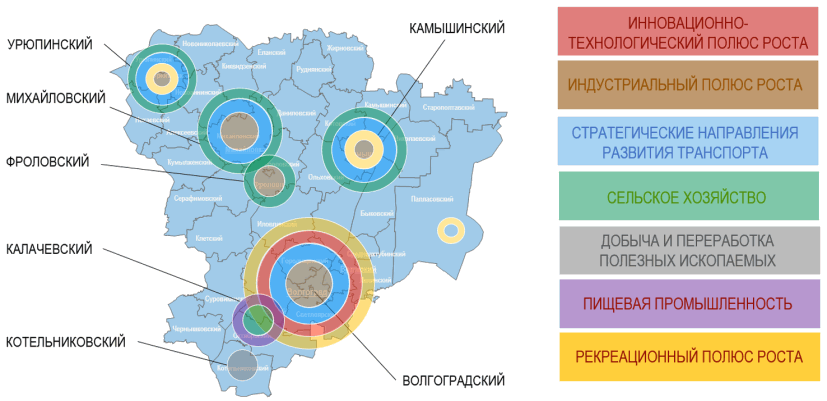 Рисунок 1. Наиболее эффективные специализации ключевыхполюсов роста Волгоградской областиВ соответствии с утвержденной Правительством Российской Федерации Стратегией пространственного развития Российской Федерации до 2025 года г. Волгоград является перспективным крупным центром экономического роста - ядром крупнейшей городской агломерации с численностью населения более 1 млн человек.Ключевые территории-реципиенты продукции и услуг Волгоградской области, которые в основном производятся и будут развиваться в Волгоградско-Волжской агломерации, - Астраханская область и Республика Калмыкия. В связи с этим одним из ключевых направлений развития является снятие барьеров межрегиональной координации на уровне макрорегиона, в том числе:снятие внутри региона любых ограничений на оказание социальных услуг;возможность заказа пассажирских перевозок на территории региона, в том числе пригородных;организация в пределах Волгоградско-Волжской агломерации полного спектра социальных услуг высокого уровня;полное снятие инфраструктурных ограничений и обеспечение возможности финансирования любых необходимых инфраструктурных объектов, в том числе с применением моделей ГЧП и рассрочки горизонтальных трансфертов.Группировка муниципальных образований Волгоградской областии их частей в территориальные зоны с точки зрения потенциаларазвитияТаблица 4Приложение 5к Стратегии социально-экономическогоразвития Волгоградской областидо 2030 годаКАРТОГРАФИЧЕСКИЕ МАТЕРИАЛЫ, ОТРАЖАЮЩИЕ ТЕРРИТОРИАЛЬНОЕРАЗВИТИЕ ВОЛГОГРАДСКОЙ ОБЛАСТИ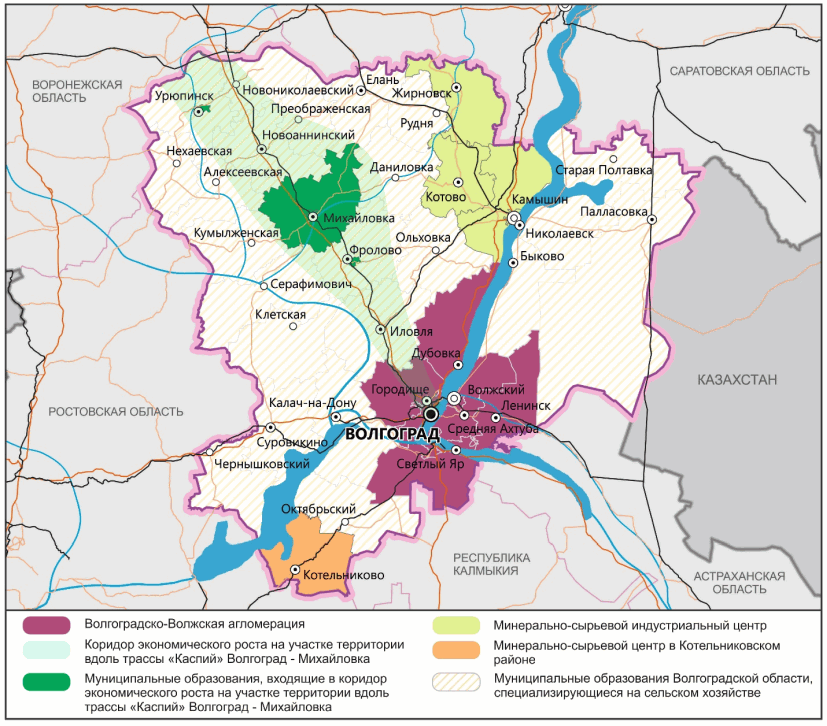 Рисунок 1. Центры экономического роста Волгоградской области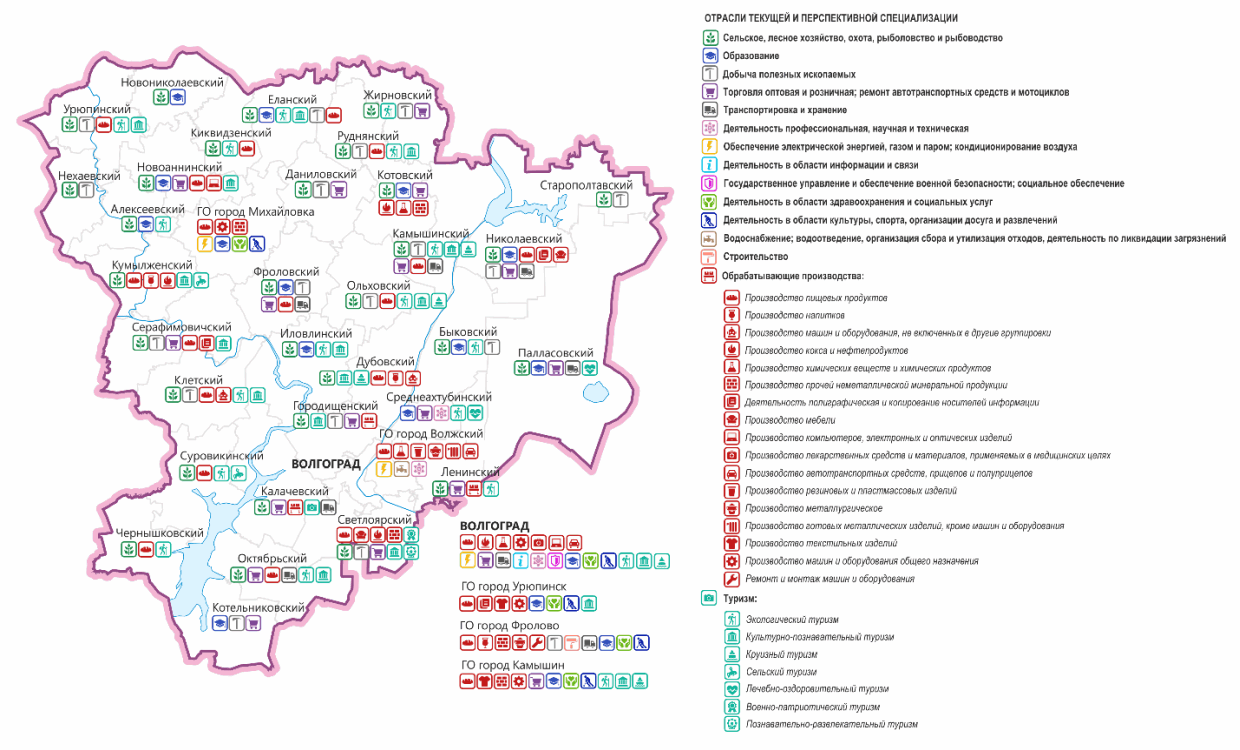 Рисунок 2. Специализация городских округов и муниципальныхрайонов Волгоградской областиПриложение 6к Стратегии социально-экономическогоразвития Волгоградской областидо 2030 годаПЕРЕЧЕНЬГОСУДАРСТВЕННЫХ ПРОГРАММ ВОЛГОГРАДСКОЙ ОБЛАСТИ,ОБЕСПЕЧИВАЮЩИХ РЕАЛИЗАЦИЮ СТРАТЕГИИ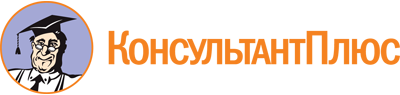 Закон Волгоградской области от 28.12.2021 N 134-ОД
(ред. от 13.10.2023)
"О Стратегии социально-экономического развития Волгоградской области до 2030 года"
(принят Волгоградской областной Думой 24.12.2021)Документ предоставлен КонсультантПлюс

www.consultant.ru

Дата сохранения: 11.05.2024
 28 декабря 2021 годаN 134-ОДСписок изменяющих документов(в ред. Закона Волгоградской области от 13.10.2023 N 78-ОД)Список изменяющих документов(в ред. Закона Волгоградской области от 13.10.2023 N 78-ОД)Сильные стороныСлабые стороны12Один из крупнейших регионов России по численности населения (18-е место), наличие города-миллионникаСохранение тенденции к сокращению населения за счет миграционного оттока и естественной убылиНаличие образовательных организаций высшего образования, ведущих научно-исследовательские и опытно-конструкторские работы в области современных технологий, обеспечивающих подготовку специалистов в различных сферах деятельностиОтносительно высокий уровень безработицы (структурная, сезонная), наличие теневой занятости(в ред. Закона Волгоградской области от 13.10.2023 N 78-ОД)(в ред. Закона Волгоградской области от 13.10.2023 N 78-ОД)Наличие предприятий, входящих в крупные бизнес-структуры федерального и международного уровнейОтносительно низкий уровень реальных доходов населенияРазнообразные агроклиматические условия дают возможность выращивать большой ассортимент продукции растениеводства.Наличие высокопродуктивного аграрного бизнеса и развитого фермерского хозяйстваВысокий износ основных фондов, особенно в сфере большой теплоэнергетики (ТЭЦ региона), коммунальной энергетики (относительно малоэффективные котельные), водоснабженияВыгодное транспортно-географическое положение региона, прохождение через территорию Волгоградской области межрегиональных и международных маршрутовНедостаточное количество объектов технологической инфраструктуры для развития новой индустриализации, наукоемкого и инновационного производства (в том числе индустриальные (промышленные) парки, промышленные технопарки, промышленные кластеры, технологические бизнес-инкубаторы)Диверсифицированная структура промышленности (специализация по производству нефтепродуктов, химическому, металлургическому, пищевому производству)Недостаточный уровень инвестиционной активностиВысокий экспортный потенциалНизкая доля продукции глубокой переработки и высокотехнологичных товаров в экспортеНаличие сырья и энергоресурсов для развития химической и нефтехимической промышленности, производства пищевой продукции.Наличие правовых механизмов государственной поддержки инвестиционной деятельности.Наличие месторождений строительных материалов.Богатый историко-культурный потенциалНаличие ряда экологических проблем, касающихся загрязнения атмосферного воздуха, водных ресурсов, почвы, обработки и утилизации отходов(в ред. Закона Волгоградской области от 13.10.2023 N 78-ОД)(в ред. Закона Волгоградской области от 13.10.2023 N 78-ОД)ВозможностиУгрозыПривлечение высокопотенциального молодого населения из субъектов Южного федерального округа и других регионов за счет активного развития экономики и социальной сферыУсиление структурной безработицы вследствие закрытия крупных неконкурентоспособных организацийВнедрение современных методов диагностики и леченияРискованное земледелиеРазвитие экспорта образовательных услуг для людей из других регионов России и стран зарубежьяОграничение экспорта продукции из-за несоответствия международным стандартам качестваРеализация инвестиционных проектов в отраслях специализации региона (металлургия, химия, нефтехимия, сельское хозяйство) и создание новых высокооплачиваемых и высокопроизводительных рабочих местМеждународные санкцииИспользование культурного потенциала региона для формирования положительного образа за рубежомОграничения ОПЕК на добычу нефтиРазвитие инфраструктуры хранения, переработки, обеспечивающих реализацию продукции в период высоких цен, и снижение влияния сезонного фактора, сокращение потерь при храненииБанкротство субъектов малого и среднего предпринимательства в сфере торговли из-за ценового демпинга федеральных и международных торговых сетейРазвитие прямого экспорта продукции с учетом развития агрологистики, наличия железнодорожных и водных путейКонкуренция со стороны соседних регионов, регионов-экспортеров и стран-экспортеров аналогичных видов продукцииНаличие отраслей, обладающих значительным потенциалом развития (в том числе экспортным) в рамках мировых/отечественных промышленных и технологических трендов (агропромышленный комплекс, транспортно-логистический комплекс, нефтехимический комплекс, туризм)Снижение цен на основные виды сырья, экспортируемого из регионаНаличие свободных площадок для реализации инвестиционных проектовСнижение продуктивности лесов в связи с изменениями средних значений температуры и количества выпадаемых осадковУвеличение частоты возникновения природных пожаров в лесах и площадей, пройденных пожарамиНаименование показателя, единица измеренияГодГодГодГодНаименование показателя, единица измерения201920202024203012345Общий прирост численности населения, тыс. человек-16,5-16,5-19,70,0(в ред. Закона Волгоградской области от 13.10.2023 N 78-ОД)(в ред. Закона Волгоградской области от 13.10.2023 N 78-ОД)(в ред. Закона Волгоградской области от 13.10.2023 N 78-ОД)(в ред. Закона Волгоградской области от 13.10.2023 N 78-ОД)(в ред. Закона Волгоградской области от 13.10.2023 N 78-ОД)Ожидаемая продолжительность жизни при рождении, годы74,0771,9873,8178,0(в ред. Закона Волгоградской области от 13.10.2023 N 78-ОД)(в ред. Закона Волгоградской области от 13.10.2023 N 78-ОД)(в ред. Закона Волгоградской области от 13.10.2023 N 78-ОД)(в ред. Закона Волгоградской области от 13.10.2023 N 78-ОД)(в ред. Закона Волгоградской области от 13.10.2023 N 78-ОД)Количество семей, улучшивших жилищные условия, тыс. семей за этап48,0444,262,09410,4 <*>Общий объем ввода жилья, млн кв. метров, накопленным итогом за период0,730,770,796,10 <*>Доля городов с благоприятной средой от общего количества городов, проценты5165879Количество городов с благоприятной городской средой, единицы131115Качество окружающей среды, проценты100,093,9104,2108,33(в ред. Закона Волгоградской области от 13.10.2023 N 78-ОД)(в ред. Закона Волгоградской области от 13.10.2023 N 78-ОД)(в ред. Закона Волгоградской области от 13.10.2023 N 78-ОД)(в ред. Закона Волгоградской области от 13.10.2023 N 78-ОД)(в ред. Закона Волгоградской области от 13.10.2023 N 78-ОД)Доля дорожной сети городских агломераций, находящаяся в нормативном состоянии, проценты66,8772,0185,0085,00(в ред. Закона Волгоградской области от 13.10.2023 N 78-ОД)(в ред. Закона Волгоградской области от 13.10.2023 N 78-ОД)(в ред. Закона Волгоградской области от 13.10.2023 N 78-ОД)(в ред. Закона Волгоградской области от 13.10.2023 N 78-ОД)(в ред. Закона Волгоградской области от 13.10.2023 N 78-ОД)Уровень образования, проценты75,1176,7077,1682,98(в ред. Закона Волгоградской области от 13.10.2023 N 78-ОД)(в ред. Закона Волгоградской области от 13.10.2023 N 78-ОД)(в ред. Закона Волгоградской области от 13.10.2023 N 78-ОД)(в ред. Закона Волгоградской области от 13.10.2023 N 78-ОД)(в ред. Закона Волгоградской области от 13.10.2023 N 78-ОД)Доля детей в возрасте от 5 до 18 лет, охваченных дополнительным образованием, проценты (по данным навигатора дополнительного образования, учет осуществляется с 2021 года)н/дн/д79,7780,0(в ред. Закона Волгоградской области от 13.10.2023 N 78-ОД)(в ред. Закона Волгоградской области от 13.10.2023 N 78-ОД)(в ред. Закона Волгоградской области от 13.10.2023 N 78-ОД)(в ред. Закона Волгоградской области от 13.10.2023 N 78-ОД)(в ред. Закона Волгоградской области от 13.10.2023 N 78-ОД)Эффективность системы выявления, поддержки и развития способностей и талантов у детей и молодежи, процентын/д22,3524,7029,27Условия для воспитания гармонично развитой и социально ответственной личности (2020 год - базовое значение), проценты100107130Увеличение числа посещений культурных мероприятий в три раза по сравнению с показателем 2019 года, проценты10035140300Доля граждан, занимающихся волонтерской (добровольческой) деятельностью, проценты2,64,67,615,0Доля граждан, систематически занимающихся физической культурой и спортом, проценты43,546,356,570(в ред. Закона Волгоградской области от 13.10.2023 N 78-ОД)(в ред. Закона Волгоградской области от 13.10.2023 N 78-ОД)(в ред. Закона Волгоградской области от 13.10.2023 N 78-ОД)(в ред. Закона Волгоградской области от 13.10.2023 N 78-ОД)(в ред. Закона Волгоградской области от 13.10.2023 N 78-ОД)Национальный рейтинг состояния инвестиционного климата, место81692020(в ред. Закона Волгоградской области от 13.10.2023 N 78-ОД)(в ред. Закона Волгоградской области от 13.10.2023 N 78-ОД)(в ред. Закона Волгоградской области от 13.10.2023 N 78-ОД)(в ред. Закона Волгоградской области от 13.10.2023 N 78-ОД)(в ред. Закона Волгоградской области от 13.10.2023 N 78-ОД)Объем инвестиций в основной капитал, за исключением инвестиций инфраструктурных монополий (федеральные проекты) и бюджетных ассигнований федерального бюджета, индекс (2020 год - базовое значение)100,0110,6170,0(в ред. Закона Волгоградской области от 13.10.2023 N 78-ОД)(в ред. Закона Волгоградской области от 13.10.2023 N 78-ОД)(в ред. Закона Волгоградской области от 13.10.2023 N 78-ОД)(в ред. Закона Волгоградской области от 13.10.2023 N 78-ОД)(в ред. Закона Волгоградской области от 13.10.2023 N 78-ОД)Численность занятых в сфере малого и среднего предпринимательства, включая индивидуальных предпринимателей, тыс. человек290,7289,0309,9324,7Уровень реальной среднемесячной заработной платы (2020 год - базовое значение), проценты100110,3136(в ред. Закона Волгоградской области от 13.10.2023 N 78-ОД)(в ред. Закона Волгоградской области от 13.10.2023 N 78-ОД)(в ред. Закона Волгоградской области от 13.10.2023 N 78-ОД)(в ред. Закона Волгоградской области от 13.10.2023 N 78-ОД)(в ред. Закона Волгоградской области от 13.10.2023 N 78-ОД)Индекс реального среднедушевого дохода населения (2020 год - базовое значение), проценты96,3100,0106,9138,4(в ред. Закона Волгоградской области от 13.10.2023 N 78-ОД)(в ред. Закона Волгоградской области от 13.10.2023 N 78-ОД)(в ред. Закона Волгоградской области от 13.10.2023 N 78-ОД)(в ред. Закона Волгоградской области от 13.10.2023 N 78-ОД)(в ред. Закона Волгоградской области от 13.10.2023 N 78-ОД)Уровень бедности, проценты (снижение к 2030 году относительно 2017 года в два раза)12,911,99,56,8(в ред. Закона Волгоградской области от 13.10.2023 N 78-ОД)(в ред. Закона Волгоградской области от 13.10.2023 N 78-ОД)(в ред. Закона Волгоградской области от 13.10.2023 N 78-ОД)(в ред. Закона Волгоградской области от 13.10.2023 N 78-ОД)(в ред. Закона Волгоградской области от 13.10.2023 N 78-ОД)"Цифровая зрелость" органов государственной власти субъектов Российской Федерации, органов местного самоуправления и организаций в сфере здравоохранения, образования, городского хозяйства и строительства, общественного транспорта, подразумевающая использование ими отечественных информационно-технологических решений, проценты: увеличение до 100 в 2030 годун/д4,076,6100,0(в ред. Закона Волгоградской области от 13.10.2023 N 78-ОД)(в ред. Закона Волгоградской области от 13.10.2023 N 78-ОД)(в ред. Закона Волгоградской области от 13.10.2023 N 78-ОД)(в ред. Закона Волгоградской области от 13.10.2023 N 78-ОД)(в ред. Закона Волгоградской области от 13.10.2023 N 78-ОД)N п/пНаименование проектаОписание проекта1231Комплексный проект по созданию инфраструктуры для борьбы с онкологическими заболеваниями(срок реализации - 2024 год)В рамках регионального проекта "Борьба с онкологическими заболеваниями" будет создан ряд инфраструктурных объектов с целью обеспечения совершенствования профилактики и раннего выявления злокачественных новообразований, повышения эффективности диагностики и лечения злокачественных новообразований, в том числе с применением эффективных методов диагностики и использованием телемедицинских технологий, внедрения высокоэффективных радиологических, химиотерапевтических и комбинированных хирургических методов лечения с использованием клинических рекомендаций. Ключевыми проектами являются: строительство и оснащение отдельно стоящего корпуса лечебно-консультационного центра Онкологического диспансера мощностью 700 посещений в смену (с детским центром онкологии, гематологии и иммунологии, отделением рентгенохирургических методов лечения, отделением реанимации с палатами интенсивной терапии), стоимость строительства - 3321,7 млн рублей, срок окончания строительства - 2022 год; строительство радиологического корпуса для лучевой терапии на территории Онкологического диспансера (3 каньона под установку оборудования для лучевой терапии). Стоимость строительства - 874,96 млн рублей, срок окончания строительства - 2022 год. В результате создания инфраструктурных объектов будут обеспечены полный цикл при применении химиотерапевтического лечения у больных со злокачественными новообразованиями, повышение доступности высокотехнологичных методов лечения для пациентов с онкологическими заболеваниями, развитие реабилитации онкологических больных, внедрение современных программ реабилитации2Инвестиционный проект "Технологическая долина"(срок реализации - 2030 год)Проект предполагает создание новых перерабатывающих производств в непосредственной близости от производителя первичного алюминия - филиал АО "РУСАЛ Урал" в Волгограде "Объединенная компания РУСАЛ Волгоградский алюминиевый завод" с возможностью прямых поставок жидкого алюминия в переработку. На территории "Технологической долины" в г. Волгограде будут выпускать продукцию высоких переделов3Комплекс инвестиционных проектов на площадке ВОАО "Химпром"(срок реализации - 2030 год)На производственной площадке бывшего ВОАО "Химпром" планируется реализация инвестиционных проектов в химической отрасли, в том числе производство биопротеинов, технических сред, химических средств защиты растений, метанола и других.Проект будет способствовать инновационному развитию, росту объемов экспорта и импортозамещения. В регионе будет создан современный диверсифицированный химический комплекс по производству крупнотоннажных продуктов, а также специальной средне- и малотоннажной химии.Кроме того, 3 ноября 2022 года постановлением Правительства Российской Федерации N 1976 на производственной площадке бывшего ВОАО "Химпром" создана особая экономическая зона промышленно-производственного типа "Химпром" (далее - ОЭЗ ППТ "Химпром"). На территории ОЭЗ ППТ "Химпром" для резидентов будет действовать преференциальный режим налогообложения(в ред. Закона Волгоградской области от 13.10.2023 N 78-ОД)(в ред. Закона Волгоградской области от 13.10.2023 N 78-ОД)(в ред. Закона Волгоградской области от 13.10.2023 N 78-ОД)4Строительство сталелитейного комплекса по производству высококачественного горячекатаного и холоднокатаного плоского проката из нержавеющих, коррозионностойких марок стали на территории АО "Волжский трубный завод", г. Волжский(срок реализации - 2027 год)Для реализации проекта создано новое юридическое лицо ООО "Русская нержавеющая компания", учредителями которого являются АО "Волжский трубный завод" и АО "Челябинский электрометаллургический комбинат". При выходе на проектную мощность предприятие будет выпускать до 500 тыс. тонн плоского проката из нержавеющих и коррозионностойких сталей и сплавов(в ред. Закона Волгоградской области от 13.10.2023 N 78-ОД)(в ред. Закона Волгоградской области от 13.10.2023 N 78-ОД)(в ред. Закона Волгоградской области от 13.10.2023 N 78-ОД)5Строительство автомобильной дороги "Обход г. Волгограда"(срок реализации - 2024 год (I - II этапы), 2030 год (III этап)Проект предполагает строительство скоростной автомобильной дороги вокруг г. Волгограда, которая позволит вынести транзитные потоки за пределы селитебной зоны, что значительно улучшит дорожную ситуацию в городе. Волгоград - единственный город-миллионник в России, который не имеет обходной дороги. Весь транзитный транспорт проходит по улично-дорожной сети, что резко повышает ее износ, снижает уровень безопасности, негативно влияет на экологию. Реализация обхода г. Волгограда осуществляется в рамках комплексного плана модернизации и расширения магистральной инфраструктуры на период до 2024 года, утвержденного распоряжением Правительства Российской Федерации от 30 сентября 2018 г. N 2101-р. Финансирование проекта осуществляется из федерального бюджета. Заказчиком строительства является ФКУ "Управление автомобильной магистрали Москва - Волгоград Федерального дорожного агентства". Общая протяженность будущей автодороги составит 96,4 км, при этом проект будет реализовываться в четыре этапа.1-й этап: от автомобильной дороги "Волгоград - Октябрьский - Котельниково - Зимовники - Сальск" до примыкания к федеральной трассе Р-22 "Каспий" автомобильная дорога М-4 "Дон" - Тамбов - Волгоград - Астрахань (по направлению на Астрахань). Стоимость строительства - 18,83 млрд рублей. Протяженность объекта 12,144 км. Срок завершения работ - 1 октября 2024 года;2-й этап: от федеральной автомобильной дороги Р-22 "Каспий" автомобильная дорога М-4 "Дон" - Тамбов - Волгоград - Астрахань (по направлению на Москву) до федеральной автомобильной дороги А-260 Волгоград - Каменск-Шахтинский - граница с Луганской Народной Республикой (автомобильная дорога на Каменск-Шахтинский). Стоимость строительства - 22,3 млрд рублей. Протяженность объекта 25,909 км. Срок завершения работ - 30 сентября 2024 года;3-й этап: от федеральной автомобильной дороги А-260 Волгоград - Каменск-Шахтинский - граница с Луганской Народной Республикой (автомобильная дорога на Каменск-Шахтинский) до автомобильной дороги "Волгоград - Октябрьский - Котельниково - Зимовники - Сальск". Протяженность объекта 33,347 км. Срок завершения работ - до 2030 года;4-й этап: от федеральной автомобильной дороги Р-22 "Каспий" автомобильная дорога М-4 "Дон" - Тамбов - Волгоград - Астрахань (по направлению на Москву) до федеральной автомобильной дороги Р-228 Сызрань - Саратов - Волгоград. Протяженность объекта 25 км. Срок завершения работ - до 2030 года(в ред. Закона Волгоградской области от 13.10.2023 N 78-ОД)(в ред. Закона Волгоградской области от 13.10.2023 N 78-ОД)(в ред. Закона Волгоградской области от 13.10.2023 N 78-ОД)6Строительство автомобильной дороги "Обход г. Волжского"(срок реализации - 2030 год)Проектом предполагается строительство автомобильной дороги категории IB протяженностью 28 км. В результате реализации проекта будет обеспечено:перераспределение транспортных потоков со стороны г. Саратова с правого берега р. Волги на левый берег р. Волги;разгрузка автомобильной дороги Р-228 Сызрань - Саратов - Волгоград, что приведет к снижению ДТП, ускорению пассажирского и грузового транспортного сообщения и непосредственному снижению прямых и косвенных затрат потребителей инфраструктуры;развитие степных малоиспользуемых земель Среднеахтубинского муниципального района Волгоградской области, что позволит развить строительную и сельскохозяйственную отрасли и малый бизнес.Стоимость строительства - 35,5 млрд рублей. Финансирование проекта планируется осуществлять за счет средств федерального бюджета(в ред. Закона Волгоградской области от 13.10.2023 N 78-ОД)(в ред. Закона Волгоградской области от 13.10.2023 N 78-ОД)(в ред. Закона Волгоградской области от 13.10.2023 N 78-ОД)7Строительство продолжения "Нулевая продольная магистраль" (рокадной дороги) в направлении Тракторозаводского и Кировского районов г. Волгограда(срок реализации - 2024 - 2030 годы)Проект предполагает строительство скоростной автомобильной дороги, протяженность которой составит 15,4 км.Реализация проекта позволит:разгрузить основные перегруженные движением 1-ю и 2-ю Продольные магистрали г. Волгограда путем перераспределения внутригородского транзитного потока транспорта;благодаря созданию альтернативного варианта проезда вдоль прибрежной застройки увеличить надежность работы улично-дорожной сети г. Волгограда;ускорить пассажирское и грузовое транспортное сообщение, в том числе снизить прямые и косвенные затраты потребителей инфраструктуры.Строительство в рамках данного объекта берегоукрепительных сооружений позволит развивать привлекательную для бизнеса прибрежную зону г. Волгограда, а также улучшит туристскую привлекательность г. Волгограда. Проект будет реализован на трех участках:2024 год - 1-й участок 2,1 км (в границах от ул. Калинина до ул. Одесская);2024 - 2026 годы - 2-й участок 5,5 км от ул. Одесская до ул. Автомобилистов);2027 - 2030 годы - 3-й участок 7,8 км от ул. Химической до ул. Тракторостроителей.Ориентировочная стоимость строительных монтажных работ - 25,0 млрд рублей8Создание мультимодального транспортно-логистического центра опорной сети(срок реализации - 2025 год (I этап), 2030 год (II этап)Проект предполагает создание на территории Волгоградской области вблизи железнодорожной станции транспортно-логистического центра, представляющего собой базовый элемент соответствующих транспортно-технологических систем перевозки грузов, включающий в себя группу специализированных и универсальных терминалов, а также необходимые объекты инженерной, транспортной и административной инфраструктуры для обслуживания транзитных, экспортно-импортных и региональных грузопотоков и позволяющий реализовать передовые логистические решения и предоставить участникам перевозочного процесса комплекс услуг добавленной стоимости.Реализация данного проекта значительно повысит экспортно-импортный потенциал региона и будет способствовать интеграции Волгоградской области в систему международных транспортных коридоров9Модернизация городского электротранспортаПроектом предполагается строительство и реконструкция 198 км инфраструктуры (117 км трамвайных путей и 81 км троллейбусных сетей, в том числе депо, парков и энергохозяйства), а также обновление 293 единиц подвижного состава (187 трамваев и 106 троллейбусов).В результате реализации проекта будет достигнуто:повышение транспортной доступности для населения и гостей города, улучшение качества жизни населения;внедрение передовых технологий в транспортную инфраструктуру;повышение уровня комфортности и удобства пользования транспортом, снижение количества инцидентов и аварий, транспортных издержек на электротранспорте;обеспечение соответствия пассажирских перевозок современным требованиям безопасности, доступности транспорта общего пользования для различных слоев населения, в том числе для маломобильных групп;повышение экологической и энергетической эффективности, скорости сообщения и уровня комфорта.Общая стоимость проекта составит 37 млрд рублей10Комплексный проект развития туристической зоны на системе островов Голодный - Сарпинский(срок реализации - 2028 год (I этап)Проект предполагает комплексное развитие острова Сарпинский - самого большого речного острова в Европе, а также острова Голодный, расположенного в непосредственной близости, в целях туризма и рекреации. Проект включает проведение берегоукрепительных работ, строительство причально-пристанных сооружений, создание туристской, обеспечивающей и автодорожной инфраструктуры, создание игровой зоны, многофункционального спортивного комплекса, гребной базы, благоустройство набережной и парковой общественных зон, создание студенческого технопарка, комплекса жилых малоэтажных сооружений. Проект будет реализован в соответствии с принципами бережного природопользования с применением экологосберегающих технологий при освоении островной системы. Реализация проекта будет осуществляться за счет бюджетов всех уровней и частных инвесторов, в том числе на основании концессионных соглашений. Общая стоимость проекта составит 150 млрд рублей.В рамках проекта будет создан целый ряд аттракций, которые обеспечат существенный рост туристической привлекательности области и рост вклада от туристской сферы в ВРП региона, а также доступность качественных услуг отдыха и рекреации для жителей Волгоградской области. В том числе будут созданы следующие объекты: яхт-клуб, SPA-курорт, рестораны, кафе и бары, аквапарк, парк аттракционов, кемпинг и зона для пикника, гольф-клуб с комплексом вилл, вертолетный клуб, зоопарк, ипподром с конюшней, пруды для разведения рыбы и частной рыбалки, система проката электромобилей и велосипедов.В настоящее время финансирование проекта за счет средств консолидированного бюджета Волгоградской области не предусмотрено. В связи с тем, что финансовое обеспечение проекта отсутствует, этапность реализации будет определена позже11Создание туристского круизного кластера "Царицынский круиз"(срок реализации - 2030 год)Речной кластер "Царицынский круиз" предполагает создание инфраструктуры для развития речных круизных маршрутов и включает объекты в г. Волгограде, г. Волжском, г. Дубовке и г. Камышине. В рамках проекта, в том числе, предусматриваются строительство гостиницы, развитие прибрежных территорий в пунктах остановок круизных судов (в том числе дальнейшее развитие территории поймы р. Царица и создание парка в г. Камышине), а также создание причальных стенок в г. Дубовке. Развитие физкультурно-оздоровительного парка "Новый город".Реализация проекта позволит привлечь в муниципальные районы транзитных круизных пассажиров и будет способствовать увеличению туристского потока в Волгоградскую область за счет развития круизного туризма на р. Волге.Перечень первоочередных мероприятий инвестиционного проекта включает в себя мероприятия по созданию объектов туристской инфраструктуры:создание комплекса туристской инфраструктуры на территории поймы р. Царица "Новая Пойма": 1-й этап - от р. Волги до Астраханского моста (2018 - 2022 годы), 2-й этап - от Астраханского моста до ул. Симбирская (2022 - 2025 годы);строительство гостиницы на 14 номеров, создание причальной стенки, находящейся по адресу: Волгоградская область, г. Дубовка, ул. Ленина, д. 2;строительство гостиницы на 43 номера, аквапарка и обустройство причальной стенки, находящейся по адресу: Волгоградская область, Дубовский район, трасса Волгоград - Сызрань, 45-й км (2019 - 2021 годы);благоустройство территории, прилегающей к гостинице "Опава" и обустройство парковой зоны в районе гостиницы "Опава" (2022 - 2023 годы);создание комплекса туристской инфраструктуры в Кировском районе г. Волгограда (2025 - 2030 годы).Мероприятия по созданию объектов обеспечивающей инфраструктуры:причальное сооружение в акватории Волгоградского водохранилища г. Камышин (2021 - 2023 годы);коммунальная инфраструктура, г. Волгоград, пойма р. Царица (2025 год <*>);создание и развитие туристических комплексов в муниципальных образованиях, в том числе туристического комплекса межрегионального уровня в г. Волжском на базе парка "Волжский" и физкультурно-оздоровительного парка "Новый город";коммунальная и транспортная инфраструктура: г. Волгоград, пойма р. Царица, г. Волжский (до 2025 года)(в ред. Закона Волгоградской области от 13.10.2023 N 78-ОД)(в ред. Закона Волгоградской области от 13.10.2023 N 78-ОД)(в ред. Закона Волгоградской области от 13.10.2023 N 78-ОД)12Комплекс гидротехнических сооружений для дополнительного обводнения Волго-Ахтубинской поймыЦелью строительства комплекса гидротехнических сооружений является создание искусственного гидрологического режима на р. Ахтубе, обеспечивающего наполнение поймы даже в маловодный период и сохранение постоянного объема воды.В составе комплекса предусмотрены: водопропускное сооружение с устройством гидроэлектростанции с расчетным расходом не менее 100 кубических метров в секунду; четыре насосные станции, предназначенные для подачи воды из р. Ахтубы в наиболее крупные ерики Волго-Ахтубинской поймы; водорегулирующее сооружение в голове Волго-Ахтубинского канала.Из них 30 млн кВт.ч будет расходоваться на работу насосных станций. Окончательный состав и технические характеристики определяются проектом. Также будет создана сеть водопропускных сооружений и переливных плотин, проведена реабилитация водных объектов. Эти меры позволят удержать воду после половодья, в полной мере обеспечив ею местных жителей и сельхозтоваропроизводителей.Данный инфраструктурный объект включен в федеральный проект "Оздоровление Волги" нацпроекта "Экология" и является крупнейшим для региона гидротехническим проектом после Волжской ГЭС. В рамках проекта будет обеспечен системный характер мер по сохранению и восстановлению экосистемы Волго-Ахтубинской поймы в рамках комплексного плана оздоровления водных объектов страны. Общая стоимость и сроки реализации проекта будут определены после утверждения документации13Реабилитация реки Дон и водных объектов Донского бассейна(срок реализации - 2024 - 2030 годы)Проект предусматривает реабилитацию р. Дон, водного бассейна и восстановление экосистемы р. Дон, в том числе строительство ирригационного канала "Волго-Дон 2". В результате реализации проекта будет обеспечено увеличение водных запасов р. Дон и Цимлянского водохранилища, увеличение орошаемых территорий, сокращение потерь воды в системах жилищно-коммунального хозяйства и АПК, снижение водопотребления на промышленных предприятиях, внедрение сберегающих технологий, рост рыбных запасов, повышение судоходности водной артерии.Технико-экономические обоснования, финансовые модели и этапы реализации находятся на стадии проработки, данные будут уточнены в процессе реализации Стратегии14Создание и развитие Цифровой модели Волгоградской области(срок реализации - 2024 - 2030 годы)Целью создания "Цифровой модели Волгоградской области" (далее - Цифровая модель) является создание инструмента для принятия управленческих решений, содержащего актуальную информацию в сферах ЖКХ, архитектуры, градостроительства, благоустройства, природопользования, управления имуществом, инфраструктуры, собираемую и обрабатываемую в машиночитаемом виде. По экспертной оценке, Цифровая модель должна будет включать порядка 10 информационных систем и баз данных. Основные этапы реализации проекта:формирование проекта концепции создания Цифровой модели;конкурсные процедуры по проекту создания Цифровой модели;реализация проекта создания Цифровой модели. В настоящее время финансирование проекта за счет средств консолидированного бюджета Волгоградской области не предусмотрено. Дальнейшая детализация проекта будет осуществлена после включения мероприятий в региональные проекты программы "Цифровое развитие Волгоградской области". Цифровая модель предусматривает создание новых и интеграцию в единый продукт существующих государственных информационных систем в сфере градостроительства, имущества, природных ресурсов, объектов культуры, транспортной, энергетической и инженерной инфраструктуры, информации об имущественных правах на объекты и о границах охранных зон. Цифровая модель будет интегрирована с цифровыми двойниками (CIM-моделями) городов и BIM-моделями зданий.Реализация проекта создания Цифровой модели будет осуществлена путем заключения долгосрочного концессионного соглашения либо соглашения о государственно-частном партнерстве с частным инвестором (инвесторами). Окупаемость проекта обеспечивается за счет предоставления инвестором информационных услуг на основании обработки и пользовательской интерпретации данных для органов государственной власти и местного самоуправления, а также широкого круга частных пользователей, в том числе предпринимателей и частных лиц.Реализация проекта позволит создать машиночитаемый и автоматически обновляемый массив данных о различных сферах Волгоградской области, снизить ежегодные затраты на проектирование, обеспечить разработку охранных зон различных объектов, формирование земельных участков под жилищное и иные виды строительства, синхронизацию схем развития и эксплуатации различной инфраструктуры.Реализация проекта также позволит создать новый формат взаимодействия с частными инвесторами и обеспечить приток инвестиций в критически важную для дальнейшего развития Волгоградской области сферу цифровой экономики и обеспечит развитие в Волгоградской области "сквозных" информационных технологий (в первую очередь "блокчейна") для дальнейшего тиражирования созданной модели по России и получения таким образом дополнительных доходов бюджетом области. Для поддержки проекта также планируется привлечение грантов Минкомсвязи России в целях развития сквозных технологий(в ред. Закона Волгоградской области от 13.10.2023 N 78-ОД)(в ред. Закона Волгоградской области от 13.10.2023 N 78-ОД)(в ред. Закона Волгоградской области от 13.10.2023 N 78-ОД)15Жилищное строительство на территории Волгоградской агломерации(срок реализации - 2021 - 2028 годы)Проектом предполагается реализация 5 проектов комплексной жилищной застройки (4 - в г. Волгограде, 1 - в г. Волжском) и обеспечение ввода 1,8 млн. кв. м жилья. В рамках проекта предусмотрено создание инженерной, транспортной и социальной инфраструктуры в жилых комплексах и обновление городского транспорта в 2022 - 2025 годах на общую сумму 7,2 млрд. рублей(в ред. Закона Волгоградской области от 13.10.2023 N 78-ОД)(в ред. Закона Волгоградской области от 13.10.2023 N 78-ОД)(в ред. Закона Волгоградской области от 13.10.2023 N 78-ОД)16Инвестиционный проект"Межуниверситетский кампус мирового уровня на территории города-героя Волгограда" (срок реализации - 2030 год)Создание современного межуниверситетского кампуса мирового уровня включает в себя полный набор образовательной и социокультурной инфраструктуры образовательных организаций высшего образования - учебные корпуса, студенческие общежития, жилье для преподавательского состава, объекты социальной, культурно-досуговой, спортивной направленностей, а также объекты для осуществления научно-технической деятельности и развития инновационного бизнеса.Реализация проекта позволит решить следующие задачи:создать современную научную и образовательную инфраструктуру, объединяющую потребности существующих образовательных организаций высшего образования Волгоградской области;создать площадки межвузовской коммуникации студентов в целях формирования единого информационно-образовательного пространства;реализовать проект комплексного развития территории с новыми форматами жилья и общественными пространствами;стимулировать совместные исследовательские проекты, инновационную деятельность для запуска новых направлений экономики;создать активное взаимодействие между университетами для просвещения, коммуникации и здорового образа жизни;устранить существующий в регионе дефицит современных и качественных мест для размещения студентов, аспирантов и преподавателей;активировать потенциалы университетов и высокотехнологичных производств стимулирования запуска новых направлений экономики на территории Волгоградской области(п. 16 введен Законом Волгоградской области от 13.10.2023 N 78-ОД)(п. 16 введен Законом Волгоградской области от 13.10.2023 N 78-ОД)(п. 16 введен Законом Волгоградской области от 13.10.2023 N 78-ОД)Сильные стороныСлабые стороны12Отраслевая диверсификация субъектов МСПНизкая деловая активность в сельских поселенияхНаличие всех форм господдержки (правовая, финансовая, организационная) субъектов МСПНедостаток квалифицированных кадров и управленцевНаличие полной инфраструктуры поддержки МСП (ГАУ ВО "Мой бизнес", "Гарантийный фонд Волгоградской области", "Центр поддержки экспорта Волгоградской области" и другие)Недостаточный уровень проникновения МСП в промышленном и агропромышленном секторахНизкая стоимость рабочей силыНизкий уровень внедрения новых технологийРазвитый транспортный коридор и удобная логистикаНизкая доля рабочих мест в бизнес-инкубаторах в общем числе занятых на малых предприятияхНизкая доля государственных и муниципальных контрактов с субъектами МСПВысокий уровень неформальной (теневой) занятостиВозможностиУгрозыЗначительное количество свободных рыночных ниш для развития МСПБанкротство субъектов МСП в сфере торговли из-за ценового демпинга федеральных и международных торговых сетейНаличие экспортного, туристического и агропромышленного потенциала областиСтагнация развития МСП вследствие недостатка и (или) ограничений возможности привлечения необходимых финансовых ресурсовХорошие перспективы кластерного развития МСП в регионеСнижение конкурентоспособности МСП из-за низких темпов внедрения новых технологий и цифровизации бизнес-процессовНаличие незанятого в предпринимательской деятельности трудоспособного населенияПадение спроса на продукцию и услуги субъектов МСП вследствие кризисных явлений в экономике Российской Федерации и регионаНаличие территории опережающего развития (ТОСЭР Михайловка)Вероятность ухудшения экономической ситуации в МСП в связи с угрозой распространения новой коронавирусной инфекции (COVID-19)Синергетический эффект от кооперации с крупными промышленными предприятиямиРазвитие производств с высокой добавленной стоимостью (АПК, нефтехимия, композитные материалы, биотехнологии)Сценарий финансирования1 этап(2019 - 2024 годы)2 этап(2025 - 2030 годы)Итого1234Инерционный, трлн рублей0,91,01,9Базовый, трлн рублей1,11,22,3Оптимистический, трлн рублей1,31,62,9Базовый сценарийВсего, трлн рублей,1,11,22,3в том числе по источникам:федеральный бюджет, проценты21714консолидированный бюджет Волгоградской области, проценты898внебюджетные источники, проценты698175бюджеты государственных внебюджетных фондов, проценты233РискиСценарииСценарииСценарииРискиинерционныйбазовыйоптимистический1234Низкие темпы роста мировой экономики и экономики Российской Федерации (в том числе обусловленные влиянием пандемии коронавируса)высокаявысокаянизкаяРеализация в Российской Федерации инерционного макроэкономического сценария, включающего в том числе высокие политические, демографические и социальные рискивысокаясредняянизкаяЗаконодательные риски, в том числе ухудшающие инвестиционный климат и снижающие возможности привлечения инвестицийсредняянизкаянизкаяНедостаточность ресурсного обеспечения Стратегии, в том числе:снижение возможностей финансирования мероприятий Стратегии из бюджетов всех уровней; недостаточный уровень привлечения внебюджетных средств;нехватка квалифицированных кадров; недостаточный уровень информационной инфраструктуры в Волгоградской областивысокаясредняянизкаяОрганизационно-управленческие риски, в том числе отсутствие слаженности действий широкого круга участников реализации Стратегии, в том числе органов власти, бизнеса, населения, а также недостаточный уровень развития методологиисредняянизкаянизкаяи практики проектного управления, информационных систем, обеспечивающих эффективную коммуникацию между участниками реализации СтратегииСписок изменяющих документов(в ред. Закона Волгоградской области от 13.10.2023 N 78-ОД)ИндикаторыСценарии2017 год2018 год2019 год2020 год2021 год2022 год2023 год2024 год2030 годИндикаторыСценариифактфактфактфактфактоценкапрогнозпрогнозпрогноз1234567891011ВРП, млрд. рублейинерционный850,3927,8963,2977,71051,51119,61124,11181,01782,5ВРП, млрд. рублейбазовый850,3927,8963,2977,71051,51119,61141,61190,81847,2ВРП, млрд. рублейоптимистический850,3927,8963,2977,71051,51119,61195,71293,82004,1Индекс физического объема инвестиций в основной капитал, в процентах к предыдущему годуинерционный105,687,595,692,897,0103,2100,9101,2101,8Индекс физического объема инвестиций в основной капитал, в процентах к предыдущему годубазовый105,687,595,692,897,0103,2101,2101,4102,5Индекс физического объема инвестиций в основной капитал, в процентах к предыдущему годуоптимистический105,687,595,692,897,0103,2102,8102,5103,5Инвестиции в основной капитал, млн. рублейинерционный191710183097186268182930186116216476225810236941327124Инвестиции в основной капитал, млн. рублейбазовый191710183097186268182930186116216476226500238386363812Инвестиции в основной капитал, млн. рублейоптимистический191710183097186268182930186116216476234871250393442125Численность занятых, тыс. человекинерционный1124,61140,61104,91072,61105,71129,81097,81101,51154,1Численность занятых, тыс. человекбазовый1124,61140,61104,91072,61105,71129,81120,61129,81261,7Численность занятых, тыс. человекоптимистический1124,61140,61104,91072,61105,71129,81130,21143,31368,4Уровень безработицы, процентыинерционный6,05,65,37,64,93,54,033,923,29Уровень безработицы, процентыбазовый6,05,65,37,64,93,53,623,512,94Уровень безработицы, процентыоптимистический6,05,65,37,64,93,53,523,412,94Индекс потребительских цен, в процентах к предыдущему году (декабрь к декабрю предыдущего года)инерционный102,4104,3103,0104,9107,8111,4104,8104,0104,0Индекс потребительских цен, в процентах к предыдущему году (декабрь к декабрю предыдущего года)базовый102,4104,3103,0104,9107,8111,4105,3104,0104,0Индекс потребительских цен, в процентах к предыдущему году (декабрь к декабрю предыдущего года)оптимистический102,4104,3103,0104,9107,8111,4104,0104,0104,0Реальная заработная плата работников организаций, в процентах к предыдущему годуинерционный101,6107,4103,6104,2101,9100,5101,8102,6102,0Реальная заработная плата работников организаций, в процентах к предыдущему годубазовый101,6107,4103,6104,2101,9100,5104,6103,0104,0Реальная заработная плата работников организаций, в процентах к предыдущему годуоптимистический101,6107,4103,6104,2101,9100,5105,0104,7104,5Индекс физического объема оборота розничной торговли, в процентах к предыдущему годуинерционный102,8103,4103,196,1107,298,2101,9102,6102,9Индекс физического объема оборота розничной торговли, в процентах к предыдущему годубазовый102,8103,4103,196,1107,298,2102,7103,7103,1Индекс физического объема оборота розничной торговли, в процентах к предыдущему годуоптимистический102,8103,4103,196,1107,298,2102,7105,1103,1Оборот розничной торговли, млн. рублейинерционный367065389565417372415735478130538705560932623235952467Оборот розничной торговли, млн. рублейбазовый367065389565417372415735478130538705585297637907992002Оборот розничной торговли, млн. рублейоптимистический3670653895654173724157354781305387056007366635731006491Номинальная начисленная заработная плата, рублейинерционный279623089433371359623903144242465625202464342Номинальная начисленная заработная плата, рублейбазовый279623089433371359623903144242486665251075488Номинальная начисленная заработная плата, рублейоптимистический279623089433371359623903144242498485458981120Коэффициент демографической нагрузки (на 1000 лиц трудоспособного возраста приходится нетрудоспособных, на начало года), человек <*>инерционный773736642Коэффициент демографической нагрузки (на 1000 лиц трудоспособного возраста приходится нетрудоспособных, на начало года), человек <*>базовый786806821790795752775738648Коэффициент демографической нагрузки (на 1000 лиц трудоспособного возраста приходится нетрудоспособных, на начало года), человек <*>оптимистический780745670Список изменяющих документов(в ред. Закона Волгоградской области от 13.10.2023 N 78-ОД)Цели и задачиНаименование показателя, единица измеренияГодГодГодГодГодГодГодГодГодЦели и задачиНаименование показателя, единица измерения20172018201920202021202220232024до 20301234567891011Приоритет "Население, социальное обслуживание и здоровый образ жизни"Приоритет "Население, социальное обслуживание и здоровый образ жизни"Приоритет "Население, социальное обслуживание и здоровый образ жизни"Приоритет "Население, социальное обслуживание и здоровый образ жизни"Приоритет "Население, социальное обслуживание и здоровый образ жизни"Приоритет "Население, социальное обслуживание и здоровый образ жизни"Приоритет "Население, социальное обслуживание и здоровый образ жизни"Приоритет "Население, социальное обслуживание и здоровый образ жизни"Приоритет "Население, социальное обслуживание и здоровый образ жизни"Приоритет "Население, социальное обслуживание и здоровый образ жизни"Приоритет "Население, социальное обслуживание и здоровый образ жизни"Создание в регионе условий для снижения естественной убыли и сокращения миграционного оттока населения, обеспечение благополучия людейестественный прирост населения, на 1 тыс. человек-3,1-3,9-4,7-8,0-11,0-6,6-6,0-6,0-1,5Создание в регионе условий для снижения естественной убыли и сокращения миграционного оттока населения, обеспечение благополучия людейчисленность постоянного населения на начало года, млн. человек2,532,522,512,492,472,492,472,452,40Системная поддержка и повышение качества жизни граждан старшего поколенияохват граждан старше трудоспособного возраста профилактическими осмотрами, включая диспансеризацию, проценты26,827,810,818,538,665,370,090,0Формирование системы мотивации граждан к здоровому образу жизнидоля муниципальных образований Волгоградской области, внедривших муниципальные программы по укреплению общественного здоровья, проценты5584,284,284,2100100Создание для всех категорий и групп населения условий для занятий физической культурой и спортомдоля граждан, систематически занимающихся физической культурой и спортом, проценты35,837,843,546,350,253,153,856,570,0Обеспечение возможности женщинам, имеющим детей, совмещать трудовую деятельность с семейными обязанностямидоступность дошкольного образования для детей в возрасте от полутора до трех лет, проценты95,7599,23100,00100,00100,00100,00100,00100,00100,00Повышение миграционного притока населениякоэффициент миграционного прироста, человек на 1000 населения-2,3-1,5-1,91,51,1-2,6-2,2-2,21,5Стабилизация (повышение) уровня рождаемостисуммарный коэффициент рождаемости, единицы1,41,41,31,31,31,11,31,31,4Снижение уровня бедностиуровень бедности, проценты (снижение к 2030 году относительно 2017 года в два раза)13,613,412,911,911,39,610,19,56,8Снижение уровня бедностидоля граждан, охваченных государственной социальной помощью на основании социального контракта, в общей численности малоимущих граждан, проценты3,784,974,974,605,205,706,206,60Снижение уровня бедностидоля граждан, охваченных государственной социальной помощью на основании социального контракта, среднедушевой доход которых (среднедушевой доход семьи которых) превысил величину прожиточного минимума, установленную в субъекте Российской Федерации, по окончании срока действия социального контракта от общей численности граждан, охваченных государственной социальной помощью на основании социального контракта, проценты14,416,819,722,923,9Снижение уровня бедностидоля граждан, охваченных государственной социальной помощью на основании социального контракта, среднедушевой доход которых (среднедушевой доход семьи которых) увеличился по окончании срока действия социального контракта в сравнении со среднедушевым доходом этих граждан (семей) до заключения социального контракта, в общей численности граждан, охваченных государственной социальной помощью на основании социального контракта, проценты41,344,547,752,053,0Приоритет "Здравоохранение"Приоритет "Здравоохранение"Приоритет "Здравоохранение"Приоритет "Здравоохранение"Приоритет "Здравоохранение"Приоритет "Здравоохранение"Приоритет "Здравоохранение"Приоритет "Здравоохранение"Приоритет "Здравоохранение"Приоритет "Здравоохранение"Приоритет "Здравоохранение"Обеспечение качественного, своевременного, доступного медицинского обслуживания населения для увеличения продолжительности активного долголетия населения и повышения качества жизни людей всех возрастовожидаемая продолжительность жизни при рождении, годы73,573,574,0771,9869,9673,2473,5473,8178,0Обеспечение качественного, своевременного, доступного медицинского обслуживания населения для увеличения продолжительности активного долголетия населения и повышения качества жизни людей всех возрастовсмертность населения трудоспособного возраста, на 100 тыс. населения447,6457,6438,2491,3541,2519,3480,0440,0420,0Обеспечение качественного, своевременного, доступного медицинского обслуживания населения для увеличения продолжительности активного долголетия населения и повышения качества жизни людей всех возрастовудовлетворенность населения медицинской помощью, проценты78,979,782,073,771,272,4не менее 70,0не менее 70,090,0Снижение смертности от болезней системы кровообращениясмертность от болезней системы кровообращения, на 100 тыс. населения673,4691,9701,2857,2864,4711,45687,5667,9550,5Снижение смертности от новообразований, в том числе от злокачественныхсмертность от новообразований, в том числе от злокачественных, на 100 тыс. населения224,3218,3218,1208,4211,0206,3210,2208,4206,6Развитие детского здравоохранения, включая создание современной инфраструктуры оказания медицинской помощи детяммладенческая смертность, случаев на 1000 родившихся живыми детей4,25,14,14,95,64,43,83,73,7Развитие детского здравоохранения, включая создание современной инфраструктуры оказания медицинской помощи детямсмертность детей в возрасте 0 - 17 лет на 100 тыс. детей соответствующего возраста50,953,840,644,355,244,144,543,043,0Развитие системы оказания первичной медико-санитарной помощи, специализированной и высокотехнологичной медицинской помощидоля граждан, ежегодно проходящих профилактический медицинский осмотр и (или) диспансеризацию, от общего числа населения, проценты34,340,442,923,732,552,958,370,070,0Увеличение объема экспорта медицинских услугколичество пролеченных иностранных граждан (нарастающим итогом), тыс. человек0,890,921,171,27129,42768,97188,40124,20130,00Увеличение объема экспорта медицинских услугувеличение объема экспорта медицинских услуг не менее чем в четыре раза по сравнению с 2017 годом, млн. долларов США0,121,48763,34124,336,117,00Обеспечение медицинских организаций системы здравоохранения Волгоградской области квалифицированными кадрамиукомплектованность медицинских организаций, оказывающих медицинскую помощь в амбулаторных условиях (доля занятых физическими лицами должностей от общего количества должностей в медицинских учреждениях, оказывающих медицинскую помощь в амбулаторных условиях), проценты нарастающим итогом: врачами87,185,483,578,969,970,493,395,097,5Обеспечение медицинских организаций системы здравоохранения Волгоградской области квалифицированными кадрамиукомплектованность медицинских организаций, оказывающих медицинскую помощь в амбулаторных условиях (доля занятых физическими лицами должностей от общего количества должностей в медицинских учреждениях, оказывающих медицинскую помощь в амбулаторных условиях), проценты нарастающим итогом: средними медицинскими работниками90,489,997,394,075,1572,894,199,699,9Повышение эффективности функционирования системы здравоохранения путем создания механизмов взаимодействия медицинских организаций на основе единой государственной системы и внедрения цифровых технологий и платформенных решений, формирующих цифровой контур здравоохранениядоля медицинских организаций государственной и муниципальной систем здравоохранения, использующих медицинские информационные системы для организации и оказания медицинской помощи гражданам, обеспечивающих информационное взаимодействие с ЕГИСЗ, проценты50,081,9095,4100,00100,00100,00100,00Повышение эффективности функционирования системы здравоохранения путем создания механизмов взаимодействия медицинских организаций на основе единой государственной системы и внедрения цифровых технологий и платформенных решений, формирующих цифровой контур здравоохранениядоля граждан, являющихся пользователями ЕПГУ, которым доступны электронные медицинские документы в личном кабинете пациента "Мое здоровье" по факту оказания медицинской помощи за период, проценты84,1709090Приоритет "Образование и молодежная политика"Приоритет "Образование и молодежная политика"Приоритет "Образование и молодежная политика"Приоритет "Образование и молодежная политика"Приоритет "Образование и молодежная политика"Приоритет "Образование и молодежная политика"Приоритет "Образование и молодежная политика"Приоритет "Образование и молодежная политика"Приоритет "Образование и молодежная политика"Приоритет "Образование и молодежная политика"Приоритет "Образование и молодежная политика"Формирование эффективной региональной системы образования, конкурентной на международных рынках, предоставляющей доступные и качественные образовательные услуги на всех уровнях подготовки с учетом опережающих потребностей экономики Волгоградской областиуровень образования, проценты75,1075,1176,7077,4278,1676,72 <****>77,16 <****>82,98 <****>Повышение качества образования в Волгоградской областиудельный вес численности обучающихся в государственных и муниципальных общеобразовательных организациях, которым предоставлена возможность обучаться в соответствии с основными современными требованиями (с учетом федеральных государственных образовательных стандартов), в общей численности обучающихся в государственных и муниципальных общеобразовательных организациях, проценты9597100100100100100100100Повышение качества образования в Волгоградской областиколичество услуг психолого-педагогической, методической и консультативной помощи родителям (законным представителям) детей, а также гражданам, желающим принять на воспитание в свои семьи детей, оставшихся без попечения родителей, в том числе с привлечением некоммерческих организаций (за этап), млн. единиц0,020,030,040,050,060,070,10Повышение качества образования в Волгоградской областидоля образовательных организаций Волгоградской области, обеспеченных системами управления и контроля доступом, проценты3540566575100Создание условий для самореализации и развития талантов детейдоля детей в возрасте от 5 до 18 лет, охваченных дополнительным образованием, проценты (по данным навигатора дополнительного образования - учет осуществляется с 2021 года)88,0487,8379,4979,7780,00Создание условий для самореализации и развития талантов детейдоля детей и молодежи в возрасте от 7 до 35 лет, у которых выявлены выдающиеся способности и таланты, проценты0,30,40,50,7Создание современной и безопасной цифровой образовательной среды, обеспечивающей высокое качество и доступность образования всех видов и уровнейдоля образовательных организаций, реализующих программы общего образования, дополнительного образования детей и среднего профессионального образования, осуществляющих образовательную деятельность с использованием федеральной государственной информационной платформы цифровой образовательной среды, в общем числе образовательных организаций, проценты551540718595100Создание условий профессионального роста педагогических работниковдоля учителей общеобразовательных организаций, вовлеченных в национальную систему профессионального роста педагогических работников, проценты955,9304050Модернизация профессионального образования в целях обеспечения возможности получения обучающимися доступного среднего и дополнительного профессионального образования, обеспечивающего их конкурентоспособность на региональном рынке трудадоля выпускников образовательных организаций, реализующих программы среднего профессионального образования, занятых по виду деятельности и полученным компетенциям, проценты80,5679,2562,662,762,7Повышение качества высшего образованиядоля исследователей в возрасте до 39 лет в общей численности исследователей Волгоградской области, проценты49,248,549,749,951,6349,8 <****>49,9 <****>50,0 <****>51,0 <****>Развитие добровольчества (волонтерства), развитие талантов и способностей у детей и молодежидоля граждан, занимающихся волонтерской (добровольческой) деятельностью, проценты0,82,64,65,06,476,3 <****>7,6 <****>15,0 <****>Формирование условий для полноценной самореализации молодежи в социально-экономической и общественно-политической сферах жизни региона и повышения уровня социальной активности молодежидоля привлеченных среди молодежи к мероприятиям, направленным на формирование культуры здорового и безопасного образа жизни, реализацию потенциала в социально-экономической сфере, проценты26,027,027,528,022,023,023,524,027,0Приоритет "Строительство, жилищная политика и городская среда"Приоритет "Строительство, жилищная политика и городская среда"Приоритет "Строительство, жилищная политика и городская среда"Приоритет "Строительство, жилищная политика и городская среда"Приоритет "Строительство, жилищная политика и городская среда"Приоритет "Строительство, жилищная политика и городская среда"Приоритет "Строительство, жилищная политика и городская среда"Приоритет "Строительство, жилищная политика и городская среда"Приоритет "Строительство, жилищная политика и городская среда"Приоритет "Строительство, жилищная политика и городская среда"Приоритет "Строительство, жилищная политика и городская среда"Создание условий для обеспечения населения качественным и доступным жильем, комфортной городской средойколичество семей, улучшивших жилищные условия (за этап), тыс. семей46,6857,0248,0444,2058,4750,0654,08 <****>62,09 <****>410,40 <****>Создание условий для обеспечения населения качественным и доступным жильем, комфортной городской средойколичество городов с благоприятной городской средой, единицы136891115Создание условий для обеспечения населения качественным и доступным жильем, комфортной городской средойприрост среднего индекса качества городской среды по отношению к 2019 году, проценты512172126<*>Увеличение объема жилищного строительстваобщий объем ввода жилья (нарастающим итогом за этап), млн. кв. м0,7280,6100,7310,7710,7970,7980,727 <****>0,789 <****>6,100 <****>Восстановление нарушенных прав пострадавших участников долевого строительстваколичество введенных в эксплуатацию многоквартирных домов, строящихся с привлечением денежных средств участников долевого строительства, сведения о которых содержатся в едином реестре проблемных объектов, единицы43710824Обеспечение устойчивого сокращения непригодного для проживания жилищного фонда и улучшение качества жизни граждан, проживающих в таком фондеколичество квадратных метров расселенного непригодного для проживания жилищного фонда (нарастающим итогом) с 2019 года, тыс. кв. м19,772,154,0624,3154,0572,6987,65128,29210,93Обеспечение устойчивого сокращения непригодного для проживания жилищного фонда и улучшение качества жизни граждан, проживающих в таком фондеколичество граждан, расселенных из непригодного для проживания жилищного фонда (нарастающим итогом) с 2019 года, тыс. человек1,120,160,261,663,664,985,477,1411,11Повышение комфортности и безопасности городской средыдоля городов с благоприятной средой от общего количества городов, проценты5163242475879Повышение комфортности и безопасности городской средыиндекс качества городской среды, баллы159167178186189198<*>Повышение комфортности и безопасности городской средыдоля граждан, принявших участие в решении вопросов развития городской среды, от общего количества граждан в возрасте от 14 лет, проживающих в городах, на территории которых реализуются проекты по созданию комфортной городской среды, проценты1112,715,223,3253045Приоритет "Культура"Приоритет "Культура"Приоритет "Культура"Приоритет "Культура"Приоритет "Культура"Приоритет "Культура"Приоритет "Культура"Приоритет "Культура"Приоритет "Культура"Приоритет "Культура"Приоритет "Культура"Приобщение граждан к участию в культурной жизни, к культурному и природному наследию, а также повышение привлекательности и доступности объектов культуры для населения и туристовувеличение числа посещений культурных мероприятий в три раза по сравнению с показателем 2019 года, проценты10035100115120140300Развитие инфраструктуры культурыколичество созданных (реконструированных) и капитально отремонтированных объектов организаций культуры (нарастающим итогом), единицы82129354343Развитие инфраструктуры культурыдоля зданий учреждений культуры и искусства, находящихся в удовлетворительном состоянии, в общем количестве зданий данных учреждений культуры и искусства, проценты92,093,093,193,293,392,892,992,993,4Развитие инфраструктуры культурыуровень обеспеченности населения организациями культуры в соответствии с Методическими рекомендациями субъектам Российской Федерации и органам местного самоуправления по развитию сети организаций культуры и обеспеченности населения услугами организаций культуры, утвержденными распоряжением Минкультуры России от 02 августа 2017 г. N Р-965, проценты77767272728465,065,566,5Развитие культуры в Волгоградской области, в том числе поддержка и реализация творческих инициативколичество творческих и управленческих кадров в сфере культуры, прошедших повышение квалификации в сфере культуры (нарастающим итогом), человек19654811151680224528102810Цифровизация услуг и формирование информационного пространства в сфере культурычисло обращений к цифровым ресурсам в сфере культуры (нарастающим итогом), млн. обращений0,220,220,220,224,164,164,164,16Приоритет "Обеспечение безопасности жизнедеятельности"Приоритет "Обеспечение безопасности жизнедеятельности"Приоритет "Обеспечение безопасности жизнедеятельности"Приоритет "Обеспечение безопасности жизнедеятельности"Приоритет "Обеспечение безопасности жизнедеятельности"Приоритет "Обеспечение безопасности жизнедеятельности"Приоритет "Обеспечение безопасности жизнедеятельности"Приоритет "Обеспечение безопасности жизнедеятельности"Приоритет "Обеспечение безопасности жизнедеятельности"Приоритет "Обеспечение безопасности жизнедеятельности"Приоритет "Обеспечение безопасности жизнедеятельности"Обеспечение общественной безопасности и профилактика правонарушенийОбеспечение общественной безопасности и профилактика правонарушенийОбеспечение общественной безопасности и профилактика правонарушенийОбеспечение общественной безопасности и профилактика правонарушенийОбеспечение общественной безопасности и профилактика правонарушенийОбеспечение общественной безопасности и профилактика правонарушенийОбеспечение общественной безопасности и профилактика правонарушенийОбеспечение общественной безопасности и профилактика правонарушенийОбеспечение общественной безопасности и профилактика правонарушенийОбеспечение общественной безопасности и профилактика правонарушенийОбеспечение общественной безопасности и профилактика правонарушенийОбеспечение общественной безопасности и правопорядка на территории Волгоградской области, а также совершенствование системы профилактики правонарушений в Волгоградской областиколичество зарегистрированных преступлений, совершенных на улицах, площадях, в парках, скверах, единицы111081032110453867377456700не более 9430не более 9380не более 8500Укрепление общественной безопасности и снижение уровня преступности, вовлечение в работу по предупреждению правонарушений общественных организаций и объединений, национальных общественных организаций, религиозных организаций и общин, культурных и просветительских учреждений, средств массовой информации, предприятий и организаций всех форм собственностиколичество зарегистрированных преступлений, совершенных на улицах, площадях, в парках, скверах, единицы111081032110453867377456700не более 9430не более 9380не более 8500Предупреждение и пресечение правонарушений с участием несовершеннолетних и в отношении ихдоля несовершеннолетних, состоящих на учете в территориальных органах Министерства внутренних дел Российской Федерации на районном уровне Волгоградской области и совершивших преступления в отчетном периоде, от числа несовершеннолетних, состоящих на учете, процентыне более 11не более 10,5не более 10не более 9,5не более 8Повышение эффективности деятельности органов государственной власти и местного самоуправления Волгоградской области совместно с правоохранительными органами по профилактике правонарушений и обеспечению общественной безопасности, в том числе по профилактике преступлений экстремистского и террористического характерасоотношение количества протоколов об административных правонарушениях, посягающих на общественный порядок и общественную безопасность, предусмотренных Кодексом Волгоградской области об административной ответственности, составленных должностными лицами органов внутренних дел (полиции), к общему количеству протоколов об административных правонарушениях, посягающих на общественный порядок и общественную безопасность, предусмотренных Кодексом Волгоградской области об административной ответственности (2015 год является базовым годом для показателя), проценты304050556091656570Повышение информированности населения о действиях при возникновении угрозы совершения преступлений террористического характераколичество пресеченных административных правонарушений экстремистского характера, единицы2022242628151323440Предупреждение и пресечение преступлений экстремистского и террористического характераколичество членов казачьих обществ, привлеченных к охране общественного порядка на территории Волгоградской области, финансируемых за счет средств областного бюджета, человек378478500не менее 510не менее 520не менее 520не менее 530не менее 540не менее 580Снижение аварийности, смертности и вреда здоровью людей в автодорожном движенииколичество погибших в дорожно-транспортных происшествиях на 100 тыс. населения, человек12,0710,6511,412,49,389,758,357,873,43Снижение аварийности, смертности и вреда здоровью людей в автодорожном движениичисло лиц, погибших в дорожно-транспортных происшествиях, человек на 10 тыс. транспортных средств1,701,921,611,520,72Снижение аварийности, смертности и вреда здоровью людей в автодорожном движенииколичество комплексов фотовидеофиксации нарушений правил дорожного движения, функционирующих на территории Волгоградской области, единицы171229229260276276276276Сокращение уровня немедицинского потребления наркотиков, алкоголя и других психоактивных веществ населением Волгоградской областидоля больных наркоманией, повторно госпитализированных в течение года, проценты28,2025,431,628,926,326,7026,6026,5026,00Сокращение уровня немедицинского потребления наркотиков, алкоголя и других психоактивных веществ населением Волгоградской областидоля больных алкоголизмом, повторно госпитализированных в течение года, проценты23,2023,131,625,527,223,2023,1023,0022,50Обеспечение готовности к чрезвычайным ситуациям природного и техногенного характераОбеспечение готовности к чрезвычайным ситуациям природного и техногенного характераОбеспечение готовности к чрезвычайным ситуациям природного и техногенного характераОбеспечение готовности к чрезвычайным ситуациям природного и техногенного характераОбеспечение готовности к чрезвычайным ситуациям природного и техногенного характераОбеспечение готовности к чрезвычайным ситуациям природного и техногенного характераОбеспечение готовности к чрезвычайным ситуациям природного и техногенного характераОбеспечение готовности к чрезвычайным ситуациям природного и техногенного характераОбеспечение готовности к чрезвычайным ситуациям природного и техногенного характераОбеспечение готовности к чрезвычайным ситуациям природного и техногенного характераОбеспечение готовности к чрезвычайным ситуациям природного и техногенного характераЗащита населения и территории Волгоградской области от чрезвычайных ситуаций природного и техногенного характераколичество погибших на пожарах людей, человек157152162173106109106106106Защита населения и территории Волгоградской области от чрезвычайных ситуаций природного и техногенного характераколичество погибших людей на водных объектах, человек11511171656178717171Совершенствование системы защиты населения и территории от чрезвычайных ситуацийвремя доведения информации населению административных центров муниципальных районов и городских округов об угрозе возникновения или о возникновении чрезвычайных ситуаций, минуты30303030305555Развитие противопожарной службы Волгоградской области, повышение уровня защищенности от пожаров населения Волгоградской областиколичество населенных пунктов, прикрытых подразделениями противопожарной службы Волгоградской области, единицы498532580643715783783783783Повышение общего уровня общественной безопасности, правопорядка и безопасности среды обитания за счет существенного улучшения координации деятельности сил и служб, ответственных за решение этих задач, путем построения и развития аппаратно-программного комплекса "Безопасный город"количество муниципальных районов и городских округов Волгоградской области, в которых развернут аппаратно-программный комплекс "Безопасный город" (нарастающим итогом), единицы1122523303838Приоритет "Агропромышленный комплекс"Приоритет "Агропромышленный комплекс"Приоритет "Агропромышленный комплекс"Приоритет "Агропромышленный комплекс"Приоритет "Агропромышленный комплекс"Приоритет "Агропромышленный комплекс"Приоритет "Агропромышленный комплекс"Приоритет "Агропромышленный комплекс"Приоритет "Агропромышленный комплекс"Приоритет "Агропромышленный комплекс"Приоритет "Агропромышленный комплекс"Увеличение объемов производства продукции сельского хозяйства для обеспечения продовольственной безопасности Волгоградской области, роста переработки и экспорта продукции АПКваловая продукция сельского хозяйства (всего), млрд. рублей133,8128,3149,1179,0220,4251,5236,5256,0292,0Увеличение используемых в сельскохозяйственном обороте земель сельскохозяйственного назначения и повышение их продуктивностиплощадь пашни в обработке, тыс. га4818,04885,04922,05009,05124,95221,95242,05258,55269,6Развитие промышленного овощеводства и садоводствапромышленное производство овощей, тыс. тонн849,75781,35840,75878,96896,64933,78961,19801100Развитие промышленного овощеводства и садоводствапроизводство плодов в сельскохозяйственных организациях и крестьянских (фермерских) хозяйствах, тыс. тонн50,557,047,251,654,459,860,070,080,0Развитие животноводства в хозяйствах всех категорийпроизводство молока, тыс. тонн526,0537,1546,5564,5575,8586,5589,0589,5590,0Развитие животноводства в хозяйствах всех категорийпроизводство скота и птицы на убой в живом весе, тыс. тонн229,4225,6225,0216,1217,0219,0219,0220,0225,0Развитие животноводства в хозяйствах всех категорийпроизводство яйца, млн. штук752,6759,9811,0818,5818,9825,8820,0820,0820,0Развитие виноградарства и виноделияобъем производства российских вин защищенных наименований с целью повышения конкурентоспособности российской продукции виноградарства и виноделия, млн. дкл0,0070,0070,007Развитие виноградарства и виноделияваловый сбор винограда у субъектов виноградарства и виноделия, за исключением личных подсобных хозяйств, тыс. тонн0,2000,2100,270Увеличение мощностей по переработке и хранению продукции АПКобъем отгруженных товаров производства пищевых продуктов, млрд. рублей58,960,662,763,9105,3120,3105,7106,0108,0Инновационное развитие отраслей АПК, техническая и технологическая модернизацияколичество выполненных и внедренных научно-исследовательских разработок для агропромышленного комплекса, единицы122222Инновационное развитие отраслей АПК, техническая и технологическая модернизацияколичество приобретенной сельскохозяйственными товаропроизводителями новой энергонасыщенной высокопроизводительной сельскохозяйственной техники (за этап), единицы83774363378411067426306303780Создание системы поддержки фермеров и развитие сельской кооперацииколичество вовлеченных в субъекты МСП, осуществляющих деятельность в сфере сельского хозяйства, в том числе за счет средств государственной поддержки (нарастающий итог), человек137220330440550660966Развитие экспорта продукции АПКобъем экспорта продукции АПК, млн. долларов США176,2189,9134,7154,9223,1390,8338,0351,5380Комплексное развитие сельских территорийКомплексное развитие сельских территорийКомплексное развитие сельских территорийКомплексное развитие сельских территорийКомплексное развитие сельских территорийКомплексное развитие сельских территорийКомплексное развитие сельских территорийКомплексное развитие сельских территорийКомплексное развитие сельских территорийКомплексное развитие сельских территорийКомплексное развитие сельских территорийСоздание комфортных условий жизнедеятельности в сельской местностидоля сельского населения в общей численности населения Волгоградской области (на 1 января года, следующего за отчетным), проценты23,022,922,723,022,422,422,422,425,3Создание комфортных условий жизнедеятельности в сельской местностисоотношение среднемесячных располагаемых ресурсов сельского и городского домохозяйств (на 1 января года, следующего за отчетным), проценты86,783,098,591,597,497,597,697,797,8Приближение условий жизнедеятельности в сельских поселениях к городским стандартам при сохранении особенностей сельского расселения, застройки и образа жизнитехническое перевооружение котельного оборудования в сельских поселениях, работающего на твердом и жидком топливе, на газе (за этап), единицы3965101141Приближение условий жизнедеятельности в сельских поселениях к городским стандартам при сохранении особенностей сельского расселения, застройки и образа жизниуровень газификации Волгоградской области природным газом в сельской местности, проценты69,269,573,575,782,882,983,083,186,2Приближение условий жизнедеятельности в сельских поселениях к городским стандартам при сохранении особенностей сельского расселения, застройки и образа жизниколичество построенных и реконструированных (модернизированных) объектов водоснабжения и водоподготовки, единицы13642630Повышение уровня занятости сельского населения, содействие трудоустройству лиц, прошедших дополнительное обучение (переобучение), молодых специалистовпроизводительность труда в сельском хозяйстве, тыс. рублей в год на одного работника94488310301330не менее 1060не менее 1070не менее 1080не менее 1100не менее 1300Улучшение жилищных условий сельского населенияобъем жилищного строительства, тыс. кв. м (значение показателя рассчитано по 32 муниципальным районам Волгоградской области (без учета объемов жилищного строительства в г. Волгограде, г. Волжском, г. Камышине, г.о. г. Михайловке, г. Урюпинске, г.о. г. Фролово)203,4161,1215,1251,6241,3281,0287,7308,1320,0Улучшение жилищных условий сельского населениядоля общей площади благоустроенных жилых помещений в сельских населенных пунктах (на 1 января года, следующего за отчетным), проценты33,733,535,437,537,738,940,241,542,7Улучшение жилищных условий сельского населенияколичество выданных кредитов (за этап) (в рамках предоставления гражданам Российской Федерации льготных ипотечных кредитов на строительство (приобретение) жилья на сельских территориях), единицы6399521317507504500Улучшение жилищных условий сельского населенияколичество реализованных объектов по благоустройству сельских территорий (за этап), единицы1613101305691418165Повышение доступности и качества предоставляемых сельским гражданам социально-культурных, торгово-бытовых и государственных услуг путем развития дорожно-транспортных и информационно-телекоммуникационных сетей, мобильных и дистанционных форм обслуживания, укрепления и модернизации материально-технической базы образования, здравоохранения, культуры, физкультуры и спортауровень обеспеченности сельских жителей и доступности для них на сельских территориях государственных услуг в сфере культуры, проценты100100100100100100100100100Повышение доступности и качества предоставляемых сельским гражданам социально-культурных, торгово-бытовых и государственных услуг путем развития дорожно-транспортных и информационно-телекоммуникационных сетей, мобильных и дистанционных форм обслуживания, укрепления и модернизации материально-технической базы образования, здравоохранения, культуры, физкультуры и спортадоля населенных пунктов с числом жителей до 2000 человек, населению которых доступна первичная медико-санитарная помощь по месту их проживания, проценты99,7697,498,399,1100,0Повышение доступности и качества предоставляемых сельским гражданам социально-культурных, торгово-бытовых и государственных услуг путем развития дорожно-транспортных и информационно-телекоммуникационных сетей, мобильных и дистанционных форм обслуживания, укрепления и модернизации материально-технической базы образования, здравоохранения, культуры, физкультуры и спортачисло посещений сельскими жителями ФП, ФАПов и ВА, в расчете на одного сельского жителя, проценты3,143,482,72,82,8Повышение доступности и качества предоставляемых сельским гражданам социально-культурных, торгово-бытовых и государственных услуг путем развития дорожно-транспортных и информационно-телекоммуникационных сетей, мобильных и дистанционных форм обслуживания, укрепления и модернизации материально-технической базы образования, здравоохранения, культуры, физкультуры и спортадоля сельского населения, систематически занимающегося физической культурой и спортом, проценты35,338,640,244,445,747,052,0Повышение доступности и качества предоставляемых сельским гражданам социально-культурных, торгово-бытовых и государственных услуг путем развития дорожно-транспортных и информационно-телекоммуникационных сетей, мобильных и дистанционных форм обслуживания, укрепления и модернизации материально-технической базы образования, здравоохранения, культуры, физкультуры и спортасоздание в общеобразовательных организациях, расположенных в сельской местности и малых городах, условий для занятия физической культурой и спортом (ремонт спортивных залов), единицы16121212121312Повышение доступности и качества предоставляемых сельским гражданам социально-культурных, торгово-бытовых и государственных услуг путем развития дорожно-транспортных и информационно-телекоммуникационных сетей, мобильных и дистанционных форм обслуживания, укрепления и модернизации материально-технической базы образования, здравоохранения, культуры, физкультуры и спортаколичество реализованных проектов комплексного развития сельских территорий (агломераций) (за этап), единицы66261596Повышение доступности и качества предоставляемых сельским гражданам социально-культурных, торгово-бытовых и государственных услуг путем развития дорожно-транспортных и информационно-телекоммуникационных сетей, мобильных и дистанционных форм обслуживания, укрепления и модернизации материально-технической базы образования, здравоохранения, культуры, физкультуры и спортаввод в эксплуатацию автомобильных дорог (за этап), км24,74631,00710,13311,63113,8953,59514,522,42131,927Приоритет "Новая индустриализация, наукоемкое и инновационное производство"Приоритет "Новая индустриализация, наукоемкое и инновационное производство"Приоритет "Новая индустриализация, наукоемкое и инновационное производство"Приоритет "Новая индустриализация, наукоемкое и инновационное производство"Приоритет "Новая индустриализация, наукоемкое и инновационное производство"Приоритет "Новая индустриализация, наукоемкое и инновационное производство"Приоритет "Новая индустриализация, наукоемкое и инновационное производство"Приоритет "Новая индустриализация, наукоемкое и инновационное производство"Приоритет "Новая индустриализация, наукоемкое и инновационное производство"Приоритет "Новая индустриализация, наукоемкое и инновационное производство"Приоритет "Новая индустриализация, наукоемкое и инновационное производство"Создание современного промышленного комплекса, производящего конкурентоспособную высокомаржинальную продукцию, ориентированного на перспективные рынки сбыта и обеспечивающего воспроизводство и эффективную коммерциализацию инновационных решений с использованием научного потенциала Волгоградской областиобъем отгруженных товаров промышленного производства, млрд. рублей853,81034,71057,9904,8756,8906,7933,3970,61600,0Создание современного промышленного комплекса, производящего конкурентоспособную высокомаржинальную продукцию, ориентированного на перспективные рынки сбыта и обеспечивающего воспроизводство и эффективную коммерциализацию инновационных решений с использованием научного потенциала Волгоградской областиудельный вес инновационных товаров, работ, услуг в общем объеме отгруженных товаров, выполненных работ, услуг, проценты3,62,22,72,22,43,3(оценка)4,14,36,4Экосистема инноваций, научная деятельность и развитие научно-инновационной сферыЭкосистема инноваций, научная деятельность и развитие научно-инновационной сферыЭкосистема инноваций, научная деятельность и развитие научно-инновационной сферыЭкосистема инноваций, научная деятельность и развитие научно-инновационной сферыЭкосистема инноваций, научная деятельность и развитие научно-инновационной сферыЭкосистема инноваций, научная деятельность и развитие научно-инновационной сферыЭкосистема инноваций, научная деятельность и развитие научно-инновационной сферыЭкосистема инноваций, научная деятельность и развитие научно-инновационной сферыЭкосистема инноваций, научная деятельность и развитие научно-инновационной сферыЭкосистема инноваций, научная деятельность и развитие научно-инновационной сферыЭкосистема инноваций, научная деятельность и развитие научно-инновационной сферыПовышение конкурентоспособности региональной инновационной системывнутренние затраты на исследования и разработки, млн. рублей3547,63541,33727,93904,04849,35400,0(оценка)5800,05900,07900,0Ускорение применения и трансфера технологий в развитие Волгоградской областиобъем инновационных товаров, работ и услуг, млн. рублей25053,720764,329336,522980,721503,933900,0(оценка)35600,037300,050100,0Формирование инфраструктуры и среды для повышения эффективности научного сектора Волгоградской области, активизации инновационной деятельностиФормирование эффективной системы управления в сфере науки и инноваций, повышение инвестиционной привлекательности научного и инновационного сектора региональной экономикиВключение в хозяйственный оборот результатов интеллектуальной деятельности организаций, действующих в Волгоградской областиколичество используемых объектов интеллектуальной собственности, единицы194258257224258335340345400Развитие сферы интеллектуальной собственности, кадрового и человеческого капитала для развития инновационной экономики Волгоградской областиколичество используемых объектов интеллектуальной собственности, единицы194258257224258335340345400ПромышленностьПромышленностьПромышленностьПромышленностьПромышленностьПромышленностьПромышленностьПромышленностьПромышленностьПромышленностьПромышленностьТехнологическое перевооружение субъектов деятельности в сфере промышленностиинвестиции в основной капитал, промышленность, млрд. рублей66,265,274,665,065,565,966,067,569,5Развитие промышленной инфраструктуры и инфраструктуры поддержки в сфере промышленностиинвестиции в основной капитал, промышленность, млрд. рублей66,265,274,665,065,565,966,067,569,5Создание условия для замещения импортируемых товаров, оборудования и его компонентов продукцией, производимой организациями, осуществляющими деятельность на территории Волгоградской областиколичество наименований импортозамещающей продукции, производимой промышленными предприятиями Волгоградской области, единицы558083868788899096Рост производительности труда на средних и крупных предприятиях базовых несырьевых отраслей экономики, обеспечение промышленности квалифицированными кадрами, поддержка занятости населенияколичество предприятий-участников, вовлеченных в национальный проект "Производительность труда" через получение адресной поддержки, единицы203847586676<*****>Развитие экспорта промышленной продукцииобъем экспорта товаров отраслей промышленности (кроме продовольственных товаров и сельскохозяйственного сырья), млрд. долларов США0,8470,9001,0541,1551,1611,2591,3841,5221,800Приоритет "Инвестиционное развитие"Приоритет "Инвестиционное развитие"Приоритет "Инвестиционное развитие"Приоритет "Инвестиционное развитие"Приоритет "Инвестиционное развитие"Приоритет "Инвестиционное развитие"Приоритет "Инвестиционное развитие"Приоритет "Инвестиционное развитие"Приоритет "Инвестиционное развитие"Приоритет "Инвестиционное развитие"Приоритет "Инвестиционное развитие"Рост инвестиций в основной капитал и улучшение инвестиционного климатанациональный рейтинг состояния инвестиционного климата, место707481696520202020Совершенствование регулирования инвестиционной сферыиндекс объема инвестиций в основной капитал, за исключением инвестиций инфраструктурных монополий (федеральные проекты) и бюджетных ассигнований федерального бюджета (2020 год - базовое значение), проценты100,0110,9102,2105,9110,6170,0Повышение доступности заемных (в том числе кредитных) средств для инвесторовудельный вес привлеченных средств в структуре инвестиций в основной капитал, проценты39,0036,8040,8040,440,8044,641,5544,051,00Привлечение и дальнейшее сопровождение инвесторовдоля частной формы собственности в структуре инвестиций в основной капитал, проценты68,273,475,475,077,174,079,880,684,0Приоритет "Малое и среднее предпринимательство"Приоритет "Малое и среднее предпринимательство"Приоритет "Малое и среднее предпринимательство"Приоритет "Малое и среднее предпринимательство"Приоритет "Малое и среднее предпринимательство"Приоритет "Малое и среднее предпринимательство"Приоритет "Малое и среднее предпринимательство"Приоритет "Малое и среднее предпринимательство"Приоритет "Малое и среднее предпринимательство"Приоритет "Малое и среднее предпринимательство"Приоритет "Малое и среднее предпринимательство"Активное вовлечение в предпринимательскую деятельность и формирование класса предпринимателей новой технологической экономики Волгоградской области, развитие сферы МСП как одного из факторов инновационного и социального развития, улучшения отраслевой структуры экономики, увеличения занятости населения и снижения безработицычисленность занятых в сфере малого и среднего предпринимательства, включая самозанятых, тыс. человек256,0241,5290,7289,0 <**>310,1339,9303,4 <****>309,9 <****>324,7 <****>Создание комплексной системы акселерации, включающей в себя финансовые и налоговые инструменты поддержки субъектов МСП, а также инфраструктуру для комфортной работы и развития субъектов МСП, доступ к закупкам крупнейших заказчиковколичество субъектов МСП, получивших комплексные услуги на единой площадке региональной инфраструктуры поддержки бизнеса, тыс. единиц1,3780,910,9511,1412,580Создание комплексной системы акселерации, включающей в себя финансовые и налоговые инструменты поддержки субъектов МСП, а также инфраструктуру для комфортной работы и развития субъектов МСП, доступ к закупкам крупнейших заказчиковобъем финансовой поддержки, оказанной субъектам МСП, при гарантийной поддержке РГО, млн. рублей853,22955,711267,341095,181758,171823,7не менее 960,87не менее 969,43не менее 969,43Создание условий для легкого старта и комфортного ведения бизнесагражданам, желающим вести бизнес, начинающим и действующим предпринимателям предоставлен комплекс услуг, направленных на вовлечение в предпринимательскую деятельность (нарастающим итогом), тыс. единиц0,20,35,9196,335не менее 5,05,67,0Создание условий для легкого старта и комфортного ведения бизнесаколичество уникальных социальных предприятий, включенных в реестр социальных предпринимателей, и количество субъектов МСП, созданных физическими лицами в возрасте до 25 лет включительно, получивших комплекс услуг и (или) финансовую поддержку в виде грантов, единицы4087184261460460Создание условий для легкого старта и комфортного ведения бизнесаобъемы финансирования субъектов МСП за счет инструментов государственной поддержки, в том числе субсидирования Фонда микрофинансирования предпринимательства и Регионального гарантийного фонда, млн. рублей1035,61153,91470,71764,82206,02074,793500,04202,04554,0Создание условий для легкого старта и комфортного ведения бизнесаколичество индивидуальных предпринимателей, применяющих патентную систему налогообложения, тыс. единиц1,181,191,170,9614,8315,810,5010,9011,30Создание благоприятных условий для осуществления деятельности самозанятыми гражданами посредством применения нового режима налогообложения и предоставления мер поддержкиколичество самозанятых, получивших государственную поддержку (нарастающим итогом), тыс. человек0,423,176не менее 3,176не менее 3,176не менее 3,176Создание благоприятных условий для осуществления деятельности самозанятыми гражданами посредством применения нового режима налогообложения и предоставления мер поддержкиколичество самозанятых граждан, зафиксировавших свой статус, с учетом введения нового налогового режима (нарастающим итогом), тыс. человек20,20022,53987,012не менее 87,012не менее 87,012не менее 87,012Создание благоприятных условий для осуществления деятельности самозанятыми гражданами посредством применения нового режима налогообложения и предоставления мер поддержкиобъем финансовой поддержки, предоставленной начинающим предпринимателям (кредиты, лизинг, займы), обеспеченной поручительствами региональных гарантийных организаций (по итогам последнего года этапа), тыс. рублей355,8928,871,8076,9080,80Создание цифровой экосистемы, ориентированной на потребности пользователей - субъектов МСП, самозанятых граждан и физических лиц, желающих открыть собственное дело, включающей востребованные (приоритетные) сервисы, клиентоориентированный интерфейс, механизмы адресного подбора и проактивного одобрения инструментов поддержки, обеспечивающие получение необходимого результата с минимальным набором действийколичество оказанных услуг в электронной форме через цифровую платформу и портал государственной поддержки бизнеса Волгоградской области (mspvolga.ru), тыс. единиц0,10,7970,71,11,3Приоритет "Туризм"Приоритет "Туризм"Приоритет "Туризм"Приоритет "Туризм"Приоритет "Туризм"Приоритет "Туризм"Приоритет "Туризм"Приоритет "Туризм"Приоритет "Туризм"Приоритет "Туризм"Приоритет "Туризм"Комплексное развитие внутреннего и въездного туризма за счет создания условий для формирования и продвижения качественного туристского продукта, конкурентоспособного на внутреннем и мировом рынках, а также усиления социальной роли туризма, увеличения доступности услуг туризма, отдыха и оздоровления для всех жителей Волгоградской областипрямой вклад туризма в экономику Волгоградской области, проценты от ВРП0,81,51,30,90,90,91,01,51,9Создание конкурентоспособного туристского продукта Волгоградской облаституристский поток на территории Волгоградской области (по итогам последнего года этапа), млн. человек0,901,101,260,881,311,51,51,63,00Создание конкурентоспособного туристского продукта Волгоградской областичисленность граждан иностранных государств, размещенных в коллективных средствах размещения на территории Волгоградской области, тыс. человек26,4028,3021,204,99,811,411,812,250,80Создание конкурентоспособного туристского продукта Волгоградской областирост судозаходов круизных судов на территорию Волгоградской области, процент на последний год этапа относительно 2018 года10040507090150200Стимулирование спроса и повышение доступности туристского продукта Волгоградской области на внутреннем и внешнем рынкахобъем платных услуг гостиниц и аналогичных коллективных средств размещения на территории Волгоградской области, млн. рублей1814,52291,91978,41674,52015,32306,22444,62542,43695,3Совершенствование системы управления туризмом в Волгоградской областиобъем платных туристских услуг, оказанных населению на территории Волгоградской области, млн. рублей2283,52442,52595,31050,41776,13299,92751,02861,13840,3Приоритет "Цифровое развитие"Приоритет "Цифровое развитие"Приоритет "Цифровое развитие"Приоритет "Цифровое развитие"Приоритет "Цифровое развитие"Приоритет "Цифровое развитие"Приоритет "Цифровое развитие"Приоритет "Цифровое развитие"Приоритет "Цифровое развитие"Приоритет "Цифровое развитие"Приоритет "Цифровое развитие"Создание экосистемы цифровой экономики Волгоградской области, в которой данные в цифровой форме являются ключевым фактором производства во всех сферах социально-экономической деятельности"Цифровая зрелость" органов государственной власти субъектов Российской Федерации, органов местного самоуправления и организаций в сфере здравоохранения, образования, городского хозяйства и строительства, общественного транспорта, подразумевающая использование ими отечественных информационно-технологических решений, проценты: увеличение до 100 в 2030 году456,070,068,376,6100Создание глобально конкурентоспособной, устойчивой и безопасной информационно-телекоммуникационной инфраструктуры высокоскоростной передачи, обработки и хранения больших объемов данных, доступной для всех организаций и домохозяйствстоимостная доля закупаемого и (или) арендуемого органами исполнительной власти субъекта Российской Федерации, органами местного самоуправления отечественного программного обеспечения, проценты99,495,58не менее 75не менее 80не менее 85Внедрение цифровых технологий в приоритетных отраслях региона (здравоохранение, образование, культура и другие)задача раскрыта в соответствующих разделах приоритетных отраслей настоящей Стратегиизадача раскрыта в соответствующих разделах приоритетных отраслей настоящей Стратегиизадача раскрыта в соответствующих разделах приоритетных отраслей настоящей Стратегиизадача раскрыта в соответствующих разделах приоритетных отраслей настоящей Стратегиизадача раскрыта в соответствующих разделах приоритетных отраслей настоящей Стратегиизадача раскрыта в соответствующих разделах приоритетных отраслей настоящей Стратегиизадача раскрыта в соответствующих разделах приоритетных отраслей настоящей Стратегиизадача раскрыта в соответствующих разделах приоритетных отраслей настоящей Стратегиизадача раскрыта в соответствующих разделах приоритетных отраслей настоящей Стратегиизадача раскрыта в соответствующих разделах приоритетных отраслей настоящей СтратегииРазвитие компетенций в сфере цифровизацииколичество специалистов, прошедших переобучение по компетенциям цифровой экономики в рамках дополнительного образования, тыс. человек0,0959,94914,40515,93016,50017,50018,500Приоритет "Международная кооперация и экспорт" (экспортная стратегия)Приоритет "Международная кооперация и экспорт" (экспортная стратегия)Приоритет "Международная кооперация и экспорт" (экспортная стратегия)Приоритет "Международная кооперация и экспорт" (экспортная стратегия)Приоритет "Международная кооперация и экспорт" (экспортная стратегия)Приоритет "Международная кооперация и экспорт" (экспортная стратегия)Приоритет "Международная кооперация и экспорт" (экспортная стратегия)Приоритет "Международная кооперация и экспорт" (экспортная стратегия)Приоритет "Международная кооперация и экспорт" (экспортная стратегия)Приоритет "Международная кооперация и экспорт" (экспортная стратегия)Приоритет "Международная кооперация и экспорт" (экспортная стратегия)Стимулирование развития и обеспечение конкурентоспособности экспорта Волгоградской областиобъем экспорта товаров всего, млн. долларов США1525,71913,91560,61887,83289,03818,23848,73891,05009,2Стимулирование развития и обеспечение конкурентоспособности экспорта Волгоградской областитемп роста экспорта товаров во внешнеторговом обороте Волгоградской области, проценты к предыдущему году116,0125,481,5120,8174,2116,1100,8101,1105,0Стимулирование развития и обеспечение конкурентоспособности экспорта Волгоградской областитемп роста объемов несырьевого неэнергетического экспорта, проценты1009096104156180200250Развитие международного и межрегионального сотрудничества Волгоградской областидоля государств СНГ в общем внешнеторговом обороте Волгоградской области, проценты363734404123,7434549Развитие международного и межрегионального сотрудничества Волгоградской областиколичество стран экспорта субъекта Российской Федерации, единицы9098109112119105112120130Оказание информационно-организационной поддержки участникам внешнеэкономической деятельности Волгоградской областитемпы роста числа участников внешнеэкономической деятельности региона, проценты100101102104105116110115129Развитие экспорта промышленной продукциизадача раскрыта в приоритете "Новая индустриализация, наукоемкое и инновационное производство"задача раскрыта в приоритете "Новая индустриализация, наукоемкое и инновационное производство"задача раскрыта в приоритете "Новая индустриализация, наукоемкое и инновационное производство"задача раскрыта в приоритете "Новая индустриализация, наукоемкое и инновационное производство"задача раскрыта в приоритете "Новая индустриализация, наукоемкое и инновационное производство"задача раскрыта в приоритете "Новая индустриализация, наукоемкое и инновационное производство"задача раскрыта в приоритете "Новая индустриализация, наукоемкое и инновационное производство"задача раскрыта в приоритете "Новая индустриализация, наукоемкое и инновационное производство"задача раскрыта в приоритете "Новая индустриализация, наукоемкое и инновационное производство"задача раскрыта в приоритете "Новая индустриализация, наукоемкое и инновационное производство"Развитие экспорта продукции АПКзадача раскрыта в приоритете "Агропромышленный комплекс"задача раскрыта в приоритете "Агропромышленный комплекс"задача раскрыта в приоритете "Агропромышленный комплекс"задача раскрыта в приоритете "Агропромышленный комплекс"задача раскрыта в приоритете "Агропромышленный комплекс"задача раскрыта в приоритете "Агропромышленный комплекс"задача раскрыта в приоритете "Агропромышленный комплекс"задача раскрыта в приоритете "Агропромышленный комплекс"задача раскрыта в приоритете "Агропромышленный комплекс"задача раскрыта в приоритете "Агропромышленный комплекс"Увеличение количества новых экспортеров российской конкурентоспособной продукции, эффективное использование экспортного потенциала субъектов Российской Федерации и активное привлечение к экспортной деятельности субъектов малого и среднего предпринимательствадоля МСП в несырьевом экспорте, проценты<8,58,519,316,516,616,6>17,0>18,0>20,0Приоритет "Территориально-пространственное развитие"Приоритет "Территориально-пространственное развитие"Приоритет "Территориально-пространственное развитие"Приоритет "Территориально-пространственное развитие"Приоритет "Территориально-пространственное развитие"Приоритет "Территориально-пространственное развитие"Приоритет "Территориально-пространственное развитие"Приоритет "Территориально-пространственное развитие"Приоритет "Территориально-пространственное развитие"Приоритет "Территориально-пространственное развитие"Приоритет "Территориально-пространственное развитие"Обеспечение устойчивого и сбалансированного пространственного развития региона, направленного на использование потенциала территорий для экономического роста и на сокращение межмуниципальных различий в уровне и качестве жизни населениясреднегодовой индекс физического объема валового регионального продукта Волгоградской области, проценты к предыдущему году100,099,699,998,596,3101,0101,8102,4102,7Формирование устойчивой системы пространственного развитиясреднегодовой индекс физического объема валового регионального продукта Волгоградской области, проценты к предыдущему году100,099,699,998,596,3101,0101,8102,4102,7Развитие магистральной транспортной инфраструктуры как инструмента встраивания Волгоградской области в международные и общероссийские транспортные коридоры, повышения внешней и внутренней транспортной доступности и конкурентоспособностизадача раскрыта в приоритете "Транспортная инфраструктура"задача раскрыта в приоритете "Транспортная инфраструктура"задача раскрыта в приоритете "Транспортная инфраструктура"задача раскрыта в приоритете "Транспортная инфраструктура"задача раскрыта в приоритете "Транспортная инфраструктура"задача раскрыта в приоритете "Транспортная инфраструктура"задача раскрыта в приоритете "Транспортная инфраструктура"задача раскрыта в приоритете "Транспортная инфраструктура"задача раскрыта в приоритете "Транспортная инфраструктура"задача раскрыта в приоритете "Транспортная инфраструктура"Обеспечение связности центров экономического роста разного уровня между собой и с малыми и средними городами, сельскими территориями, расположенными за пределами Волгоградско-Волжской агломерациизадача раскрыта в приоритете "Транспортная инфраструктура"задача раскрыта в приоритете "Транспортная инфраструктура"задача раскрыта в приоритете "Транспортная инфраструктура"задача раскрыта в приоритете "Транспортная инфраструктура"задача раскрыта в приоритете "Транспортная инфраструктура"задача раскрыта в приоритете "Транспортная инфраструктура"задача раскрыта в приоритете "Транспортная инфраструктура"задача раскрыта в приоритете "Транспортная инфраструктура"задача раскрыта в приоритете "Транспортная инфраструктура"задача раскрыта в приоритете "Транспортная инфраструктура"Экономическое развитие пространственных полюсов роста и центров развития и сокращение уровня межмуниципальной дифференциации в социально-экономическом развитиимежмуниципальная дифференциация по среднемесячной заработной плате, проценты16,014,715,014,914,814,714,614,514,2Экономическое развитие пространственных полюсов роста и центров развития и сокращение уровня межмуниципальной дифференциации в социально-экономическом развитиимежмуниципальная дифференциация по объему отгруженных товаров собственного производства, выполненным работам и услугам собственными силами (без субъектов малого предпринимательства), проценты86,4097,395,5793,2590,6087,8086,4083,8081,30Экономическое развитие пространственных полюсов роста и центров развития и сокращение уровня межмуниципальной дифференциации в социально-экономическом развитиимежмуниципальная дифференциация по средней обеспеченности жильем одного жителя области, проценты15,115,314,714,213,713,212,712,310,2Приоритет "Транспортная инфраструктура"Приоритет "Транспортная инфраструктура"Приоритет "Транспортная инфраструктура"Приоритет "Транспортная инфраструктура"Приоритет "Транспортная инфраструктура"Приоритет "Транспортная инфраструктура"Приоритет "Транспортная инфраструктура"Приоритет "Транспортная инфраструктура"Приоритет "Транспортная инфраструктура"Приоритет "Транспортная инфраструктура"Приоритет "Транспортная инфраструктура"Повышение качества транспортной инфраструктурыдоля дорожной сети городских агломераций, находящаяся в нормативном состоянии, проценты49,5157,9966,8772,0175,1477,0878,92 <****>85,0 <****>85,0 <****>Повышение качества транспортной инфраструктурыдоля автомобильных дорог регионального и межмуниципального значения, соответствующих нормативным требованиям, проценты38,038,739,941,1544,6246,1048,4150,9655,0Повышение качества транспортной инфраструктурыпассажиропоток международного аэропорта Волгограда (Гумрак) (на последний год этапа), млн. пассажиров1,0141,1481,2150,8001,4541,3951,5001,6002,260Повышение качества транспортной инфраструктурыобъем транспортной работы пригородного железнодорожного транспорта общего пользования (на последний год этапа), млн. вагоно-километров4,45,15,54,55,15,16,06,16,5Повышение качества транспортной инфраструктурыобъем транспортной работы пригородного внутреннего водного транспорта общего пользования (на последний год этапа), млн. место-километров0,10,10,10,10,10,10,20,20,3Увеличение пропускной способности автомобильных дорогдоля автомобильных дорог регионального значения, работающих в режиме перегрузки, в их общей протяженности, проценты0,610,610,610,550,550,360,550,550,55Развитие воздушного транспортагрузопоток международного аэропорта Волгограда (Гумрак) (на последний год этапа), тыс. тонн1,61,81,61,11,21,01,92,02,3Развитие железнодорожного транспортанедельное количество рейсов пригородных поездов, единицы387444441372420432440450460Развитие внутреннего водного транспорта (пассажирского)недельное количество рейсов внутреннего водного транспорта общего пользования, единицы307299303293324431315320350Развитие общественного транспортаобъем выполненной транспортной работы по регулируемому тарифу пригородного автомобильного транспорта общего пользования (на последний год этапа), млн. место-километров549,0585,0641,0580,0553,4523,5593,0593,0595,0Развитие общественного транспортапассажиропоток городского электротранспорта Волгограда (на последний год этапа), млн. пассажиров57,053,046,632,235,443,891,394,6104,7Приоритет "Инженерная инфраструктура и энергетика"Приоритет "Инженерная инфраструктура и энергетика"Приоритет "Инженерная инфраструктура и энергетика"Приоритет "Инженерная инфраструктура и энергетика"Приоритет "Инженерная инфраструктура и энергетика"Приоритет "Инженерная инфраструктура и энергетика"Приоритет "Инженерная инфраструктура и энергетика"Приоритет "Инженерная инфраструктура и энергетика"Приоритет "Инженерная инфраструктура и энергетика"Приоритет "Инженерная инфраструктура и энергетика"Приоритет "Инженерная инфраструктура и энергетика"Комплексное развитие и модернизация систем инженерной инфраструктуры и энергетики регионадоля населения Волгоградской области, обеспеченного качественной питьевой водой из систем централизованного водоснабжения, проценты83,785,683,383,986,287,5не менее 87,090,1100,0Комплексное развитие и модернизация систем инженерной инфраструктуры и энергетики регионаснижение удельного расхода топлива на выработку тепловой энергии в котельных, кг у.т./Гкал180184182180178,9177176174170 (160) <***>Комплексное развитие и модернизация систем инженерной инфраструктуры и энергетики регионаснижение доли потерь электрической энергии при ее передаче по распределительным сетям в общем объеме переданной электрической энергии, проценты12,812,712,612,412,311,1211,811,610,4Комплексное развитие и модернизация систем инженерной инфраструктуры и энергетики регионадоля населенных пунктов Волгоградской области с модернизированной системой уличного (наружного) освещения (без учета населенных пунктов, расположенных на территориях, присоединенных к городскому округу город-герой Волгоград), проценты13,533,555,653,562,972,272,2Развитие систем водоснабжения и водоотведенияколичество построенных и реконструированных (модернизированных) объектов водоснабжения и водоподготовки, единицы610152125Создание и реконструкция объектов теплоснабжениядоля потерь тепловой энергии при ее передаче по тепловым сетям в общем объеме переданной тепловой энергии (на последний год этапа), проценты12,412,312,612,412,312,112,011,811,6Создание и реконструкция объектов электроснабженияснижение износа сетей электропередачи напряжения 0,4 - 10 кВ, на последний год этапа в процентах к уровню 2019 года100,099,097,896,194,592,683,7Развитие систем газоснабжения Волгоградской областиуровень газификации Волгоградской области природным газом, проценты85,085,686,587,388,890,690,991,394,1Внедрение энергосберегающих технологий и повышение энергетической эффективности в теплоснабжении, системах коммунальной инфраструктуры и жилищном комплексе Волгоградской областиудельный расход тепловой энергии в многоквартирных домах, Гкал/кв. метр0,1700,1660,1620,1660,1620,1590,1570,1570,157Внедрение энергосберегающих технологий и повышение энергетической эффективности в теплоснабжении, системах коммунальной инфраструктуры и жилищном комплексе Волгоградской областиудельный расход электрической энергии в многоквартирных домах, кВт.ч/кв. метр35,635,535,435,335,3Внедрение энергосберегающих технологий и повышение энергетической эффективности в теплоснабжении, системах коммунальной инфраструктуры и жилищном комплексе Волгоградской областиудельный расход горячей воды в многоквартирных домах (в расчете на одного жителя), куб. метров на одного жителя22,2322,1622,0922,1622,0922,0121,8121,8121,81Развитие и стимулирование рынка газомоторного топлива и зарядной инфраструктуры для электромобилейколичество АГНКС для заправки компримированным природным газом, единицы101010172123242635Развитие и стимулирование рынка газомоторного топлива и зарядной инфраструктуры для электромобилейобъем потребления природного газа в качестве моторного топлива, млн. куб. м18,6518,6518,6534,6439,1542,9044,7648,4965,28Развитие и стимулирование рынка газомоторного топлива и зарядной инфраструктуры для электромобилейколичество зарядных станций электромобилей на территории Волгоградской области, единицы15367676Приоритет "Рациональное природопользование и обеспечение экологической безопасности"Приоритет "Рациональное природопользование и обеспечение экологической безопасности"Приоритет "Рациональное природопользование и обеспечение экологической безопасности"Приоритет "Рациональное природопользование и обеспечение экологической безопасности"Приоритет "Рациональное природопользование и обеспечение экологической безопасности"Приоритет "Рациональное природопользование и обеспечение экологической безопасности"Приоритет "Рациональное природопользование и обеспечение экологической безопасности"Приоритет "Рациональное природопользование и обеспечение экологической безопасности"Приоритет "Рациональное природопользование и обеспечение экологической безопасности"Приоритет "Рациональное природопользование и обеспечение экологической безопасности"Приоритет "Рациональное природопользование и обеспечение экологической безопасности"Обеспечение экологической безопасности и рационального природопользования в Волгоградской областикачество окружающей среды, проценты100,0093,90107,96110,5104,2104,2108,33Обеспечение экологической безопасности и рационального природопользования в Волгоградской областиотношение площади лесовосстановления и лесоразведения к площади вырубленных и погибших лесных насаждений, проценты100,0149,2100,3107,4164,3225,2100,0100,0100,0Обеспечение экологической безопасности и рационального природопользования в Волгоградской областиобъем отводимых в р. Волгу загрязненных сточных вод, куб. км/год0,09000,09000,09000,08880,08880,08880,08880,01870,0187Сохранение и восстановление водных ресурсов Волгоградской областипротяженность восстановленных водных объектов Нижней Волги нарастающим итогом, км6,94513,6913,6913,6926,8048,398,5Ликвидация и предотвращение негативного воздействия на окружающую среду отходов производства и потребления на территории Волгоградской областичисленность населения, качество жизни которого улучшится в связи с ликвидацией выявленных на 1 января 2018 года несанкционированных свалок в границах городов и наиболее опасных объектов накопленного экологического ущерба, тыс. человек101,3145,9310,2310,2310,2310,2310,2965,1Ликвидация и предотвращение негативного воздействия на окружающую среду отходов производства и потребления на территории Волгоградской областидоля твердых коммунальных отходов (далее - ТКО), направленных на обработку (сортировку), в общей массе образованных ТКО, проценты94,140,959,971,556,761,0100,0Ликвидация и предотвращение негативного воздействия на окружающую среду отходов производства и потребления на территории Волгоградской областидоля направленных на утилизацию отходов, выделенных в результате раздельного накопления и обработки (сортировки) ТКО, в общей массе образованных ТКО, проценты1,81,01,63,13,14,750,0Ликвидация и предотвращение негативного воздействия на окружающую среду отходов производства и потребления на территории Волгоградской областидоля направленных на захоронение ТКО, в том числе прошедших обработку (сортировку), в общей массе образованных ТКО, проценты94,699,098,997,096,995,350,0Обеспечение баланса выбытия и воспроизводства лесовплощадь лесовосстановления и лесоразведения, тыс. га1,0051,101,6241,7392,1672,1241,701,701,70Обеспечение баланса выбытия и воспроизводства лесовплощадь лесных пожаров на землях лесного фонда, га1143,3144,7343,981203,56459,24538,97509,03479,08299,43Сохранение биологического разнообразияколичество видов растительного и животного мира, занесенных в Красную книгу Российской Федерации и Красную книгу Волгоградской области, по которым проводятся сбор и анализ информации об их состоянии и государственный мониторинг, единицы1848310091142797210493Сохранение биологического разнообразияколичество обустроенных мест массового отдыха на особо охраняемых природных территориях регионального значения, единицы3032475258788082115Государственный экологический мониторинг и развитие институциональной среды в природопользованииохват регулярным мониторингом окружающей среды населенных пунктов региона, количество населенных пунктов, единицы151515151515161719Повышение качества атмосферного воздуха на территории Волгоградской областидоля населения, проживающего в населенных пунктах, охваченных системой наблюдения за состоянием атмосферного воздуха, от общего количества жителей, проживающих в Волгоградской области, проценты545454545454545466Рациональное использование участков недр местного значения и воспроизводство минерально-сырьевой базы Волгоградской областиприрост запасов общераспространенных полезных ископаемых нарастающим итогом, тыс. куб. метров2,445,345,351,566,5164,39164,39164,99179,18Приоритет "Гражданское общество"Приоритет "Гражданское общество"Приоритет "Гражданское общество"Приоритет "Гражданское общество"Приоритет "Гражданское общество"Приоритет "Гражданское общество"Приоритет "Гражданское общество"Приоритет "Гражданское общество"Приоритет "Гражданское общество"Приоритет "Гражданское общество"Приоритет "Гражданское общество"Создание инфраструктуры и стимулов, способствующих расширению базы и повышению вклада институтов гражданского общества в решение социально-экономических проблем регионаколичество некоммерческих организаций, зарегистрированных на территории Волгоградской области, единицы за год16510611215016272105110110Создание инфраструктуры и стимулов, способствующих расширению базы и повышению вклада институтов гражданского общества в решение социально-экономических проблем регионадоля реализованных инициатив граждан в результате взаимодействия организаций ТОС с органами местного самоуправления от общего числа выдвинутых инициатив, проценты86,287,988,376,480,887,2788,788,889,4Развитие механизмов финансовой и нефинансовой поддержки некоммерческих организацийколичество социально ориентированных некоммерческих организаций, осуществляющих деятельность на территории Волгоградской области, получивших финансовую поддержку, единицы за год63576962108107979797Обеспечение роста локальной самоорганизации граждан и расширение взаимодействия граждан с органами государственной власти и местного самоуправленияохват населения организациями ТОС - юридическими лицами, проценты45,144,230,927,028,224,9128,228,528,5Создание условий для укрепления гражданского единства и гармонизации межнациональных (межэтнических) отношенийдоля граждан, положительно оценивающих состояние межнациональных отношений, от общей численности граждан, проживающих на территории Волгоградской области, проценты79,579,780,281,182,182,381,582,082,5Приоритет "Государственное и муниципальное управление"Приоритет "Государственное и муниципальное управление"Приоритет "Государственное и муниципальное управление"Приоритет "Государственное и муниципальное управление"Приоритет "Государственное и муниципальное управление"Приоритет "Государственное и муниципальное управление"Приоритет "Государственное и муниципальное управление"Приоритет "Государственное и муниципальное управление"Приоритет "Государственное и муниципальное управление"Приоритет "Государственное и муниципальное управление"Приоритет "Государственное и муниципальное управление"Повышение эффективности государственного и муниципального управления за счет цифровой трансформации, внедрения современных методов управления и совершенствования мотивации государственных и муниципальных служащихуровень удовлетворенности граждан региона качеством предоставления государственных и муниципальных услуг, проценты97,598,999,299,099,099,098,098,099,0Повышение эффективности предоставления государственных и муниципальных услуг и прозрачности государственного управленияуровень удовлетворенности граждан региона качеством предоставления государственных и муниципальных услуг, проценты97,598,999,299,099,099,098,098,099,0Совершенствование кадровой политики в секторе государственного и муниципального управленияуровень удовлетворенности граждан региона качеством предоставления государственных и муниципальных услуг, проценты97,598,999,299,099,099,098,098,099,0Приоритет "Государственная национальная политика"Приоритет "Государственная национальная политика"Приоритет "Государственная национальная политика"Приоритет "Государственная национальная политика"Приоритет "Государственная национальная политика"Приоритет "Государственная национальная политика"Приоритет "Государственная национальная политика"Приоритет "Государственная национальная политика"Приоритет "Государственная национальная политика"Приоритет "Государственная национальная политика"Приоритет "Государственная национальная политика"Создание условий по укреплению единства российской нации и этнокультурному развитию народов Россиидоля граждан, положительно оценивающих состояние межнациональных отношений, от общего количества граждан, проживающих на территории Волгоградской области, проценты79,579,780,281,182,182,381,582,082,5Укрепление общероссийской гражданской идентичности и единства многонационального народа Российской Федерации (российской нации)количество участников мероприятий, направленных на укрепление общероссийского гражданского единства, единицы11000143701297112800640016403135001370014000Сохранение и поддержка этнокультурного и языкового многообразия Российской Федерации, традиционных российских духовно-нравственных ценностей как основы российского обществаколичество участников мероприятий, направленных на этнокультурное развитие народов Российской Федерации, единицы500051447200650070008698730075008000Гармонизация межнациональных (межэтнических) отношенийдоля граждан, положительно оценивающих состояние межконфессиональных отношений, от общего количества граждан, проживающих на территории Волгоградской области, проценты74,576,877,681,481,982,082,583,083,1Список изменяющих документов(в ред. Закона Волгоградской области от 13.10.2023 N 78-ОД)Вид экономической деятельностиСценарииГодГодГодГодГодГодГодВид экономической деятельностиСценарии20192020202120222023(оценка)20242030123456789Сельское, лесное хозяйство, охота, рыболовство и рыбоводствоинерционный145,5137,4135,7132,9131,3130,2148,4Сельское, лесное хозяйство, охота, рыболовство и рыбоводствобазовый145,5137,4135,7132,9131,3131,1163,5Сельское, лесное хозяйство, охота, рыболовство и рыбоводствооптимистический145,5137,4135,7132,9131,3131,3163,6Добыча полезных ископаемыхинерционный4,95,05,15,05,14,75,2Добыча полезных ископаемыхбазовый4,95,05,15,05,15,15,7Добыча полезных ископаемыхоптимистический4,95,05,15,05,15,15,7Обрабатывающие производстваинерционный150,5145,4147,2153,9161,0160,0160,0Обрабатывающие производствабазовый150,5145,4147,2153,9161,0161,0161,0Обрабатывающие производстваоптимистический150,5145,4147,2153,9161,0168,4178,4Обеспечение электрической энергией, газом и паром; кондиционирование воздухаинерционный24,123,823,523,523,323,223,5Обеспечение электрической энергией, газом и паром; кондиционирование воздухабазовый24,123,823,523,523,323,225,6Обеспечение электрической энергией, газом и паром; кондиционирование воздухаоптимистический24,123,823,523,523,324,230,7Водоснабжение, водоотведение, организация сбора и утилизация отходов, деятельность по ликвидации загрязненийинерционный16,115,014,614,314,413,516,6Водоснабжение, водоотведение, организация сбора и утилизация отходов, деятельность по ликвидации загрязненийбазовый16,115,014,614,314,414,518,0Водоснабжение, водоотведение, организация сбора и утилизация отходов, деятельность по ликвидации загрязненийоптимистический16,115,014,614,314,414,818,0Строительствоинерционный79,281,989,095,595,999,1107,8Строительствобазовый79,281,989,095,595,999,9111,0Строительствооптимистический79,281,989,095,595,9101,2111,0Торговля оптовая и розничная; ремонт автотранспортных средств и мотоцикловинерционный220,1208,8216,4215,9215,9213,9214,8Торговля оптовая и розничная; ремонт автотранспортных средств и мотоцикловбазовый220,1208,8216,4215,9215,9215,9215,9Торговля оптовая и розничная; ремонт автотранспортных средств и мотоцикловоптимистический220,1208,8216,4215,9215,9218,1220,3Транспортировка и хранениеинерционный81,383,190,697,597,696,296,5Транспортировка и хранениебазовый81,383,190,697,597,697,698,1Транспортировка и хранениеоптимистический81,383,190,697,597,6102,3130,0Деятельность гостиниц и предприятий общественного питанияинерционный24,223,225,225,826,226,227,1Деятельность гостиниц и предприятий общественного питаниябазовый24,223,225,225,826,226,629,1Деятельность гостиниц и предприятий общественного питанияоптимистический24,223,225,225,826,228,947,0Деятельность в области информации и связиинерционный19,519,020,019,120,018,222,7Деятельность в области информации и связибазовый19,519,020,019,120,020,826,0Деятельность в области информации и связиоптимистический19,519,020,019,120,024,743,1Деятельность финансовая и страховаяинерционный14,413,513,814,114,413,415,8Деятельность финансовая и страховаябазовый14,413,513,814,114,414,717,3Деятельность финансовая и страховаяоптимистический14,413,513,814,114,414,717,3Деятельность по операциям с недвижимым имуществоминерционный31,528,829,029,329,529,334,0Деятельность по операциям с недвижимым имуществомбазовый31,528,829,029,329,529,737,5Деятельность по операциям с недвижимым имуществомоптимистический31,528,829,029,329,530,537,5Деятельность профессиональная, научная и техническаяинерционный31,531,431,131,931,932,535,2Деятельность профессиональная, научная и техническаябазовый31,531,431,131,931,932,938,3Деятельность профессиональная, научная и техническаяоптимистический31,531,431,131,931,934,147,4Деятельность административная и сопутствующие дополнительные услугиинерционный25,725,929,832,532,632,432,7Деятельность административная и сопутствующие дополнительные услугибазовый25,725,929,832,532,632,733,0Деятельность административная и сопутствующие дополнительные услугиоптимистический25,725,929,832,532,632,934,0Государственное управление и обеспечение военной безопасности; социальное обеспечениеинерционный56,755,656,456,056,953,456,4Государственное управление и обеспечение военной безопасности; социальное обеспечениебазовый56,755,656,456,056,957,766,4Государственное управление и обеспечение военной безопасности; социальное обеспечениеоптимистический56,755,656,456,056,957,966,4Образованиеинерционный78,574,673,873,372,671,779,0Образованиебазовый78,574,673,873,372,672,685,9Образованиеоптимистический78,574,673,873,372,672,685,9Деятельность в области здравоохранения и социальных услугинерционный68,367,570,371,472,570,872,8Деятельность в области здравоохранения и социальных услугбазовый68,367,570,371,472,573,579,7Деятельность в области здравоохранения и социальных услугоптимистический68,367,570,371,472,573,679,8Деятельность в области культуры, спорта, организации досуга и развлеченийинерционный15,214,414,715,015,015,416,1Деятельность в области культуры, спорта, организации досуга и развлеченийбазовый15,214,414,715,015,015,517,5Деятельность в области культуры, спорта, организации досуга и развлеченийоптимистический15,214,414,715,015,015,817,5Прочие виды экономической деятельностиинерционный17,618,219,422,824,225,325,4Прочие виды экономической деятельностибазовый17,618,219,422,824,225,625,7Прочие виды экономической деятельностиоптимистический17,618,219,422,824,225,825,9Деятельность домашних хозяйствинерционный0,10,10,10,10,10,10,1Деятельность домашних хозяйствбазовый0,10,10,10,10,10,10,1Деятельность домашних хозяйствоптимистический0,10,10,10,10,10,10,1Занятых, всегоинерционный1104,91072,61105,71129,81140,31129,51190,1Занятых, всегобазовый1104,91072,61105,71129,81140,31151,01255,3Занятых, всегооптимистический1104,91072,61105,71129,81140,31176,91359,6Список изменяющих документов(в ред. Закона Волгоградской области от 13.10.2023 N 78-ОД)Городские округаЭкономикаОтрасли текущей и перспективной специализации123Городской округ Волгоград1) добыча полезных ископаемых (ТПП "Волгограднефтегаз", ООО "РИТЭК",ООО СП "Волгодеминойл");2) производство нефтепродуктов (ООО "ЛУКОЙЛ-Волгограднефтепереработка");3) химическая промышленность (АО "Каустик", ООО "Зиракс", ООО "Никохим", Волгоградский филиал ООО "Омсктехуглерод", ООО "Праксайр Волгоград");4) металлургия (филиал АО "РУСАЛ Урал" в Волгограде "Объединенная компания РУСАЛ Волгоградский алюминиевый завод", АО "Корпорация Красный Октябрь", филиал "Волгоградский" АО "Северсталь канаты", ООО "Форте Пром Стил ГмбХ");5) машиностроение (ОАО "Волгограднефтемаш", АО "Федеральный научно-производственный центр "Титан-Баррикады", АО "Производственный комплекс "Ахтуба", АО "Волгогазоаппарат");6) производство прочей неметаллической минеральной продукции (ООО "Корпорация "Волма", АО "Промстройконструкция", ЗАО "Производственное объединение Завод силикатного кирпича", ОАО "Волгоградский керамический завод");7) пищевая промышленность (ООО "Царицынский комбинат", ООО "Царицынский поставщик", АО "Волгомясомолторг", ЗАОр "НП "Конфил", ООО "Волгоградский горчичный маслозавод "Сарепта", ООО "Сарептская мельница", ООО "МегаМикс", АО "Хлебозавод N 5", АО "Красноармейский хлеб", АО "Тракторозаводский хлебокомбинат");8) энергетика (ООО "ЛУКОЙЛ-Волгоградэнерго", филиал ПАО Россети Юг - "Волгоградэнерго"; АО "Волгоградоблэлектро"; ООО "Газпром межрегионгаз Волгоград");9) транспорт (Волгоградское отделение Приволжской железной дороги - филиал ОАО "Российские железные дороги", ПАО "Международный аэропорт Волгоград", АО "Волгоградский речной порт", МУП "Волгоградское пассажирское автотранспортное предприятие N 7"; ООО "Волгоградский автобусный парк", МУП "Метроэлектротранс" г. Волгоград);10) местные торговые сети (ООО "Тамерлан")1) добыча полезных ископаемых;2) обрабатывающая промышленность (производство автотранспортных средств, прицепов и полуприцепов; производство готовых металлических изделий, кроме машин и оборудования; производство кожи и изделий из кожи; производство кокса и нефтепродуктов; производство компьютеров, электронных и оптических изделий; производство лекарственных средств и материалов, применяемых в медицинских целях; производство машин и оборудования, не включенных в другие группировки; производство мебели; производство металлургическое; производство напитков; производство пищевых продуктов; производство прочей неметаллической минеральной продукции; производство прочих готовых изделий; производство прочих транспортных средств и оборудования; производство резиновых и пластмассовых изделий; производство табачных изделий; производство текстильных изделий; производство химических веществ и химических продуктов; производство электрического оборудования);3) деятельность в области информации и связи;4) деятельность профессиональная, научная и техническая;5) транспортировка и хранение;6) туризм - деятельность гостиниц и предприятий общественного питания, деятельность административная и сопутствующие дополнительные услуги (деятельность туристических агентств и прочих организаций, предоставляющих услуги в сфере туризма)(в ред. Закона Волгоградской области от 13.10.2023 N 78-ОД)(в ред. Закона Волгоградской области от 13.10.2023 N 78-ОД)(в ред. Закона Волгоградской области от 13.10.2023 N 78-ОД)Город Волжский1) энергетика (филиал ПАО "РусГидро" - "Волжская ГЭС", ООО "Лукойл-Волгоградэнерго" - Волжская ТЭЦ-1, Волжская ТЭЦ-2);2) химическая промышленность (комплекс предприятий делает город одним из крупнейших в Европе центров этой отрасли (АО "Волжский Оргсинтез" (завод органического синтеза), АО "ТЕКСКОР", АО "Волжскрезинотехника", АО "Волтайр-Пром" (Волжский шинный завод), ОАО "Эктос-Волга", ЗАО "Волжский регенератно-шиноремонтный завод", Волжский научно-технический комплекс (филиал) федерального государственного образовательного учреждения высшего образования ВолгГТУ (производство и изготовление РТИ), ООО "Производственная компания "ДИА" (завод по производству полимерных труб, пенополистирола), ООО "Интов-Эласт" (производство пластмассовых изделий);3) черная металлургия (АО "Волжский трубный завод", ООО "Производственное объединение "Нижне-Волжский трубный завод");4) машиностроение и металлообработка (ОАО "ЕПК Волжский" (производство подшипников); АО "Волжский судостроительно-судоремонтный завод", АО "Завод "Метеор", ОАО "Волжский абразивный завод", ООО "Волгабас Волжский", ООО ПТП "Поршень", ООО "Маскио-Гаспардо Руссия" (сборка и ремонт сельскохозяйственной техники);5) пищевая и легкая промышленность (АО "Молсыркомбинат-Волжский", филиал АО "АБ ИНБЕВ ЭФЕС" г. Волжский, ООО "Волжский мясокомбинат", ОАО "Хлебокомбинат-Волжский", ООО "ПК Хлебнаш", ООО "Овощевод" (Botanica) тепличный комплекс);6) АО "Производственное объединение "Волжский мебельный комбинат"1) обрабатывающие производства (производство пищевых продуктов; производство химических веществ и химических продуктов; производство резиновых и пластмассовых изделий; производство металлургическое; производство готовых металлических изделий, кроме машин и оборудования; производство автотранспортных средств, прицепов и полуприцепов);2) обеспечение электрической энергией, газом и паром; кондиционирование воздуха;3) водоснабжение; водоотведение; организация сбора и утилизация отходов; деятельность по ликвидации загрязнений;4) деятельность профессиональная, научная и техническая(в ред. Закона Волгоградской области от 13.10.2023 N 78-ОД)(в ред. Закона Волгоградской области от 13.10.2023 N 78-ОД)(в ред. Закона Волгоградской области от 13.10.2023 N 78-ОД)Город Камышиносновные предприятия:АО "Камышинский стеклотарный завод", филиал АО "Газэнергосервис" - завод "Ротор", ОАО "Камышинпищепром", ООО "Камышинский крановый завод", ООО "Любимый город", ООО "Камышинский завод слесарно-монтажного инструмента" (КЗСМИ), ООО "Камышинский комбинат продуктов питания", ООО "Камышинский Текстиль", ООО "Камышинский опытный завод", ООО "Камышинский завод бурового инструмента", ООО "Кузница", ООО "Камышинтеплоэнерго", МУП г. Камышина "ПУВКХ", ООО "Камышинский машзавод"1) обрабатывающие производства (производство пищевых продуктов; производство текстильных изделий; производство прочей неметаллической минеральной продукции; производство машин и оборудования общего назначения);2) торговля оптовая и розничная; ремонт автотранспортных средств и мотоциклов;3) туризм (культурно-познавательный туризм; экологический туризм; круизный туризм);4) образование;5) деятельность в области здравоохранения и социальных услуг;6) деятельность в области культуры, спорта, организации досуга и развлечений(в ред. Закона Волгоградской области от 13.10.2023 N 78-ОД)(в ред. Закона Волгоградской области от 13.10.2023 N 78-ОД)(в ред. Закона Волгоградской области от 13.10.2023 N 78-ОД)Город Михайловкаосновные предприятия:АО "Себряковцемент", ОАО "Себряковский комбинат асбестоцементных изделий", ООО "Михайловский завод силикатного кирпича", ООО "Завод РЕДУКТОР", ООО "Производство Себряковминводы", АО "Михайловская ТЭЦ"1) обрабатывающие производства (производство пищевых продуктов; производство машин и оборудования общего назначения; производство прочей неметаллической минеральной продукции);2) обеспечение электрической энергией, газом и паром; кондиционирование воздуха;3) сельское хозяйство;4) образование;5) деятельность в области здравоохранения и социальных услуг;6) деятельность в области культуры, спорта, организации досуга и развлеченийГород Урюпинскосновные предприятия:ОАО "Урюпинский маслоэкстракционный завод", ООО "Булочно-кондитерский комбинат Урюпинский", ООО "Перово-молоко", СППСК "Урюпинский Райпотребсоюз", АО "Урюпинский крановый завод", ООО "ТД "Завод Агромаш", АО "Хоперская упаковка", ООО "Руслана", ОАО "Урюпинский элеватор"1) обрабатывающие производства (производство пищевых продуктов; деятельность полиграфическая; производство одежды; производство машин и оборудования);2) культурно-познавательный туризм;3) образование;4) деятельность в области здравоохранения и социальных услуг;5) деятельность в области культуры, спорта, организации досуга и развлеченийГород Фроловоосновные предприятия:филиал Волгоградского карьероуправления государственного бюджетного учреждения Волгоградской области "Волгоградавтодор", ООО "ДЭМЗ" - Фроловский сталелитейный завод, ООО "Нивола", ООО "Калининский щебеночный завод" (КЩЗ), вагонное ремонтное депо "Арчеда" (филиал ООО "Новая вагоноремонтная компания"), ООО "Волганефтемаш" ЦБПО, ООО "Арчеда-продукт"; ООО "Аква Свит", Арчединская дистанция пути Волгоградского региона Приволжской железной дороги (филиал ОАО "РЖД"), филиал Фроловское ДРСУ ГБУ ВО "Волгоградавтодор", Арчединский филиал ООО "Волгоградвзрывпром", ФЛПУМГ - филиал ООО "Газпром трансгаз Волгоград", "Пассажирское автотранспортное предприятие "Фроловское" филиал государственного унитарного предприятия Волгоградской области "Волгоградавтотранс"; АО "Фроловское автохозяйство"1) добыча полезных ископаемых;2) обрабатывающие производства (производство пищевых продуктов; производство напитков; производство прочей неметаллической минеральной продукции; производство металлургическое; ремонт и монтаж машин и оборудования);3) строительство;4) транспортировка и хранение;5) образование;6) деятельность в области здравоохранения и социальных услуг;7) деятельность в области культуры, спорта, организации досуга и развлеченийМуниципальные районыПриродные ресурсы, полезные ископаемые, конкурентные преимущества и достопримечательностиЭкономикаОтрасли текущей и перспективной специализации1234Алексеевский1) природные ресурсы: черноземные почвы, реки Хопер и Бузулук;2) полезные ископаемые: мел, известняк, глина, строительный песок и бутовый камень;3) достопримечательности: памятник Петру Первому, альпинарий, скульптурный ансамбль казакам "Вспомним, братцы, про былое", скульптурная композиция "Мать", церковь иконы Божией Матери "Знамение", храм Михаила Архангела;4) особо охраняемые природные территории: природный парк "Нижнехоперский"значительную роль в экономике района играет сельское хозяйство: большую часть общей площади района занимают сельскохозяйственные угодья. Здесь выращиваются зерно, подсолнечник, гречиха, бахчевые культуры. Кроме того, в районе производится и животноводческая продукция. Крупные предприятия района:ОАО "Районное агропромышленное объединение Алексеевское", ООО "Ключ-АГРО", ООО "Дальний" - выращивание зерновых культур;ООО "Хопер" - торговля розничная преимущественно пищевыми продуктами;ООО "НьюБио" - производство крахмала и крахмалосодержащих продуктов;ООО "Группа Компаний Гранит" - строительство автомобильных дорог и автомагистралей1) сельское, лесное хозяйство, охота, рыболовство и рыбоводство;2) образование;3) экологический туризм(в ред. Закона Волгоградской области от 13.10.2023 N 78-ОД)(в ред. Закона Волгоградской области от 13.10.2023 N 78-ОД)(в ред. Закона Волгоградской области от 13.10.2023 N 78-ОД)(в ред. Закона Волгоградской области от 13.10.2023 N 78-ОД)Быковский1) природные ресурсы: каштановые среднемощные почвы;2) полезные ископаемые: нефть, газ;3) достопримечательности: мемориальный комплекс захоронений солдат, погибших в годы Великой Отечественной войны (далее - ВОВ);4) особо охраняемые природные территории: территории, представляющие особую ценность для сохранения объектов животного и растительного мира, занесенных в Красную книгу Волгоградской области, "Пришибо-Могутинская система лиманов" и "Тажинский лиман"значительную роль в экономике района играет сельское хозяйство:большая часть общей площади района занята сельскохозяйственными угодьями, из них более половины - пашни.Крупные предприятия района:ООО "БЫКОВОГАЗ" - добыча и реализация газа, конденсата и нефти, ООО "Светлое", ЗАО "Семена" - выращивание зерновых культур, ОАО "Быковское хлебоприемное предприятие" - производство муки из зерновых культур1) сельское, лесное хозяйство, охота, рыболовство и рыбоводство;2) образование;3) экологический туризм;4) добыча полезных ископаемых(в ред. Закона Волгоградской области от 13.10.2023 N 78-ОД)(в ред. Закона Волгоградской области от 13.10.2023 N 78-ОД)(в ред. Закона Волгоградской области от 13.10.2023 N 78-ОД)(в ред. Закона Волгоградской области от 13.10.2023 N 78-ОД)Городищенский1) природные ресурсы:светло-каштановые почвы, лекарственные травы;2) полезные ископаемые: известняк, формовочный песок, песок для абразивов, глина, бишофит, сырье для производства керамзита и керамического кирпича;3) достопримечательности: братская могила советских воинов, погибших в период Сталинградской битвы, на пл. Павших Борцов, памятный знак "Зенитка", военно-мемориальный комплекс "Россошки" братская могила воинов-танкистов Героев Советского Союза Наумова А.Ф., Норицына П.М., Смирнова П.М., Вялых Н.А., памятник на месте гибели Героя Советского Союза Рубена Ибаррури, мемориальный комплекс "Солдатское поле", место гибели санинструктора Гули Королевой, Вал царицынской сторожевой линии, церковь Богородицы "Всех скорбящих радости", церковь Михаила Архангела, церковь Петра и Павла, МБУК "Городищенский историко-краеведческий музей им. Г.С. Шаповаловой", памятник пяти танкистам около поселка Новая Надежда;4) особо охраняемые природные территории: территория, представляющая особую ценность для сохранения объектов животного и растительного мира, занесенных в Красную книгу Волгоградской области, "Зеленое кольцо" г. Волгограда"в агропромышленном комплексе района занято около 50 процентов от общей численности занятых в экономике.В структуре сельского хозяйства 83 процента приходится на продукцию растениеводства, около 17 процентов - на животноводство. Район занимает лидирующие позиции в области по выращиванию овощных культур (морковь, лук, свекла, капуста), картофеля, семечковых плодовых культур.В районе действуют предприятия по переработке сельхозпродукции, в том числе одно из крупнейших предприятий - ООО "Национальная продовольственная группа "Сады Придонья"1) сельское, лесное хозяйство, охота, рыболовство и рыбоводство;2) обрабатывающие производства;3) торговля оптовая и розничная; ремонт автотранспортных средств и мотоциклов;4) добыча полезных ископаемых;5) культурно-познавательный туризм(в ред. Закона Волгоградской области от 13.10.2023 N 78-ОД)(в ред. Закона Волгоградской области от 13.10.2023 N 78-ОД)(в ред. Закона Волгоградской области от 13.10.2023 N 78-ОД)(в ред. Закона Волгоградской области от 13.10.2023 N 78-ОД)Даниловский1) природные ресурсы: черноземные южные эродированные почвы, река Медведица, исток реки Бузулук;2) полезные ископаемые: нефть, газ, каменные строительные материалы, фосфориты, голубая и белая глина;3) достопримечательности: охотхозяйство "Островское", храм Святых апостолов Петра и Павла, Богоявленская церковь, здание начальной школы Д.Л. Мордовцева, здание МКОУ Даниловской СОШ им. А.С. Макаренко, сквер Победы, мемориал Вечный огонь, Аллея героев, "Памятный знак" в честь 250-летия Даниловки, храм Святой Троицы, казачья картинная галерея им. А.П. Кибальникова, МКОУ Березовская кадетская (казачья) школа, памятник Константину Недорубову - Герою Советского Союза, полному Георгиевскому кавалеру, памятник "Скорбящая", родник ст. Островская, церковь Николо-Сретенская, музей А.П. Кибальникова, памятник "Слава воину победителю", памятник погибшим воинам в годы ВОВ 1941 - 1945 г., МКУ "Даниловский районный историко-краеведческий музей";4) особо охраняемые природные территории: отсутствуютведущей отраслью является агропромышленный комплекс.В районе выращивают следующие сельскохозяйственные культуры: пшеницу, рожь, ячмень, кукурузу, овес, гречиху, просо, подсолнечник. Отрасли животноводства: скотоводство, свиноводство. Развито производство молочной продукции, масла животного, сыров.Крупное предприятие района:ООО "Волгоградская Агропромышленная Компания" Даниловское представительство - выращивание зерновых культур1) сельское, лесное хозяйство, охота, рыболовство и рыбоводство;2) добыча полезных ископаемых;3) торговля оптовая и розничная; ремонт автотранспортных средств и мотоциклов(в ред. Закона Волгоградской области от 13.10.2023 N 78-ОД)(в ред. Закона Волгоградской области от 13.10.2023 N 78-ОД)(в ред. Закона Волгоградской области от 13.10.2023 N 78-ОД)(в ред. Закона Волгоградской области от 13.10.2023 N 78-ОД)Дубовский1) природные ресурсы: степная зона, Волгоградское водохранилище;2) полезные ископаемые: кварцевые пески, сырье для производства керамического кирпича, источники минеральных, пресных подземных вод;3) достопримечательности: Водянское городище, "Дуб-патриарх", родники "Екатериновский", "Песковатский", "Черемуховский", "Балыклейский", палеонтологический памятник природы "Полунинский", храмовый комплекс Святой Живоначальной Троицы, церковь Покрова Пресвятой Богородицы, Свято-Вознесенский женский монастырь, церковь Димитрия Солунского, братские могилы;4) особо охраняемые природные территории: памятники природы регионального значения "Александровский грабен" и "Полунино", территория, представляющая особую ценность для сохранения объектов животного и растительного мира, занесенных в Красную книгу Волгоградской области, "Система балок "Кучугуры-Безымянная"основным направлением экономической деятельности района является сельское хозяйство. В агропромышленном комплексе района функционируют сельскохозяйственные предприятия, фермерские и личные подсобные хозяйства, а также садоводческие и огороднические товарищества.В районе развито бахчеводство (выращивание арбузов); разводят крупный рогатый скот, свиней, овец, птиц.Промышленные предприятия выпускают комбинированные агрегаты для обработки почвы, котельные установки, оконные блоки, минеральную воду "Дубовка", колбасные изделия. Крупные предприятия района: ООО "Вавилон" - производство безалкогольных напитков, ЗАО "Дубовское хлебоприемное предприятие"1) сельское, лесное хозяйство, охота, рыболовство и рыбоводство;2) обрабатывающие производства (производство пищевых продуктов; производство напитков; производство машин и оборудования, не включенных в другие группировки);3) туризм (культурно-познавательный; круизный)(в ред. Закона Волгоградской области от 13.10.2023 N 78-ОД)(в ред. Закона Волгоградской области от 13.10.2023 N 78-ОД)(в ред. Закона Волгоградской области от 13.10.2023 N 78-ОД)(в ред. Закона Волгоградской области от 13.10.2023 N 78-ОД)Еланский1) природные ресурсы: черноземные почвы, глубоко-столбчатые солончаки, солонцы, реки Терса, Елань, Бузулук, Вязовка, Березовка, Краишевка и Журавка;2) полезные ископаемые: нефть, сырье для производства керамического кирпича, торф, песчаник, карбонат, строительный песок, подземные воды;3) достопримечательности: земская больница, МКУ "Еланский историко-краеведческий музей", "Краишевский родник", мемориал Героям-землякам, павшим в годы ВОВ, могила гвардии полковника Печерского Г.Н., погибшего во время Сталинградской битвы, памятник начдиву 16-й стрелковой дивизии В.И. Киквидзе в парке им. Киквидзе, монументальное здание Духосошественской церкви;4) особо охраняемые природные территории: отсутствуютодин из крупнейших сельскохозяйственных районов Волгоградской области. В структуре производства продукции сельского хозяйства более 85 процентов приходится на продукцию растениеводства, 15 процентов - животноводства. Район является крупным производителем зерна и подсолнечника. Наиболее значимым промышленным предприятием является ООО "Еланский сыродельный комбинат"1) сельское, лесное хозяйство, охота, рыболовство и рыбоводство;2) обрабатывающие производства (производство пищевых продуктов);3) добыча полезных ископаемых;4) образование;5) туризм (культурно-познавательный; экологический)Жирновский1) природные ресурсы: геологическое строение Гусельско-Тетеревятского кряжа (соотношение глинистых и песчаных отложений), нагорно-байрачные леса, реки Медведица, Щелкан, Песковатка, Ломовка, Добринка, Карамыш, Бурлучок, Князевка, Кленовка и Перевозиха;2) полезные ископаемые: нефть, газ, сырье для производства керамического кирпича, керамзита, каменные строительные материалы, алюминиевые и железные руды, пески для строительных работ;3) достопримечательности: Медведицкая гряда, большой Каменный овраг, Ольгин родник - рукотворный святой источник, пещеры карстового происхождения, церковь Дмитрия Солунского, родники Меловатки, мельница и усадьба Бореля, храм Св. Духа-Утешителя, МКУ "Жирновский районный краеведческий музей";4) особо охраняемые природные территории: памятник природы регионального значения "Большой каменный овраг", территории, представляющие особую ценность для сохранения объектов животного и растительного мира, занесенных в Красную книгу Волгоградской области, "Тетеревятский" и "Синяя гора"специализация - добыча полезных ископаемых (нефть, газ), сельскохозяйственное производство, в том числе выращивание зерновых (пшеница, гречиха), кормовых культур и подсолнечника.Крупные предприятия района:ООО "Борельский Мельзавод" - хранение и складирование зерна; ООО "Айтакс-Молоко" - разведение молочного крупного рогатого скота, производство сырого молока; ООО "Гнилоаксайское хлебоприемное предприятие" - выращивание зерновых культур1) добыча полезных ископаемых;2) сельское, лесное хозяйство, охота, рыболовство и рыбоводство;3) экологический туризм;4) торговля оптовая и розничная; ремонт автотранспортных средств и мотоциклов(в ред. Закона Волгоградской области от 13.10.2023 N 78-ОД)(в ред. Закона Волгоградской области от 13.10.2023 N 78-ОД)(в ред. Закона Волгоградской области от 13.10.2023 N 78-ОД)(в ред. Закона Волгоградской области от 13.10.2023 N 78-ОД)Иловлинский1) природные ресурсы: типчаково-ковыльная степь, нагорные и байрачные леса, Арчединско-Донские пески, Донская пойма, реки Дон, Иловля и Волга;2) полезные ископаемые: меловые отложения, песчаник, известняк, мел, газ, кварц, глина легкоплавкая, карбонат, сырье для производства керамического кирпича, цементное сырье, глауконит;3) достопримечательности: меловые горы, Царицынская сторожевая линия, памятник "Ермаку Тимофеевичу со товарищи", сероводородный источник, ритуальный объект древних скифов "Огневище - Святилище", "Святой источник Сорока Севастийских мучеников", ООО "Казачий конно-спортивный клуб "Дончак", МБУ "Краеведческий музей Иловлинского муниципального района", Иловлинский филиал ГБУК "Волгоградский областной краеведческий музей", храм благоверного князя Дмитрия Донского;4) особо охраняемые природные территории: природный парк "Донской" и государственный охотничий заказник регионального значения "Задонский"в районе выращивают рожь, пшеницу, гречиху, ячмень, подсолнечник, бахчевые культуры, овощи. Разводят крупный рогатый скот, свиней, овец, птицу.Крупные предприятия района:АО "Птицефабрика Краснодонская" - разведение сельскохозяйственной птицы; ООО "Придонье Агро" - разведение молочного крупного рогатого скота, производство сырого молока; ООО "Краснодонский комбикормовый завод" - производство готовых кормов для животных, содержащихся на фермах; КХК АО "Краснодонское" - животноводство1) сельское, лесное хозяйство, охота, рыболовство и рыбоводство;2) туризм (экологический; культурно-познавательный);3) образованиеКалачевский1) природные ресурсы: донские степи, лесные массивы, рыбные ресурсы, Цимлянское водохранилище;2) полезные ископаемые: строительный песок, мел, фосфорит;3) достопримечательности: меловые горы, "Грушевая балка", церковь Николая Чудотворца (ст. Голубинская), памятник "Танк Т-70", первым с боем ворвавшийся в г. Калач-на-Дону, монумент "Соединение фронтов" п. Пятиморск, демонстрационный участок технологического комплекса ВДСК (музей "Истории Волго-Донского судоходного канала");4) особо охраняемые природные территории: памятник природы регионального значения "Ирисовый", территория, представляющая особую ценность для сохранения объектов животного и растительного мира, занесенных в Красную книгу Волгоградской области, "Голубинский песчаный массив"основными направлениями деятельности является зерновое производство в растениеводстве и мясо-молочное в животноводстве (коровы, свиньи, овцы, козы, птица). Помимо этого, налажено производство бахчевой и плодоовощной продукции, а также ее переработка. Промышленные предприятия района в основном специализируются на переработке сельскохозяйственной продукции, производстве продуктов питания, включая муку, молочные и мясные изделия.Также работают АО "Калачевская типография", ООО ПО "Ильевское", АО "Ляпичевское ХПП". В г. Калаче-на-Дону работает ряд предприятий, занимающихся добычей и переработкой рыбы. В районе динамично развивается Донской филиал ООО "НПГ "Сады Придонья" (яблоки различных сортов)1) сельское, лесное хозяйство, охота, рыболовство и рыбоводство;2) обрабатывающие производства;3) туризм;4) торговля оптовая и розничная; ремонт автотранспортных средств и мотоциклов;5) транспортировка и хранение(в ред. Закона Волгоградской области от 13.10.2023 N 78-ОД)(в ред. Закона Волгоградской области от 13.10.2023 N 78-ОД)(в ред. Закона Волгоградской области от 13.10.2023 N 78-ОД)(в ред. Закона Волгоградской области от 13.10.2023 N 78-ОД)Камышинский1) природные ресурсы: каштановые почвы, реки Волга и Иловля;2) полезные ископаемые: каменные строительные материалы, формовочная глина, стекольные пески, карбонатное и цементное сырье, фосфат;3) достопримечательности: церковь Архангела Михаила, немецкая кирха;4) особо охраняемые природные территории: природный парк "Щербаковский", государственный охотничий заказник регионального значения "Куланинский", памятник природы регионального значения "Камышинские горы "Уши" и "Лоб"основная специализация - сельское хозяйство. Промышленность представлена перерабатывающими предприятиями (элеватор, крупорушки, мельницы, маслобойни, колбасный цех, молокозавод).Крупные предприятия района: СПК "Мичуринский" - выращивание семечковых и косточковых культур;ООО "Таловское", ООО "Камышинское опытное производственное хозяйство" - выращивание зерновых культур; ООО "Нижневолжский ферросплавный завод" - производство чугуна, стали и ферросплавов1) сельское, лесное хозяйство, охота, рыболовство и рыбоводство;2) обрабатывающие производства (производство пищевых продуктов);3) добыча полезных ископаемых;4) туризм (культурно-познавательный; экологический; круизный);5) торговля оптовая и розничная; ремонт автотранспортных средств и мотоциклов;6) транспортировка и хранениеКиквидзенский1) природные ресурсы: лесные массивы, балки Завязка, Гришинка, Карман, Черная, долины рек Бузулук и Мачеха;2) полезные ископаемые: сырье для производства керамического кирпича, запасы строительного песка;3) достопримечательности: Храм Преображения Господня ст. Преображенская, МКУ "Киквидзенский районный краеведческий музей";4) особо охраняемые природные территории: отсутствуютосновой экономики района является сельскохозяйственное производство. Большую часть сельскохозяйственных угодий составляют пашни (более 80 процентов - черноземы).В структуре сельского хозяйства на продукцию растениеводства приходится около 90 процентов и около 10 процентов - на животноводство. Основными землепользователями в районе являются крестьянские (фермерские) хозяйства, также есть несколько СПК и несколько десятков объединений крестьянских (фермерских) хозяйств, крупных сельскохозяйственных предприятий и предприятий по переработке и упаковке продукции сельского хозяйства.Крупные предприятия района:ООО "Агропромышленный комплекс "Родина", ООО "Агро-Продукт", СПК "Колхоз "Красная звезда", СПК "Калиновский" - выращивание зерновых культур1) сельское, лесное хозяйство, охота, рыболовство и рыбоводство;2) обрабатывающие производства (производство пищевых продуктов);3) экологический туризмКлетский1) природные ресурсы: пойменная и нагорная почва, древние балочные системы, реки Дон, Куртлак, Крепкая, Лиска, Ерик, Царица, Голая и Осиновая;2) полезные ископаемые: сырье для производства кирпича, строительный песок, карбонатное сырье для строительной извести, глина, газ, нефть;3) достопримечательности: Шукшинский утес, Васильевская часовня, братские могилы советских воинов, погибших в период Сталинградской битвы;место подвига воинов-комсомольцев Покальчука А.А. и Гутченко П.Л., закрывших своими телами амбразуру фашистского дзота в период Сталинградской битвы, Кременской Свято-Вознесенский мужской монастырь, церковь Богоявления Господня, храм Святой Живоначальной Троицы, МКУК "Музей истории донских казаков";4) особо охраняемые природные территории: памятники природы регионального значения "Долгова падина", "Можжевельник казацкий"; "Урочище "Большая Клешня", "Урочище "Окопы", "Урочище "Провалы", территория, представляющая особую ценность для сохранения объектов животного и растительного мира, занесенных в Красную книгу Волгоградской области, "Участок Лазоревой степи"основой экономики является производство сельскохозяйственной продукции. В структуре валового производства на долю АПК приходится 75 процентов, малого бизнеса - 15 процентов, промышленности - 5 процентов.В структуре сельскохозяйственного производства более 90 процентов приходится на продукцию растениеводства - район специализируется на выращивании зерна, подсолнечника, горчицы. Промышленность района представлена несколькими небольшими предприятиями, обеспечивающими сельскохозяйственное производство, работает единственный в области завод по производству культиваторов. Крупные предприятия района:ООО "Перекопский Известняковый Карьер - Задонье" - добыча и первичная обработка известняка и гипсового камня; АО "Перекопское", ООО "Донская Нива", ООО "Захаровское" - выращивание зерновых культур1) сельское, лесное хозяйство, охота, рыболовство и рыбоводство;2) обрабатывающие производства (производство пищевых продуктов; производство машин и оборудования, не включенных в другие группировки);3) добыча полезных ископаемых;4) туризм (культурно-познавательный; экологический)(в ред. Закона Волгоградской области от 13.10.2023 N 78-ОД)(в ред. Закона Волгоградской области от 13.10.2023 N 78-ОД)(в ред. Закона Волгоградской области от 13.10.2023 N 78-ОД)(в ред. Закона Волгоградской области от 13.10.2023 N 78-ОД)Котельниковский1) природные ресурсы: каштановые и светло-каштановые почвы в комплексе с солонцами тяжелосуглинистого механического состава, реки Аксай Есауловский и Аксай Курмоярский, Цимлянское водохранилище;2) полезные ископаемые: Гремячинское месторождение калийных солей - второе разрабатываемое месторождение калийных солей в России;3) достопримечательности: самолет "МИГ-21УМ", Курган Воинской Славы, мемориальный комплекс землякам, погибшим в горячих точках, памятник погибшим воинам, "Танк Т-34", установленный в память гвардейцев-танкистов 3-го гвардейского танкового корпуса", "Братская могила советских воинов и партизан, погибших в период Сталинградской битвы", обелиск партизанам Гражданской и Отечественной войн; памятник пионеру-герою Мише Романову, братская могила участников гражданской войны, "Памятный знак в честь земляков станицы Зимовейской-Пугачевской предводителей крестьянских войн Разина Степана Тимофеевича, Пугачева Емельяна Ивановича и народовольца Генералова Василия Денисовича", памятник Паровоз ЭР 743-64, памятный знак, в память о погибших в ВОВ, мемориальная доска в честь Героя Советского Союза, главного маршала бронетанковых войск, почетного гражданина города Котельниково Ротмистрова Павла Алексеевича, мемориальная доска воинам - освободителям, братская могила советских воинов, погибших в период Сталинградской битвы, памятный знак в честь разгрома войск Манштейна и освобождения города Котельниково, памятник рабочим паровозного депо станции Котельниково, храм Преподобного Серафима Саровского, приход храма святого благоверного князя Димитрия Донского, приход храма Апостола Андрея Первозванного, МКУК "Историко-краеведческий музей";4) особо охраняемые природные территории: отсутствуютна территории района размещены такие промышленные предприятия, как филиал ОАО "Волгограднефтемаш" Котельниковский арматурный завод, Цимлянский завод по разведению частиковых рыб. Компанией ООО "Еврохим-Волгакалий" построено горно-обогатительное предприятие на базе Гремячинского месторождения калийных солей.Большую часть экономики г. Котельниково составляют торговля продуктами сельскохозяйственного производства, одеждой, производство и продажа стройматериалов, электрохозтоваров1) добыча полезных ископаемых;2) торговля оптовая и розничная; ремонт автотранспортных средств и мотоциклов;3) образованиеКотовский1) природные ресурсы: реки, криницы - артезианские родники;2) полезные ископаемые: нефть, газ, керамзитовое сырье, глина, строительный песок, гипс, залежи железной руды, запасы минеральной цветной (желтой) глины, служащей для охры, залежи железной руды;3) достопримечательности: храм Архангела Михаила г. Котово, МУК "Котовский районный историко-краеведческий музей", дом Карпова (1860 г.), здание "красной" школы (первая начальная школа, 1906 - 1913 гг.), братская могила участников гражданской войны и советских воинов, погибших в период Сталинградской битвы;4) особо охраняемые природные территории: отсутствуютудельный вес промышленности в общем объеме выпуска товаров и услуг составляет более 50 процентов, сельского хозяйства - около 20 процентов, розничной торговли - более 20 процентов. Промышленность района специализируется на нефтегазодобыче, переработке данного сырья, производстве сельскохозяйственной продукции. Основными предприятиями являются: ООО "ЛУКОЙЛ-Волгограднефтепереработка", ТПП "Волгограднефтегаз", ООО "РИТЭК"1) обрабатывающие производства (производство кокса и нефтепродуктов; производство химических веществ и химических продуктов; производство прочей неметаллической минеральной продукции);2) сельское, лесное хозяйство, охота, рыболовство и рыбоводство;3) торговля оптовая и розничная; ремонт автотранспортных средств и мотоциклов;4) образование(в ред. Закона Волгоградской области от 13.10.2023 N 78-ОД)(в ред. Закона Волгоградской области от 13.10.2023 N 78-ОД)(в ред. Закона Волгоградской области от 13.10.2023 N 78-ОД)(в ред. Закона Волгоградской области от 13.10.2023 N 78-ОД)Кумылженский1) природные ресурсы: черноземные почвы и пески различной стадии зарастания и степени гумусированности, реки Хопер, Медведица, Кумылга и Дон;2) полезные ископаемые: мел, строительный песок, опока;3) достопримечательности: памятник "Донским казакам - защитникам Отечества", дом купца Звонарева, ст. Скуришенская, дом купца Ершова, братская могила бойцов и командиров Красной Армии, погибших в годы Гражданской войны 1918 - 1920 гг. и воинов Советской Армии, погибших в дни Сталинградской битвы 1942 - 1943 гг., памятник-могила Героя Советского Союза Ханпаши Нурадилова, церковь Крестовоздвиженская;4) особо охраняемые природные территории: природный парк "Нижнехоперский", государственный охотничий заказник регионального значения "Кумылженский"ведущей отраслью экономики района является сельскохозяйственное производство.Основными предприятиями района являются предприятия сельского хозяйства и перерабатывающей промышленности:ООО "Производство Кумылженских минеральных вод" (производство воды), ИП Лукьянова Н.В. и ИП Захарова И.Ф.(выпечка хлебобулочных изделий), СГБУ ВО "Подтелковское лесничество" (в т.ч. пиломатериалы, столярные изделия)1) сельское, лесное хозяйство, охота, рыболовство и рыбоводство;2) обрабатывающие производства (производство пищевых продуктов; производство напитков; производство кокса и нефтепродуктов);3) туризм (культурно-познавательный; сельский)(в ред. Закона Волгоградской области от 13.10.2023 N 78-ОД)(в ред. Закона Волгоградской области от 13.10.2023 N 78-ОД)(в ред. Закона Волгоградской области от 13.10.2023 N 78-ОД)(в ред. Закона Волгоградской области от 13.10.2023 N 78-ОД)Ленинский1) природные ресурсы: Волго-Ахтубинская пойма;2) полезные ископаемые: хвалынские морские глинистые отложения (сырье для производства кирпича, черепицы, керамзитового гравия);3) достопримечательности: бывший дом купцов Конякиных, могила неизвестного летчика, погибшего в воздушном бою в период Сталинградской битвы;4) особо охраняемые природные территории: природный парк "Волго-Ахтубинская пойма", государственный охотничий заказник регионального значения "Лещевский"в структуре валового производства на долю сельского хозяйства приходится около 50 процентов продукции, промышленности - около 25 процентов. В структуре производства продукции сельского хозяйства примерно в равных долях представлены продукция растениеводства и продукция животноводства.Хозяйства степной части специализируются на производстве зерновых культур, выращивании крупного рогатого скота и овец, хозяйства пойменной части района - на выращивании овощей.Крупные предприятия района:ООО "Кухмастер", СПК "Престиж" - выращивание овощей; ООО "Комбинат хлебопродуктов "Заволжье" - производство готовых кормов; КТ "Фролов и компания" - выращивание зерновых культур; ООО "ХСЛ" - производство строительных металлических конструкций и изделий1) сельское, лесное хозяйство, охота, рыболовство и рыбоводство;2) обрабатывающие производства;3) экологический туризм;4) торговля оптовая и розничная; ремонт автотранспортных средств и мотоциклов(в ред. Закона Волгоградской области от 13.10.2023 N 78-ОД)(в ред. Закона Волгоградской области от 13.10.2023 N 78-ОД)(в ред. Закона Волгоградской области от 13.10.2023 N 78-ОД)(в ред. Закона Волгоградской области от 13.10.2023 N 78-ОД)Нехаевский1) природные ресурсы: черноземная почва, река Хопер и приток реки Тишанки;2) полезные ископаемые: каменные строительные материалы, бентонитовые глины, диатомит, сырье для производства керамического кирпича, строительный песок;3) достопримечательности: храм Покрова Пресвятой Богородицы станица Тишанская, собор Гавриила Архангела;4) особо охраняемые природные территории: природный парк "Нижнехоперский"основное направление деятельности района - производство сельскохозяйственной продукции. На черноземных почвах выращивают зерновые культуры, подсолнечник, гречиху, кукурузу, разводят крупный рогатый скот, свиней.Крупные предприятия района:ООО "Солонское", ООО "Инвид-Агро", ООО "Динамо" - выращивание зерновых (кроме риса), зернобобовых культур; ООО "Дело в мясе" - производство мяса в охлажденном виде1) сельское, лесное хозяйство, охота, рыболовство и рыбоводство;2) добыча полезных ископаемых(в ред. Закона Волгоградской области от 13.10.2023 N 78-ОД)(в ред. Закона Волгоградской области от 13.10.2023 N 78-ОД)(в ред. Закона Волгоградской области от 13.10.2023 N 78-ОД)(в ред. Закона Волгоградской области от 13.10.2023 N 78-ОД)Николаевский1) природные ресурсы: степная зона;2) полезные ископаемые: газ, нефть, глина, строительный песок;3) достопримечательности: старинный архитектурный памятник Заволжья - мельница Пфляумера, МКУК "Музей краеведения "Земля-Космос";4) особо охраняемые природные территории: памятник природы регионального значения: "Тюльпанный луг", территории, представляющие особую ценность для сохранения объектов животного и растительного мира, занесенных в Красную книгу Волгоградской области, "Пришибо-Могутинская система лиманов" и "Степновская система лиманов"ведущей отраслью экономики района является сельскохозяйственное производство. Специализация: выращивание озимой пшеницы, кукурузы, других зерновых, технических, овощных, бахчевых культур, разведение крупного рогатого скота, развитие овцеводства, свиноводства и птицеводства.Развита сфера пассажирских перевозок, а также грузовых перевозок специализированным и неспециализированным транспортом1) сельское, лесное хозяйство, охота, рыболовство и рыбоводство;2) обрабатывающие производства (производство пищевых продуктов; деятельность полиграфическая и копирование носителей информации; производство мебели);3) добыча полезных ископаемых;4) торговля оптовая и розничная; ремонт автотранспортных средств и мотоциклов;5) образование;6) транспортировка и хранение(в ред. Закона Волгоградской области от 13.10.2023 N 78-ОД)(в ред. Закона Волгоградской области от 13.10.2023 N 78-ОД)(в ред. Закона Волгоградской области от 13.10.2023 N 78-ОД)(в ред. Закона Волгоградской области от 13.10.2023 N 78-ОД)Новоаннинский1) природные ресурсы: южные черноземные почвы, река Бузулук (приток Хопра, бассейн Дона);2) полезные ископаемые: сырье для производства керамического кирпича, торф, строительный песок, подземные воды;3) достопримечательности: ветряная мельница, МБУК "Историко-краеведческий музей", храм Святителя Феофана Затворника;4) особо охраняемые природные территории: отсутствуютосновная специализация: производство сельскохозяйственной продукции - продовольственной и фуражной пшеницы, кукурузы, подсолнечника, гречихи. В районе развиты мясо-молочное животноводство, свиноводство и овцеводство, перерабатывающая промышленность и торгово-посредническая деятельность. Действуют крупные сельхозпредприятия, сферой деятельности которых является производство, заготовка, переработка и реализация сельхозпродукции, производство продуктов питания (мясных, молочных, подсолнечного масла), а также осуществление транспортных услуг по уборке урожая.Наиболее крупными промышленными предприятиями являются: ОАО "Новоаннинский завод "ЭМА" (завод электромедицинской аппаратуры), ООО "Агроснаб", Агрохолдинг "Новоаннинский", дорожно-строительное управление N 5 ОГУП "Волгоградавтодор"1) сельское, лесное хозяйство, охота, рыболовство и рыбоводство;2) обрабатывающие производства (производство компьютеров, электронных и оптических изделий; производство пищевых продуктов);3) торговля оптовая и розничная; ремонт автотранспортных средств и мотоциклов;4) образование;5) культурно-познавательный туризм(в ред. Закона Волгоградской области от 13.10.2023 N 78-ОД)(в ред. Закона Волгоградской области от 13.10.2023 N 78-ОД)(в ред. Закона Волгоградской области от 13.10.2023 N 78-ОД)(в ред. Закона Волгоградской области от 13.10.2023 N 78-ОД)Новониколаевский1) природные ресурсы: черноземные почвы;2) полезные ископаемые: отсутствуют;3) достопримечательности: братские могилы участников гражданской войны и ВОВ, памятники погибшим воинам в годы ВОВ;4) особо охраняемые природные территории: территория, представляющая особую ценность для сохранения объектов животного и растительного мира, занесенных в Красную книгу Волгоградской области, "Урочище Косарка"является сельскохозяйственным районом. В структуре производства продукции сельского хозяйства более 60 процентов приходится на растениеводство, около 40 процентов - на животноводство.Район является одним из ведущих поставщиков высококачественного зерна и подсолнечника в Волгоградской области.Крупные предприятия района:ООО "КФХ Губина Андрея Андреевича", АО "Георгиевское", ООО "Гелио-Пакс-Агро 6" - выращивание зерновых культур;ООО "Завод автотехнологий" - производство машин и сельскохозяйственного оборудования для обработки почвы1) сельское, лесное хозяйство, охота, рыболовство и рыбоводство;2) образование(в ред. Закона Волгоградской области от 13.10.2023 N 78-ОД)(в ред. Закона Волгоградской области от 13.10.2023 N 78-ОД)(в ред. Закона Волгоградской области от 13.10.2023 N 78-ОД)(в ред. Закона Волгоградской области от 13.10.2023 N 78-ОД)Октябрьский1) природные ресурсы: зона каштановых почв, подзона каштановых и светлокаштановых почв (большинство почв солонцеватые и солончаковые), Цимлянское водохранилище, междуречье рек Аксая Есауловского и Мышкова (обе степные реки впадают в Цимлянское водохранилище);2) полезные ископаемые: нерудные многочисленные месторождения строительного песка, сырье для производства керамического кирпича;3) достопримечательности: мемориал "Стальное пламя", Аллея Памяти, здание железнодорожного вокзала станции Жутово, храм Прихода Игнатия Брянчанинова, храм Покрова Пресвятой Богородицы;4) особо охраняемые природные территории: отсутствуютАПК является основным сектором экономики, оказывающим существенное влияние на социально-экономическое положение района. Основным направлением АПК района является выращивание зерновых культур, которые занимают в структуре посевных площадей не менее 85 процентов, в том числе озимые культуры - 60 процентов посевной площади, технические культуры - 5 - 10 процентов. Имеются два элеватора, обеспечивающие хранение до 214 тыс. тонн зерна и сельскохозяйственной продукции (АО "Октябрьский элеватор", ОАО "Жутовский элеватор")1) сельское, лесное хозяйство, охота, рыболовство и рыбоводство;2) обрабатывающие производства (производство пищевых продуктов);3) транспортировка и хранение;4) торговля оптовая и розничная; ремонт автотранспортных средств и мотоциклов;5) туризм (культурно-познавательный; событийный)(в ред. Закона Волгоградской области от 13.10.2023 N 78-ОД)(в ред. Закона Волгоградской области от 13.10.2023 N 78-ОД)(в ред. Закона Волгоградской области от 13.10.2023 N 78-ОД)(в ред. Закона Волгоградской области от 13.10.2023 N 78-ОД)Ольховский1) природные ресурсы: зона сухих полупустынных степей с темно-каштановыми и каштановыми тяжело- и среднесуглинистыми почвами, реки различной величины, относящиеся к бассейнам Азовского и Каспийского морей;2) полезные ископаемые: нефть, мел, твердые полезные ископаемые, пригодные для изготовления строительных материалов, строительный песок, подземные воды, карбонат;3) достопримечательности: меловые горы, дубы-великаны, Свято-Троицкий Каменно-Бродский мужской монастырь и Гусевский женский монастырь в честь Ахтырской иконы Божией Матери, место рождения известного ученого-этнографа, профессора Санкт-Петербургского университета, автора истории Черногории П.А. Ровинского, песчаный кратер неизвестного происхождения (Чертово игрище);4) особо охраняемые природные территории: государственный охотничий заказник регионального значения "Ольховский", памятник природы регионального значения "Белогорский Свято-Троицкий Каменнобродский монастырь"основу экономического потенциала района составляет сельское хозяйство.На его территории функционируют около 20 коллективных и более 50 крестьянских (фермерских) хозяйств. В хозяйствах занимаются выращиванием зерновых и масличных культур. В промышленный комплекс Ольховского района входят молочный завод и малые предприятия пищевой и перерабатывающей промышленности: хлебопекарни, цех по переработке маслосемян подсолнечника, мясокомбинат1) сельское, лесное хозяйство, охота, рыболовство и рыбоводство;2) добыча полезных ископаемых;3) обрабатывающие производства (производство пищевых продуктов);4) туризм (культурно-познавательный; экологический; круизный)(в ред. Закона Волгоградской области от 13.10.2023 N 78-ОД)(в ред. Закона Волгоградской области от 13.10.2023 N 78-ОД)(в ред. Закона Волгоградской области от 13.10.2023 N 78-ОД)(в ред. Закона Волгоградской области от 13.10.2023 N 78-ОД)Палласовский1) природные ресурсы:светло-каштановые почвы со сложным процессом осолонцевания, солевая иловая грязь;2) полезные ископаемые: каменная и поваренная соль, лечебная грязь, месторождения минеральных вод, хвалынские морские глинистые отложения, рапа и минеральные воды очень редкого типа;3) достопримечательности: памятник П.С. Палласу, скульптурный памятник "Расстрел коммунаров", памятник летчику-курсанту Сергею Танову, памятник "Скорбь матери", братская могила воинов Советской Армии, погибших в период Сталинградской битвы, братская могила рабочих и служащих завода "Баррикады", погибших при налете вражеской авиации в октябре 1942 года, братская могила рабочих и служащих завода "Красный Октябрь", погибших во время эвакуации, памятник "Надгробие герою", могила Героя Советского Союза летчика Серогородского В.А., памятный знак "Огонь Славы" воинам-землякам, погибшим в годы Гражданской и ВОВ;4) особо охраняемые природные территории: памятник природы федерального значения "Джаныбекский стационар", природный парк "Эльтонский"сельское хозяйство развито в сегменте животноводства. Также развиты такие малозатратные отрасли, как коневодство и верблюдоводство. Важнейшим сектором экономики района является предоставление санаторно-курортных услуг по направлениям общего оздоровления, неврологии, санаторно-курортного оздоровления больных туберкулезом.Крупные предприятия района:СПК-Племзавод "Красный Октябрь" - разведение племенного мясного и прочего крупного рогатого скота, включая буйволов, яков; СПК-Племзавод "Ромашковский" - выращивание зерновых культур;ООО "Колос - Палласовский Мелькомбинат" - производство муки из зерновых культур1) сельское, лесное хозяйство, охота, рыболовство и рыбоводство;2) лечебно-оздоровительный туризм;3) транспортировка и хранение;4) торговля оптовая и розничная; ремонт автотранспортных средств и мотоциклов;5) образование(в ред. Закона Волгоградской области от 13.10.2023 N 78-ОД)(в ред. Закона Волгоградской области от 13.10.2023 N 78-ОД)(в ред. Закона Волгоградской области от 13.10.2023 N 78-ОД)(в ред. Закона Волгоградской области от 13.10.2023 N 78-ОД)Руднянский1) природные ресурсы: черноземные южные, пойменные нейтральные и слабокислые почвы, реки Медведица и Терса;2) полезные ископаемые: нефть, природный газ, строительный песок, щебень, залежи белой огнеупорной глины, фосфоритов;3) достопримечательности: МКУ "Руднянский историко-краеведческий музей", дом купцов Федора Даниловича и Ивана Даниловича Арзамасцевых, дом купца Ивана Ивановича Архипова, особняк купца Пушкарского, здание железнодорожного вокзала, Руднянский детский дом, памятник-захоронение погибшим воинам в ВОВ при бомбежке эшелона в 1942 году, братская могила советских воинов и участников гражданской войны, погибших в борьбе за власть Советов, братская могила советских воинов, погибших в период Сталинградской битвы, памятник воинам, памятник защитникам;4) особо охраняемые природные территории: памятники природы федерального значения "Козловская лесная дача" и "Терсинская лесная дача", территория, представляющая особую ценность для сохранения объектов животного и растительного мира, занесенных в Красную книгу Волгоградской области, "Пион тонколистный"основное направление экономики - сельскохозяйственное производство (рожь, пшеница, гречиха, ячмень, кукуруза, овес, подсолнечник, крупный рогатый скот, свиньи, овцы). Крупнейшие предприятия пищевой промышленности: ООО "Руднянское хлебоприемное предприятие", ООО "Руднянский солодовенный завод"1) сельское, лесное хозяйство, охота, рыболовство и рыбоводство;2) обрабатывающие производства (производство пищевых продуктов);3) добыча полезных ископаемых;4) туризм (экологический; культурно-познавательный)(в ред. Закона Волгоградской области от 13.10.2023 N 78-ОД)(в ред. Закона Волгоградской области от 13.10.2023 N 78-ОД)(в ред. Закона Волгоградской области от 13.10.2023 N 78-ОД)(в ред. Закона Волгоградской области от 13.10.2023 N 78-ОД)Светлоярский1) природные ресурсы: Сарпинские озера, Волго-Ахтубинская пойма;2) полезные ископаемые: калийные соли (бишофит), поваренная соль, формовочные и строительные пески, глина;3) достопримечательности: памятники архитектуры и культуры, церкви, храмы и приходы, буддийская ступа Просветления, мусульманская мечеть, минометная установка "Катюша", установленная в честь воинов частей Гвардейских минометов, церковь Никиты Мученика;4) особо охраняемые природные территории: природный парк "Волго-Ахтубинская пойма", территория, представляющая особую ценность для сохранения объектов животного и растительного мира, занесенных в Красную книгу Волгоградской области, "Тингутинская лесная дача", государственный охотничий заказник регионального значения "Лещевский"является сельскохозяйственным районом. Специализация сельхозпредприятий - зерновые культуры, молоко, мясо, шерсть, овощи, рыба. Доля промышленности - около 56 процентов. Крупнейшие предприятия: ООО "Зиракс" (противогололедный материал, хлористый кальций, кислота соляная, известковое молоко), ООО "ВПО "Волгохимнефть" (производство нефтепродуктов, смазочных материалов), АО "Биотех" (производство кирпича, кровли, окон и дверей из ПВХ), ООО "ЭкоТОН" (производство нефтепродуктов). Из добывающей промышленности представлена добыча соли (бишофита) предприятием ООО "МагМайн"1) сельское, лесное хозяйство, охота, рыболовство и рыбоводство;2) обрабатывающие производства (производство пищевых продуктов, нефтепродуктов, кирпича, мебели и иные виды производства);3) добыча полезных ископаемых;4) туризм (культурно-познавательный, военно-патриотический, познавательно-развлекательный);5) торговля оптовая и розничная, бытовые услуги, ремонт автотранспортных средств(в ред. Закона Волгоградской области от 13.10.2023 N 78-ОД)(в ред. Закона Волгоградской области от 13.10.2023 N 78-ОД)(в ред. Закона Волгоградской области от 13.10.2023 N 78-ОД)(в ред. Закона Волгоградской области от 13.10.2023 N 78-ОД)Серафимовичский1) природные ресурсы: река Дон;2) полезные ископаемые: газ, торф, сырье для производства керамического кирпича и керамзита, песчаник, строительный песок, подземные воды;3) достопримечательности: поклонный крест на горе Пирамида, Усть-Медведицкий Спасо-Преображенский монастырь г. Серафимович, Свято-Троице-Покровский храм, церковь Воскресения, церковь Феодора Стратилата, храм Покрова Пресвятой Богородицы, несколько десятков памятников и братских захоронений, посвященных погибшим в ВОВ;4) особо охраняемые природные территории: природный парк "Усть-Медведицкий", государственный охотничий заказник регионального значения "Чернополянский"в структуре валового производства основных отраслей на долю сельского хозяйства приходится более 60 процентов продукции, промышленности - менее 5 процентов. В структуре производства продукции сельского хозяйства около 90 процентов приходится на продукцию растениеводства (зерно, бахчевые культуры, подсолнечник), около 10 процентов - животноводства (свиньи, птица, крупный рогатый скот, молоко). В растениеводческой отрасли района преобладают зерновые культуры, их удельный вес в посевной площади составляет около 60 процентов (зерно, подсолнечник).Крупные предприятия района:АО "Им. Калинина", АО "Пронинское", АО "Усть-Медведицкое", ООО "Бахчевод" - выращивание зерновых (кроме риса), зернобобовых культур и семян масличных культур; ООО "Трясиновское" - выращивание однолетних культур; ООО "Стинг" - производство хлеба и мучных кондитерских изделий1) сельское, лесное хозяйство, охота, рыболовство и рыбоводство;2) обрабатывающие производства (производство пищевых продуктов; деятельность полиграфическая и копирование носителей информации);3) добыча полезных ископаемых;4) культурно-познавательный туризм;5) торговля оптовая и розничная; ремонт автотранспортных средств и мотоциклов(в ред. Закона Волгоградской области от 13.10.2023 N 78-ОД)(в ред. Закона Волгоградской области от 13.10.2023 N 78-ОД)(в ред. Закона Волгоградской области от 13.10.2023 N 78-ОД)(в ред. Закона Волгоградской области от 13.10.2023 N 78-ОД)Среднеахтубинский1) природные ресурсы: Волго-Ахтубинская пойма;2) полезные ископаемые: отсутствуют;3) достопримечательности: озеро лотосов, здание МКУК "Среднеахтубинский районный историко-краеведческий музей", бывший дом купца Малькова, бывший дом купца В.Гарыкина, здание ФБУ "Кадастровая палата", бывший дом купца Крипакова, здание купца Селиванова, здание юридической консультации, бывший дом купца Патрикеева, бывший дом купцов Кириллова и Курочкина, бывший дом купца Баранова, бывший магазин купца Брейкина, крест (Старая Троицкая церковь), грузопассажирский дебаркадер на озере Денежном, ООО "Этнический Парк-Музей Русской Сказки", памятник Степану Разину;4) особо охраняемые природные территории: природный парк "Волго-Ахтубинская пойма", государственный охотничий заказник регионального значения "Лещевский"приоритетным направлением для района является сельское хозяйство, а именно производство овощных, бахчевых, плодово-ягодных, зерновых и кормовых культур, картофеля - в отрасли растениеводства, молока и мяса - в отрасли животноводства.Также район специализируется на производстве стройматериалов (завод крупнопанельного домостроения, кирпичный и керамзитовый заводы).Крупные предприятия района:ООО "Агрокомплекс Волжский" - выращивание овощей; ООО "ОВК-СТРОЙ" - производство кровельных работ; АО "НПО "Ахтуба" - литье стали; ООО "Волгопромтранс" - производство прочих резиновых изделий; ООО "Компания Вереск" - производство прочих химических продуктов; АО "Птицефабрика "Волжская" - разведение сельскохозяйственной птицы1) торговля оптовая и розничная; ремонт автотранспортных средств и мотоциклов;2) деятельность профессиональная, научная и техническая;3) образование;4) туризм (экологический, лечебно-оздоровительный)Старополтавский1) природные ресурсы: зона типчаково-ковыльных степей, Волгоградское водохранилище, реки: Белая Куба, Соленая Куба, Еруслан и Торгун;2) полезные ископаемые: нефть, запасы глин и суглинков, пригодных для строительных нужд;3) достопримечательности: Верхнеерусланский церковный ансамбль, шлюзовой мост (с. Верхний Еруслан), дом богача И.П. Чернышева, летняя резиденция дворянки Масленниковой, мемориальный памятник воинам-землякам, участникам боевых действий в вооруженных конфликтах "Тем, кто погиб... Тем, кто вернулся... Тем, кто ждал...", жилой дом Свинаревых, скульптура "Скорбящая мать", братские могилы, обелиски, стелы и памятники, посвященные погибшим в годы ВОВ;4) особо охраняемые природные территории: государственный зоологический заказник регионального значения "Дрофиный", памятники природы регионального значения "Беляевский тюльпанный луг", "Курнаевский тюльпанный луг", "Новотихоновский тюльпанный луг", "Новоквасниковский лиман", территории, представляющие особую ценность для сохранения объектов животного и растительного мира, занесенных в Красную книгу Волгоградской области, "Черебаевская пойма" и "Салтовский лес"в структуре валового производства на долю сельского хозяйства приходится порядка 80 процентов производимой в районе продукции.Основной сельскохозяйственной деятельностью является производство зерновых, масличных культур (горчица), молока и мяса.Крупные предприятия района:АО "Им. Кирова", АО "Вперед к победам", ООО "Земля", ООО "Калининское" - выращивание зерновых, зернобобовых культур и семян масличных культур; ООО "Прогресс" - выращивание однолетних культур1) сельское, лесное хозяйство, охота, рыболовство и рыбоводство;2) добыча полезных ископаемых(в ред. Закона Волгоградской области от 13.10.2023 N 78-ОД)(в ред. Закона Волгоградской области от 13.10.2023 N 78-ОД)(в ред. Закона Волгоградской области от 13.10.2023 N 78-ОД)(в ред. Закона Волгоградской области от 13.10.2023 N 78-ОД)Суровикинский1) природные ресурсы: каштановый почвенный покров в комплексе с солонцами, реки Чир, Добрая и Лиска, Цимлянское водохранилище;2) полезные ископаемые: минеральная вода "Стародербеновская", глина и строительный песок;3) достопримечательности: мемориал "Слава защитникам земли Сталинградской", памятник танкистам, памятная доска на месте гибели Митяева Н.С., храм Михаила-Архангела г. Суровикино, храм Покрова Пресвятой Богородицы;4) особо охраняемые природные территории: памятник природы регионального значения "Тюльпановое поле", охраняемый ландшафт "Свиридовские озера"в районе успешно выращиваются зерновые и масличные культуры, овощи, бахчи продовольственные, кормовые культуры, также функционируют предприятия по переработке сельскохозяйственного сырья, кондитерские и колбасные фабрики, мельницы, заводы по производству масла1) сельское, лесное хозяйство, охота, рыболовство и рыбоводство;2) обрабатывающие производства (производство пищевых продуктов);3) туризм (экологический; сельский)(в ред. Закона Волгоградской области от 13.10.2023 N 78-ОД)(в ред. Закона Волгоградской области от 13.10.2023 N 78-ОД)(в ред. Закона Волгоградской области от 13.10.2023 N 78-ОД)(в ред. Закона Волгоградской области от 13.10.2023 N 78-ОД)Урюпинский1) природные ресурсы: черноземная почва, река Хопер;2) полезные ископаемые: торф, сырье для производства керамического кирпича, залежи каменных строительных материалов, фосфорит, подземные воды;3) достопримечательности: станица Михайловская, экспозиционно-выставочный зал им. Машкова, братские могилы участников гражданской и ВОВ, Храм Сретения Господня ст-ца Михайловская; храм Рождества Пресвятой Богородицы;4) особо охраняемые природные территории: памятник природы регионального значения "Черничкин сад", памятник природы федерального значения "Шемякинская лесная дача"основная специализация района - сельскохозяйственная, в основном растениеводство. Функционируют более 20 коллективных хозяйств, хлебопекарное предприятие и цеха переработки молочной продукции1) сельское, лесное хозяйство, охота, рыболовство и рыбоводство;2) обрабатывающие производства (производство пищевых продуктов);3) туризм (экологический; культурно-познавательный);4) добыча полезных ископаемых(в ред. Закона Волгоградской области от 13.10.2023 N 78-ОД)(в ред. Закона Волгоградской области от 13.10.2023 N 78-ОД)(в ред. Закона Волгоградской области от 13.10.2023 N 78-ОД)(в ред. Закона Волгоградской области от 13.10.2023 N 78-ОД)Фроловский1) природные ресурсы: реки Дон, Арчеда, Иловля и Лычак;2) полезные ископаемые: нефть, природный газ (Арчединское нефтегазовое месторождение), строительный песок, глина, мел, известняк, большие подземные запасы пресной воды;3) достопримечательности: помещичьи усадьбы А.М. Жеребцова, памятник погибшим в ВОВ "Скорбящая мать";4) особо охраняемые природные территории: государственный охотничий заказник регионального значения "Раздорский", территория, представляющая особую ценность для сохранения объектов животного и растительного мира, занесенных в Красную книгу Волгоградской области, "Урочище Грядина"на долю сельского хозяйства приходится более 50 процентов продукции, промышленности - около 35 процентов.В структуре производства сельского хозяйства более 60 процентов приходится на растениеводство, остальное - на животноводство.Культивируют зерновые, гречиху, масличные (особенно подсолнечник), кормовые культуры, картофель, овощи. Разводят крупный рогатый скот молочного и мясного направления, свиней, овец, коз. Развито также птицеводство и пчеловодство1) сельское, лесное хозяйство, охота, рыболовство и рыбоводство;2) обрабатывающие производства (производство пищевых продуктов);3) добыча полезных ископаемых;4) образование;5) торговля оптовая и розничная; ремонт автотранспортных средств и мотоциклов;6) транспортировка и хранение(в ред. Закона Волгоградской области от 13.10.2023 N 78-ОД)(в ред. Закона Волгоградской области от 13.10.2023 N 78-ОД)(в ред. Закона Волгоградской области от 13.10.2023 N 78-ОД)(в ред. Закона Волгоградской области от 13.10.2023 N 78-ОД)Чернышковский1) природные ресурсы: Цимлянское водохранилище, реки Дон, Чир, Цимла, Солоная и Аксенец, родники;2) полезные ископаемые: отсутствуют;3) достопримечательности: место захоронения священномученика о. Николая (Попова), МКУК "Чернышковский казачий музей" и интерактивная площадка;4) особо охраняемые природные территории: памятник природы регионального значения "Тюльпанный луг" и природный парк "Цимлянские пески"приоритетным направлением для района является сельское хозяйство. Выращиваются зерновые, технические, бахчевые культуры, подсолнечник. Животноводство представлено мясо-молочным направлением крупного рогатого скота, овцеводством, козоводством и птицеводством1) сельское, лесное хозяйство, охота, рыболовство и рыбоводство;2) обрабатывающие производства (производство пищевых продуктов);3) экологический туризмНазвание центра ростаСтатус центра ростаМуниципальные образования, входящие в центр роста123Волгоградско-Волжская агломерацияперспективный крупный центр экономического роста Российской Федерации (в перечень центров роста входят города, образующие крупные городские агломерации и крупнейшие городские агломерации, которые обеспечат вклад в экономический рост Российской Федерации более 1 процента ежегодно) и сервисный центр для Южного макрорегионаг. Волгоградг. Волжскиймуниципальные районы: Городищенский, Дубовский, Ленинский, Светлоярский, СреднеахтубинскийКоридор экономического роста на участке территории вдоль трассы Р-22 "Каспий" автомобильная дорога М-4 "Дон" - Тамбов - Волгоград - Астраханьсубрегиональный центр экономического ростаг. Михайловкаг. Урюпинскг. Фролово(в ред. Закона Волгоградской области от 13.10.2023 N 78-ОД)(в ред. Закона Волгоградской области от 13.10.2023 N 78-ОД)(в ред. Закона Волгоградской области от 13.10.2023 N 78-ОД)Минерально-сырьевой и индустриальный центрсубрегиональный центр экономического роста на севере областиг. Камышинмуниципальные районы:Жирновский, Камышинский, КотовскийМинерально-сырьевой центр в Котельниковском районеперспективный субрегиональный центр экономического ростаКотельниковский муниципальный районМуниципальные образования Волгоградской области, специализирующиеся на сельском хозяйствеперспективные центры экономического роста субъектов Российской Федерации - агропромышленные центры, которые обеспечат вклад в экономический рост Российской Федерации более 0,2 процента ежегодномуниципальные районы: Алексеевский, Быковский, Даниловский, Еланский, Иловлинский, Калачевский, Киквидзенский, Клетский, Кумылженский, Нехаевский, Николаевский, Новоаннинский, Новониколаевский, Октябрьский, Ольховский, Палласовский, Руднянский, Серафимовичский, Старополтавский, Суровикинский, Урюпинский, Фроловский, ЧернышковскийТерриториальная зонаМуниципальные образованияПотенциал развития123Центральная зона - основной промышленный, культурно-образовательный и деловой центрг. Волгоград,г. Волжский,г. Краснослободск,муниципальные районы:Городищенский (р.п. Городище),Светлоярский (р.п. Светлый Яр),Среднеахтубинский (р.п. Средняя Ахтуба)промышленность:фармацевтический кластер в южной части г. Волгограда;"Технологическая долина" (г. Волжский);транспортное машиностроение (г. Волжский).Пищевая промышленность.Сельское хозяйство:овощеводство, садоводство.Сфера услуг:создание транспортно-логистических комплексов;городской и историко-патриотический туризм (г. Волгоград);природно-рекреационный туризм в природном парке "Волго-Ахтубинская пойма" и на системе островов Голодный - СарпинскийЗападная зона - житница Волгоградской области, узнаваемый центр традиционной крестьянской жизни и культуры донского казачестваг. Михайловка,г. Урюпинск,муниципальные районы:Алексеевский,Еланский,Иловлинский,Калачевский,Киквидзенский,Клетский,Кумылженский,Нехаевский,Новоаннинский,Новониколаевский,Серафимовичский,Суровикинский, Урюпинский,Чернышковскийсельское хозяйство:производство зерновых, масличных культур, плодоводство, бахчеводство, животноводство.Промышленность:пищевая, переработка сельхозпродукции.Туризм:культурно-познавательный (г. Урюпинск);природно-рекреационный (заказник "Дудачный", Цимлянское водохранилище)Северная зона - сочетание АПК и нефтяной промышленностиг. Фролово,муниципальные районы:Даниловский,Жирновский,Котовский,Ольховский, Руднянский,Фроловскийсельское хозяйство:производство зерновых, масличных культур, овощеводство, животноводство.Промышленность:пищевая, переработка сельхозпродукции;нефтедобыча;производство стройматериалов.Услуги:транспортно-логистические и сервисные;услуги, сопровождающие деятельность АПКЮжная зона - диверсифицированный АПК + добыча калийных солеймуниципальные районы:Котельниковский,Октябрьский,Светлоярскийсельское хозяйство:производство зерновых, масличных культур, овощеводство, животноводство, рыбоводство. Промышленность:перспективы разработки Гремячинского месторождения калийных солей и производства калийных удобрений, что приведет к возникновению новой отраслевой специализации;пищевая, переработка сельхозпродукции.Туризм:природно-рекреационный в зоне Цимлянского водохранилища (в том числе природный парк "Цимлянские пески")Приволжская зона - основная ось развития, место роста и инноваций, перекресток промышленности, сельского хозяйства и услугг. Камышинмуниципальные районы:Быковский,Городищенский, Дубовский,Камышинский,Николаевский,Среднеахтубинскийпромышленность:химическая;Камышинский трикотажный кластер;пищевая и перерабатывающая;машиностроение и металлообработка.Сельское хозяйство:бахчеводство, зерновое хозяйство, животноводство, птицеводство, овощеводство, садоводство. Услуги:транспортно-логистические и сервисные услуги;услуги, сопровождающие деятельность АПК;туризм:круизный по р. Волге с остановками, культурно-познавательныйЗаволжская зона - особая сельскохозяйственная специализациямуниципальные районы:Ленинский, Палласовский, Старополтавскийсельское хозяйство:зона рискованного земледелия с частыми засухами, но хорошие перспективы и традиции развития овцеводства, овощеводства и хлопководства.Промышленность:производство строительных материалов;пищевая и переработка сельхозсырья.Услуги:этнографический туризм (казахи, поволжские немцы);природно-рекреационный туризм (озеро Эльтон)Список изменяющих документов(в ред. Закона Волгоградской области от 13.10.2023 N 78-ОД)Nп/пНаименование государственной программы Волгоградской области12по направлению "Развитие человеческого капитала и социальной сферы Волгоградской области"по направлению "Развитие человеческого капитала и социальной сферы Волгоградской области"1"Социальная поддержка и защита населения Волгоградской области"2"Развитие физической культуры и спорта в Волгоградской области"3"Развитие здравоохранения в Волгоградской области"4"Развитие образования в Волгоградской области"5"Региональная молодежная политика Волгоградской области"6"Обеспечение доступным и комфортным жильем жителей Волгоградской области"7"Формирование современной городской среды Волгоградской области"8"Обеспечение безопасности жизнедеятельности на территории Волгоградской области"9"Профилактика правонарушений и обеспечение общественной безопасности на территории Волгоградской области"10"Развитие культуры в Волгоградской области"по направлению "Экономическое развитие Волгоградской области"по направлению "Экономическое развитие Волгоградской области"11"Развитие рынка труда и обеспечение занятости в Волгоградской области"12"Экономическое развитие и инновационная экономика"13"Развитие промышленности Волгоградской области и повышение ее конкурентоспособности"14"Развитие сельского хозяйства и регулирование рынков сельскохозяйственной продукции, сырья и продовольствия"15"Развитие информационного общества Волгоградской области"16"Развитие туризма в Волгоградской области"17"Управление государственным имуществом Волгоградской области"по направлению "Пространственное развитие и инфраструктура"по направлению "Пространственное развитие и инфраструктура"18"Развитие транспортной системы и обеспечение безопасности дорожного движения в Волгоградской области"19"Энергосбережение и повышение энергетической эффективности в Волгоградской области"20"Комплексное развитие сельских территорий"21"Обеспечение качественными жилищно-коммунальными услугами населения Волгоградской области"по направлению "Рациональное природопользование и обеспечение экологической безопасности Волгоградской области"по направлению "Рациональное природопользование и обеспечение экологической безопасности Волгоградской области"22"Охрана окружающей среды на территории Волгоградской области"23"Использование и охрана водных объектов, предотвращение негативного воздействия вод на территории Волгоградской области"по направлению "Развитие в сфере гражданского общества, государственного и муниципального управления"по направлению "Развитие в сфере гражданского общества, государственного и муниципального управления"24"Управление государственными финансами Волгоградской области"25"Развитие гражданского общества на территории Волгоградской области"26"Развитие мировой юстиции в Волгоградской области"